БЕГУНИЦКИЙВЕСТНИК№ 183от 10.10.2022 г.Официальное издание Совета депутатови администрации муниципальногообразованияБегуницкое сельское поселениед. Бегуницы2022 г.Учредитель – администрация МО Бегуницкое сельское поселениеБюллетень выходит ежеквартальноПо заказу администрации МО Бегуницкое сельское поселение Волосовского муниципального района Ленинградской области.        Тираж 50 экз.                                                                   СОДЕРЖАНИЕ1. Постановление главы администрации Бегуницкого сельского поселения Волосовского муниципального района Ленинградской области от 03.10.2022 года № 300  «Об утверждении административного регламента предоставления муниципальной услуги «Выдача выписки из похозяйственной книги».2. Постановление главы администрации Бегуницкого сельского поселения Волосовского муниципального района Ленинградской области от 03.10.2022 года № 301  «Об утверждении административного регламента предоставления муниципальной услуги «Заключение, изменение, выдача дубликата договора социального найма жилого помещения муниципального жилищного фонда».3. Постановление главы администрации Бегуницкого сельского поселения Волосовского муниципального района Ленинградской области от 03.10.2022 года № 302  «Об утверждении административного регламента предоставления муниципальной услуги «Предварительное согласование предоставления земельного участка, находящегося в муниципальной собственности (государственная собственность на который не разграничена».4. Постановление главы администрации Бегуницкого сельского поселения Волосовского муниципального района Ленинградской области от 03.10.2022 года № 303  «Об утверждении административного регламента предоставления муниципальной услуги «Предоставление земельного участка, находящегося в муниципальной собственности (государственная собственность на который не разграничена), в собственность бесплатно».5. Постановление главы администрации Бегуницкого сельского поселения Волосовского муниципального района Ленинградской области от 03.10.2022 года № 304  «Об утверждении административного регламента предоставления муниципальной услуги «Присвоение адреса объекту адресации, изменение и аннулирование такого адреса».6. Постановление главы администрации Бегуницкого сельского поселения Волосовского муниципального района Ленинградской области от 10.10.2022 года № 313 «Об утверждении административного регламента предоставления муниципальной услуги «Предоставление садового или огородного земельного участка, находящегося в муниципальной собственности (государственная собственность на который не разграничена), гражданам членам садоводческих и огороднических некоммерческих организаций без проведения торгов в собственность бесплатно, в общую долевую собственность бесплатно либо в аренду».7. Постановление главы администрации Бегуницкого сельского поселения Волосовского муниципального района Ленинградской области от 10.10.2022 года № 314  «Об установлении норматива стоимости одного квадратного метра общей площади жилья на 4 квартал 2022 г. на территории Бегуницкого  сельского поселения Волосовского муниципального района Ленинградской области».Решение совета депутатов МО Бегуницкое сельское поселение Волосовского муниципального района Ленинградской области от 07.10.2022 года № 203 «О внесении изменений в решение Совета депутатов от 15.11.2017 года № 117 «Об утверждении «Правил благоустройства на территории МО Бегуницкое сельское поселение Волосовского муниципального района Ленинградской области».9.Решение совета депутатов МО Бегуницкое сельское поселение Волосовского муниципального района Ленинградской области от 07.10.2022 года № 204 «Об   исполнении бюджета муниципального образования  Бегуницкое сельское поселение Волосовского муниципального района Ленинградской области за 6 месяцев 2022 года».10. Решение совета депутатов МО Бегуницкое сельское поселение Волосовского муниципального района Ленинградской области от 07.10.2022 года № 205 «О  внесении изменений в решение № 151 от 17.12.2021 г. «О бюджете муниципального образования Бегуницкое сельское поселение  Волосовского муниципального района  Ленинградской области на 2022 год и на плановый  период 2023 и 2024 годов».                                                                       Администрациямуниципального образования Бегуницкое сельское поселениеВолосовского муниципального районаЛенинградской областиПОСТАНОВЛЕНИЕ03.10.2022 г.                                                                          № 300д. БегуницыОб утверждении административного регламента предоставления                                     муниципальной услуги «Выдача выписки из похозяйственной книги»В соответствии с Концепцией административной реформы в Российской Федерации в 2006-2010 годах, одобренной распоряжением Правительства Российской Федерации от 25.10.2005 № 1789-р, Постановлением Правительства РФ от 16.05.2011 № 373 «О разработке и утверждении административных регламентов осуществления государственного контроля (надзора) и административных регламентов предоставления государственных услуг», Федеральным законом от 27.07.2010 № 210-ФЗ «Об организации предоставления государственных и муниципальных услуг», Постановлением администрации Бегуницкого сельского поселения от № 5 от 23.01.2012г. «Об утверждении Порядка разработки и утверждения административных регламентов  предоставления муниципальных услуг администрацией муниципального образования Бегуницкое сельское поселение Волосовского муниципального района Ленинградской области»ПОСТАНОВЛЯЕТ: Утвердить административный регламент предоставления муниципальной услуги «Выдача выписки из похозяйственной книги»  согласно приложению.Постановление № 08 от 11.01.2016 (с изменением от 24.04.2020 № 79) считать утратившим силу.Опубликовать настоящее постановление в газете «Бегуницкий вестник» и разместить на официальном сайте администрации Бегуницкого сельского поселения.Постановление вступает в силу после его официального опубликования.Контроль за исполнением настоящего постановления оставляю за собой.Глава администрации   МО Бегуницкое  сельское  поселение                                            А.И. МинюкПриложение к постановлению администрациимуниципального образованияБегуницкое сельское поселение                                                                                                     от 03.10.2022 г.  № 300АДМИНИСТРАТИВНЫЙ РЕГЛАМЕНТпредоставления муниципальной услуги    «Выдача выписки из похозяйственной книги» (далее – административный регламент)Общие положения1.1. Регламент устанавливает порядок и стандарт предоставления муниципальной услуги.1.2. Заявителями, имеющими право на получение муниципальной услуги, являются физические лица, являющиеся членами личного подсобного хозяйства.Представлять интересы заявителя от имени физических лиц могут представители, действующие в силу полномочий, основанных на доверенности или договоре.1.3. Информация о местах нахождения органа местного самоуправления               (далее – ОМСУ), предоставляющего муниципальную услугу, графиках работы, контактных телефонах и т.д. (далее – сведения информационного характера) размещаются:на стендах в местах предоставления муниципальной услуги и услуг, которые являются необходимыми и обязательными для предоставления муниципальной услуги;на сайте ОМСУ;на сайте Государственного бюджетного учреждения Ленинградской области «Многофункциональный центр предоставления государственных и муниципальных услуг» (далее – ГБУ ЛО «МФЦ», МФЦ): http://mfc47.ru/;на Портале государственных и муниципальных услуг (функций) Ленинградской области (далее – ПГУ ЛО)/на Едином портале государственных услуг (далее – ЕПГУ): www.gu.lenobl.ru / www.gosuslugi.ru;в государственной информационной системе «Реестр государственных и муниципальных услуг (функций) Ленинградской области» (далее – Реестр).2. Стандарт предоставления государственной услуги2.1. Полное наименование муниципальной услуги: «Выдача выписки из похозяйственной книги».Сокращенное наименование муниципальной услуги: «Выдача выписки из похозяйственной книги».2.2. Муниципальную услугу предоставляет администрация муниципального образования Бегуницкое сельское поселение Ленинградской области (далее – ОМСУ).В предоставлении муниципальной услуги участвуют:ГБУ ЛО «МФЦ».Заявление на получение муниципальной услуги с комплектом документов принимается:1) при личной явке:в ОМСУ;	в филиалах, отделах, удаленных рабочих местах МФЦ;2) без личной явки:в электронной форме через личный кабинет заявителя на ПГУ ЛО/ЕПГУ (при технической реализации).Заявитель имеет право записаться на прием для подачи заявления 
о предоставлении услуги следующими способами:1) в ОМСУ, в МФЦ (при технической реализации);2) по телефону – в ОМСУ, в МФЦ;Для записи заявитель выбирает любые свободные для приема дату и время 
в пределах установленного в ОМСУ или МФЦ графика приема заявителей.2.2.1. В целях предоставления муниципальной услуги установление личности заявителя может осуществляться в ходе личного приема посредством предъявления паспорта гражданина Российской Федерации либо иного документа, удостоверяющего личность, в соответствии с законодательством Российской Федерации или посредством идентификации и аутентификации в ОМСУ, ГБУ ЛО «МФЦ» с использованием информационных технологий, предусмотренных частью 18 статьи 14.1 Федерального закона от 27 июля 2006 года № 149-ФЗ «Об информации, информационных технологиях и о защите информации» (при наличии технической возможности).2.2.2. При предоставлении муниципальной услуги в электронной форме (при технической реализации) идентификация и аутентификация могут осуществляться посредством:1) единой системы идентификации и аутентификации или иных государственных информационных систем, если такие государственные информационные системы в установленном Правительством Российской Федерации порядке обеспечивают взаимодействие с единой системой идентификации и аутентификации, при условии совпадения сведений о физическом лице в указанных информационных системах;2) единой системы идентификации и аутентификации и единой информационной системы персональных данных, обеспечивающей обработку, включая сбор и хранение, биометрических персональных данных, их проверку и передачу информации о степени их соответствия предоставленным биометрическим персональным данным физического лица.2.3. Результатом предоставления муниципальной услуги является:- выдача выписки из похозяйственной книги;- отказ в выдаче выписки из похозяйственной книги.Результат предоставления муниципальной услуги предоставляется заявителю в соответствии со способом, указанным заявителем при подаче заявления 
и документов:1) при личной явке:в ОМСУ;в филиалах, отделах, удаленных рабочих местах МФЦ.2.4. Срок предоставления муниципальной услуги составляет не более 6 рабочих дней со дня регистрации заявления в ОМСУ со всеми необходимыми документами.2.5. Правовые основания для предоставления муниципальной услуги. Предоставление муниципальной услуги осуществляется в соответствии со следующими нормативными правовыми актами:Федеральный закон от 7 июля 2003 года № 112-ФЗ «О личном подсобном хозяйстве»; Приказ Минсельхоза России от 11.10.2010 № 345 «Об утверждении формы и порядка ведения похозяйственных книг органами местного самоуправления поселений и органами местного самоуправления городских округов»;Приказ Росреестра от 25.08.2021 № П/0368 «Об установлении формы выписки из похозяйственной книги о наличии у гражданина права на земельный участок».2.6. Исчерпывающий перечень документов, необходимых в соответствии с законодательными или иными нормативными правовыми актами для предоставления муниципальной услуги, подлежащих представлению заявителем:1) заявление о предоставлении услуги в соответствии с приложением;2) документ, удостоверяющий личность заявителя: документы, удостоверяющие личность гражданина Российской Федерации, в том числе военнослужащего, а также документы, удостоверяющие личность иностранного гражданина, лица без гражданства, включая вид на жительство и удостоверение беженца;3) документ, удостоверяющий право (полномочия) представителя физического или юридического лица, если с заявлением обращается представитель заявителя  (необходимо указать тип доверенности: доверенность, удостоверенную нотариально, либо главой местной администрации поселения и специально уполномоченным должностным лицом местного самоуправления поселения или главой местной администрации муниципального района и специально уполномоченным должностным лицом местного самоуправления муниципального района (в случае если в поселении или расположенном на межселенной территории населенном пункте нет нотариуса), либо должностным лицом консульского учреждения Российской Федерации, уполномоченным на совершение этих действий; доверенность, удостоверенную в соответствии с пунктом 2 статьи 185.1 Гражданского кодекса Российской Федерации и являющуюся приравненной к нотариальной; доверенность в простой письменной форме).2.7. Исчерпывающий перечень документов (сведений), необходимых в соответствии с законодательными или иными нормативными правовыми актами для предоставления муниципальной услуги, находящихся в распоряжении государственных органов, органов местного самоуправления и подведомственных им организаций (за исключением организаций, оказывающих услуги, необходимые и обязательные для предоставления муниципальной услуги) и подлежащих представлению в рамках межведомственного информационного взаимодействия.Документы (сведения) в рамках межведомственного взаимодействия не запрашиваются.2.7.1. Заявитель вправе представить документы, указанные в пункте 2.7 настоящего административного регламента, по собственной инициативе.2.7.2. Органы, предоставляющие муниципальную услугу, не вправе требовать от заявителя:представления документов и информации или осуществления действий, представление или осуществление которых не предусмотрено нормативными правовыми актами, регулирующими отношения, возникающие в связи с предоставлением муниципальной услуги; представления документов и информации, которые в соответствии 
с нормативными правовыми актами Российской Федерации, нормативными правовыми актами субъектов Российской Федерации и муниципальными правовыми актами находятся в распоряжении государственных органов, предоставляющих муниципальную услугу, иных государственных органов, органов местного самоуправления и(или) подведомственных государственным органам и органам местного самоуправления организаций, участвующих в предоставлении государственных или муниципальных услуг, за исключением документов, указанных в части 6 статьи 7 Федерального закона от 27.07.2010 № 210-ФЗ «Об организации предоставления государственных и муниципальных услуг» (далее – Федеральный закон № 210-ФЗ);осуществления действий, в том числе согласований, необходимых для получения муниципальной услуги и связанных с обращением в иные государственные органы, органы местного самоуправления, организации (за исключением получения услуг, являющихся необходимыми и обязательными для предоставления муниципальной услуги, включенных в перечни, предусмотренные частью 1 статьи 9 Федерального закона № 210-ФЗ, а также документов и информации, предоставляемых в результате оказания таких услуг;представления документов и информации, отсутствие и (или) недостоверность которых не указывались при первоначальном отказе в приеме документов, необходимых для предоставления муниципальной услуги, либо в предоставлении муниципальной услуги, предусмотренных пунктом 4 части 1 статьи 7 Федерального закона № 210-ФЗ;представления на бумажном носителе документов и информации, электронные образы которых ранее были заверены в соответствии с пунктом 7.2 части 1 статьи 16 Федерального закона № 210-ФЗ, за исключением случаев, если нанесение отметок на такие документы либо их изъятие является необходимым условием предоставления муниципальной услуги, и иных случаев, установленных федеральными законами.2.7.3. При наступлении событий, являющихся основанием 
для предоставления муниципальной услуги, ОИВ, предоставляющий муниципальную услугу, вправе:1) проводить мероприятия, направленные на подготовку результатов предоставления муниципальных услуг, в том числе направлять межведомственные запросы, получать на них ответы, после чего уведомлять заявителя о возможности подать запрос о предоставлении соответствующей услуги для немедленного получения результата предоставления такой услуги;2) при условии наличия запроса заявителя о предоставлении муниципальной услуги, в отношении которых у заявителя могут появиться основания для их предоставления ему в будущем, проводить мероприятия, направленные на формирование результата предоставления соответствующей услуги, в том числе направлять межведомственные запросы, получать на них ответы, формировать результат предоставления соответствующей услуги, а также предоставлять его заявителю с использованием ЕПГУ/ПГУ ЛО и уведомлять заявителя о проведенных мероприятиях.2.8. Исчерпывающий перечень оснований для приостановления предоставления муниципальной услуги с указанием допустимых сроков приостановления в случае, если возможность приостановления предоставления муниципальной услуги предусмотрена действующим законодательством.Основания для приостановления предоставления муниципальной услуги не предусмотрены.2.9. Исчерпывающий перечень оснований для отказа в приеме документов, необходимых для предоставления муниципальной услуги:- заявление подано лицом, не уполномоченным на осуществление таких действий;- заявление на получение услуги оформлено не в соответствии с административным регламентом.2.10. Исчерпывающий перечень оснований для отказа в предоставлении муниципальной услуги:- представленные заявителем документы недействительны/указанные в заявлении сведения недостоверны;- представление неполного комплекта документов, необходимых в соответствии с законодательными или иными нормативными правовыми актами для оказания услуги, подлежащих представлению заявителем;- отсутствие права на предоставление муниципальной услуги.2.11. Муниципальная услуга предоставляется Администрацией бесплатно.2.12. Максимальный срок ожидания в очереди при подаче заявления о предоставлении муниципальной услуги и при получении результата предоставления муниципальной услуги составляет не более 15 минут.2.13. Срок регистрации заявления о предоставлении муниципальной услуги составляет в Администрации:при личном обращении заявителя – в день поступления заявления в Администрацию;при направлении запроса на бумажном носителе из МФЦ в Администрацию (при наличии соглашения) - в день поступления запроса в Администрацию;при направлении запроса в форме электронного документа посредством ЕПГУ или ПГУ ЛО (при наличии технической возможности) - в день поступления запроса на ЕПГУ или ПГУ ЛО или на следующий рабочий день (в случае направления документов в нерабочее время, в выходные, праздничные дни).2.14. Требования к помещениям, в которых предоставляется муниципальная услуга, к залу ожидания, местам для заполнения заявления о предоставлении муниципальной услуги, информационным стендам с образцами их заполнения и перечнем документов, необходимых для предоставления муниципальной услуги.2.14.1. Предоставление муниципальной услуги осуществляется в специально выделенных для этих целей помещениях Администрации и МФЦ.2.14.2. Наличие на территории, прилегающей к зданию, не менее 10 процентов мест (но не менее одного места) для парковки специальных автотранспортных средств инвалидов, которые не должны занимать иные транспортные средства. Инвалиды пользуются местами для парковки специальных транспортных средств бесплатно. На территории, прилегающей к зданию, в котором размещен МФЦ, располагается бесплатная парковка для автомобильного транспорта посетителей, в том числе предусматривающая места для специальных автотранспортных средств инвалидов.2.14.3. Помещения размещаются преимущественно на нижних, предпочтительнее на первых, этажах здания с предоставлением доступа в помещение инвалидам.2.14.4. Здание (помещение) оборудуется информационной табличкой (вывеской), содержащей полное наименование Администрации, а также информацию о режиме ее работы.2.14.5. Вход в здание (помещение) и выход из него оборудуются лестницами с поручнями и пандусами для передвижения детских и инвалидных колясок.2.14.6. В помещении организуется бесплатный туалет для посетителей, в том числе туалет, предназначенный для инвалидов.2.14.7. При необходимости работником Администрации, работником МФЦ инвалиду оказывается помощь в преодолении барьеров при получении муниципальной услуги в интересах заявителей.2.14.8. Вход в помещение и места ожидания оборудуются кнопками, а также содержат информацию о контактных номерах телефонов вызова работника для сопровождения инвалида.2.14.9. Дублирование необходимой для инвалидов звуковой и зрительной информации, а также надписей, знаков и иной текстовой и графической информации знаками, выполненными рельефно-точечным шрифтом Брайля, допуск сурдопереводчика и тифлосурдопереводчика.2.14.10. Оборудование мест повышенного удобства с дополнительным местом для собаки-проводника и устройств для передвижения инвалида (костылей, ходунков).2.14.11. Характеристики помещений приема и выдачи документов в части объемно-планировочных и конструктивных решений, освещения, пожарной безопасности, инженерного оборудования должны соответствовать требованиям нормативных документов, действующих на территории Российской Федерации.2.14.12. Помещения приема и выдачи документов должны предусматривать места для ожидания, информирования и приема заявителей.2.14.13. Места ожидания и места для информирования оборудуются стульями (кресельными секциями, скамьями) и столами (стойками) для оформления документов с размещением на них бланков документов, необходимых для получения муниципальной услуги, канцелярскими принадлежностями, а также информационными стендами, содержащими актуальную и исчерпывающую информацию, необходимую для получения муниципальной услуги, и информацию о часах приема заявлений.2.14.14. Места для проведения личного приема заявителей оборудуются столами, стульями, обеспечиваются канцелярскими принадлежностями для написания письменных обращений.2.15. Показатели доступности и качества муниципальной услуги.2.15.1. Показатели доступности муниципальной услуги (общие, применимые в отношении всех заявителей):1) транспортная доступность к месту предоставления муниципальной услуги;2) наличие указателей, обеспечивающих беспрепятственный доступ к помещениям, в которых предоставляется услуга;3) возможность получения полной и достоверной информации о муниципальной услуге в Администрации по телефону, на официальном сайте;4) предоставление муниципальной услуги любым доступным способом, предусмотренным действующим законодательством.2.15.2. Показатели доступности муниципальной услуги (специальные, применимые в отношении инвалидов):1) наличие инфраструктуры, указанной в п. 2.17 регламента;2) исполнение требований доступности услуг для инвалидов;3) обеспечение беспрепятственного доступа инвалидов к помещениям, в которых предоставляется муниципальная услуга.2.15.3. Показатели качества муниципальной услуги:1) соблюдение срока предоставления муниципальной услуги;2) соблюдение времени ожидания в очереди при подаче заявления и получении результата;3) осуществление не более одного обращения заявителя к должностным лицам Администрации или работникам ГБУ ЛО «МФЦ» при подаче документов на получение муниципальной услуги и не более одного обращения при получении результата в Администрацию или ГБУ ЛО «МФЦ»;4) отсутствие жалоб на действия или бездействие должностных лиц Администрации, поданных в установленном порядке.2.15.4. После получения результата услуги, предоставление которой осуществлялось в электронной форме через ЕПГУ или ПГУ ЛО либо посредством МФЦ, заявителю обеспечивается возможность оценки качества оказания услуги.2.16. Получения услуг, которые являются необходимыми и обязательными для предоставления муниципальной услуги, не требуется.Согласований, необходимых для получения муниципальной услуги, не требуется.2.17. Иные требования, в том числе учитывающие особенности предоставления муниципальной услуги по экстерриториальному принципу (в случае, если муниципальная услуга предоставляется по экстерриториальному принципу) и особенности предоставления муниципальной услуги в электронной форме. 2.17.1. Предоставление услуги по экстерриториальному принципу не предусмотрено.2.17.2. Предоставление муниципальной услуги в электронной форме осуществляется при технической реализации услуги посредством ПГУ ЛО и/или ЕПГУ.3. Состав, последовательность и сроки выполнения административных процедур, требования к порядку их выполнения, в том числе особенности выполнения административных процедур в электронной форме3.1. Состав, последовательность и сроки выполнения административных процедур, требования к порядку их выполнения.3.1.1. Предоставление муниципальной услуги включает в себя следующие административные процедуры:1) 	прием и регистрация заявления и документов о предоставлении муниципальной услуги – не более 1 рабочего дня;2) 	рассмотрение заявления и документов о предоставлении муниципальной услуги – не более 3 рабочих дней; 3) 	принятие решения о предоставлении муниципальной услуги или об отказе в предоставлении муниципальной услуги – не более 1 рабочего дня;4) 	выдача результата – не более 1 рабочего дня.3.1.2. Прием и регистрация заявления и документов о предоставлении муниципальной услуги.3.1.2.1. Основание для начала административной процедуры: поступление в Администрацию заявления и документов, предусмотренных п. 2.6 административного регламента.3.1.2.2. Содержание административного действия, продолжительность и(или) максимальный срок его выполнения: работник Администрации, ответственный за обработку входящих документов, принимает представленные (направленные) заявителем заявление и документы и в случае отсутствия установленных пунктом 2.9 административного регламента оснований для отказа в приеме регистрирует их в соответствии с правилами делопроизводства в течение не более 1 рабочего дня.При наличии оснований для отказа в приеме документов, предусмотренных пунктом 2.9 административного регламента, работник Администрации, ответственный за обработку входящих документов, в тот же день с помощью указанных в заявлении средств связи уведомляет заявителя об отказе в приеме документов с указанием оснований такого отказа и возвращает заявление и документы заявителю.3.1.2.3. Лицо, ответственное за выполнение административной процедуры: работник Администрации, ответственный за обработку входящих документов.3.1.2.4. Критерий принятия решения: наличие/отсутствие оснований для отказа в приеме документов, необходимых для предоставления муниципальной услуги, установленных пунктом 2.9 административного регламента.3.1.2.5. Результат выполнения административной процедуры:- отказ в приеме заявления о предоставлении муниципальной услуги и прилагаемых к нему документов;- регистрация заявления о предоставлении муниципальной услуги и прилагаемых к нему документов.3.1.3. Рассмотрение заявления о предоставлении муниципальной услуги и прилагаемых к нему документов.3.1.3.1. Основание для начала административной процедуры: прием заявления и документов работником Администрации, ответственным за рассмотрение документов и формирование проекта решения.3.1.3.2. Содержание административного действия, продолжительность и(или) максимальный срок его (их) выполнения:действие: проверка документов на комплектность и достоверность, проверка сведений, содержащихся в представленных заявлении и документах, в целях оценки их соответствия требованиям и условиям на получение муниципальной услуги;	2 действие: формирование проекта решения по итогам рассмотрения заявления и документов.	Общий срок выполнения административных действий: не более 3 рабочих дней.3.1.3.3. Лицо, ответственное за выполнение административной процедуры: работник Администрации, ответственный за рассмотрение документов и формирование проекта решения.3.1.3.4. Критерии принятия решения: наличие/отсутствие оснований для отказа в предоставлении муниципальной услуги, перечисленных в пункте 2.10 административного регламента.3.1.3.5. Результат выполнения административной процедуры:- подготовка выписки из похозяйственной книги;- подготовка решения об отказе в предоставлении муниципальной услуги.Решение об отказе в предоставлении муниципальной услуги должно быть обоснованным и содержать все основания отказа.3.1.4. Принятие решения о предоставлении муниципальной услуги или об отказе в предоставлении муниципальной услуги.3.1.4.1. Основание для начала административной процедуры: представление проекта решения, заявления и документов должностному лицу Администрации, ответственному за подписание выписки либо подписание решения об отказе в предоставлении муниципальной услуги.3.1.4.2. Содержание административного действия (административных действий), продолжительность и (или) максимальный срок его (их) выполнения: рассмотрение проекта решения, а также заявления и документов о предоставлении муниципальной услуги в течение не более 1 рабочего дня с даты окончания второй административной процедуры.3.1.4.3. Лицо, ответственное за выполнение административной процедуры: должностное лицо Администрации, ответственное за принятие и подписание соответствующего решения. 3.1.4.4. Критерии принятия решения: соответствие заявления и документов требованиям действующего законодательства, наличие/отсутствие у заявителя права на получение муниципальной услуги.3.1.4.5. Результат выполнения административной процедуры: подписание выписки из похозяйственной книги либо подписание решения об отказе в предоставлении муниципальной услуги.3.1.5. Выдача результата.3.1.5.1. Основание для начала административной процедуры: подписание соответствующего результата предоставления муниципальной услуги.3.1.5.2. Содержание административного действия, продолжительность и(или) максимальный срок его выполнения: работник Администрации, ответственный за делопроизводство, течение 1 дня с даты окончания третьей административной процедуры направляет заявителю результат предоставления муниципальной услуги способом, указанным в заявлении.3.1.5.3. Лицо, ответственное за выполнение административной процедуры: работник Администрации, ответственный за делопроизводство.3.1.5.4. Результат выполнения административной процедуры: направление заявителю результата предоставления муниципальной услуги способом, указанным в заявлении.3.2. Особенности выполнения административных процедур в электронной форме.3.2.1. Предоставление муниципальной услуги на ЕПГУ и ПГУ ЛО осуществляется в соответствии с Федеральным законом № 210-ФЗ, Федеральным законом от 27.07.2006 № 149-ФЗ "Об информации, информационных технологиях и о защите информации", постановлением Правительства Российской Федерации от 25.06.2012 № 634 "О видах электронной подписи, использование которых допускается при обращении за получением государственных и муниципальных услуг".3.2.2. Для получения муниципальной услуги через ЕПГУ или через ПГУ ЛО заявителю необходимо предварительно пройти процесс регистрации в Единой системе идентификации и аутентификации (далее - ЕСИА).3.2.3. Муниципальная услуга может быть получена через ПГУ ЛО либо через ЕПГУ с обязательной личной явкой на прием в Администрацию для получения результата оказания услуги.3.2.4. Для подачи заявления через ЕПГУ или через ПГУ ЛО заявитель должен выполнить следующие действия:пройти идентификацию и аутентификацию в ЕСИА;в личном кабинете на ЕПГУ или на ПГУ ЛО заполнить в электронной форме заявление на оказание муниципальной услуги;приложить к заявлению электронные документы и направить пакет электронных документов в Администрацию посредством функционала ЕПГУ или ПГУ ЛО.3.2.5. В результате направления пакета электронных документов посредством ПГУ ЛО либо через ЕПГУ автоматизированной информационной системой межведомственного электронного взаимодействия Ленинградской области (далее - АИС "Межвед ЛО") производится автоматическая регистрация поступившего пакета электронных документов и присвоение пакету уникального номера дела. Номер дела доступен заявителю в личном кабинете ПГУ ЛО и(или) ЕПГУ.3.2.6. При предоставлении муниципальной услуги через ПГУ ЛО либо через ЕПГУ должностное лицо Администрации выполняет следующие действия:- формирует проект решения на основании документов, поступивших через ПГУ ЛО либо через ЕПГУ, а также документов (сведений), поступивших посредством межведомственного взаимодействия, и передает должностному лицу, наделенному функциями по принятию решения;- после рассмотрения документов и принятия решения о предоставлении муниципальной услуги (отказе в предоставлении муниципальной услуги) заполняет предусмотренные в АИС "Межвед ЛО" формы о принятом решении и переводит дело в архив АИС "Межвед ЛО";- уведомляет заявителя о принятом решении с помощью указанных в заявлении средств связи, затем направляет документ способом, указанным в заявлении: в МФЦ (при наличии технической возможности) либо направляет электронный документ, подписанный усиленной квалифицированной электронной подписью должностного лица, принявшего решение, в личный кабинет ПГУ ЛО или ЕПГУ.3.2.7. В случае поступления всех документов, указанных в пункте 2.6 настоящего административного регламента, в форме электронных документов (электронных образов документов), днем обращения за предоставлением муниципальной услуги считается дата регистрации приема документов на ПГУ ЛО или ЕПГУ.Информирование заявителя о ходе и результате предоставления муниципальной услуги осуществляется в электронной форме через личный кабинет заявителя, расположенный на ПГУ ЛО либо на ЕПГУ.3.3. Порядок исправления допущенных опечаток и ошибок в выданных в результате предоставления муниципальной услуги документах.3.3.1. В случае если в выданных в результате предоставления муниципальной услуги документах допущены опечатки и ошибки, то заявитель вправе представить в Администрацию/МФЦ непосредственно, направить почтовым отправлением, посредством ЕПГУ подписанное заявителем или оформленное в форме электронного документа и подписанное усиленной квалифицированной электронной подписью заявление в произвольной форме о необходимости исправления допущенных опечаток и(или) ошибок с изложением сути допущенных опечаток и(или) ошибок и приложением копии документа, содержащего опечатки и(или) ошибки.3.3.2. В течение 3 (трех) рабочих дней со дня регистрации заявления об исправлении опечаток и(или) ошибок в выданных в результате предоставления муниципальной услуги документах ответственный специалист Администрации устанавливает наличие опечатки (ошибки) и оформляет результат предоставления муниципальной услуги (документ) с исправленными опечатками (ошибками) или направляет заявителю уведомление с обоснованным отказом в оформлении документа с исправленными опечатками (ошибками). Результат предоставления муниципальной услуги (документ) Администрация направляет способом, указанным в заявлении о необходимости исправления допущенных опечаток и(или) ошибок.4. Формы контроля за исполнением административного регламента4.1. Порядок осуществления текущего контроля за соблюдением и исполнением ответственными должностными лицами положений регламента и иных нормативных правовых актов, устанавливающих требования к предоставлению муниципальной услуги, а также принятием решений ответственными лицами.Текущий контроль осуществляется ответственными работниками Администрации по каждой процедуре в соответствии с установленными настоящим регламентом содержанием действий и сроками их осуществления, а также путем проведения руководителем (заместителем руководителя, начальником отдела) Администрации проверок исполнения положений настоящего регламента, иных нормативных правовых актов.4.2. Порядок и периодичность осуществления плановых и внеплановых проверок полноты и качества предоставления муниципальной услуги.В целях осуществления контроля за полнотой и качеством предоставления муниципальной услуги проводятся плановые и внеплановые проверки.Плановые проверки предоставления муниципальной услуги проводятся не чаще одного раза в три года в соответствии с планом проведения проверок, утвержденным руководителем Администрации.При проверке могут рассматриваться все вопросы, связанные с предоставлением муниципальной услуги (комплексные проверки), или отдельный вопрос, связанный с предоставлением муниципальной услуги (тематические проверки).Внеплановые проверки предоставления муниципальной услуги проводятся по обращениям физических, юридических лиц и индивидуальных предпринимателей, обращениям органов государственной власти, органов местного самоуправления, их должностных лиц, а также в целях проверки устранения нарушений, выявленных в ходе проведенной внеплановой проверки. Указанные обращения подлежат регистрации в день их поступления в системе электронного документооборота и делопроизводства Администрации.О проведении проверки издается правовой акт Администрации о проведении проверки исполнения административного регламента по предоставлению муниципальной услуги.По результатам проведения проверки составляется акт, в котором должны быть указаны документально подтвержденные факты нарушений, выявленные в ходе проверки, или отсутствие таковых, а также выводы, содержащие оценку полноты и качества предоставления муниципальной услуги и предложения по устранению выявленных при проверке нарушений. При проведении внеплановой проверки в акте отражаются результаты проверки фактов, изложенных в обращении, а также выводы и предложения по устранению выявленных при проверке нарушений.По результатам рассмотрения обращений обратившемуся дается письменный ответ.4.3. Ответственность должностных лиц за решения и действия (бездействие), принимаемые (осуществляемые) в ходе предоставления муниципальной услуги.Должностные лица, уполномоченные на выполнение административных действий, предусмотренных настоящим регламентом, несут ответственность за соблюдение требований действующих нормативных правовых актов, в том числе за соблюдение сроков выполнения административных действий, полноту их совершения, соблюдение принципов поведения с заявителями, сохранность документов.Руководитель Администрации несет ответственность за обеспечение предоставления муниципальной услуги.Работники Администрации при предоставлении муниципальной услуги несут ответственность:- за неисполнение или ненадлежащее исполнение административных процедур при предоставлении муниципальной услуги;- за действия (бездействие), влекущие нарушение прав и законных интересов физических или юридических лиц, индивидуальных предпринимателей.Должностные лица, виновные в неисполнении или ненадлежащем исполнении требований настоящего административного регламента, привлекаются к ответственности в порядке, установленном действующим законодательством Российской Федерации.5. Досудебный (внесудебный) порядок обжалования решений и действий (бездействия) органа, предоставляющего муниципальную услугу, должностных лиц органа, предоставляющего муниципальную услугу, либо муниципальных служащих, многофункционального центра предоставления государственных и муниципальных услуг, работника многофункционального центра предоставления государственных и муниципальных услуг5.1. Заявители либо их представители имеют право на досудебное (внесудебное) обжалование решений и действий (бездействия), принятых (осуществляемых) в ходе предоставления муниципальной услуги.5.2. Предметом досудебного (внесудебного) обжалования заявителем решений и действий (бездействия) органа, предоставляющего муниципальную услугу, должностного лица органа, предоставляющего муниципальную услугу, либо муниципального служащего, многофункционального центра, работника многофункционального центра являются:1) нарушение срока регистрации запроса заявителя о предоставлении муниципальной услуги, запроса, указанного в статье 15.1 Федерального закона от 27.07.2010 № 210-ФЗ;2) нарушение срока предоставления муниципальной услуги. В указанном случае досудебное (внесудебное) обжалование заявителем решений и действий (бездействия) многофункционального центра, работника многофункционального центра возможно в случае, если на многофункциональный центр, решения и действия (бездействие) которого обжалуются, возложена функция по предоставлению соответствующих государственных или муниципальных услуг в полном объеме в порядке, определенном частью 1.3 статьи 16 Федерального закона от 27.07.2010 № 210-ФЗ;3) требование у заявителя документов или информации либо осуществления действий, представление или осуществление которых не предусмотрено нормативными правовыми актами Российской Федерации, нормативными правовыми актами Ленинградской области, муниципальными правовыми актами для предоставления муниципальной услуги;4) отказ в приеме документов, представление которых предусмотрено нормативными правовыми актами Российской Федерации, нормативными правовыми актами Ленинградской области для предоставления муниципальной услуги, у заявителя;5) отказ в предоставлении муниципальной услуги, если основания отказа не предусмотрены федеральными законами и принятыми в соответствии с ними иными нормативными правовыми актами Российской Федерации, нормативными правовыми актами Ленинградской области. В указанном случае досудебное (внесудебное) обжалование заявителем решений и действий (бездействия) многофункционального центра, работника многофункционального центра возможно в случае, если на многофункциональный центр, решения и действия (бездействие) которого обжалуются, возложена функция по предоставлению соответствующих государственных или муниципальных услуг в полном объеме в порядке, определенном частью 1.3 статьи 16 Федерального закона от 27.07.2010 № 210-ФЗ;6) затребование с заявителя при предоставлении муниципальной услуги платы, не предусмотренной нормативными правовыми актами Российской Федерации, нормативными правовыми актами Ленинградской области, муниципальными правовыми актами;7) отказ органа, предоставляющего муниципальную услугу, должностного лица органа, предоставляющего муниципальную услугу, многофункционального центра, работника многофункционального центра в исправлении допущенных ими опечаток и ошибок в выданных в результате предоставления муниципальной услуги документах либо нарушение установленного срока таких исправлений. В указанном случае досудебное (внесудебное) обжалование заявителем решений и действий (бездействия) многофункционального центра, работника многофункционального центра возможно в случае, если на многофункциональный центр, решения и действия (бездействие) которого обжалуются, возложена функция по предоставлению соответствующих государственных или муниципальных услуг в полном объеме в порядке, определенном частью 1.3 статьи 16 Федерального закона от 27.07.2010 № 210-ФЗ;8) нарушение срока или порядка выдачи документов по результатам предоставления муниципальной услуги;9) приостановление предоставления муниципальной услуги, если основания приостановления не предусмотрены федеральными законами и принятыми в соответствии с ними иными нормативными правовыми актами Российской Федерации, законами и иными нормативными правовыми актами Ленинградской области, муниципальными правовыми актами. В указанном случае досудебное (внесудебное) обжалование заявителем решений и действий (бездействия) многофункционального центра, работника многофункционального центра возможно в случае, если на многофункциональный центр, решения и действия (бездействие) которого обжалуются, возложена функция по предоставлению соответствующих государственных или муниципальных услуг в полном объеме в порядке, определенном частью 1.3 статьи 16 Федерального закона от 27.07.2010 № 210-ФЗ;10) требование у заявителя при предоставлении муниципальной услуги документов или информации, отсутствие и (или) недостоверность которых не указывались при первоначальном отказе в приеме документов, необходимых для предоставления муниципальной услуги, либо в предоставлении муниципальной услуги, за исключением случаев, предусмотренных пунктом 4 части 1 статьи 7 Федерального закона от 27.07.2010 № 210-ФЗ. В указанном случае досудебное (внесудебное) обжалование заявителем решений и действий (бездействия) многофункционального центра, работника многофункционального центра возможно в случае, если на многофункциональный центр, решения и действия (бездействие) которого обжалуются, возложена функция по предоставлению соответствующих муниципальных услуг в полном объеме в порядке, определенном частью 1.3 статьи 16 Федерального закона от 27.07.2010 № 210-ФЗ.5.3. Жалоба подается в письменной форме на бумажном носителе, в электронной форме в орган, предоставляющий муниципальную услугу, ГБУ ЛО «МФЦ» либо в Комитет экономического развития и инвестиционной деятельности Ленинградской области, являющийся учредителем ГБУ ЛО «МФЦ» (далее - учредитель ГБУ ЛО «МФЦ»). Жалобы на решения и действия (бездействие) руководителя органа, предоставляющего муниципальную услугу, подаются главе администрации МО Бегуницкое сельское поселение Ленинградской области. Жалобы на решения и действия (бездействие) работника ГБУ ЛО «МФЦ» подаются руководителю многофункционального центра. Жалобы на решения и действия (бездействие) ГБУ ЛО «МФЦ» подаются учредителю ГБУ ЛО «МФЦ» Жалоба на решения и действия (бездействие) органа, предоставляющего муниципальную услугу, должностного лица органа, предоставляющего муниципальную услугу, муниципального служащего, руководителя органа, предоставляющего муниципальную услугу, может быть направлена по почте, через многофункциональный центр, с использованием информационно-телекоммуникационной сети «Интернет», официального сайта органа, предоставляющего муниципальную услугу, ЕПГУ либо ПГУ ЛО, а также может быть принята при личном приеме заявителя. Жалоба на решения и действия (бездействие) многофункционального центра, работника многофункционального центра может быть направлена по почте, с использованием информационно-телекоммуникационной сети «Интернет», официального сайта многофункционального центра, ЕПГУ либо ПГУ ЛО, а также может быть принята при личном приеме заявителя.5.4. Основанием для начала процедуры досудебного (внесудебного) обжалования является подача заявителем жалобы, соответствующей требованиям ч. 5 ст. 11.2 Федерального закона от 27.07.2010 № 210-ФЗ.В письменной жалобе в обязательном порядке указываются:- наименование органа, предоставляющего муниципальную услугу, должностного лица органа, предоставляющего муниципальную услугу, либо государственного или муниципального служащего, филиала, отдела, удаленного рабочего места ГБУ ЛО «МФЦ», его руководителя и(или) работника, решения и действия (бездействие) которых обжалуются;- фамилия, имя, отчество (последнее - при наличии), сведения о месте жительства заявителя - физического лица либо наименование, сведения о месте нахождения заявителя - юридического лица, а также номер (номера) контактного телефона, адрес (адреса) электронной почты (при наличии) и почтовый адрес, по которым должен быть направлен ответ заявителю;- сведения об обжалуемых решениях и действиях (бездействии) органа, предоставляющего муниципальную услугу, должностного лица органа, предоставляющего муниципальную услугу, либо государственного или муниципального служащего, филиала, отдела, удаленного рабочего места ГБУ ЛО «МФЦ», его работника;- доводы, на основании которых заявитель не согласен с решением и действием (бездействием) органа, предоставляющего муниципальную услугу, должностного лица органа, предоставляющего муниципальную услугу, либо государственного или муниципального служащего, филиала, отдела, удаленного рабочего места ГБУ ЛО «МФЦ», его работника. Заявителем могут быть представлены документы (при наличии), подтверждающие доводы заявителя, либо их копии.5.5. Заявитель имеет право на получение информации и документов, необходимых для составления и обоснования жалобы, в случаях, установленных ст. 11.1 Федерального закона от 27.07.2010 № 210-ФЗ, при условии, что это не затрагивает права, свободы и законные интересы других лиц и если указанные информация и документы не содержат сведений, составляющих государственную или иную охраняемую тайну.5.6. Жалоба, поступившая в орган, предоставляющий муниципальную услугу, ГБУ ЛО «МФЦ», учредителю ГБУ ЛО «МФЦ» главе администрации МО Бегуницкое сельское поселение Ленинградской области, подлежит рассмотрению в течение пятнадцати рабочих дней со дня ее регистрации, а в случае обжалования отказа органа, предоставляющего муниципальную услугу, ГБУ ЛО «МФЦ» в приеме документов у заявителя либо в исправлении допущенных опечаток и ошибок или в случае обжалования нарушения установленного срока таких исправлений - в течение пяти рабочих дней со дня ее регистрации.5.7. По результатам рассмотрения жалобы принимается одно из следующих решений:1) жалоба удовлетворяется, в том числе в форме отмены принятого решения, исправления допущенных опечаток и ошибок в выданных в результате предоставления муниципальной услуги документах, возврата заявителю денежных средств, взимание которых не предусмотрено нормативными правовыми актами Российской Федерации, нормативными правовыми актами Ленинградской области, муниципальными правовыми актами; 2) в удовлетворении жалобы отказывается.Не позднее дня, следующего за днем принятия решения по результатам рассмотрения жалобы, заявителю в письменной форме и по желанию заявителя в электронной форме направляется мотивированный ответ о результатах рассмотрения жалобы.В случае признания жалобы подлежащей удовлетворению, в ответе заявителю дается информация о действиях, осуществляемых органом, предоставляющим муниципальную услугу, многофункциональным центром в целях незамедлительного устранения выявленных нарушений при оказании муниципальной услуги, а также приносятся извинения за доставленные неудобства и указывается информация о дальнейших действиях, которые необходимо совершить заявителю в целях получения муниципальной услуги.В случае признания жалобы не подлежащей удовлетворению, в ответе заявителю даются аргументированные разъяснения о причинах принятого решения, а также информация о порядке обжалования принятого решения.В случае установления в ходе или по результатам рассмотрения жалобы признаков состава административного правонарушения или преступления должностное лицо, работник, наделенные полномочиями по рассмотрению жалоб, незамедлительно направляют имеющиеся материалы в органы прокуратуры.	6. Особенности выполнения административных процедур 
в многофункциональных центрах.6.1. Предоставление муниципальной услуги посредством МФЦ осуществляется в подразделениях ГБУ ЛО «МФЦ» при наличии вступившего в силу соглашения о взаимодействии между ГБУ ЛО «МФЦ» и Администрацией. Предоставление муниципальной услуги в иных МФЦ осуществляется при наличии вступившего в силу соглашения о взаимодействии между ГБУ ЛО «МФЦ» и иным МФЦ.6.2. В случае подачи документов в Администрацию посредством МФЦ специалист МФЦ, осуществляющий прием документов, представленных для получения муниципальной услуги, выполняет следующие действия:а) удостоверяет личность заявителя или личность и полномочия законного представителя заявителя - в случае обращения физического лица; удостоверяет личность и полномочия представителя юридического лица или индивидуального предпринимателя - в случае обращения юридического лица или индивидуального предпринимателя;б) определяет предмет обращения;в) проводит проверку правильности заполнения обращения;г) проводит проверку укомплектованности пакета документов;д) осуществляет сканирование представленных документов, формирует электронное дело, все документы которого связываются единым уникальным идентификационным кодом, позволяющим установить принадлежность документов конкретному заявителю и виду обращения за муниципальной услугой;е) заверяет каждый документ дела своей электронной подписью (далее - ЭП);ж) направляет копии документов и реестр документов в комитет:- в электронной форме (в составе пакетов электронных дел) в день обращения заявителя в МФЦ;- на бумажных носителях (в случае необходимости обязательного представления оригиналов документов) - в течение 3 рабочих дней со дня обращения заявителя в МФЦ посредством курьерской связи с составлением описи передаваемых документов, с указанием даты, количества листов, фамилии, должности и подписанные уполномоченным специалистом МФЦ.По окончании приема документов специалист МФЦ выдает заявителю расписку в приеме документов.6.3. При указании заявителем места получения ответа (результата предоставления муниципальной услуги) посредством МФЦ должностное лицо Администрации, ответственное за выполнение административной процедуры, передает специалисту МФЦ для передачи в соответствующий МФЦ результат предоставления услуги для его последующей выдачи заявителю:- в электронной форме в течение 1 рабочего дня со дня принятия решения о предоставлении (отказе в предоставлении) муниципальной услуги заявителю;- на бумажном носителе - в срок не более 3 рабочих дней со дня принятия решения о предоставлении (отказе в предоставлении) муниципальной услуги заявителю, но не позднее двух рабочих дней до окончания срока предоставления услуги.Специалист МФЦ, ответственный за выдачу документов, полученных от Администрации по результатам рассмотрения представленных заявителем документов, не позднее двух дней с даты их получения от Администрации сообщает заявителю о принятом решении по телефону (с записью даты и времени телефонного звонка или посредством смс-информирования), а также о возможности получения документов в МФЦ.6.4. При вводе безбумажного электронного документооборота административные процедуры регламентируются нормативным правовым актом Ленинградской области, устанавливающим порядок электронного (безбумажного) документооборота в сфере муниципальных услуг.Приложение к Административному регламенту                                       Главе администрации муниципального образования                                       _____________________________                                       от _________________________________                                       паспорт ___№ _______________________кем и когда выдан ___________________                                       место рождения _____________________                                       дата рождения ______________________                                   адрес места жительства ______________                                     телефон ___________________________ЗаявлениеПрошу предоставить выписку из похозяйственной книги (нужное указать):   личное подсобное хозяйство расположено по адресу: _______________________________Подпись заявителя: _________________/ _________________ (расшифровка)дата: __________________Приложение:_______________.Результат рассмотрения заявления прошу:Администрациямуниципального образования Бегуницкое сельское поселениеВолосовского муниципального районаЛенинградской областиПОСТАНОВЛЕНИЕ03.10.2022 г.                                                                          № 301д. БегуницыОб утверждении административного регламента предоставления                                     муниципальной услуги «Заключение, изменение, выдача дубликата договора социального найма жилого помещения муниципального жилищного фонда»В соответствии с Концепцией административной реформы в Российской Федерации в 2006-2010 годах, одобренной распоряжением Правительства Российской Федерации от 25.10.2005 № 1789-р, Постановлением Правительства РФ от 16.05.2011 № 373 «О разработке и утверждении административных регламентов осуществления государственного контроля (надзора) и административных регламентов предоставления государственных услуг», Федеральным законом от 27.07.2010 № 210-ФЗ «Об организации предоставления государственных и муниципальных услуг», Постановлением администрации Бегуницкого сельского поселения от № 5 от 23.01.2012г. «Об утверждении Порядка разработки и утверждения административных регламентов  предоставления муниципальных услуг администрацией муниципального образования Бегуницкое сельское поселение Волосовского муниципального района Ленинградской области»ПОСТАНОВЛЯЕТ: Утвердить административный регламент предоставления муниципальной услуги «Заключение, изменение, выдача дубликата договора социального найма жилого помещения муниципального жилищного фонда»  согласно приложению.Постановление № 248 от 15.08.2022 г. считать утратившим силу.Опубликовать настоящее постановление в газете «Бегуницкий вестник» и разместить на официальном сайте администрации Бегуницкого сельского поселения.Постановление вступает в силу после его официального опубликования.Контроль за исполнением настоящего постановления оставляю за собой.Глава администрации   МО Бегуницкое  сельское  поселение                                            А.И. МинюкПриложение к постановлению администрациимуниципального образованияБегуницкое сельское поселение                                                                                                     от 03.10.2022 г.  № 301АДМИНИСТРАТИВНЫЙ РЕГЛАМЕНТпредоставления муниципальной услуги    «Заключение, изменение, выдача дубликата договора социального найма жилого помещения муниципального жилищного фонда» (сокращенное наименование – «Заключение договора социального найма») (далее – административный регламент, муниципальная услуга)Общие положенияРегламент устанавливает порядок и стандарт предоставления муниципальной услуги.1.2  Заявителями, имеющими право на получение муниципальной услуги: 1.2.1. предоставление жилого помещения муниципального жилищного фонда по договору социального найма – являются малоимущие и другие категории граждан, определённые федеральным законом, указом Президента Российской Федерации или законом субъекта Российской Федерации, состоящие на учете в Администрации муниципального образования Бегуницкое сельское поселение Ленинградской области в качестве нуждающихся в жилых помещениях, предоставляемых по договорам социального найма жилого помещения муниципального жилищного фонда              (далее – заявитель);1.2.2. изменение договора социального найма жилого помещения муниципального жилищного фонда – являются граждане Российской Федерации, постоянно проживающие на территории муниципального образования Бегуницкое сельское поселение Ленинградской области в жилом помещении муниципального жилищного фонда, с которыми ранее был заключен договор социального найма жилого помещения муниципального жилищного фонда, и в который необходимо внести изменения (далее – заявитель);1.2.3. получение дубликата договора социального найма жилого помещения муниципального жилищного фонда -  являются граждане Российской Федерации, постоянно проживающие на территории муниципального образования Бегуницкое сельское поселение Ленинградской области, являющиеся нанимателями жилых помещений, предоставленных по договору социального найма жилого помещения муниципального жилищного фонда и утерявших/утративших первоначальный договор социального найма жилого помещения муниципального жилищного фонда (далее – заявитель);1.2.4. заключение договора социального найма жилого помещения муниципального жилищного фонда – являются граждане Российской Федерации, постоянно проживающие на территории муниципального образования Бегуницкое сельское поселение Ленинградской области в жилом помещении муниципального жилищного фонда на основании ордера.Представлять интересы заявителя имеют право от имени физических лиц (далее - представитель заявителя): - законные представители (родители, усыновители, опекуны) несовершеннолетних в возрасте до 14 лет, в том числе недееспособных или не полностью дееспособных заявителей;- уполномоченные лица, действующие в силу полномочий, основанных на доверенности, оформленной в соответствии с действующим законодательством, подтверждающей наличие у представителя прав действовать от лица заявителя.1.3. Информация о местах нахождения органов местного самоуправления (далее – ОМСУ, Администрация), предоставляющих муниципальную услугу, графиках работы, контактных телефонов и т.д. (далее – сведения информационного характера) размещаются:на стендах в местах предоставления муниципальной услуги и услуг, которые являются необходимыми и обязательными для предоставления муниципальной услуги; на сайте Администрации;на сайте Государственного бюджетного учреждения Ленинградской области «Многофункциональный центр предоставления государственных и муниципальных услуг» (далее – ГБУ ЛО «МФЦ»): http://mfc47.ru/;на Портале государственных и муниципальных услуг (функций) Ленинградской области (далее – ПГУ ЛО) / на Едином портале государственных услуг (далее – ЕПГУ): www.gu.lenobl.ru/ www.gosuslugi.ru;в государственной информационной системе «Реестр государственных и муниципальных услуг (функций) Ленинградской области» (далее - Реестр).2. Стандарт предоставления муниципальной услуги.Полное наименование муниципальной услуги, сокращенное наименование муниципальной услуги2.1. Полное наименование муниципальной услуги: «Заключение, изменение, выдача дубликата договора социального найма жилого помещения муниципального жилищного фонда».Сокращенное наименование муниципальной услуги: «Заключение договора социального найма жилого помещения».2.2. Муниципальную услугу предоставляет: администрация муниципального образования Бегуницкое сельское поселение Ленинградской области.2.3. В предоставлении муниципальной услуги участвуют:1) Государственное бюджетное учреждение Ленинградской области «Многофункциональный центр предоставления государственных и муниципальных услуг» (далее – МФЦ);2) Федеральная служба государственной регистрации, кадастра и картографии;3) Управление по вопросам миграции ГУ МВД России по г. Санкт-Петербургу и Ленинградской области.4) Министерство внутренних дел Российской Федерации;5) Пенсионный Фонд Российской Федерации;6) орган, осуществляющий пенсионное обеспечение (за исключением Пенсионного фонда);7) орган государственной службы занятости;8) Федеральная налоговая служба;9) Федеральная служба судебных приставов;10) Федеральная служба исполнения наказаний;11) Министерство обороны Российской Федерации и подведомственные ему учреждения;12) Фонд социального страхования;13) органы государственной власти Российской Федерации, органы государственной власти Ленинградской области, органы местного самоуправления Ленинградской области;Заявление на получение муниципальной услуги с комплектом документов принимается:1) при личной явке:В ОМСУ; в филиалах, отделах, удаленных рабочих мест ГБУ ЛО «МФЦ»;2) без личной явки:- в электронной форме через личный кабинет заявителя на ПГУ ЛО/ЕПГУ;- почтовым отправлением в ОМСУ;Заявитель может записаться на прием для подачи заявления о предоставлении услуги следующими способами:1) посредством ПГУ ЛО/ЕПГУ – в ОМСУ, МФЦ;2) по телефону – в ОМСУ, в МФЦ;3) посредством сайта ОМСУ – в ОМСУ. Для записи заявитель выбирает любую свободную для приема дату и время в пределах установленного в ОМСУ/МФЦ графика приема заявителей.2.2.1. В целях предоставления муниципальной услуги установление личности заявителя может осуществляться в ходе личного приема посредством предъявления паспорта гражданина Российской Федерации либо иного документа, удостоверяющего личность, в соответствии с законодательством Российской Федерации или посредством идентификации и аутентификации в МФЦ с использованием информационных технологий, предусмотренных частью 18 статьи 14.1 Федерального закона от 27 июля 2006 года N 149-ФЗ "Об информации, информационных технологиях и о защите информации".2.2.2. При предоставлении муниципальной услуги в электронной форме идентификация и аутентификация могут осуществляться посредством:1) единой системы идентификации и аутентификации или иных государственных информационных систем, если такие государственные информационные системы в установленном Правительством Российской Федерации порядке обеспечивают взаимодействие с единой системой идентификации и аутентификации, при условии совпадения сведений о физическом лице в указанных информационных системах;2) единой системы идентификации и аутентификации и единой информационной системы персональных данных, обеспечивающей обработку, включая сбор и хранение, биометрических персональных данных, их проверку и передачу информации о степени их соответствия предоставленным биометрическим персональным данным физического лица.2.3. Результатом предоставления муниципальной услуги является:- по услуге 1.2.1: решение о предоставлении жилого помещения муниципального жилищного фонда по договору социального найма по форме, согласно приложению 1 к настоящему Административному регламенту и заключение договора социального найма жилого помещения муниципального жилищного фонда по форме, согласно приложению 2 к настоящему Административному регламенту;- по услуге 1.2.2: внесение изменений в договор социального найма жилого помещения муниципального жилищного фонда;- по услуге 1.2.3: выдача дубликата договора социального найма жилого помещения муниципального жилищного фонда;- по услуге 1.2.4: заключение договора социального найма жилого помещения муниципального жилищного фонда;- отказ в предоставлении муниципальной услуги по форме согласно приложению 3 к настоящему Административному регламенту.Результат предоставления муниципальной услуги предоставляется (в соответствии со способом, указанным заявителем при подаче заявления и документов):1) при личной явке:В ОМСУ/в филиалах, отделах, удаленных рабочих местах МФЦ;2) без личной явки:почтовым отправлением;в электронной форме через личный кабинет заявителя на ПГУ ЛО/ЕПГУ;на адрес электронной почты.2.4. Срок предоставления муниципальной услуги составляет:по услуге 1.2.1:  25 рабочих дней со дня регистрации в ОМСУ заявления и документов, необходимых для предоставления муниципальной услуги. Заявление подается заявителем после получения уведомления ОМСУ о наличии свободного жилого помещения муниципального жилищного фонда;по услугам 1.2.2, 1.2.3, 1.2.4: не более 25 рабочих дней со дня регистрации в ОМСУ заявления и документов, необходимых для предоставления муниципальной услуги. 2.5. Правовые основания для предоставления муниципальной услуги:Конституция Российской Федерации;Гражданский кодекс Российской Федерации;Жилищный кодекс Российской Федерации;Федеральный закон от 29.12.2004 № 189-ФЗ «О введении в действие Жилищного кодекса Российской Федерации»;Федеральный закон Российской Федерации от 06.10.2003 № 131-ФЗ «Об общих принципах организации местного самоуправления в Российской Федерации»;постановление Правительства Российской Федерации от 21.05.2005 № 315 «Об утверждении типового договора социального найма».Областной закон Ленинградской области «О порядке ведения органами местного самоуправления Ленинградской области учета граждан в качестве нуждающихся в жилых помещениях, предоставляемых по договорам социального найма» от 26.10.2005 № 89-оз;       Постановление Правительства Ленинградской области «Об утверждении Перечня и форм документов по осуществлению учета граждан в качестве нуждающихся в жилых помещениях, предоставляемых по договорам  социального найма, в Ленинградской  области» от 25.01.2006 № 4.2.6. Исчерпывающий перечень документов, необходимых в соответствии с законодательными или иными нормативными правовыми актами для предоставления муниципальной услуги, подлежащих представлению заявителем:2.6.1. По услуге 1.2.1:1) заявление о предоставлении муниципальной услуги по форме согласно приложению 4.  Для предоставления муниципальной услуги заполняется заявление:- лично заявителем при обращении на ЕПГУ;- специалистом МФЦ при личном обращении заявителя (представителя заявителя) в МФЦ; - лично заявителем при обращении в ОМСУ.При обращении в МФЦ/ОМСУ необходимо предъявить документ, удостоверяющий личность: - заявителя, представителя заявителя, в случае, когда полномочия уполномоченного лица подтверждены доверенностью в простой письменной форме (паспорт гражданина Российской Федерации, паспорт гражданина СССР, временное удостоверение личности гражданина РФ по форме N 2П, удостоверение личности военнослужащего РФ);Заявление заполняется на основании:- паспортных данных;- сведений о месте проживания заявителя и членов его семьи;- сведений, указанных в СНИЛС,- сведений, указанных в ИНН (для подтверждения малоимущности);-сведений о рождении всех детей, браке, разводе, установлении отцовства, инвалидности, доходах (для подтверждении малоимущности);2) документ, удостоверяющий личность заявителя, представителя. В случае направления заявления посредством ЕПГУ сведения из документа, удостоверяющего личность заявителя, представителя, проверяются при подтверждении учетной записи в Единой системе идентификации и аутентификации (далее – ЕСИА).В случае направления заявления посредством ЕПГУ сведения из документа, удостоверяющего личность заявителя, представителя формируются при подтверждении учетной записи в Единой системе идентификации и аутентификации из состава соответствующих данных указанной учетной записи и могут быть проверены путем направления запроса с использованием системы межведомственного электронного взаимодействия.В случае если документ, подтверждающий полномочия заявителя выдано юридическим лицом – должен быть подписан усиленной квалификационной электронной подписью уполномоченного лица, выдавшего документ. В случае если документ, подтверждающий полномочия заявителя выдано индивидуальным предпринимателем – должен быть подписан усиленной квалификационной электронной подписью индивидуального предпринимателя.В случае если документ, подтверждающий полномочия заявителя выдано нотариусом – должен быть подписан усиленной квалификационной электронной подписью нотариуса, в иных случаях – подписанный простой электронной подписью. 3) документы, подтверждающие сведения о доходах заявителя и членов его семьи за расчетный период, равный двум календарным годам, непосредственно предшествующим месяцу подачи заявления о постановке на учет для предоставления жилых помещений муниципального жилищного фонда по договорам социального найма (для подтверждения малоимущности):-справка о ежемесячном пожизненном содержании судей, вышедших в отставку;-справки о размере стипендии, выплачиваемые обучающимся в профессиональных образовательных организациях и образовательных организациях высшего образования, аспирантам, обучающимся по очной форме по программам подготовки научных и научно-педагогических кадров, обучающимся в духовных образовательных организациях, а также компенсационные выплаты указанным категориям граждан в период их нахождения в академическом отпуске по медицинским показаниям;-справки о размере ежемесячного пособия супругам военнослужащих, проходящих военную службу по контракту, в период их проживания с супругами в местностях, где они вынуждены не работать или не могут трудоустроиться в связи с отсутствием возможности трудоустройства по специальности и были признаны в установленном порядке безработными, а также в период, когда супруги военнослужащих вынуждены не работать по состоянию здоровья детей, связанному с условиями проживания по месту военной службы супруга, если по заключению медицинской организации их дети до достижения возраста 18 лет нуждаются в постороннем уходе;- справки о размере ежемесячной компенсационной выплаты неработающим женам лиц рядового и начальствующего состава органов внутренних дел Российской Федерации и учреждений уголовно-исполнительной системы в отдаленных гарнизонах и местностях, где отсутствует возможность их трудоустройства;- справки о размере получаемых алиментов либо соглашение об уплате алиментов на ребенка;- справки о денежном довольствии военнослужащих, сотрудников органов внутренних дел Российской Федерации, учреждений и органов уголовно-исполнительной системы, таможенных органов Российской Федерации, других органов правоохранительной системы, а также дополнительные выплаты, носящие постоянный характер, и продовольственное обеспечение, установленные законодательством Российской Федерации;- справки о единовременном пособии при увольнении с военной службы, из органов внутренних дел Российской Федерации, учреждений и органов уголовно-исполнительной системы, таможенных органов Российской Федерации, других органов правоохранительной системы;- алименты, получаемые членами семьи. Физические лица, в том числе, индивидуальные предприниматели, осуществляющие деятельность в рамках налоговых режимов «патентная система налогообложения», «налог на профессиональный доход», должны предоставить следующие документы (сведения) о доходах: для патентной системы налогообложения необходимо предоставить выписку из книги учета доходов, заверенную подписью заявителя и печатью (при наличии), с указанием доходов, учитываемых при исчислении налоговой базы, за расчетный период (с указанием фамилии, имени, отчества (при наличии) и идентификационного номера налогоплательщика;для плательщиков налога на профессиональный доход (самозанятые) необходимо предоставить справку о постановке на учёт (снятии с учёта) физического лица или индивидуального предпринимателя в качестве налогоплательщика НПД (форма КНД 1122035), справку о состоянии расчетов (доходов) по налогу на профессиональный доход (форма КНД 1122036), полученных из мобильного приложения «Мой налог» и (или) через уполномоченного оператора электронной площадки и (или) уполномоченной кредитной организации;- в зависимости от категории заявителя, граждане должны предоставить документы, подтверждающие отсутствие доходов у заявителя и членов его семьи, за расчетный период, равный двум календарным годам непосредственно предшествующим четырем месяцам до месяца подачи заявления:справка государственной медицинской организации о наличии у ребенка заболевания, препятствующего посещению дошкольной образовательной организации (для детей в возрасте от 3 лет до поступления в первый класс общеобразовательной организации) либо о наличии у ребенка заболевания, препятствующего посещению общеобразовательной организации;документ (справка), подтверждающий нахождение на амбулаторном или стационарном лечении (на период такого лечения) - для неработающих граждан; заключение (справка) медицинской организации о нуждаемости супруга (супруги), родителей (родителя), ребенка (детей) заявителя (родителей, детей супруга (супруги) заявителя) в постороннем уходе либо справка территориального органа Пенсионного фонда Российской Федерации о получении супругом (супругой) компенсационной выплаты как лицом, осуществляющим уход за нетрудоспособным гражданином;справка об осуществлении заявителем (законным представителем) ухода за проживающим с ним ребенком (детьми) в возрасте от трех лет, поставленным на учет  на получение  места в муниципальной образовательной организации в Ленинградской области, реализующей образовательную программу дошкольного образования, и которому   не выдано  направление в муниципальную образовательную организацию, реализующую образовательную программу  дошкольного образования, в связи с отсутствием мест;трудовая книжка и (или) сведения о трудовой деятельности, предусмотренные Трудовым кодексом Российской Федерации (при наличии) (за периоды до 1 января 2020 года);справка об оценке рыночной стоимости движимого/недвижимого имущества, подготовленная в соответствии с законодательством Российской Федерации об оценочной деятельности (для подтверждения малоимущности);2.6.2.Заявитель дополнительно к  документам, перечисленным в пункте 2.6.1 настоящего административного регламента,  представляет:1) справку (заключение), выданную медицинским учреждением, подтверждающую, что заявитель страдает хроническим заболеванием, указанным в перечне, утвержденном приказом Министерства здравоохранения Российской Федерации от 29 ноября 2012 года № 987н "Об утверждении перечня тяжелых форм хронических заболеваний, при которых невозможно совместное проживание граждан в одной квартире"; 2)  документы, подтверждающие состав семьи;- решение суда о признании членом семьи (вступившее в законную силу);- решение суда об установлении факта иждивения (вступившее в законную силу);- договор о приемной семье, действующий на дату подачи заявления (в отношении детей, переданных на воспитание в приемную семью);3) в случае отсутствия регистрации по месту жительства или по месту пребывания на территории Ленинградской области – копию решения суда об установлении факта проживания на территории муниципального образования Бегуницкое сельское поселение Ленинградской области с отметкой о дате вступления его в законную силу, заверенную судебным органом;4) правоустанавливающие документы на занимаемое жилое помещение, право на которое не зарегистрировано в ЕГРН: договор найма; договор купли-продажи; договор дарения; договор мены; договор ренты (пожизненного содержания с иждивением); свидетельство о праве на наследство по закону; свидетельство о праве на наследство по завещанию; решение суда;5) документ, удостоверяющий личность ребенка при рождении ребенка на территории иностранного государства:свидетельство о рождении ребенка, выданного консульским учреждением Российской Федерации за пределами территории Российской Федерации, – при рождении ребенка на территории иностранного государства, в случаях, когда регистрация рождения ребенка произведена компетентным органом иностранного государства;документ, подтверждающий факт рождения и регистрации ребенка, выданный и удостоверенный штампом "апостиль" компетентным органом иностранного государства, с удостоверенным в установленном законодательством Российской Федерации порядке переводом на русский язык – при рождении ребенка на территории иностранного государства-участника Конвенции, отменяющей требование легализации иностранных официальных документов, заключенной в Гааге 5 октября 1961 года (далее – Конвенция 1961 г.);документ, подтверждающий факт рождения и регистрации ребенка, выданный компетентным органом иностранного государства, переведенный на русский язык и легализованный консульским учреждением Российской Федерации за пределами территории Российской Федерации – при рождении ребенка на территории иностранного государства, не являющегося участником Конвенции 1961 г.;документ, подтверждающий факт рождения и регистрации ребенка, выданный компетентным органом иностранного государства, переведенный на русский язык и скрепленный гербовой печатью - при рождении ребенка на территории иностранного государства, являющегося участником Конвенции о правовой помощи и правовых отношениях по гражданским, семейным и уголовным делам, заключенной в городе Минске 22 января 1993 года.      6) в случае, если в представленных документах имеет место изменение заявителем фамилии, имени, отчества - документы, подтверждающие государственную регистрацию актов гражданского состояния: свидетельства (справки, извещения) о перемене имени, заключении (расторжении) брака, рождении в случае их выдачи компетентными органами иностранного государства, и их нотариально удостоверенный перевод на русский язык (в случае когда регистрация акта гражданского состояния произведена компетентным органом иностранного государства).7) договор найма жилого помещения, заключенного с собственниками жилых помещений: гражданами либо юридическими лицами, не являющимися органами государственной или муниципальной власти;8) представитель заявителя из числа уполномоченных лиц дополнительно представляет  документ, удостоверяющий личность, и один из документов, оформленных в соответствии с действующим законодательством, подтверждающих наличие у представителя права действовать от лица заявителя, и определяющих условия и границы реализации права представителя на получение муниципальной услуги, а именно: а) доверенность, удостоверенную нотариально, либо главой местной администрации поселения и специально уполномоченным должностным лицом местного самоуправления поселения или главой местной администрации муниципального района и специально уполномоченным должностным лицом местного самоуправления муниципального района (в случае, если в поселении или расположенном на межселенной территории населенном пункте нет нотариуса), либо должностным лицом консульского учреждения Российской Федерации, уполномоченным на совершение этих действий; б) доверенность, удостоверенную в соответствии с пунктом 2 статьи 185.1 Гражданского кодекса Российской Федерации и являющуюся приравненной к нотариальной:  доверенности военнослужащих и других лиц, находящихся на излечении в госпиталях, санаториях и других военно-лечебных учреждениях, которые удостоверены начальником такого учреждения, его заместителем по медицинской части, а при их отсутствии старшим или дежурным врачом;доверенности военнослужащих, а в пунктах дислокации воинских частей, соединений, учреждений и военно-учебных заведений, где нет нотариальных контор и других органов, совершающих нотариальные действия, также доверенности работников, членов их семей и членов семей военнослужащих, которые удостоверены командиром (начальником) этих части, соединения, учреждения или заведения;доверенности лиц, находящихся в местах лишения свободы, которые удостоверены начальником соответствующего места лишения свободы;доверенности совершеннолетних дееспособных граждан, проживающих в стационарных организациях социального обслуживания, которые удостоверены администрацией этой организации или руководителем (его заместителем) соответствующего учреждения социальной защиты населения.Документы, указанные в пунктах  2.6.1 и 2.6.2 представляются заявителем в случае их отсутствия в учетном деле заявителя.2.6.3. по услугам 1.2.2 – 1.2.4:1) заявление о предоставлении муниципальной услуги по форме, согласно приложению 5 (для услуги 1.2.2-1.2.4) к настоящему регламенту.2) документ, удостоверяющий личность заявителя, представителя. В случае направления заявления посредством ЕПГУ сведения из документа, удостоверяющего личность заявителя, представителя, проверяются при подтверждении учетной записи в Единой системе идентификации и аутентификации (далее – ЕСИА).В случае направления заявления посредством ЕПГУ сведения из документа, удостоверяющего личность заявителя, представителя формируются при подтверждении учетной записи в Единой системе идентификации и аутентификации из состава соответствующих данных указанной учетной записи и могут быть проверены путем направления запроса с использованием системы межведомственного электронного взаимодействия.В случае если документ, подтверждающий полномочия заявителя выдано юридическим лицом – должен быть подписан усиленной квалификационной электронной подписью уполномоченного лица, выдавшего документ. В случае если документ, подтверждающий полномочия заявителя выдано индивидуальным предпринимателем – должен быть подписан усиленной квалификационной электронной подписью индивидуального предпринимателя.В случае если документ, подтверждающий полномочия заявителя выдано нотариусом – должен быть подписан усиленной квалификационной электронной подписью нотариуса, в иных случаях – подписанный простой электронной подписью. 3) документы, подтверждающие состав семьи:- решение суда о признании членом семьи (вступившее в законную силу);- решения суда об установлении факта иждивения (вступившее в законную силу);- договор о приемной семье, действующий на дату подачи заявления (в отношении детей, переданных на воспитание в приемную семью);4) копия договора социального найма жилого помещения муниципального жилищного фонда (для услуги 1.2.2);2.7. Исчерпывающий перечень документов, необходимых в соответствии с законодательными или иными нормативными правовыми актами для предоставления муниципальной услуги, находящихся в распоряжении государственных органов, органов местного самоуправления и подведомственных им организаций (за исключением организаций, оказывающих услуги, необходимые и обязательные для предоставления муниципальной  услуги) и подлежащих представлению в рамках межведомственного информационного взаимодействия:ОМСУ в рамках межведомственного информационного взаимодействия для предоставления муниципальной услуги запрашивает следующие документы (сведения):1) в органах Министерства внутренних дел:сведения о действительности (недействительности) паспорта гражданина Российской Федерации  - для лиц, достигших 14–летнего возраста (при первичном обращении либо при изменении паспортных данных) (по всем услугам);сведения о регистрации по месту жительства, по месту пребывания гражданина Российской Федерации (по всем услугам);выписка о транспортном средстве по владельцу (при технической реализации) (по услуге 1.2.1);проверка соответствия фамильно-именной группы (по всем услугам);2) в органе Пенсионного фонда Российской Федерации (по услуге 1.2.1):сведения о получении страхового номера индивидуального лицевого счета; сведения о состоянии индивидуального лицевого счета застрахованного лица в системе обязательного пенсионного страхования (при технической реализации);сведения о  получении (назначении) пенсии и сроков назначения пенсии;сведения о получении (неполучении, прекращении получения) ежемесячной денежной выплаты из федерального бюджета и сроков ее назначения (при технической реализации);документы (сведения) о размере пенсии и иных выплатах;сведения из ФГИС ФРИ об установлении (продлении) инвалидности (при технической реализации);сведения о трудовой деятельности, предусмотренные трудовым кодексом РФ (при наличии) (при технической реализации);сведения о заработной плате или доходе, на которые начислены страховые взносы (при технической реализации);3) в органе, осуществляющем пенсионное обеспечение (за исключением Пенсионного фонда) (по услуге 1.2.1):сведения о  получении (назначении) пенсии и сроков назначения пенсии;4) в органе государственной службы занятости (по услуге 1.2.1):сведения о размере пособия по безработице, стипендии на период переобучения (либо неполучении указанных выплат) и других выплат, получаемых гражданами, обратившимися за государственной услугой, признанными в официальном порядке безработными;документы (сведения) о постановке заявителя и(или) членов его семьи на учет в качестве безработного в целях поиска работы;5) в Единой государственной информационной системе социального обеспечения (по услуге 1.2.1):сведения о суммах пенсии, пособий и иных мер социальной поддержки в виде выплат, полученные в соответствии с законодательством Российской Федерации и (или) законодательством Ленинградской области; сведения о государственной регистрации рождения;сведения о государственной регистрации заключения брака;сведения о государственной регистрации смерти;сведения о государственной регистрации перемены имени;сведения о государственной регистрации расторжения брака;сведения о государственной регистрации установления отцовства;сведения о получении (неполучении) заявителем денежного содержания на ребенка (при технической реализации);выписка (сведения) из решения органа опеки и попечительства об установлении опеки (при технической реализации);сведения об ограничении дееспособности или признании родителя либо иного законного представителя ребенка недееспособным. сведения о действующем договоре (договоры) о приемной семье, заключенный (заключенные) в соответствии с действующим законодательством (при технической реализации);6) в органе Федеральной налоговой службы (по услуге 1.2.1):сведения о вознаграждении за выполнение трудовых или иных обязанностей, включая выплаты компенсационного и стимулирующего характера, о денежном довольствии (денежном содержании), вознаграждении за выполненную работу, оказанную услугу, совершение действия (при технической реализации);сведения о дивидендах, процентах и иных доходах, полученных по операциям с ценными бумагами (при технической реализации);сведения из декларации о доходах физических лиц 3-НДФЛ (в т.ч. сведения о доходах от предпринимательской деятельности и от осуществления частной практики; сведения о доходах по договорам авторского заказа, об отчуждении исключительного права на результаты интеллектуальной деятельности; сведения о доходах от продажи, аренды имущества; сведения о доходах лица, являющегося индивидуальным предпринимателем (общий режим налогообложения, упрощённая система налогообложения, единый сельскохозяйственный налог) (при технической реализации);сведения 2-НДФЛ;сведения об ИНН физического лица на основании данных о ФИО и дате рождения (при технической реализации);информация о фактах регистрации автомототранспортных средств и сведений о их владельцах в ФНС России (при технической реализации);сведения из Единого государственного реестра юридических лиц; сведения из Единого государственного реестра индивидуальных предпринимателей;7) в органе Федеральной службы судебных приставов (по услуге 1.2.1):сведения о нахождении должника по алиментным обязательствам в исполнительном розыске (отбывает наказание, находится под арестом, на принудительном лечении, направлен для прохождения судебно-медицинской экспертизы или иные основания), в том числе о том, что в месячный срок место нахождения разыскиваемого должника не установлено, а также об отсутствии у него заработка, достаточного для исполнения решения суда (при технической реализации);справка (сведения) об отсутствии выплаты алиментов (о наличии задолженности по выплате), взыскиваемых по решению суда, на содержание несовершеннолетних детей(при технической реализации);справка или постановление судебного пристава-исполнителя о возвращении исполнительного документа взыскателю (при технической реализации);8) в органе Федеральной службы исполнения наказаний и других соответствующих федеральных органах (по услуге 1.2.1):сведения (справка) о нахождении в соответствующих учреждениях должника (отбывает наказание, находится под арестом, на принудительном лечении, направлен для прохождения судебно-медицинской экспертизы или иные основания) и об отсутствии у него заработка, достаточного для исполнения решения суда о взыскании алиментов;сведения (справка) о нахождении под арестом (в изоляторах временного содержания, следственных изоляторах и т.п.), прохождении судебно-медицинской экспертизы на основании постановлений следственных органов или суда в период судебного спора в связи с увольнением с работы по инициативе работодателя или рассмотрения в установленном законодательством Российской Федерации порядке вопроса о возмещении ущерба, причиненного незаконными действиями органов дознания, предварительного следствия, прокуратуры или суда, а также в других случаях, когда исполнение решения суда о взыскании алиментов невозможно по не зависящим от этих лиц причинам (при технической реализации);9) в органе Министерства обороны Российской Федерации и подведомственных ему учреждениях (по услуге 1.2.1):сведения о призыве отца ребенка на военную службу с указанием воинского звания и срока окончания службы по призыву (при технической реализации);сведения об учебе отца ребенка, с указанием срока окончания службы по призыву (при технической реализации);10) в Фонде социального страхования (по услуге 1.2.1):документы (сведения) о сумме выплат застрахованному лицу;11) в Федеральной службе государственной регистрации, кадастра и картографии (по услуге 1.2.1):- выписку из Единого государственного реестра недвижимости о правах отдельного лица на имевшиеся (имеющиеся) у него объекты недвижимости, предоставляемую на заявителя и каждого из членов его семьи по Российской Федерации; 12) в органах  государственной власти Российской Федерации, органах государственной власти Ленинградской области или органах местного самоуправления Ленинградской области (по услуге 1.2.1):  	- заключение межведомственной комиссии о выявлении оснований для признания помещения непригодным для проживания (в случае, если гражданин имеет право на получение жилого помещения во внеочередном порядке в соответствии с пп. 1 п. 2 ст. 57 Жилищного кодекса РФ); - документы, подтверждающие право пользования жилым помещением, занимаемым заявителем и членами его семьи, если жилое помещение находится в муниципальной собственности (договор социального найма, ордер, решение о предоставлении жилого помещения по договору социального найма) (при технической реализации);- сведения из филиала ГУП «Леноблинвентаризация» о наличии или отсутствии жилых помещений на праве собственности по месту постоянного жительства заявителя и членов его семьи по состоянию на 1 января 1997 года, предоставляемые на заявителя и каждого из членов его семьи (а также посредством бумажных запросов или электронной почты) (при технической реализации).При отсутствии технической возможности на момент запроса документов (сведений), указанных в настоящем подпункте, посредством автоматизированной  информационной системы межведомственного электронного взаимодействия Ленинградской области,  документы (сведения) запрашиваются  на бумажном носителе.2.7.1 Заявитель вправе представить документы (сведения), указанные в пункте 2.7 настоящего административного регламента по собственной инициативе.2.7.2. При предоставлении муниципальной услуги запрещается требовать от заявителя:представления документов и информации или осуществления действий, представление или осуществление которых не предусмотрено нормативными правовыми актами, регулирующими отношения, возникающие в связи с предоставлением муниципальной услуги;представления документов и информации, которые в соответствии с нормативными правовыми актами Российской Федерации, нормативными правовыми актами субъектов Российской Федерации и муниципальными правовыми актами находятся в распоряжении государственных органов, предоставляющих государственную услугу, иных государственных органов, органов местного самоуправления и(или) подведомственных государственным органам и органам местного самоуправления организаций, участвующих в предоставлении государственных или муниципальных услуг, за исключением документов, указанных в части 6 статьи 7 Федерального закона от 27 июля 2010 года № 210-ФЗ;осуществления действий, в том числе согласований, необходимых для получения муниципальных услуг и связанных с обращением в иные государственные органы, органы местного самоуправления, организации, за исключением получения услуг и получения документов и информации, представляемых в результате предоставления таких услуг, включенных в перечни, указанные в части 1 статьи 9 Федерального закона № 210-ФЗ;представления документов и информации, отсутствие и(или) недостоверность которых не указывались при первоначальном отказе в приеме документов, необходимых для предоставления муниципальной услуги, либо в предоставлении муниципальной услуги, за исключением случаев, предусмотренных пунктом 4 части 1 статьи 7 Федерального закона № 210-ФЗ.представления на бумажном носителе документов и информации, электронные образы которых ранее были заверены в соответствии с пунктом 7.2 части 1 статьи 16 Федерального закона № 210-ФЗ, за исключением случаев, если нанесение отметок на такие документы либо их изъятие является необходимым условием предоставления муниципальной услуги, и иных случаев, установленных федеральными законами.2.7.3. При наступлении событий, являющихся основанием для предоставления муниципальной услуги, ОМСУ, предоставляющий муниципальную услугу, вправе:1) проводить мероприятия, направленные на подготовку результатов предоставления муниципальной услуги, в том числе направлять межведомственные запросы, получать на них ответы, после чего уведомлять заявителя о возможности подать запрос о предоставлении соответствующей услуги для немедленного получения результата предоставления такой услуги;2) при условии наличия запроса заявителя о предоставлении муниципальной услуги, в отношении которых у заявителя могут появиться основания для их предоставления ему в будущем, проводить мероприятия, направленные на формирование результата предоставления соответствующей услуги, в том числе направлять межведомственные запросы, получать на них ответы, формировать результат предоставления соответствующей услуги, а также предоставлять его заявителю с использованием ЕПГУ/ПГУ ЛО и уведомлять заявителя о проведенных мероприятиях.2.8. Исчерпывающий перечень оснований для приостановления предоставления муниципальной услуги с указанием допустимых сроков приостановления в случае, если возможность приостановления предоставления муниципальной услуги предусмотрена действующим законодательством:Основания для приостановления предоставления муниципальной услуги не предусмотрены.2.9. Исчерпывающий перечень оснований для отказа в приеме документов, необходимых для предоставления муниципальной услуги:1) заявление  подано в ОМСУ, в полномочия которого не входит предоставление муниципальной услуги; 2) заявление подано лицом, не уполномоченным на осуществление таких действий;3) представление неполного комплекта документов;4) представленные документы содержат подчистки и исправления текста, не заверенные в порядке, установленном законодательством Российской Федерации; 5) представленные в электронной форме документы содержат повреждения, наличие которых не позволяет в полном объеме использовать информацию и сведения, содержащиеся в документах для предоставления муниципальной услуги; 6) неполное заполнение обязательных полей в форме запроса о предоставлении услуги (недостоверное, неправильное).7) представленные документы утратили силу на момент обращения за услугой (документ, удостоверяющий личность; документ, удостоверяющий полномочия представителя Заявителя, в случае обращения за предоставлением услуги указанным лицом).8) подача заявления о предоставлении услуги и документов, необходимых для предоставления услуги, в электронной форме с нарушением установленных требований.В случае наличия оснований для отказа в приеме документов, необходимых для предоставления муниципальной услуги, указанных в пункте 2.10 настоящего административного регламента, ОМСУ не позднее следующего за днем поступления заявления и документов, необходимых для предоставления муниципальной услуги, рабочего дня, направляет заявителю либо его представителю решение об отказе в приеме документов, необходимых для предоставления муниципальной услуги по форме, приведенной в Приложении № 7 к настоящему регламенту.2.10. Исчерпывающий перечень оснований для отказа в предоставлении муниципальной услуги:1) документы (сведения), представленные заявителем, противоречат документам (сведениям), полученным в рамках межведомственного взаимодействия;2) представленными документами и сведениями не подтверждается право гражданина на предоставление жилого помещения;2.11. Порядок, размер и основания взимания государственной пошлины или иной платы, взимаемой за предоставление муниципальной услуги:Муниципальная услуга предоставляется бесплатно.2.12. Максимальный срок ожидания в очереди при подаче запроса о предоставлении муниципальной услуги и при получении результата предоставления муниципальной услуги составляет не более пятнадцати минут.2.13. Срок регистрации заявления заявителя о предоставлении муниципальной услуги, в том числе в электронной форме, составляет:- при личном обращении - в день поступления заявления и документов, необходимых для предоставления муниципальной услуги;- при направлении запроса почтовой связью в ОМСУ – в течение 1 рабочего дня со дня получения заявления и документов, необходимых для предоставления муниципальной услуги;- при направлении запроса на бумажном носителе из МФЦ в ОМСУ - в течение 1 рабочего дня со дня получения заявления и документов, необходимых для предоставления муниципальной услуги;- при направлении запроса в форме электронного документа посредством ЕПГУ или ПГУ ЛО (при наличии технической возможности) - в день поступления заявления и документов, необходимых для предоставления муниципальной услуги на ЕПГУ или ПГУ ЛО или на следующий рабочий день (в случае направления документов в нерабочее время, в выходные, праздничные дни).2.14. Требования к помещениям, в которых предоставляется муниципальная услуга, к залу ожидания, местам для заполнения запросов о предоставлении муниципальной услуги, информационным стендам с образцами их заполнения и перечнем документов, необходимых для предоставления муниципальной услуги.2.14.1. Предоставление муниципальной услуги осуществляется в специально выделенных для этих целей помещениях ОМСУ/МФЦ.2.14.2. Наличие на территории, прилегающей к зданию, не менее 10 процентов мест (но не менее одного места) для парковки специальных автотранспортных средств инвалидов, которые не должны занимать иные транспортные средства. Инвалиды пользуются местами для парковки специальных транспортных средств бесплатно. На территории, прилегающей к зданию, в которых размещены МФЦ, располагается бесплатная парковка для автомобильного транспорта посетителей, в том числе предусматривающая места для специальных автотранспортных средств инвалидов.2.14.3. Помещения размещаются преимущественно на нижних, предпочтительнее на первых этажах здания, с предоставлением доступа в помещение инвалидам.2.14.4. Здание (помещение) оборудуется информационной табличкой (вывеской), содержащей полное наименование ОМСУ, а также информацию о режиме его работы. 2.14.5. Вход в здание (помещение) и выход из него оборудуются лестницами с поручнями и пандусами для передвижения детских и инвалидных колясок.2.14.6. В помещении организуется бесплатный туалет для посетителей, в том числе туалет, предназначенный для инвалидов.2.14.7. При необходимости работником ОМСУ/МФЦ инвалиду оказывается помощь в преодолении барьеров, мешающих получению ими услуг наравне с другими лицами.2.14.8. Вход в помещение и места ожидания оборудуются кнопками, а также содержат информацию о контактных номерах телефонов вызова работника для сопровождения инвалида.2.14.9. Дублирование необходимой для инвалидов звуковой и зрительной информации, а также надписей, знаков и иной текстовой и графической информации знаками, выполненными рельефно-точечным шрифтом Брайля, допуск сурдопереводчика и тифлосурдопереводчика.2.14.10. Оборудование мест повышенного удобства с дополнительным местом для собаки-проводника и устройств для передвижения инвалида (костылей, ходунков).2.14.11. Характеристики помещений приема и выдачи документов в части объемно-планировочных и конструктивных решений, освещения, пожарной безопасности, инженерного оборудования должны соответствовать требованиям нормативных документов, действующих на территории Российской Федерации.2.14.12. Помещения приема и выдачи документов должны предусматривать места для ожидания, информирования и приема заявителей. 2.14.13. Места ожидания и места для информирования оборудуются стульями (кресельными секциями, скамьями) и столами (стойками) для оформления документов с размещением на них бланков документов, необходимых для получения муниципальной услуги, канцелярскими принадлежностями, а также информационными стендами, содержащими актуальную и исчерпывающую информацию, необходимую для получения муниципальной услуги, и информацию о часах приема заявлений.2.14.14. Места для проведения личного приема заявителей оборудуются столами, стульями, обеспечиваются канцелярскими принадлежностями для написания письменных обращений.2.15. Показатели доступности и качества муниципальной услуги.2.15.1. Основными показателями доступности предоставления муниципальной услуги являются:1) транспортная доступность к месту предоставления муниципальной услуги;2) наличие указателей, обеспечивающих беспрепятственный доступ к помещениям, в которых предоставляется муниципальная услуга;3) возможность получения полной и достоверной информации о муниципальной услуге ОМСУ, МФЦ, по телефону, на официальном сайте органа, предоставляющего услугу, посредством ЕПГУ либо ПГУ ЛО;4) предоставление муниципальной услуги любым доступным способом, предусмотренным действующим законодательством;2.15.2. Показатели доступности муниципальной услуги (специальные, применимые в отношении инвалидов):1) наличие инфраструктуры, указанной в пункте 2.14;2) исполнение требований доступности услуг для инвалидов;3) обеспечение беспрепятственного доступа инвалидов к помещениям, в которых предоставляется государственная услуга.2.15.3. Основными показателями качества предоставления муниципальной услуги являются:1) соблюдение срока предоставления государственной услуги; 2) осуществление не более одного обращения заявителя к должностным лицам ОМСУ или работникам МФЦ при подаче документов на получение муниципальной услуги и не более одного обращения при получении результата в ОМСУ или в МФЦ;3) отсутствие обоснованных жалоб на действия (бездействие) сотрудников и их некорректное (невнимательное) отношение к заявителям;4) отсутствие заявлений об оспаривании решений, действий (бездействия) ОМСУ, его должностных лиц, принимаемых (совершенных) при предоставлении муниципальной услуги, по итогам рассмотрения которых вынесены решения об удовлетворении (частичном удовлетворении) требований заявителей.2.15.4. После получения результата услуги, предоставление которой осуществлялось в электронной форме через ЕПГУ или ПГУ ЛО либо посредством МФЦ, заявителю обеспечивается возможность оценки качества оказания услуги.2.16. Услуги, которые являются необходимыми и обязательными для предоставления муниципальной услуги, не требуются.2.17. Иные требования, в том числе учитывающие особенности предоставления муниципальной услуги в МФЦ, особенности предоставления муниципальной услуги по экстерриториальному принципу (в случае если муниципальная услуга предоставляется по экстерриториальному принципу) и особенности предоставления муниципальной услуги в электронной форме.2.17.1. Предоставление услуги по экстерриториальному принципу не предусмотрено.2.17.2. Предоставление муниципальной услуги в электронной форме осуществляется при технической реализации услуги посредством ПГУ ЛО и/или ЕПГУ.Электронные документы представляются в следующих форматах:а) xml - для формализованных документов;б) doc, docx, odt - для документов с текстовым содержанием, не включающим формулы (за исключением документов, указанных в подпункте "в" настоящего пункта);в) xls, xlsx, ods - для документов, содержащих расчеты;г) pdf, jpg, jpeg, png, bmp, tiff - для документов с текстовым содержанием, в том числе включающих формулы и (или) графические изображения (за исключением документов, указанных в подпункте "в" настоящего пункта), а также документов с графическим содержанием.д) zip, rar – для сжатых документов в один файл;е) sig – для открепленной усиленной квалифицированной электронной подписи.Допускается формирование электронного документа путем сканирования непосредственно с оригинала документа (использование копий не допускается), которое осуществляется с сохранением ориентации оригинала документа в разрешении 300 - 500 dpi (масштаб 1:1) с использованием следующих режимов:- «черно-белый» (при отсутствии в документе графических изображений и (или) цветного текста);- «оттенки серого» (при наличии в документе графических изображений, отличных от цветного графического изображения);- «цветной» или «режим полной цветопередачи» (при наличии в документе цветных графических изображений либо цветного текста);- сохранением всех аутентичных признаков подлинности, а именно: графической подписи лица, печати, углового штампа бланка;- количество файлов должно соответствовать количеству документов, каждый из которых содержит текстовую и (или) графическую информацию.Электронные документы должны обеспечивать:- возможность идентифицировать документ и количество листов в документе;- для документов, содержащих структурированные по частям, главам, разделам (подразделам) данные и закладки, обеспечивающие переходы по оглавлению и (или) к содержащимся в тексте рисункам и таблицам.Документы, подлежащие представлению в форматах xls, xlsx или ods, формируются в виде отдельного электронного документа.3. Состав, последовательность и сроки выполнения административных процедур, требования к порядку их выполнения, в том числе особенности выполнения административных процедур в электронной форме3.1. Состав, последовательность и сроки выполнения административных процедур, требования к порядку их выполнения:3.1.1. Последовательность действий при предоставлении муниципальной услуги, указанной в п. 1.2.1. включает в себя следующие административные процедуры:прием и регистрация заявления – 1 рабочий день;рассмотрение документов об оказании муниципальной  услуги, а также направление запросов и получение ответов в рамках межведомственного информационного взаимодействия и (или)  иных запросов получение сведений в рамках межведомственного информационного взаимодействия - 10 рабочих дней;принятие решения о предоставлении муниципальной услуги или об отказе в предоставлении муниципальной услуги – 10 рабочих дней;выдача результата – 4 рабочих дня;3.1.1.1. Прием и регистрация заявления о предоставлении муниципальной услуги.1) Основание для начала административной процедуры: поступление в ОМСУ заявления и документов, предусмотренных пунктом 2.6 настоящего административного регламента.2) Содержание административного действия, продолжительность и(или) максимальный срок его выполнения: должностное лицо, ответственное за делопроизводство, принимает представленные (направленные) заявителем заявление и документы и в тот же день регистрирует их в соответствии с правилами делопроизводства, установленными в ОМСУ, составляет опись документов, вручает копию описи заявителю под роспись.3) Лицо, ответственное за выполнение административного действия: должностное лицо, ответственное за прием заявления и документов, предусмотренных пунктом 2.6 настоящего административного регламента.4) Результат выполнения административной процедуры: регистрация заявления о предоставлении муниципальной услуги и прилагаемых к нему документов.3.1.1.2. Рассмотрение документов об оказании муниципальной  услуги, а также направление запросов и получение ответов в рамках межведомственного информационного взаимодействия и (или)  иных запросов получение сведений в рамках межведомственного информационного взаимодействия1) основание для начала административной процедуры: поступление заявления и прилагаемых к нему документов должностному лицу, ответственному за формирование проекта решения.2) содержание административного действия, продолжительность и(или) максимальный срок его выполнения: проверка документов на комплектность и достоверность, направление межведомственных запросов (в случае непредставления заявителем документов, предусмотренных пунктом 2.7 настоящего административного регламента), проверка сведений, содержащихся в представленных заявлении и документах, в целях оценки их соответствия требованиям и условиям на получение муниципальной услуги, а также формирование проекта решения по итогам рассмотрения заявления и документов.Срок подготовки и направления ответа на межведомственный запрос: в электронной форме с использованием системы межведомственного электронного взаимодействия - не более 48 часов, при осуществлении межведомственного информационного взаимодействия на бумажном носителе - не более 5 рабочих дней со дня его поступления в орган или организацию, предоставляющие документ и информацию.3) Лицо, ответственное за выполнение административной процедуры: должностное лицо, ответственное за формирование проекта решения.4) Критерий принятия решения: наличие/отсутствие у заявителя права на получение муниципальной услуги.5) Результат выполнения административной процедуры: подготовка проекта решения о предоставлении услуги или об отказе в предоставлении услуги3.1.1.3. Принятие решения о предоставлении муниципальной услуги или об отказе в предоставлении муниципальной услуги.1) основание для начала административной процедуры: представление должностным лицом, ответственным за формирование проекта решения, проекта решения должностному лицу, ответственному за принятие и подписание соответствующего решения.2) содержание административного действия (административных действий), продолжительность и(или) максимальный срок его (их) выполнения: рассмотрение проекта решения, а также заявления и представленных документов должностным лицом, ответственным за принятие и подписание соответствующего решения (о предоставлении услуги или об отказе в предоставлении услуги).3) лицо, ответственное за выполнение административной процедуры: должностное лицо, ответственное за принятие и подписание соответствующего решения.4) критерий принятия решения: наличие/отсутствие у заявителя права на получение муниципальной услуги.5) результат выполнения административной процедуры: подписание решения о предоставлении услуги или уведомления об отказе в предоставлении услуги3.1.1.4. Выдача результата.1) основание для начала административной процедуры: подписанное решение о предоставлении жилого помещения и договора социального найма жилого помещения муниципального жилищного фонда.2) содержание административного действия, продолжительность и(или) максимальный срок его выполнения:1 действие: должностное лицо, ответственное за делопроизводство, регистрирует результат предоставления муниципальной услуги: не позднее 3 рабочих дней с даты окончания третьей административной процедуры.2 действие: должностное лицо, ответственное за делопроизводство, направляет результат предоставления муниципальной услуги способом, указанным в заявлении, не позднее 1 рабочего дня с даты окончания первого действия данной административной процедуры.3) лицо, ответственное за выполнение административной процедуры: должностное лицо, ответственное за делопроизводство.4) результат выполнения административной процедуры: направление заявителю результата предоставления муниципальной услуги способом, указанным в заявлении.3.1.2. Последовательность действий при предоставлении муниципальной услуги, указанной в п.п. 1.2.2 – 1.2.4 включает в себя следующие административные процедуры:прием и регистрация заявления – 1 рабочий день;рассмотрение заявления об оказании муниципальной  услуги – 10 рабочих дней;принятие решения о предоставлении муниципальной услуги или об отказе в предоставлении муниципальной услуги – 10 рабочих дней;выдача результата – 4 рабочих дней;3.1.2.1. Прием и регистрация заявления о предоставлении муниципальной услуги.1) основание для начала административной процедуры: поступление в ОМСУ заявления и документов, предусмотренных пунктом 2.6.3 настоящего административного регламента.2) содержание административного действия, продолжительность и(или) максимальный срок его выполнения: должностное лицо, ответственное за делопроизводство, принимает представленные (направленные) заявителем заявление и документы и в тот же день регистрирует их в соответствии с правилами делопроизводства, установленными в ОМСУ, составляет опись документов, вручает копию описи заявителю под роспись.3) лицо, ответственное за выполнение административного действия: должностное лицо, ответственное за прием заявления и документов, предусмотренных пунктом 2.6.3 настоящего административного регламента.4) результат выполнения административной процедуры: регистрация заявления о предоставлении муниципальной услуги и прилагаемых к нему документов.3.1.2.2. Рассмотрение документов об оказании муниципальной  услуги, а также направление запросов и получение ответов в рамках межведомственного информационного взаимодействия и (или)  иных запросов получение сведений в рамках межведомственного информационного взаимодействия1) основание для начала административной процедуры: поступление заявления и прилагаемых к нему документов должностному лицу, ответственному за формирование проекта решения.2) содержание административного действия, продолжительность и(или) максимальный срок его выполнения: проверка документов на комплектность и достоверность, направление межведомственных запросов (в случае непредставления заявителем документов, предусмотренных пунктом 2.7 настоящего административного регламента), проверка сведений, содержащихся в представленных заявлении и документах, в целях оценки их соответствия требованиям и условиям на получение муниципальной услуги, а также формирование проекта решения по итогам рассмотрения заявления и документов.Срок подготовки и направления ответа на межведомственный запрос: в электронной форме с использованием системы межведомственного электронного взаимодействия - не более 48 часов, при осуществлении межведомственного информационного взаимодействия на бумажном носителе - не более 5 рабочих дней со дня его поступления в орган или организацию, предоставляющие документ и информацию.3) Лицо, ответственное за выполнение административной процедуры: должностное лицо, ответственное за формирование проекта решения.4) Критерий принятия решения: наличие/отсутствие у заявителя права на получение муниципальной услуги.5) Результат выполнения административной процедуры: подготовка проекта решения о предоставлении услуги или об отказе в предоставлении услуги3.1.1.3. Принятие решения о предоставлении муниципальной услуги или об отказе в предоставлении муниципальной услуги.1) основание для начала административной процедуры: представление должностным лицом, ответственным за формирование проекта решения, проекта решения должностному лицу, ответственному за принятие и подписание соответствующего решения.2) содержание административного действия (административных действий), продолжительность и(или) максимальный срок его (их) выполнения: рассмотрение проекта решения, а также заявления и представленных документов должностным лицом, ответственным за принятие и подписание соответствующего решения (о предоставлении услуги или об отказе в предоставлении услуги).3) лицо, ответственное за выполнение административной процедуры: должностное лицо, ответственное за принятие и подписание соответствующего решения.4) критерий принятия решения: наличие/отсутствие у заявителя права на получение муниципальной услуги.5) результат выполнения административной процедуры: подписание решения о предоставлении услуги или уведомления об отказе в предоставлении услуги3.1.1.4. Выдача результата.1) основание для начала административной процедуры: подписанное решение о предоставлении жилого помещения и договора социального найма жилого помещения муниципального жилищного фонда.2) содержание административного действия, продолжительность и(или) максимальный срок его выполнения:1 действие: должностное лицо, ответственное за делопроизводство, регистрирует результат предоставления муниципальной услуги: не позднее 3 рабочих дней с даты окончания третьей административной процедуры.2 действие: должностное лицо, ответственное за делопроизводство, направляет результат предоставления муниципальной услуги способом, указанным в заявлении, не позднее 1 рабочего дня с даты окончания первого действия данной административной процедуры.3) лицо, ответственное за выполнение административной процедуры: должностное лицо, ответственное за делопроизводство.4) результат выполнения административной процедуры: направление заявителю результата предоставления муниципальной услуги способом, указанным в заявлении.3.2. Особенности выполнения административных процедур в электронной форме3.2.1. Предоставление муниципальной услуги на ЕПГУ и ПГУ ЛО осуществляется в соответствии с Федеральным законом N 210-ФЗ, Федеральным законом от 27.07.2006 № 149-ФЗ «Об информации, информационных технологиях и о защите информации», постановлением Правительства Российской Федерации от 25.06.2012 № 634 «О видах электронной подписи, использование которых допускается при обращении за получением государственных и муниципальных услуг».3.2.2. Для получения муниципальной услуги через ЕПГУ или через ПГУ ЛО заявителю необходимо предварительно пройти процесс регистрации в Единой системе идентификации и аутентификации (далее - ЕСИА).3.2.3. Муниципальная услуга может быть получена через ПГУ ЛО либо через ЕПГУ без личной явки на прием в ОМСУ.3.2.4. Для подачи заявления через ЕПГУ или через ПГУ ЛО заявитель должен выполнить следующие действия:пройти идентификацию и аутентификацию в ЕСИА;в личном кабинете на ЕПГУ или на ПГУ ЛО заполнить в электронной форме заявление на оказание государственной услуги;приложить к заявлению электронные документы и направить пакет электронных документов в ОМС посредством функционала ЕПГУ или ПГУ ЛО.3.2.5. В результате направления пакета электронных документов посредством ПГУ ЛО либо через ЕПГУ автоматизированной информационной системой межведомственного электронного взаимодействия Ленинградской области (далее - АИС «Межвед ЛО») производится автоматическая регистрация поступившего пакета электронных документов и присвоение пакету уникального номера дела. Номер дела доступен заявителю в личном кабинете ПГУ ЛО и(или) ЕПГУ.3.2.6. При предоставлении муниципальной услуги через ПГУ ЛО либо через ЕПГУ должностное лицо ОМСУ выполняет следующие действия:- формирует проект решения на основании документов, поступивших через ПГУ ЛО либо через ЕПГУ, а также документов (сведений), поступивших посредством межведомственного взаимодействия, и передает должностному лицу, наделенному функциями по принятию решения;- после рассмотрения документов и принятия решения о предоставлении муниципальной услуги (отказе в предоставлении муниципальной услуги) заполняет предусмотренные в АИС "Межвед ЛО" формы о принятом решении и переводит дело в архив АИС "Межвед ЛО";- уведомляет заявителя о принятом решении с помощью указанных в заявлении средств связи, затем направляет документ способом, указанным в заявлении: в МФЦ (при наличии технической возможности) либо направляет электронный документ, подписанный усиленной квалифицированной электронной подписью должностного лица, принявшего решение, в личный кабинет ПГУ ЛО или ЕПГУ.3.2.7. В случае поступления всех документов, указанных в пункте 2.6 настоящего административного регламента, в форме электронных документов (электронных образов документов), днем обращения за предоставлением муниципальной услуги считается дата регистрации приема документов на ПГУ ЛО или ЕПГУ.Информирование заявителя о ходе и результате предоставления муниципальной услуги осуществляется в электронной форме через личный кабинет заявителя, расположенный на ПГУ ЛО либо на ЕПГУ.3.2.8. ОМСУ при поступлении документов от заявителя посредством ПГУ ЛО или ЕПГУ по требованию заявителя направляет результат предоставления услуги в форме электронного документа, подписанного усиленной квалифицированной электронной подписью должностного лица, принявшего решение (в этом случае заявитель при подаче заявления на предоставление услуги отмечает в соответствующем поле такую необходимость).Выдача (направление) электронных документов, являющихся результатом предоставления муниципальной услуги, заявителю осуществляется в день регистрации результата предоставления муниципальной услуги ОМСУ.3.3. Порядок исправления допущенных опечаток и ошибок в выданных в результате предоставления муниципальной услуги документах3.3.1. В случае если в выданных в результате предоставления муниципальной услуги документах допущены опечатки и ошибки, то заявитель вправе представить в ОМСУ/МФЦ непосредственно, направить почтовым отправлением, посредством ЕПГУ подписанное заявителем, заверенное печатью заявителя (при наличии) или оформленное в форме электронного документа и подписанное усиленной квалифицированной электронной подписью заявление в произвольной форме о необходимости исправления допущенных опечаток и(или) ошибок с изложением сути допущенных опечаток и(или) ошибок и приложением копии документа, содержащего опечатки и(или) ошибки.3.3.2. В течение 5 рабочих дней со дня регистрации заявления об исправлении опечаток и (или) ошибок в выданных в результате предоставления муниципальной услуги документах ответственный специалист ОМСУ устанавливает наличие опечатки (ошибки) и оформляет результат предоставления муниципальной услуги (документ) с исправленными опечатками (ошибками) или направляет заявителю уведомление с обоснованным отказом в оформлении документа с исправленными опечатками (ошибками). Результат предоставления муниципальной услуги (документ) ОМСУ направляет способом, указанным в заявлении о необходимости исправления допущенных опечаток и(или) ошибок.4. Формы контроля за исполнением административного регламента4.1. Порядок осуществления текущего контроля за соблюдением и исполнением ответственными должностными лицами положений настоящего административного регламента и иных нормативных правовых актов, устанавливающих требования к предоставлению муниципальной услуги, а также принятием решений ответственными лицами.Текущий контроль осуществляется ответственными специалистами ОМСУ по каждой процедуре в соответствии с установленными настоящим административным регламентом содержанием действий и сроками их осуществления, а также путем проведения руководителем (заместителем руководителя, начальником отдела) ОМСУ проверок исполнения положений настоящего административного регламента, иных нормативных правовых актов.4.2. Порядок и периодичность осуществления плановых и внеплановых проверок полноты и качества предоставления муниципальной услуги, в том числе порядок и формы контроля за полнотой и качеством предоставления муниципальной услуги.В целях осуществления контроля за полнотой и качеством предоставления муниципальной услуги проводятся плановые и внеплановые проверки. Плановые проверки предоставления муниципальной услуги проводятся (напр., не чаще одного раза в три года) в соответствии с планом проведения проверок, утвержденным руководителем ОМСУ.При проверке могут рассматриваться все вопросы, связанные с предоставлением муниципальной услуги (комплексные проверки), или отдельный вопрос, связанный с предоставлением муниципальной услуги (тематические проверки). Внеплановые проверки предоставления муниципальной услуги проводятся по обращениям физических, юридических лиц и индивидуальных предпринимателей, обращениям органов государственной власти, органов местного самоуправления, их должностных лиц, а также в целях проверки устранения нарушений, выявленных в ходе проведенной внеплановой проверки. Указанные обращения подлежат регистрации в день их поступления в системе электронного документооборота и делопроизводства ОМСУ/Организации. О проведении проверки издается правовой акт ОМСУ/Организации о проведении проверки исполнения административного регламента по предоставлению муниципальной услуги.По результатам проведения проверки составляется акт, в котором должны быть указаны документально подтвержденные факты нарушений, выявленные в ходе проверки, или отсутствие таковых, а также выводы, содержащие оценку полноты и качества предоставления муниципальной услуги и предложения по устранению выявленных при проверке нарушений. При проведении внеплановой проверки в акте отражаются результаты проверки фактов, изложенных в обращении, а также выводы и предложения по устранению выявленных при проверке нарушений.По результатам рассмотрения обращений дается письменный ответ.4.3. Ответственность должностных лиц за решения и действия (бездействие), принимаемые (осуществляемые) в ходе предоставления муниципальной услуги.Должностные лица, уполномоченные на выполнение административных действий, предусмотренных настоящим Административным регламентом, несут персональную ответственность за соблюдением требований действующих нормативных правовых актов, в том числе за соблюдением сроков выполнения административных действий, полноту их совершения, соблюдение принципов поведения с заявителями, сохранность документов.Руководитель ОМСУ несет персональную ответственность за обеспечение предоставления муниципальной услуги.Работники ОМСУ при предоставлении муниципальной услуги несут персональную ответственность:- за неисполнение или ненадлежащее исполнение административных процедур при предоставлении муниципальной услуги;- за действия (бездействие), влекущие нарушение прав и законных интересов физических или юридических лиц, индивидуальных предпринимателей.Должностные лица, виновные в неисполнении или ненадлежащем исполнении требований настоящего Административного регламента, привлекаются к ответственности в порядке, установленном действующим законодательством РФ.4.4. Требования к порядку и формам контроля за предоставлением муниципальной услуги, в том числе со стороны граждан, их объединений и организаций.Граждане, их объединения и организации имеют право осуществлять контроль за предоставлением муниципальной услуги путем получения информации о ходе предоставления муниципальной услуги, в том числе о сроках завершения административных процедур (действий).Граждане, их объединения и организации также имеют право:направлять замечания и предложения по улучшению доступности и качества предоставления муниципальной услуги;вносить предложения о мерах по устранению нарушений настоящего регламента.4.5. Должностные лица ОМСУ принимают меры к прекращению допущенных нарушений, устраняют причины и условия, способствующие совершению нарушений.Информация о результатах рассмотрения замечаний и предложений граждан, их объединений и организаций доводится до сведения лиц, направивших эти замечания и предложения.5. Досудебный (внесудебный) порядок обжалования решений и действий (бездействия) органа, предоставляющего муниципальную услугу, а также должностных лиц органа, предоставляющего муниципальную услугу, муниципальных служащих, многофункционального центра предоставления муниципальных услуг, работника многофункционального центра предоставления муниципальных услуг5.1. Заявители либо их представители имеют право на досудебное (внесудебное) обжалование решений и действий (бездействия), принятых (осуществляемых) в ходе предоставления муниципальной услуги.5.2. Предметом досудебного (внесудебного) обжалования заявителем решений и действий (бездействия) органа, предоставляющего муниципальную услугу, должностного лица органа, предоставляющего муниципальную услугу, либо муниципального служащего, многофункционального центра, работника многофункционального центра в том числе являются:1) нарушение срока регистрации запроса заявителя о предоставлении муниципальной услуги, запроса, указанного в статье 15.1 Федерального закона от 27.07.2010 № 210-ФЗ;2) нарушение срока предоставления муниципальной услуги. В указанном случае досудебное (внесудебное) обжалование заявителем решений и действий (бездействия) многофункционального центра, работника многофункционального центра возможно в случае, если на многофункциональный центр, решения и действия (бездействие) которого обжалуются, возложена функция по предоставлению соответствующих муниципальных услуг в полном объеме в порядке, определенном частью 1.3 статьи 16 Федерального закона от 27.07.2010 № 210-ФЗ;3) требование у заявителя документов или информации либо осуществления действий, представление или осуществление которых не предусмотрено нормативными правовыми актами Российской Федерации, нормативными правовыми актами Ленинградской области, муниципальными правовыми актами для предоставления муниципальной услуги;4) отказ в приеме документов, представление которых предусмотрено нормативными правовыми актами Российской Федерации, нормативными правовыми актами Ленинградской области для предоставления муниципальной услуги, у заявителя;5) отказ в предоставлении муниципальной услуги, если основания отказа не предусмотрены федеральными законами и принятыми в соответствии с ними иными нормативными правовыми актами Российской Федерации, законами и иными нормативными правовыми актами Ленинградской области. В указанном случае досудебное (внесудебное) обжалование заявителем решений и действий (бездействия) многофункционального центра, работника многофункционального центра возможно в случае, если на МФЦ, решения и действия (бездействие) которого обжалуются, возложена функция по предоставлению соответствующих государственных услуг в полном объеме в порядке, определенном частью 1.3 статьи 16 Федерального закона от 27.07.2010 № 210-ФЗ;6) затребование с заявителя при предоставлении муниципальной услуги платы, не предусмотренной нормативными правовыми актами Российской Федерации, нормативными правовыми актами Ленинградской области;7) отказ органа, предоставляющего муниципальную услугу, должностного лица органа, предоставляющего муниципальную услугу, многофункционального центра, работника многофункционального центра в исправлении допущенных ими опечаток и ошибок в выданных в результате предоставления муниципальной услуги документах либо нарушение установленного срока таких исправлений. В указанном случае досудебное (внесудебное) обжалование заявителем решений и действий (бездействия) многофункционального центра, работника многофункционального центра возможно в случае, если на многофункционального центра, решения и действия (бездействие) которого обжалуются, возложена функция по предоставлению соответствующих муниципальных услуг в полном объеме в порядке, определенном частью 1.3 статьи 16 Федерального закона от 27.07.2010 № 210-ФЗ;8) нарушение срока или порядка выдачи документов по результатам предоставления муниципальной услуги;9) приостановление предоставления муниципальной услуги, если основания приостановления не предусмотрены федеральными законами и принятыми в соответствии с ними иными нормативными правовыми актами Российской Федерации, законами и принятыми в соответствии с ними иными нормативными правовыми актами Ленинградской области. В указанном случае досудебное (внесудебное) обжалование заявителем решений и действий (бездействия) многофункционального центра, работника многофункционального центра возможно в случае, если на многофункционального центра, решения и действия (бездействие) которого обжалуются, возложена функция по предоставлению муниципальной услуги в полном объеме в порядке, определенном частью 1.3 статьи 16 Федерального закона от 27.07.2010 № 210-ФЗ.10) требование у заявителя при предоставлении муниципальной услуги документов или информации, отсутствие и (или) недостоверность которых не указывались при первоначальном отказе в приеме документов, необходимых для предоставления муниципальной услуги, либо в предоставлении муниципальной, за исключением случаев, предусмотренных пунктом 4 части 1 статьи 7 Федерального закона от 27.07.2010 № 210-ФЗ. В указанном случае досудебное (внесудебное) обжалование заявителем решений и действий (бездействия) многофункционального центра, работника многофункционального центра возможно в случае, если на многофункциональный центр, решения и действия (бездействие) которого обжалуются, возложена функция по предоставлению соответствующих муниципальных услуг в полном объеме в порядке, определенном частью 1.3 статьи 16 Федерального закона от 27.07.2010 № 210-ФЗ.5.3. Жалоба подается в письменной форме на бумажном носителе, в электронной форме в орган, предоставляющий муниципальную услугу, ГБУ ЛО «МФЦ» либо в Комитет экономического развития и инвестиционной деятельности Ленинградской области, являющийся учредителем ГБУ ЛО «МФЦ» (далее - учредитель ГБУ ЛО «МФЦ»). Жалобы на решения и действия (бездействие) руководителя органа, предоставляющего муниципальную услугу, подаются в вышестоящий орган (при его наличии) либо в случае его отсутствия рассматриваются непосредственно руководителем органа, предоставляющего муниципальную услугу. Жалобы на решения и действия (бездействие) работника ГБУ ЛО «МФЦ» подаются руководителю многофункционального центра. Жалобы на решения и действия (бездействие) ГБУ ЛО «МФЦ» подаются учредителю ГБУ ЛО «МФЦ».Жалоба на решения и действия (бездействие) органа, предоставляющего муниципальную услугу, должностного лица органа, предоставляющего муниципальную услугу, муниципального служащего, руководителя органа, предоставляющего муниципальную услугу, может быть направлена по почте, через многофункциональный центр, с использованием информационно-телекоммуникационной сети «Интернет», официального сайта органа, предоставляющего муниципальную услугу, ЕПГУ либо ПГУ ЛО, а также может быть принята при личном приеме заявителя. Жалоба на решения и действия (бездействие) многофункционального центра, работника многофункционального центра может быть направлена по почте, с использованием информационно-телекоммуникационной сети «Интернет», официального сайта многофункционального центра, ЕПГУ либо ПГУ ЛО, а также может быть принята при личном приеме заявителя. 5.4. Основанием для начала процедуры досудебного (внесудебного) обжалования является подача заявителем жалобы, соответствующей требованиям части 5 статьи 11.2 Федерального закона № 210-ФЗ.В письменной жалобе в обязательном порядке указываются:- наименование органа, предоставляющего муниципальную услугу, должностного лица органа, предоставляющего муниципальную услугу, либо муниципального служащего, филиала, отдела, удаленного рабочего места ГБУ ЛО «МФЦ», его руководителя и (или) работника, решения и действия (бездействие) которых обжалуются;- фамилия, имя, отчество (последнее - при наличии), сведения о месте жительства заявителя - физического лица либо наименование, сведения о месте нахождения заявителя - юридического лица, а также номер (номера) контактного телефона, адрес (адреса) электронной почты (при наличии) и почтовый адрес, по которым должен быть направлен ответ заявителю;- сведения об обжалуемых решениях и действиях (бездействии) органа, предоставляющего муниципальную услугу, должностного лица органа, предоставляющего муниципальную услугу, либо муниципального служащего, филиала, отдела, удаленного рабочего места ГБУ ЛО «МФЦ», его работника;- доводы, на основании которых заявитель не согласен с решением и действием (бездействием) органа, предоставляющего муниципальную услугу, должностного лица органа, предоставляющего муниципальную услугу, либо муниципального служащего, филиала, отдела, удаленного рабочего места ГБУ ЛО «МФЦ», его работника. Заявителем могут быть представлены документы (при наличии), подтверждающие доводы заявителя, либо их копии.5.5. Заявитель имеет право на получение информации и документов, необходимых для составления и обоснования жалобы, в случаях, установленных статьей 11.1 Федерального закона № 210-ФЗ, при условии, что это не затрагивает права, свободы и законные интересы других лиц, и если указанные информация и документы не содержат сведений, составляющих государственную или иную охраняемую тайну.5.6. Жалоба, поступившая в орган, предоставляющий муниципальную услугу, ГБУ ЛО «МФЦ», учредителю ГБУ ЛО «МФЦ», либо вышестоящий орган (при его наличии), подлежит рассмотрению в течение пятнадцати рабочих дней со дня ее регистрации, а в случае обжалования отказа органа, предоставляющего муниципальную услугу, ГБУ ЛО «МФЦ», в приеме документов у заявителя либо в исправлении допущенных опечаток и ошибок или в случае обжалования нарушения установленного срока таких исправлений - в течение пяти рабочих дней со дня ее регистрации.5.7. По результатам рассмотрения жалобы принимается одно из следующих решений:1) жалоба удовлетворяется, в том числе в форме отмены принятого решения, исправления допущенных опечаток и ошибок в выданных в результате предоставления муниципальной услуги документах, возврата заявителю денежных средств, взимание которых не предусмотрено нормативными правовыми актами Российской Федерации, нормативными правовыми актами субъектов Российской Федерации;2) в удовлетворении жалобы отказывается.Не позднее дня, следующего за днем принятия решения по результатам рассмотрения жалобы, заявителю в письменной форме и по желанию заявителя в электронной форме направляется мотивированный ответ о результатах рассмотрения жалобы.В случае установления в ходе или по результатам рассмотрения жалобы признаков состава административного правонарушения или преступления должностное лицо, работник, наделенные полномочиями по рассмотрению жалоб, незамедлительно направляют имеющиеся материалы в органы прокуратуры.6. Особенности выполнения административных процедур (действий) в многофункциональных центрах предоставления муниципальных услуг6.1. Предоставление муниципальной услуги посредством МФЦ осуществляется в подразделениях ГБУ ЛО «МФЦ» при наличии вступившего в силу соглашения о взаимодействии между ГБУ ЛО «МФЦ» и ОМСУ (далее – соглашение). Предоставление государственной услуги в иных МФЦ осуществляется при наличии вступившего в силу соглашения о взаимодействии между ГБУ ЛО «МФЦ» и иным МФЦ.6.2. В случае подачи документов в ОМСУ посредством МФЦ работник МФЦ, осуществляющий прием документов, представленных для получения муниципальной услуги, выполняет следующие действия:а) удостоверяет личность заявителя или личность и полномочия представителя заявителя - в случае обращения физического лица; б) определяет предмет обращения;в) проводит проверку правильности заполнения обращения;г) проводит проверку укомплектованности пакета документов;д) осуществляет сканирование представленных документов, формирует электронное дело, все документы которого связываются единым уникальным идентификационным кодом, позволяющим установить принадлежность документов конкретному заявителю и виду обращения за муниципальной услугой;е) заверяет каждый документ дела своей электронной подписью (далее - ЭП);ж) направляет копии документов и реестр документов в ОМСУ:- в электронном виде (в составе пакетов электронных дел) в день обращения заявителя в МФЦ;- на бумажных носителях (в случае необходимости обязательного предоставления оригиналов документов) - в течение 3 рабочих дней со дня обращения заявителя в МФЦ посредством курьерской связи, с составлением описи передаваемых документов, с указанием даты, количества листов, фамилии, должности и подписанные уполномоченным специалистом МФЦ. По окончании приема документов специалист МФЦ выдает заявителю расписку в приеме документов.6.3. При установлении работником МФЦ следующих фактов:а) представление заявителем неполного комплекта документов, указанных в пункте 2.6 настоящего регламента, и наличие соответствующего основания для отказа в приеме документов, указанного в пункте 2.9 настоящего административного регламента, специалист МФЦ выполняет в соответствии с настоящим регламентом следующие действия:сообщает заявителю, какие необходимые документы им не представлены;предлагает заявителю представить полный комплект необходимых документов, после чего вновь обратиться за предоставлением муниципальной услуги;выдает решение об отказе в приеме заявления и документов, необходимых для предоставления муниципальной услуги, по форме в соответствии с приложением 7, с указанием перечня документов, которые заявителю необходимо представить для предоставления муниципальной услуги;б) несоответствие категории заявителя кругу лиц, имеющих право на получение муниципальной услуги, указанных в пункте 1.2 настоящего регламента, а также наличие соответствующего основания для отказа в приеме документов, указанного в пункте 2.9 настоящего административного регламента, специалист МФЦ выполняет в соответствии с настоящим регламентом следующие действия:сообщает заявителю об отсутствии у него права на получение муниципальной услуги;выдает решение об отказе в приеме заявления и документов, необходимых для предоставления муниципальной услуги, по форме в соответствии с приложением 7.6.4. При указании заявителем места получения ответа (результата предоставления муниципальной услуги) посредством МФЦ специалист ОМСУ/Организации, ответственное за выполнение административной процедуры, передает специалисту МФЦ для передачи в соответствующее МФЦ результат предоставления услуги для его последующей выдачи заявителю:- в электронном виде в течение 1 рабочего дня со дня принятия решения о предоставлении (отказе в предоставлении) муниципальной услуги заявителю;- на бумажном носителе - в срок не более 3 рабочих дней со дня принятия решения о предоставлении (отказе в предоставлении) муниципальной услуги заявителю, но не позднее двух рабочих дней до окончания срока предоставления услуги.Работник  МФЦ, ответственный за выдачу документов, полученных от ОМСУ по результатам рассмотрения представленных заявителем документов, не позднее двух дней с даты их получения от ОМСУ сообщает заявителю о принятом решении по телефону (с записью даты и времени телефонного звонка или посредством смс-информирования), а также о возможности получения документов в МФЦ.6.5. При вводе безбумажного электронного документооборота административные процедуры регламентируются нормативным правовым актом Ленинградской области и (или) соглашением, устанавливающим порядок электронного (безбумажного) документооборота в сфере муниципальных услуг.Приложение № 1к административному регламентупо предоставлению муниципальной услуги(наименование ОМСУ)РАСПОРЯЖЕНИЕ  (постановление) ___________ (дата)                                                                                                                     №          О предоставлении жилого помещенияпо договору социального наймасемье _____________________В соответствии  с  чч. 1, 3 - 5 ст. 57 Жилищного кодекса Российской Федерации, с учетом решения общественной комиссии по жилищным вопросам муниципального образования _____________ (протокол № ______________), на основании личных заявлений и представленных документов, администрация муниципального образования ___________________________     п о с т а н о в л я е т:Предоставить семье __________________________ по договору социального найма _____________________, общей площадью __________ кв.м, расположенную по адресу: _________________________, в связи с подходом очереди.2. ______________________________________ (указывается структурное подразделение ОМСУ) администрации ___________________________ заключить с ____________________________ договор социального найма на предоставленное жилое помещение.3. Снять с учета в качестве нуждающихся в жилых помещениях, предоставляемых по договорам социального найма __________________________, с составом семьи ______________ человека (______________________________)  состоящих на учете с ___________ года.Основания: ______________________________________________________.4. Настоящее постановление вступает в силу с момента принятия.5. Контроль за исполнением постановления возложить на ________________________Приложение № 2к административному регламентупо предоставлению муниципальной услугиДоговор социального найма жилого помещения____________                                                                                          ____________      ________________________, действующий от имени собственника жилого помещения ________________________на основании ________________________, именуемый в дальнейшем Наймодатель, с одной стороны, и гражданин(ка) _______________________________________________, именуемый в дальнейшем Наниматель, с другой стороны, на основании решения о предоставлении жилого помещения от ____________
№ ____________ заключили настоящий договор о нижеследующем. I. Предмет договора1. Наймодатель передает Нанимателю и членам его семьи в бессрочное владение и пользование изолированное жилое помещение, находящееся в ____________ собственности, состоящее из ____________ комнат(ы) в ____________ общей площадью ____________ кв. метров, в том числе жилой ____________ кв. метров, по адресу: ____________ для проживания в нем, а также обеспечивает предоставление за плату коммунальных услуг: ____________. 2. Характеристика предоставляемого жилого помещения, его технического состояния, а также санитарно-технического и иного оборудования, находящегося в нем, указана в техническом паспорте жилого помещения. 3. Совместно с Нанимателем в жилое помещение вселяются следующие члены семьи: 1. ____________________________________________________________________2. ____________________________________________________________________3. ____________________________________________________________________ 4. Наниматель обязан: а) принять от Наймодателя по акту в срок, не превышающий 10 дней со дня подписания настоящего договора, пригодное для проживания жилое помещение, в котором проведен текущий ремонт, за исключением случаев, когда жилое помещение предоставляется во вновь введенном в эксплуатацию жилищном фонде (акт должен содержать только дату составления акта, реквизиты и стороны договора социального найма, по которому передается жилое помещение, сведения об исправности жилого помещения, а также санитарно-технического и иного оборудования, находящегося в нем на момент подписания акта, дату проведения текущего ремонта, сведения о пригодности жилого помещения для проживания, подписи сторон, составивших акт); б) соблюдать правила пользования жилыми помещениями; в) использовать жилое помещение в соответствии с его назначением; г) поддерживать в исправном состоянии жилое помещение, санитарно-техническое и иное оборудование, находящееся в нем, обеспечивать их сохранность. При обнаружении неисправностей жилого помещения или санитарно-технического и иного оборудования, находящегося в нем, немедленно принимать возможные меры к их устранению и в случае необходимости сообщать о них Наймодателю или в соответствующую управляющую организацию; д) содержать в чистоте и порядке жилое помещение, общее имущество в многоквартирном доме, объекты благоустройства; е) производить текущий ремонт занимаемого жилого помещения. К текущему ремонту занимаемого жилого помещения, выполняемому Нанимателем за свой счет, относятся следующие работы: побелка, окраска и оклейка стен, потолков, окраска полов, дверей, подоконников, оконных переплетов с внутренней стороны, радиаторов, а также замена оконных и дверных приборов, ремонт внутриквартирного инженерного оборудования (электропроводки, холодного и горячего водоснабжения, теплоснабжения, газоснабжения). Если выполнение указанных работ вызвано неисправностью отдельных конструктивных элементов общего имущества в многоквартирном доме или оборудования в нем либо связано с производством капитального ремонта дома, то они производятся за счет Наймодателя организацией, предложенной им; ж) не производить переустройство и (или) перепланировку жилого помещения без получения соответствующего согласования, предусмотренного жилищным законодательством Российской Федерации; з) своевременно и в полном объеме вносить в установленном порядке плату за жилое помещение и коммунальные услуги по утвержденным в соответствии с законодательством Российской Федерации ценам и тарифам. В случае невнесения в установленный срок платы за жилое помещение и (или) коммунальные услуги Наниматель уплачивает Наймодателю пени в размере, установленном Жилищным кодексом Российской Федерации, что не освобождает Нанимателя от уплаты причитающихся платежей; и) переселиться с членами своей семьи в порядке, установленном Жилищным кодексом Российской Федерации, на время проведения капитального ремонта или реконструкции дома, в котором он проживает (когда ремонт или реконструкция не могут быть произведены без выселения Нанимателя), в предоставляемое Наймодателем жилое помещение, отвечающее санитарным и техническим требованиям; к) при расторжении настоящего договора освободить в установленные сроки и сдать по акту Наймодателю в исправном состоянии жилое помещение, санитарно-техническое и иное оборудование, находящееся в нем, оплатить стоимость не произведенного Нанимателем и входящего в его обязанности ремонта жилого помещения, санитарно-технического и иного оборудования, находящегося в нем, или произвести его за свой счет, а также погасить задолженность по оплате за жилое помещение и коммунальные услуги; л) допускать в заранее согласованное сторонами настоящего договора время в занимаемое жилое помещение работников Наймодателя или уполномоченных им лиц, представителей органов государственного надзора и контроля для осмотра технического и санитарного состояния жилого помещения, санитарно-технического и иного оборудования, находящегося в нем, для выполнения необходимых ремонтных работ, в случае расторжения договора, а для ликвидации аварий - в любое время; м) информировать Наймодателя об изменении оснований и условий, дающих право пользования жилым помещением по договору социального найма, не позднее 10 рабочих дней со дня такого изменения; н) нести иные обязанности, предусмотренные Жилищным кодексом Российской Федерации и федеральными законами. 5. Наймодатель обязан: а) передать Нанимателю по акту в течение 10 дней со дня подписания настоящего договора свободное от прав иных лиц и пригодное для проживания жилое помещение в состоянии, отвечающем требованиям пожарной безопасности, санитарно-гигиеническим, экологическим и иным требованиям; б) принимать участие в надлежащем содержании и в ремонте общего имущества в многоквартирном доме, в котором находится сданное по договору социального найма жилое помещение; в) осуществлять капитальный ремонт жилого помещения. При неисполнении или ненадлежащем исполнении Наймодателем обязанностей по своевременному проведению капитального ремонта сданного внаем жилого помещения, общего имущества в многоквартирном доме, санитарно-технического и иного оборудования, находящегося в жилом помещении, Наниматель по своему выбору вправе потребовать уменьшения платы за жилое помещение, либо возмещения своих расходов на устранение недостатков жилого помещения и (или) общего имущества в многоквартирном доме, либо возмещения убытков, причиненных ненадлежащим исполнением или неисполнением указанных обязанностей Наймодателем; г) предоставить Нанимателю и членам его семьи в порядке, предусмотренном Жилищным кодексом Российской Федерации, на время проведения капитального ремонта или реконструкции дома (когда ремонт или реконструкция не могут быть произведены без выселения Нанимателя) жилое помещение маневренного фонда, отвечающее санитарным и техническим требованиям. Переселение Нанимателя и членов его семьи в жилое помещение маневренного фонда и обратно (по окончании капитального ремонта или реконструкции) осуществляется за счет средств Наймодателя; д) информировать Нанимателя о проведении капитального ремонта или реконструкции дома не позднее чем за 30 дней до начала работ; е) принимать участие в своевременной подготовке дома, санитарно-технического и иного оборудования, находящегося в нем, к эксплуатации в зимних условиях; ж) обеспечивать предоставление Нанимателю предусмотренных в настоящем договоре коммунальных услуг надлежащего качества; з) контролировать качество предоставляемых жилищно-коммунальных услуг; и) в течение 3 рабочих дней со дня изменения цен на содержание, ремонт жилья, наем жилых помещений, тарифов на коммунальные услуги, нормативов потребления, порядка расчетов за предоставленные жилищно-коммунальные услуги информировать об этом Нанимателя; к) производить или поручать уполномоченному лицу проведение перерасчета платы за жилое помещение и коммунальные услуги в случае оказания услуг и выполнения работ ненадлежащего качества и (или) с перерывами, превышающими установленную продолжительность; л) принять в установленные сроки жилое помещение у Нанимателя по акту сдачи жилого помещения после расторжения настоящего договора; м) нести иные обязанности, предусмотренные законодательством Российской Федерации. II. Права сторон6. Наниматель вправе: а) пользоваться общим имуществом многоквартирного дома; б) вселить в установленном законодательством Российской Федерации порядке в занимаемое жилое помещение иных лиц, разрешать проживание в жилом помещении временных жильцов, сдавать жилое помещение в поднаем, осуществлять обмен или замену занимаемого жилого помещения. На вселение к родителям их детей, не достигших совершеннолетия, согласия остальных членов семьи и Наймодателя не требуется; в) сохранить права на жилое помещение при временном отсутствии его и членов его семьи; г) требовать от Наймодателя своевременного проведения капитального ремонта жилого помещения, надлежащего участия в содержании общего имущества в многоквартирном доме, а также предоставления предусмотренных настоящим договором коммунальных услуг надлежащего качества; д) требовать с письменного согласия проживающих совместно с Нанимателем членов семьи в случаях, установленных законодательством Российской Федерации, изменения настоящего договора; е) расторгнуть в любое время настоящий договор с письменного согласия проживающих совместно с Нанимателем членов семьи; ж) осуществлять другие права по пользованию жилым помещением, предусмотренные Жилищным кодексом Российской Федерации и федеральными законами. 7. Члены семьи Нанимателя, проживающие совместно с ним, имеют равные с Нанимателем права и обязанности, вытекающие из настоящего договора. Дееспособные члены семьи несут солидарную с Нанимателем ответственность по обязательствам, вытекающим из настоящего договора. 8. Наймодатель вправе: а) требовать своевременного внесения платы за жилое помещение и коммунальные услуги; б) требовать допуска в жилое помещение в заранее согласованное сторонами настоящего договора время своих работников или уполномоченных лиц для осмотра технического и санитарного состояния жилого помещения, санитарно-технического и иного оборудования, находящегося в нем, для выполнения необходимых ремонтных работ, в случае расторжения договора, а для ликвидации аварий - в любое время; в) запретить вселение в занимаемое Нанимателем жилое помещение граждан в качестве проживающих совместно с ним членов семьи в случае, если после такого вселения общая площадь соответствующего жилого помещения на 1 члена семьи станет меньше учетной нормы. III. Порядок изменения, расторжения и прекращения договора9. Настоящий договор может быть изменен или расторгнут по соглашению сторон в установленном законодательством Российской Федерации порядке в любое время. 10. При выезде Нанимателя и членов его семьи в другое место жительства настоящий договор считается расторгнутым со дня выезда. 11. По требованию Наймодателя настоящий договор может быть расторгнут в судебном порядке в следующих случаях: а) использование Нанимателем жилого помещения не по назначению; б) разрушение или повреждение жилого помещения Нанимателем или другими гражданами, за действия которых он отвечает; в) систематическое нарушение прав и законных интересов соседей, которое делает невозможным совместное проживание в одном жилом помещении; г) невнесение Нанимателем платы за жилое помещение и (или) коммунальные услуги в течение более 6 месяцев. 12. Настоящий договор может быть расторгнут в судебном порядке в иных случаях, предусмотренных Жилищным кодексом Российской Федерации. IV. Прочие условия13. Споры, которые могут возникнуть между сторонами по настоящему договору, разрешаются в порядке, предусмотренном законодательством Российской Федерации. 14. Настоящий договор составлен в 2 экземплярах, один из которых находится у Наймодателя, другой - у Нанимателя. Наймодатель                                                                                Наниматель __________                                                                               ______________	                                                                                         ______________	                                                                                         ______________М.П.                                                                                                (подпись)Приложение № 3к Административному регламентупо предоставлению муниципальной услуги______________________________________________________________________Наименование уполномоченного органа исполнительной власти субъекта Российской Федерацииили органа местного самоуправленияКому _________________________________                            (фамилия, имя, отчество)______________________________________ ______________________________________                 (телефон и адрес электронной почты)РЕШЕНИЕоб отказе в предоставлении услуги«Заключение договора социального найма жилого помещения муниципального жилищного фонда»Дата _______________			             		        № _____________ По результатам рассмотрения заявления от _________ № _______________ 
и приложенных к нему документов, в соответствии с Жилищным кодексом Российской Федерации принято решение отказать в предоставлении муниципальной услуги, по следующим основаниям:Разъяснение причин отказа: ________________________________________Дополнительно информируем: _____________________________________Вы вправе повторно обратиться в ОМСУ с заявлением о предоставлении услуги после устранения указанных нарушений.Данный отказ может быть обжалован в досудебном порядке путем направления жалобы в ОМСУ, а также в судебном порядке.____________________________________  ___________            ________________________(должность                                                         (подпись)                    (расшифровка подписи)сотрудника органа власти, принявшего решение)«__»  _______________ 20__ г.М.П.Приложение № 4к Административному регламенту по предоставлению муниципальной услугиГлаве администрации муниципального образованияот заявителя ________________________________________     фамилия, имя,  отчество, дата рождения  заполняется заявителем от представителя заявителя________________________________________________________________________________фамилия, имя,  отчество, дата рождения  заполняется представителем заявителя от имени заявителяАдрес постоянного места жительства заявителя:телефон	Заявление о предоставлении жилого помещения по договору социального найма и заключении договора социального найма жилого помещения муниципального жилищного фондаСведения о представителе заявителя при подаче документов представителем заявителяРеквизиты документа, подтверждающего полномочия представителя заявителя: __________________________________________________________________________________(номер, серия, наименование органа/организации, выдавшего документ, дата выдачи)Сведения о заявителеПрошу предоставить мне и членам моей семьи, состоящим на учете в качестве нуждающихся в жилом помещении, предоставляемом по договору социального найма жилого помещения  муниципального жилищного фонда, жилое помещение.Члены семьи:Прошу исключить из общей суммы  дохода,  выплаченные  алименты  в  сумме_______ руб.________коп., удерживаемые по ______________________________________________(основание для удержания алиментов, Ф.И.О. лица, в пользу которого производятся удержания)Результат рассмотрения заявления прошу:Подпись заявителя:К заявлению прилагаются следующие документы:_____________________________________________________________________________________________________________________________________________________________________________________________________________________Дата принятия заявления «______» _____________ 20_____ годаЗаявителю выдана расписка в получении заявления и прилагаемых копий документов.(Место печати)   _________________________                                                                                               (подпись заявителя)  Приложение № 5к Административному регламенту                                                                                                                                  по предоставлению муниципальной услуги по _________________________________                                                                                                                                      (наименование услуги)                                                                               Главе администрации муниципального образования                                       _____________________________                                       от _________________________________                                      паспорт ___N _______________________кем и когда выдан ___________________                                       место рождения _____________________                                       дата рождения ______________________                                   адрес места жительства ______________                                                                                                телефон ___________________________Заявление (выбрать необходимое)об изменении договора социального найма жилого помещения муниципального жилищного фонда;на получение дубликата договора социального найма жилого помещения муниципального жилищного фонда;заключение договора социального найма жилого помещения муниципального жилищного фондаСведения о представителе заявителя при подаче документов представителем заявителяСведения о заявителеПрошу Вас (выбрать необходимое)изменить договор социального найма жилого помещения муниципального жилищного фонда;выдать дубликат договора социального найма жилого помещения муниципального жилищного фонда;заключить договор социального найма жилого помещения муниципального жилищного фондапо адресу:_________________, заключенный «__»_______________ ______ года.Прошу внести следующие изменения в договор социального найма (в случае необходимости внесения изменений)_____________________________________________________________________________________________________________________________________________________________________________________________________________________________________________________*Члены семьи:*Согласие всех членов семьи на заключение договора социального найма1. ______________________________________________________________________                     (ФИО (полностью, подпись, дата)2. ______________________________________________________________________                     (ФИО (полностью, подпись, дата)3. ______________________________________________________________________                     (ФИО (полностью, подпись, дата)Результат рассмотрения заявления прошу:Подпись заявителя:Подписи совершеннолетних членов семьи:__________________________________*Заполняется в случае включения в договор социального найма новых членов семьи;К заявлению прилагаются следующие документы:_____________________________________________________________________________________________________________________________________________________________________________________________________________________Дата принятия заявления «______» _____________ 20_____ годаЗаявителю выдана расписка в получении заявления и прилагаемых копий документов.(Место печати)   _________________________                                                                                               (подпись заявителя) Приложение № 6к административному регламентупо предоставлению муниципальной услугиКому _________________________________                            (фамилия, имя, отчество)______________________________________ ______________________________________                 (телефон и адрес электронной почты)РЕШЕНИЕоб отказе в приеме документов, необходимых для предоставления муниципальной услуги «Заключение договора социального найма жилого помещения муниципального жилищного фонда»Дата _______________					        № _____________ 	По результатам рассмотрения заявления от _________ № _______________ 
и приложенных к нему документов, в соответствии с Жилищным кодексом Российской Федерации принято решение отказать в приеме документов, необходимых для предоставления услуги, по следующим основаниям:Вы вправе повторно обратиться в ОМСУ, МФЦ с заявлением о предоставлении услуги после устранения указанных нарушений.Данный отказ может быть обжалован в досудебном порядке путем направления жалобы в ОМСУ/МФЦ, а также в судебном порядке.____________________________________  ___________            ________________________(должность                                                         (подпись)                    (расшифровка подписи)сотрудника органа МСУ/МФЦ, принявшего решение)«__»  _______________ 20__ г.М.П.Администрациямуниципального образования Бегуницкое сельское поселениеВолосовского муниципального районаЛенинградской областиПОСТАНОВЛЕНИЕ03.10.2022 г.                                                                          № 302д. БегуницыОб утверждении административного регламента предоставления                                     муниципальной услуги «Предварительное согласование предоставления земельного участка, находящегося в муниципальной собственности (государственная собственность на который не разграничена*)»В соответствии с Концепцией административной реформы в Российской Федерации в 2006-2010 годах, одобренной распоряжением Правительства Российской Федерации от 25.10.2005 № 1789-р, Постановлением Правительства РФ от 16.05.2011 № 373 «О разработке и утверждении административных регламентов осуществления государственного контроля (надзора) и административных регламентов предоставления государственных услуг», Федеральным законом от 27.07.2010 № 210-ФЗ «Об организации предоставления государственных и муниципальных услуг», Постановлением администрации Бегуницкого сельского поселения от № 5 от 23.01.2012г. «Об утверждении Порядка разработки и утверждения административных регламентов  предоставления муниципальных услуг администрацией муниципального образования Бегуницкое сельское поселение Волосовского муниципального района Ленинградской области»ПОСТАНОВЛЯЕТ: Утвердить административный регламент предоставления муниципальной услуги «Предварительное согласование предоставления земельного участка»  согласно приложению.Опубликовать настоящее постановление в газете «Бегуницкий вестник» и разместить на официальном сайте администрации Бегуницкого сельского поселения.Постановление вступает в силу после его официального опубликования.Контроль за исполнением настоящего постановления оставляю за собой.Глава администрации   МО Бегуницкое  сельское  поселение                                            А.И. МинюкПриложение к постановлению администрациимуниципального образованияБегуницкое сельское поселение                                                                                                     от 03.10.2022 г.  № 302АДМИНИСТРАТИВНЫЙ РЕГЛАМЕНТпредоставления муниципальной услуги    «Предварительное согласование предоставления земельного участка, находящегося в муниципальной собственности (государственная собственность на который не разграничена*)» (Сокращенное наименование: «Предварительное согласование предоставления земельного участка») (далее – административный регламент, муниципальная услуга)1. Общие положения1.1. Административный регламент устанавливает порядок и стандарт предоставления муниципальной услуги.Действие административного регламента не распространяется на правоотношения, связанные с предоставлением земельных участков гражданам для индивидуального жилищного строительства, ведения личного подсобного хозяйства в границах населенного пункта, садоводства для собственных нужд, гражданам и крестьянским (фермерским) хозяйствам для осуществления крестьянским (фермерским) хозяйством его деятельности в случаях, указанных в статье 39.18 Земельного кодекса Российской Федерации.1.2. Заявителями, имеющими право на получение муниципальной услуги, являются:физические лица;индивидуальные предприниматели;юридические лица (далее – заявитель).Представлять интересы заявителя имеют право:- от имени физических лиц: законные представители (родители, усыновители, опекуны) несовершеннолетних в возрасте до 14 лет, опекуны недееспособных граждан либо представители, действующие в силу полномочий, основанных на доверенности;- от имени юридических лиц: представители, действующие в соответствии с законом или учредительными документами в силу полномочий без доверенности или представители, действующие в силу полномочий, основанных на доверенности или договоре.1.3. Информация о месте нахождения органов местного самоуправленияЛенинградской области в лице администраций муниципальных районов Ленинградской области (далее - орган местного самоуправления, ОМСУ, Администрация), предоставляющих муниципальную услугу, организаций, участвующих в предоставлении услуги (далее – Организации) и не являющихся многофункциональными центрами предоставления государственных и муниципальных услуг, графиках работы, контактных телефонов и т.д. (далее - сведения информационного характера), размещается:на стендах в местах предоставления муниципальной услуги и услуг, которые являются необходимыми для предоставления муниципальной услуги;на сайте Администраций;на сайте Государственного бюджетного учреждения Ленинградской области «Многофункциональный центр предоставления государственных и муниципальных услуг» (далее - ГБУ ЛО «МФЦ», МФЦ): http://mfc47.ru/;на Портале государственных и муниципальных услуг (функций) Ленинградской области (далее - ПГУ ЛО)/на Едином портале государственных услуг (далее - ЕПГУ): www.gu.lenobl.ru, www.gosuslugi.ru.в государственной информационной системе "Реестр государственных и муниципальных услуг (функций) Ленинградской области (далее - Реестр).2. Стандарт предоставления муниципальной услуги2.1. Полное наименование муниципальной услуги:Предварительное согласование предоставления земельного участка, находящегося в муниципальной собственности (государственная собственность на который не разграничена*).Сокращенное наименование муниципальной услуги:Предварительное согласование предоставления земельного участка.2.2. Муниципальную услугу предоставляют:Администрация МО Бегуницкое сельское поселение Ленинградской области.В предоставлении услуги участвуют:ГБУ ЛО «МФЦ»;Управление Федеральной службы государственной регистрации, кадастра и картографии по Ленинградской области;органы Федеральной налоговой службы.Заявление на получение муниципальной услуги с комплектом документов принимается:1) при личной явке:в Администрации;в филиалах, отделах, удаленных рабочих местах ГБУ ЛО «МФЦ» (при наличии соглашения);2) без личной явки:в электронной форме через личный кабинет заявителя на ПГУ ЛО/ЕПГУ (при технической реализации).Заявитель может записаться на прием для подачи заявления о предоставлении услуги следующими способами:1) посредством ПГУ ЛО/ЕПГУ - в МФЦ;2) посредством сайта ОМСУ, МФЦ (при технической реализации) - в МФЦ;3) по телефону - в МФЦ.Для записи заявитель выбирает любую свободную для приема дату и время в пределах установленного в МФЦ графика приема заявителей.2.2.1. В целях предоставления муниципальной услуги установление личности заявителя может осуществляться в ходе личного приема посредством предъявления паспорта гражданина Российской Федерации либо иного документа, удостоверяющего личность, в соответствии с законодательством Российской Федерации или посредством идентификации и аутентификации, в ГБУ ЛО «МФЦ» с использованием информационных технологий, предусмотренных частью 18 статьи 14.1 Федерального закона от 27 июля 2006 года № 149-ФЗ «Об информации, информационных технологиях и о защите информации» (при наличии технической возможности).2.2.2. При предоставлении муниципальной услуги в электронной форме идентификация и аутентификация могут осуществляться посредством:1) единой системы идентификации и аутентификации или иных государственных информационных систем, если такие государственные информационные системы в установленном Правительством Российской Федерации порядке обеспечивают взаимодействие с единой системой идентификации и аутентификации, при условии совпадения сведений о физическом лице в указанных информационных системах;2) единой системы идентификации и аутентификации и единой информационной системы персональных данных, обеспечивающей обработку, включая сбор и хранение, биометрических персональных данных, их проверку и передачу информации о степени их соответствия предоставленным биометрическим персональным данным физического лица.2.3. Результатом предоставления муниципальной услуги является:решение о предварительном согласовании предоставления земельного участка (приложение 2 к административному регламенту);- решение о возврате заявления о предварительном согласовании предоставления земельного участка (промежуточный результат предоставления государственной услуги) (приложение 3 к настоящему административному регламенту);решение об отказе в предоставлении муниципальной услуги (приложение 4 к настоящему административному регламенту).Результат предоставления муниципальной услуги предоставляется:1) при личной явке:в Администрации;в филиалах, отделах, удаленных рабочих местах ГБУ ЛО «МФЦ»;2) без личной явки:по электронной почте (e-mail);посредством ПГУ ЛО/ЕПГУ (при технической реализации).2.4. Срок предоставления муниципальной услуги составляет не более 15 рабочих дней (в период до 01.01.2023 - не более 10 рабочих дней) со дня поступления заявления о предварительном согласовании предоставления земельного участка в Администрацию.2.4.1. В случае если схема расположения земельного участка, в соответствии с которой предстоит образовать земельный участок, подлежит согласованию в соответствии со статьей 3.5 Федерального закона от 25 октября 2001 года № 137-ФЗ «О введении в действие Земельного кодекса Российской Федерации», срок предоставления муниципальной услуги может быть продлен не более чем до 45 календарных дней (в период до 01.01.2023 – не более чем до 20 календарных дней) со дня поступления заявления о предварительном согласовании предоставления земельного участка.2.5. Правовые основания для предоставления муниципальной услуги:Земельный кодекс Российской Федерации;Федеральный закон от 25.10.2001 № 137-ФЗ «О введении в действие Земельного кодекса Российской Федерации»;Федеральный закон от 27.07.2010 № 210-ФЗ «Об организации предоставления государственных и муниципальных услуг»;Постановление Правительства РФ от 25.12.2021 № 2490 «Об утверждении исчерпывающего перечня документов, сведений, материалов, согласований, предусмотренных нормативными правовыми актами Российской Федерации и необходимых для выполнения предусмотренных частями 3 - 7 статьи 5.2 Градостроительного кодекса Российской Федерации мероприятий при реализации проекта по строительству объекта капитального строительства, и признании утратившими силу некоторых актов и отдельных положений некоторых актов Правительства Российской Федерации»;Постановление Правительства РФ от 09.04.2022 № 629 «Об особенностях регулирования земельных отношений в Российской Федерации в 2022 году»;- 	Приказ Росреестра от 02.09.2020 № П/0321 «Об утверждении перечня документов, подтверждающих право заявителя на приобретение земельного участка без проведения торгов»;- 	Приказ Росреестра от 19.04.2022 № П/0148 «Об утверждении требований к подготовке схемы расположения земельного участка или земельных участков на кадастровом плане территории и формату схемы расположения земельного участка или земельных участков на кадастровом плане территории при подготовке схемы расположения земельного участка или земельных участков на кадастровом плане территории в форме электронного документа, формы схемы расположения земельного участка или земельных участков на кадастровом плане территории, подготовка которой осуществляется в форме документа на бумажном носителе».2.6. Исчерпывающий перечень документов, необходимых в соответствии с законодательными или иными нормативными правовыми актами для предоставления муниципальной услуги, подлежащих представлению заявителем:1) для предоставления муниципальной услуги заполняется заявление в электронной форме согласно приложению 1 к административному регламенту:- лично заявителем при обращении на ЕПГУ/ПГУ ЛО;- специалистом МФЦ при личном обращении заявителя (представителя заявителя) в МФЦ:при обращении в Администрацию, МФЦ необходимо предъявить документ, удостоверяющий личность: - заявителя, представителя заявителя, в случае, когда полномочия уполномоченного лица подтверждены доверенностью в простой письменной форме (паспорт гражданина Российской Федерации, паспорт гражданина СССР, временное удостоверение личности гражданина РФ по форме N 2П, удостоверение личности военнослужащего РФ);- иностранного гражданина, лица без гражданства, включая вид на жительство и удостоверение беженца.Заявление о предварительном согласовании предоставления земельного участка (оформляется по форме согласно приложению 1 к административному регламенту), должно содержать следующие сведения:- фамилию, имя и (при наличии) отчество, место жительства заявителя, реквизиты документа, удостоверяющего его личность (для паспорта гражданина Российской Федерации: серия, номер, дата выдачи и код подразделения) и сведения о государственной регистрации заявителя в Едином государственном реестре индивидуальных предпринимателей (для индивидуального предпринимателя);- фамилию, имя и (при наличии) отчество представителя заявителя и реквизиты документа, удостоверяющего личность (в случае если заявление подается представителем заявителя);- наименование и место нахождения заявителя (для юридического лица), а также государственный регистрационный номер записи о государственной регистрации юридического лица в едином государственном реестре юридических лиц и идентификационный номер налогоплательщика, за исключением случаев, если заявителем является иностранное юридическое лицо;- кадастровый номер земельного участка, заявление о предварительном согласовании предоставления которого подано (далее - испрашиваемый земельный участок), в случае, если границы такого земельного участка подлежат уточнению в соответствии с Федеральным законом от 13.07.2015 № 218-ФЗ «О государственной регистрации недвижимости»;- реквизиты решения об утверждении проекта межевания территории, если образование испрашиваемого земельного участка предусмотрено указанным проектом;- кадастровый номер земельного участка или кадастровые номера земельных участков, из которых в соответствии с проектом межевания территории, со схемой расположения земельного участка или с проектной документацией лесных участков предусмотрено образование испрашиваемого земельного участка, в случае, если сведения о таких земельных участках внесены в Единый государственный реестр недвижимости (далее - ЕГРН);- основание предоставления земельного участка без проведения торгов из числа предусмотренных пунктом 2 статьи 39.3, статьей 39.5, пунктом 2 статьи 39.6 или пунктом 2 статьи 39.10 Земельного кодекса Российской Федерации;- вид права, на котором заявитель желает приобрести земельный участок, если предоставление земельного участка возможно на нескольких видах прав;- цель использования земельного участка;- реквизиты решения об изъятии земельного участка для государственных или муниципальных нужд в случае, если земельный участок предоставляется взамен земельного участка, изымаемого для государственных или муниципальных нужд;- реквизиты решения об утверждении документа территориального планирования и(или) проекта планировки территории в случае, если земельный участок предоставляется для размещения объектов, предусмотренных указанными документом и(или) проектом;- адрес электронной почты, номер телефона для связи с заявителем или представителем заявителя;схема расположения земельного участка в случае, если испрашиваемый земельный участок предстоит образовать и отсутствует проект межевания территории, в границах которой предстоит образовать такой земельный участок;Схема расположения земельного участка в форме электронного документа формируется в виде файлов в формате XML, созданных с использованием XML-схем, размещаемых на официальном сайте, а также в формате HTML. Графическая информация формируется в виде файла в формате PDF в полноцветном режиме с разрешением не менее 300 dpi, качество которого должно позволять в полном объеме прочитать (распознать) графическую информацию;заверенный перевод на русский язык документов о государственной регистрации юридического лица в соответствии с законодательством иностранного государства в случае, если заявителем является иностранное юридическое лицо;подготовленный садоводческим или огородническим некоммерческим товариществом реестр членов такого товарищества в случае, если подано заявление о предварительном согласовании предоставления земельного участка такому товариществу;документ, подтверждающий членство заявителя в садоводческом или огородническом некоммерческом товариществе, в случае, если обращается член садоводческого или огороднического некоммерческого товарищества за предоставлением в собственность за плату;решение общего собрания членов садоводческого или огороднического товарищества о распределении участка заявителю, в случае, если обращается член садоводческого или огороднического некоммерческого товарищества за предоставлением в собственность за плату или если обращается член садоводческого или огороднического товарищества за предоставлением в аренду;сообщение заявителя, содержащее перечень всех зданий, сооружений, объектов незавершенного строительства (при наличии), расположенных на земельном участке, с указанием кадастровых (условных, инвентарных) номеров и адресных ориентиров зданий, сооружений, объектов незавершенного строительства (при наличии), принадлежащих на соответствующем праве заявителю, в случае, если обращается собственник здания, сооружения, помещения в таком здании, сооружении за предоставлением в собственность за плату, или если обращаются религиозная организация, которой на праве безвозмездного пользования предоставлены здания, сооружения; лица, относящиеся к коренным малочисленным народам Севера, Сибири и Дальнего Востока, и их общины, за предоставлением в безвозмездное пользование, или если обращаются собственник объекта незавершенного строительства; собственник здания, сооружения, помещений в них, лицо, которому эти объекты недвижимости предоставлены на хозяйственного ведения или на праве оперативного управления, за предоставлением в аренду, или если обращается религиозная организация - собственник здания или сооружения за предоставлением в собственность бесплатно;документы, удостоверяющие (устанавливающие) право заявителя на здание, сооружение, расположенные на испрашиваемом земельном участке, либо помещение в них, в случае если обращается собственник здания, сооружения, помещения в здании, сооружении за предоставлением в собственность за плату, или если обращается религиозная организация, являющаяся собственником здания или сооружения, за предоставлением в безвозмездное пользование или собственность бесплатно, или если обращается собственник здания, сооружения, помещений в них, лицо, которому эти объекты недвижимости предоставлены на хозяйственного ведения или на праве оперативного управления, за предоставлением в аренду, если право на такое здание, сооружение либо помещение не зарегистрировано в ЕГРН;документы, удостоверяющие (устанавливающие) права заявителя на объект незавершенного строительства, расположенный на испрашиваемом земельном участке, если обращается собственник объекта незавершенного строительства за предоставлением в аренду и право на такой объект незавершенного строительства не зарегистрировано в ЕГРН;документы, подтверждающие право заявителя на испрашиваемый земельный участок, в случае, если обращается собственник здания, сооружения, помещения в здании, сооружении, юридическое лицо, использующее земельный участок на праве постоянного (бессрочного) пользования, за предоставлением в собственность за плату или в аренду или, если обращается религиозная организация, которой на праве безвозмездного пользования предоставлены здания, сооружения, за предоставлением в безвозмездное пользование, или если обращается собственник объекта незавершенного строительства; собственник здания, сооружения, помещения в них, лицо, которому эти объекты недвижимости предоставлены на хозяйственного ведения или на праве оперативного управления, за предоставлением в аренду, или если обращается религиозная организация - собственник здания или сооружения за предоставлением в собственность бесплатно, если право на такой земельный участок не зарегистрировано в ЕГРН (при наличии соответствующих прав на земельный участок);договор о комплексном освоении территории, если обращается арендатор земельного участка, предоставленного для комплексного освоения территории, о предоставлении в аренду земельного участка, образованного из земельного участка, предоставленного для комплексного освоения территории;соглашение о создании крестьянского (фермерского) хозяйства, в случае, если обращается крестьянское (фермерское) хозяйство, испрашивающее участок для осуществления своей деятельности, за предоставлением в безвозмездное пользование;документ, подтверждающий принадлежность гражданина к коренным малочисленным народам Севера, Сибири и Дальнего Востока, если обращается гражданин, относящийся к коренным малочисленным народам Севера, Сибири и Дальнего Востока, за предоставлением в безвозмездное пользование;документы, подтверждающие право на предоставление участка в соответствии с целями использования земельного участка, в случае, если обращаются за предоставлением в постоянное (бессрочное) пользование или в случае, если обращается государственное или муниципальное учреждение; казенное предприятие; центр исторического наследия Президента Российской Федерации за предоставлением в безвозмездное пользование;приказ о приеме на работу, выписка из трудовой книжки (либо сведения о трудовой деятельности) или трудовой договор (контракт) в случае, если обращается гражданин, работающий по основному месту работы в муниципальном образовании по специальности, которая установлена законом субъекта Российской Федерации, за предоставлением в собственность бесплатно или в безвозмездное пользование, или работник организации, которой земельный участок предоставлен на праве постоянного (бессрочного) пользования, за предоставлением в безвозмездное пользование;договор найма служебного жилого помещения, в случае, если обращается гражданин, которому предоставлено служебное помещение в виде жилого дома, за предоставлением в безвозмездное пользование;соглашение об изъятии земельного участка, если обращается лицо, у которого изъят участок, предоставленный в безвозмездное пользование, за предоставлением в безвозмездное пользование или если обращается лицо, у которого изъят предоставленный в аренду земельный участок, за предоставлением в аренду;решение суда, на основании которого изъят земельный участок, в случае, если обращается лицо, у которого изъят участок, предоставленный в безвозмездное пользование, за предоставлением в безвозмездное пользование или если обращается лицо, у которого изъят предоставленный в аренду земельный участок, за предоставлением в аренду;гражданско-правовые договоры на строительство или реконструкцию объектов недвижимости, если обращается лицо, с которым заключен договор на строительство или реконструкцию объектов недвижимости, осуществляемые полностью за счет бюджетных средств, за предоставлением в безвозмездное пользование;решение общего собрания членов товарищества о приобретении права безвозмездного пользования земельным участком, предназначенным для ведения гражданами садоводства или огородничества для собственных нужд, в случае, если обращается садовое или огородническое некоммерческое товарищество за предоставлением в безвозмездное пользование;решение о создании некоммерческой организации, в случае, если обращается некоммерческая организация, созданная гражданами в целях жилищного строительства за предоставлением в безвозмездное пользование;решение субъекта Российской Федерации о создании некоммерческой организации в случае, если обращается некоммерческая организация, созданная субъектом Российской Федерации в целях жилищного строительства для обеспечения жилыми помещениями отдельных категорий граждан, за предоставлением в безвозмездное пользование;договор безвозмездного пользования зданием, сооружением, в случае, если обращается религиозная организация, которой на праве безвозмездного пользования предоставлены здания, сооружения, за предоставлением в безвозмездное пользование;решение общего собрания членов садоводческого или огороднического товарищества о приобретении участка общего назначения, с указанием долей в праве общей долевой собственности в случае, если обращается лицо, уполномоченное решением общего собрания членов садоводческого или огороднического товарищества за предоставлением в аренду или если обращается лицо, уполномоченное на подачу заявления решением общего собрания членов садоводческого или огороднического товарищества, за предоставлением в собственность бесплатно;документ, подтверждающий членство заявителя в садоводческом или огородническом товариществе, если обращается член садоводческого или огороднического товарищества за предоставлением в аренду;выданный уполномоченным органом документ, подтверждающий принадлежность гражданина к категории граждан, обладающих правом на первоочередное или внеочередное приобретение земельных участков, если обратился гражданин, имеющий право на первоочередное приобретение земельного участка, за предоставлением в аренду;документ, подтверждающий право заявителя на предоставление земельного участка в собственность без проведения торгов, если обращается лицо, имеющее право на приобретение в собственность участка без торгов, за предоставлением в аренду;договор аренды исходного земельного участка, заключенный до дня вступления в силу Федерального закона от 21 июля 1997 г. № 122-ФЗ «О государственной регистрации прав на недвижимое имущество и сделок с ним», если обращается арендатор такого земельного участка за предоставлением в аренду земельного участка, образованного из ранее арендованного земельного участка;свидетельство, удостоверяющее регистрацию лица в качестве резидента особой экономической зоны, если обращается резидент особой экономической зоны за предоставлением в аренду;концессионное соглашение, если обращается лицо, с которым заключено концессионное соглашение, за предоставлением в аренду;договор об освоении территории в целях строительства и эксплуатации наемного дома коммерческого использования, если обращается лицо, заключившее договор об освоении территории в целях строительства и эксплуатации наемного дома, за предоставлением в аренду;охотхозяйственное соглашение, если обращается лицо, с которым заключено охотхозяйственное соглашение, за предоставлением в аренду;инвестиционная декларация, в составе которой представлен инвестиционный проект, если обращается резидент зоны территориального развития, включенный в реестр резидентов такой зоны, за предоставлением в аренду;договор об условиях деятельности в свободной экономической зоне, инвестиционная декларация, свидетельство о включении юридического лица, индивидуального предпринимателя в единый реестр участников свободной экономической зоны, если обращается участник свободной экономической зоны на территориях Республики Крым и города федерального значения Севастополя за предоставлением в аренду;проектная документация на выполнение работ, связанных с пользованием недрами, государственное задание, предусматривающее выполнение мероприятий по государственному геологическому изучению недр, или государственный контракт на выполнение работ по геологическому изучению недр (в том числе региональному) либо их части, предусматривающий осуществление соответствующей деятельности, если обращается недропользователь за предоставлением в аренду;свидетельство о внесении казачьего общества в государственный реестр казачьих обществ в Российской Федерации, если обращается казачье общество за предоставлением в аренду;соглашение об управлении особой экономической зоной, если обращается управляющая компания, привлеченная для выполнения функций по созданию объектов недвижимости в границах особой экономической. зоны и на прилегающей к ней территории и по управлению этими и ранее созданными объектами недвижимости, за предоставлением в аренду;соглашение о взаимодействии в сфере развития инфраструктуры особой экономической зоны, если обращается лицо, с которым заключено соглашение о взаимодействии в сфере развития инфраструктуры особой экономической зоны, за предоставлением в аренду;договор об освоении территории в целях строительства и эксплуатации наемного дома социального использования, если обращается лицо, заключившее договор об освоении территории в целях строительства и эксплуатации наемного дома социального использования, за предоставлением в аренду;государственный контракт, если обращается лицо, с которым заключен государственный контракт на выполнение работ, оказание услуг для обеспечения обороны страны и безопасности государства, осуществляемых полностью за счет средств федерального бюджета, за предоставлением в безвозмездное пользование;специальный инвестиционный контракт, если обращается лицо, с которым заключен специальный инвестиционный контракт, за предоставлением в аренду;документ, предусматривающий выполнение международных обязательств, если обращается лицо, испрашивающее участок для выполнения международных обязательств, за предоставлением в аренду;договор аренды земельного участка, если обращается арендатор земельного участка за заключением нового договора аренды и если ранее договор аренды на такой земельный участок не был зарегистрировано в ЕГРН;документы, подтверждающие условия предоставления земельных участков в соответствии с законодательством субъектов Российской Федерации, в случае обращения граждан, имеющих трех и более детей за предоставлением в собственность бесплатно;документы, подтверждающие право на приобретение земельного участка, установленные законом субъекта Российской Федерации или законодательством Российской Федерации, в случае обращения граждан, относящихся к отдельным категориям, устанавливаемым соответственно законом субъекта Российской Федерации или федеральным законом, за предоставлением в собственность бесплатно;документы, подтверждающие право на приобретение земельного участка, установленные законодательством Российской Федерации, в случае обращения некоммерческой организации, созданной гражданами, в соответствии с федеральными законами за предоставлением в собственность бесплатно;документы, подтверждающие право на приобретение земельного участка, установленные законодательством субъекта Российской Федерации или законодательством Российской Федерации, в случае обращения религиозной организации, имеющей земельный участок на праве постоянного (бессрочного) пользования, предназначенный для сельскохозяйственного производства, за предоставлением в собственность бесплатно.48) документ, оформленный в соответствии с действующим законодательством, подтверждающий наличие у представителя права действовать от лица заявителя и определяющий условия и границы реализации права представителя на получение муниципальной услуги, если с заявлением обращается представитель заявителя: Для физических лиц:а) доверенность, удостоверенную нотариально, либо главой местной администрации поселения и специально уполномоченным должностным лицом местного самоуправления поселения или главой местной администрации муниципального района и специально уполномоченным должностным лицом местного самоуправления муниципального района (в случае, если в поселении или расположенном на межселенной территории населенном пункте нет нотариуса), либо должностным лицом консульского учреждения Российской Федерации, уполномоченным на совершение этих действий; б) доверенность, удостоверенную в соответствии с пунктом 2 статьи 185.1 Гражданского кодекса Российской Федерации и являющуюся приравненной к нотариальной:  доверенности военнослужащих и других лиц, находящихся на излечении в госпиталях, санаториях и других военно-лечебных учреждениях, которые удостоверены начальником такого учреждения, его заместителем по медицинской части, а при их отсутствии старшим или дежурным врачом;доверенности военнослужащих, а в пунктах дислокации воинских частей, соединений, учреждений и военно-учебных заведений, где нет нотариальных контор и других органов, совершающих нотариальные действия, также доверенности работников, членов их семей и членов семей военнослужащих, которые удостоверены командиром (начальником) этих части, соединения, учреждения или заведения;доверенности лиц, находящихся в местах лишения свободы, которые удостоверены начальником соответствующего места лишения свободы;доверенности совершеннолетних дееспособных граждан, проживающих в стационарных организациях социального обслуживания, которые удостоверены администрацией этой организации или руководителем (его заместителем) соответствующего учреждения социальной защиты населения;в) постановление органа опеки и попечительства об установлении опеки или попечительства (в отношении граждан, находящихся под опекой или попечительством либо помещенных под надзор в медицинские организации, организации, оказывающие социальные услуги, или иные организации);Для юридических лиц:г) доверенность или договор, приказ о назначении, решение собрания, содержащие полномочия представителя (при обращении за предоставлением муниципальной услуги представителя заявителя, полномочия которого основаны на доверенности), удостоверенную в соответствии с пунктом 4 статьи 185.1 Гражданского кодекса Российской Федерации;  2.7. Исчерпывающий перечень документов (сведений), необходимых в соответствии с законодательными или иными нормативными правовыми актами для предоставления муниципальной услуги, находящихся в распоряжении государственных органов, органов местного самоуправления и подведомственных им организаций (за исключением организаций, оказывающих услуги, необходимые и обязательные для предоставления муниципальной услуги) и подлежащих представлению в рамках межведомственного информационного взаимодействия.Структурное подразделение в рамках межведомственного информационного взаимодействия для предоставления муниципальной услуги запрашивает следующие документы (сведения):выписка из Единого государственного реестра юридических лиц (ЕГРЮЛ);выписка из Единого государственного реестра индивидуальных предпринимателей об индивидуальном предпринимателе (ЕГРИП);выписка из Единого государственного реестра недвижимости (ЕГРН);документ о предоставлении исходного земельного участка садоводческому некоммерческому товариществу или огородническому некоммерческому товариществу (за исключением случаев, если право на исходный земельный участок зарегистрировано в ЕГРН), если обращается член такого товарищества за предоставлением в собственность за плату или в аренду; если обращается лицо, уполномоченное на подачу заявления решением общего собрания членов такого товарищества за предоставлением в собственность бесплатно или в аренду;утвержденный проект межевания территории, если обращается член садоводческого	некоммерческого товарищества или огороднического некоммерческого товарищества за предоставлением в собственность за плату или в аренду; если обращается лицо, с которым заключен договор о развитии застроенной территории; лицо, уполномоченное на подачу заявления решением общего собрания членов садоводческого некоммерческого товарищества или огороднического некоммерческого товарищества, за предоставлением в собственность бесплатно или в аренду; если обращается арендатор земельного участка, предоставленного для комплексного освоения территории, из которого образован испрашиваемый земельный участок, лицо, с которым заключен договор о развитии застроенной территории, лицо, заключившее договор об освоении территории в целях строительства и эксплуатации наемного дома коммерческого использования, юридическое лицо, заключившее договор об освоении территории в целях строительства и эксплуатации наемного дома социального использования, за предоставлением в аренду;утвержденный проект планировки территории, если обращается лицо, с которым заключен договор о развитии застроенной территории, за предоставлением в собственность бесплатно, или если обращается арендатор земельного участка, предоставленного для комплексного освоения территории, из которого образован испрашиваемый земельный участок, лицо, с которым заключен договор о развитии застроенной территории, лицо, заключившее договор об освоении территории в целях строительства и эксплуатации наемного дома коммерческого использования, юридическое лицо, заключившее договор об освоении территории в целях строительства и эксплуатации наемного дома социального использования, за предоставлением в аренду;распоряжение Правительства Российской Федерации, если обращается юридическое лицо, испрашивающее участок для размещения объектов социально - культурного назначения, реализации масштабных инвестиционных проектов, за предоставлением в аренду;распоряжение высшего должностного лица субъекта Российской Федерации, если обращается лицо, испрашивающее земельный участок для размещения объектов социально-культурного и коммунально-бытового назначения, реализации масштабных инвестиционных проектов, за предоставлением в аренду;указ или распоряжение Президента Российской Федерации, если обращается лицо, испрашивающее земельный участок в соответствии с указом или распоряжением Президента Российской Федерации за предоставлением в аренду;выписка из документа территориального планирования или выписка из документации по планировке территории, подтверждающая отнесение объекта к объектам федерального, регионального или местного значения, если обращается юридическое лицо, испрашивающее участок для размещения указанных объектов, за предоставлением в аренду;решение о предоставлении в пользование водных биологических ресурсов, если обращается лицо, имеющее право на добычу (вылов) водных биологических ресурсов, за предоставлением в аренду;договор о предоставлении рыбопромыслового участка; если обращается лицо, имеющее право на добычу (вылов) водных биологических ресурсов, за предоставлением в аренду;договор пользования водными биологическими ресурсами, если обращается лицо, имеющее право на добычу (вылов) водных биологических ресурсов, за предоставлением в аренду;договор пользования рыбоводным участком, если обращается лицо, осуществляющее товарную аквакультуру (товарное рыбоводство), за предоставлением в аренду;решение Правительства Российской Федерации о сооружении ядерных установок, радиационных источников, пунктов хранения ядерных материалов и радиоактивных веществ, пунктов хранения, хранилищ радиоактивных отходов и пунктов захоронения радиоактивных отходов и о месте их размещения, если обращается юридическое лицо, осуществляющее размещение ядерных установок, радиационных источников, пунктов хранения ядерных материалов и радиоактивных веществ, пунктов хранения, хранилищ радиоактивных отходов и пунктов захоронения радиоактивных отходов, за предоставлением в аренду.Заявитель вправе представить документы, указанные в настоящем пункте, по собственной инициативе.2.7.1. При предоставлении муниципальной услуги запрещается требовать от заявителя:1.	Представления документов и информации или осуществления действий, представление или осуществление которых не предусмотрено нормативными правовыми актами, регулирующими отношения, возникающие в связи с предоставлением муниципальной услуги; 2.	Представления документов и информации, в том числе подтверждающих внесение заявителем платы за предоставление муниципальных услуг, которые находятся в распоряжении органов, предоставляющих муниципальные услуги, иных государственных органов, органов местного самоуправления либо подведомственных государственным органам или органам местного самоуправления организаций, участвующих в предоставлении муниципальной услуги, за исключением документов, включенных в определенный частью 6 статьи 7 Федерального закона от 27.07.2010 № 210-ФЗ «Об организации предоставления государственных и муниципальных услуг» (далее – Федеральный закон № 210-ФЗ) перечень документов. Заявитель вправе представить указанные документы и информацию в органы, предоставляющие государственные услуги, и органы, предоставляющие муниципальные услуги, по собственной инициативе;3.	Осуществления действий, в том числе согласований, необходимых для получения муниципальной услуги и связанных с обращением в иные государственные органы, органы местного самоуправления, организации (за исключением получения услуг, являющихся необходимыми и обязательными для предоставления муниципальной услуги, включенных в перечни, предусмотренные частью 1 статьи 9 Федерального закона № 210-ФЗ, а также документов и информации, предоставляемых в результате оказания таких услуг;4. Представления документов и информации, отсутствие и (или) недостоверность которых не указывались при первоначальном отказе в приеме документов, необходимых для предоставления муниципальной услуги, либо в предоставлении муниципальной услуги, за исключением случаев, предусмотренных пунктом 4 части 1 статьи 7 Федерального закона № 210-ФЗ.5. Представления на бумажном носителе документов и информации, электронные образы которых ранее были заверены в соответствии с пунктом 7.2 части 1 статьи 16 Федерального закона N 210-ФЗ, за исключением случаев, если нанесение отметок на такие документы либо их изъятие является необходимым условием предоставления государственной или муниципальной услуги, и иных случаев, установленных федеральными законами.2.7.2. При наступлении событий, являющихся основанием для предоставления муниципальной услуги, Администрация вправе:1) проводить мероприятия, направленные на подготовку результатов предоставления муниципальных услуг, в том числе направлять межведомственные запросы, получать на них ответы, после чего уведомлять заявителя о возможности подать запрос о предоставлении соответствующей услуги для немедленного получения результата предоставления такой услуги;2) при условии наличия запроса заявителя о предоставлении муниципальной услуги, в отношении которых у заявителя могут появиться основания для их предоставления ему в будущем, проводить мероприятия, направленные на формирование результата предоставления соответствующей услуги, в том числе направлять межведомственные запросы, получать на них ответы, формировать результат предоставления соответствующей услуги, а также предоставлять его заявителю с использованием ЕПГУ/ПГУ ЛО и уведомлять заявителя о проведенных мероприятиях.2.8. Исчерпывающий перечень оснований для приостановления предоставления муниципальной услуги с указанием допустимых сроков приостановления в случае, если возможность приостановления предоставления муниципальной услуги предусмотрена действующим законодательством.В случае если на дату поступления в уполномоченный орган заявления о предварительном согласовании предоставления земельного участка, образование которого предусмотрено приложенной к этому заявлению схемой расположения земельного участка, на рассмотрении такого органа находится представленная ранее другим лицом схема расположения земельного участка и местоположение земельных участков, образование которых предусмотрено этими схемами, частично или полностью совпадает, уполномоченный орган принимает решение о приостановлении срока рассмотрения поданного позднее заявления о предварительном согласовании предоставления земельного участка и направляет принятое решение заявителю (приложение 5 к настоящему административному регламенту).Срок рассмотрения поданного позднее заявления о предварительном согласовании предоставления земельного участка приостанавливается на срок не более 20 (двадцати) дней до принятия решения об утверждении направленной или представленной ранее схемы расположения земельного участка или до принятия решения об отказе в утверждении указанной схемы.2.9. Исчерпывающий перечень оснований для отказа в приеме документов, необходимых для предоставления муниципальной услуги:Отсутствие права на предоставление муниципальной услуги:1) заявление подано лицом, не уполномоченным на осуществление таких действий;2) заявителем не представлены документы, установленные пунктом 2.6 административного регламента;3) представленные документы утратили силу на момент обращения за муниципальной услугой;4) представленные документы содержат подчистки и исправления текста, не заверенные в порядке, установленном законодательством Российской Федерации;5) представленные в электронной форме документы содержат повреждения, наличие которых не позволяет в полном объеме использовать информацию и сведения, содержащиеся в документах для предоставления муниципальной услуги;6) подача запроса о предоставлении муниципальной услуги и документов, необходимых для предоставления муниципальной услуги, в электронной форме с нарушением установленных требований;7) неполное заполнение полей в форме заявления, в том числе в интерактивной форме заявления на ЕПГУ/ПГУ ЛО.2.10. Исчерпывающий перечень оснований для отказа в предоставлении муниципальной услуги.Отсутствие права на предоставление муниципальной услуги:1) схема расположения земельного участка, приложенная к заявлению о предварительном согласовании предоставления земельного участка, не может быть утверждена по основаниям, указанным в пункте 16 статьи 11.10 Земельного кодекса Российской Федерации;2) земельный участок, который предстоит образовать, не может быть предоставлен заявителю по основаниям, указанным в подпунктах 1 - 13, 14.1 - 19, 22 и 23 статьи 39.16 Земельного кодекса Российской Федерации;3) земельный участок, границы которого подлежат уточнению в соответствии с Федеральным законом от 13.07.2015 № 218-ФЗ «О государственной регистрации недвижимости» не может быть предоставлен заявителю по основаниям, указанным в подпунктах 1 - 23 статьи 39.16 Земельного кодекса Российской Федерации.Решение об отказе в предварительном согласовании предоставления земельного участка должно быть обоснованным и содержать все основания отказа.2.10.1. Заявление о предварительном согласовании предоставления земельного участка подлежит возврату заявителю в течение 10 (десяти) календарных дней со дня регистрации (поступления) в Администрации по следующим основаниям:1) заявление не соответствует требованиям подпункта 1 пункта 2.6 регламента;2) заявление подано в иной уполномоченный орган;3) к заявлению не приложены документы, предусмотренные подпунктами 2 - 48 пункта 2.6 регламента;В случае возврата заявления о предварительном согласовании предоставления земельного участка заявителю должны быть указаны причины возврата.2.11. Муниципальная услуга предоставляется бесплатно.2.12. Максимальный срок ожидания в очереди при подаче заявления о предоставлении муниципальной услуги и при получении результата предоставления муниципальной услуги составляет не более 15 минут.2.13. Срок регистрации заявления о предоставлении муниципальной услуги составляет:при обращении заявителя в ГБУ ЛО "МФЦ" - в течение 1 рабочего дня;при направлении запроса на бумажном носителе из МФЦ в Администрацию (при наличии соглашения) - в день поступления запроса в Администрацию;при направлении запроса в форме электронного документа посредством ЕПГУ и(или) ПГУ ЛО (при наличии технической возможности) - в день поступления запроса на ЕПГУ и(или) ПГУ ЛО или на следующий рабочий день (в случае направления документов в нерабочее время, в выходные, праздничные дни)».2.14. Требования к помещениям, в которых предоставляется муниципальная услуга, к залу ожидания, местам для заполнения заявления о предоставлении муниципальной услуги, информационным стендам с образцами их заполнения и перечнем документов, необходимых для предоставления муниципальной услуги.2.14.1. Предоставление муниципальной услуги осуществляется в специально выделенных для этих целей помещениях Администрации, МФЦ.2.14.2. Наличие на территории, прилегающей к зданию, в котором размещена Администрация, МФЦ, не менее 10 процентов мест (но не менее одного места) для парковки специальных автотранспортных средств инвалидов, которые не должны занимать иные транспортные средства. Инвалиды пользуются местами для парковки специальных транспортных средств бесплатно. На территории, прилегающей к зданию, в котором размещена Администрация, МФЦ, располагается бесплатная парковка для автомобильного транспорта посетителей, в том числе предусматривающая места для специальных автотранспортных средств инвалидов.2.14.3. Помещения размещаются преимущественно на нижних, предпочтительнее на первых, этажах здания с предоставлением доступа в помещение инвалидам.2.14.4. Здание (помещение) оборудуется информационной табличкой (вывеской), содержащей полное наименование Администрации и МФЦ, а также информацию о режиме его работы.2.14.5. Вход в здание (помещение) и выход из него оборудуются лестницами с поручнями и пандусами для передвижения детских и инвалидных колясок.2.14.6. В помещении организуется бесплатный туалет для посетителей, в том числе туалет, предназначенный для инвалидов.2.14.7. При необходимости работником Администрации и МФЦ инвалиду оказывается помощь в преодолении барьеров при получении муниципальной услуги в интересах заявителей.2.14.8. Вход в помещение и места ожидания оборудуются кнопками, а также содержат информацию о контактных номерах телефонов вызова работника для сопровождения инвалида.2.14.9. Дублирование необходимой для инвалидов звуковой и зрительной информации, а также надписей, знаков и иной текстовой и графической информации знаками, выполненными рельефно-точечным шрифтом Брайля, допуск сурдопереводчика и тифлосурдопереводчика.2.14.10. Оборудование мест повышенного удобства с дополнительным местом для собаки-проводника и устройств для передвижения инвалида (костылей, ходунков).2.14.11. Характеристики помещений приема и выдачи документов в части объемно-планировочных и конструктивных решений, освещения, пожарной безопасности, инженерного оборудования должны соответствовать требованиям нормативных документов, действующих на территории Российской Федерации.2.14.12. Помещения приема и выдачи документов должны предусматривать места для ожидания, информирования и приема заявителей.2.14.13. Места ожидания и места для информирования оборудуются стульями (кресельными секциями, скамьями) и столами (стойками) для оформления документов с размещением на них бланков документов, необходимых для получения муниципальной услуги, канцелярскими принадлежностями, а также информационными стендами, содержащими актуальную и исчерпывающую информацию, необходимую для получения муниципальной услуги, и информацию о часах приема заявлений.2.14.14. Места для проведения личного приема заявителей оборудуются столами, стульями, обеспечиваются канцелярскими принадлежностями для написания письменных обращений.2.15. Показатели доступности и качества муниципальной услуги.2.15.1. Показатели доступности муниципальной услуги (общие, применимые в отношении всех заявителей):1) транспортная доступность к месту предоставления муниципальной услуги;2) наличие указателей, обеспечивающих беспрепятственный доступ к помещениям, в которых предоставляется муниципальная услуга;3) возможность получения полной и достоверной информации о муниципальной услуге в Администрации, МФЦ по телефону, на официальном сайте;4) предоставление муниципальной услуги любым доступным способом, предусмотренным действующим законодательством;5) обеспечение для заявителя возможности получения информации о ходе и результате предоставления муниципальной услуги с использованием ЕПГУ и(или) ПГУ ЛО (если муниципальная услуга предоставляется посредством ЕПГУ и(или) ПГУ ЛО)6) возможность получения муниципальной услуги по экстерриториальному принципу.2.15.2. Показатели доступности муниципальной услуги (специальные, применимые в отношении инвалидов):1) наличие инфраструктуры, указанной в п. 2.14 административного регламента;2) исполнение требований доступности муниципальной услуги для инвалидов;3) обеспечение беспрепятственного доступа инвалидов к помещениям, в которых предоставляется муниципальная услуга.2.15.3. Показатели качества муниципальной услуги:1) соблюдение срока предоставления муниципальной услуги;2) соблюдение времени ожидания в очереди при подаче заявления и получении результата;3) осуществление не более одного обращения заявителя к работникам ГБУ ЛО «МФЦ» при подаче документов на получение муниципальной услуги и не более одного обращения при получении результата в ГБУ ЛО «МФЦ»;4) отсутствие жалоб на действия или бездействие должностных лиц Администрации, МФЦ, поданных в установленном порядке.2.15.4. После получения результата муниципальной услуги, предоставление которой осуществлялось в электронном виде через ЕПГУ или ПГУ ЛО либо посредством МФЦ, заявителю обеспечивается возможность оценки качества оказания муниципальной услуги.2.16. Получения услуг, которые являются необходимыми и обязательными для предоставления муниципальной услуги, не требуется.Согласований, необходимых для получения муниципальной услуги, не требуется.2.17. Иные требования, в том числе учитывающие особенности предоставления муниципальной услуги по экстерриториальному принципу (в случае если муниципальная услуга предоставляется по экстерриториальному принципу) и особенности предоставления муниципальной услуги в электронной форме.2.17.1. Предоставление муниципальной услуги по экстерриториальному принципу не предусмотрено.2.17.2. Предоставление муниципальной услуги в электронном виде осуществляется при технической реализации услуги посредством ПГУ ЛО и/или ЕПГУ.3. Состав, последовательность и сроки выполнения административных процедур, требования к порядку их выполнения, в том числе особенности выполнения процедур в электронной форме3.1. Состав, последовательность и сроки выполнения административных процедур, требования к порядку их выполнения.3.1.1. Предоставление муниципальной услуги включает в себя следующие административные процедуры:1) прием и регистрация заявления и документов о предоставлении муниципальной услуги - не более 1 рабочего дня.2) рассмотрение заявления и документов о предоставлении муниципальной услуги - не более 11 рабочих дней (в период до 01.01.2023 - не более 6 рабочих дней).В случае если схема расположения земельного участка, в соответствии с которой предстоит образовать земельный участок, подлежит согласованию в соответствии со статьей 3.5 Федерального закона от 25 октября 2001 года 
№ 137-ФЗ «О введении в действие Земельного кодекса Российской Федерации», срок выполнения административной процедуры может быть продлен не более чем до 41 календарного дня (в период до 01.01.2023 - не более чем до 16 календарных дней).3)	принятие решения о предоставлении муниципальной услуги или об отказе в предоставлении муниципальной услуги – 2 рабочих дня;4) выдача результата предоставления муниципальной услуги - не более 1 рабочего дня.3.1.2. Прием и регистрация заявления и документов о предоставлении муниципальной услуги.3.1.2.1. Основание для начала административной процедуры: поступление в Администрацию заявления и документов, предусмотренных п. 2.6 административного регламента, способом, указанным в п. 2.2 административного регламента.3.1.2.2. Содержание административного действия, продолжительность и(или) максимальный срок его выполнения: работник Администрации, ответственный за обработку входящих документов, принимает представленные на бумажном носителе либо направленные заявителем заявление и документы в автоматизированной информационной системе межведомственного электронного взаимодействия Ленинградской области (далее - АИС "Межвед ЛО") и в случае отсутствия установленных пунктом 2.9 административного регламента оснований для отказа в приеме, перенаправляет их работнику Администрации, ответственному за рассмотрение документов и формирование проекта решения, на бумажном носителе либо посредством АИС «Межвед ЛО» в соответствии с правилами делопроизводства, установленными в Администрации, в течение не более 1 (одного) рабочего дня.3.1.2.2.1. При наличии оснований для отказа в приеме документов, предусмотренных пунктом 2.9 настоящего административного регламента, работник Администрации, ответственный за делопроизводство, в тот же день с помощью указанных в заявлении средств связи уведомляет заявителя об отказе в приеме документов с указанием оснований такого отказа, возвращает заявление и документы заявителю с указанием, соответствующего статуса в АИС «Межвед ЛО».3.1.2.3. Лицо, ответственное за выполнение административной процедуры: работник Администрации, ответственный за обработку входящих документов.3.1.2.4. Критерии принятия решения: наличие/отсутствие оснований для отказа в приеме документов, необходимых для предоставления муниципальной услуги, установленных пунктом 2.9 административного регламента.3.1.2.5. Результат выполнения административной процедуры: - отказ в приеме заявления и документов о предоставлении муниципальной услуги и выдача решения об отказе в Администрации или в МФЦ либо направление соответствующего статуса в АИС «Межвед ЛО» заявителю в личный кабинет ПГУ ЛО/ЕПГУ;- прием заявления и документов о предоставлении муниципальной услуги к рассмотрению на бумажном носителе либо в АИС «Межвед ЛО».3.1.3. Рассмотрение заявления и документов о предоставлении муниципальной услуги.3.1.3.1. Основание для начала административной процедуры: прием заявления и документов в АИС «Межвед ЛО» работником Администрации, ответственным за рассмотрение документов и формирование проекта решения.3.1.3.2. Содержание административного действия (административных действий), продолжительность и(или) максимальный срок его (их) выполнения:1 действие: проверка документов на комплектность и достоверность, проверка сведений, содержащихся в представленных заявлении и документах, в целях оценки их соответствия требованиям и условиям на получение муниципальной услуги; 2 действие: сбор документов/сведений, предусмотренных пунктом 2.7 административного регламента с использованием системы межведомственного информационного взаимодействия и, при наличии технической возможности, АИС «Межвед ЛО» в течение не более 5 рабочих дней с даты окончания первой административной процедуры;3 действие: подготовка и представление проекта решения, а также заявления о предоставлении муниципальной услуги и документов должностному лицу Администрации, ответственному за принятие и подписание соответствующего решения.Общий срок выполнения административных действий: не более 11 рабочих дней (в период до 01.01.2023 - не более 6 рабочих дней).3.1.3.3. В случае если схема расположения земельного участка, в соответствии с которой предстоит образовать земельный участок, подлежит согласованию в соответствии со статьей 3.5 Федерального закона от 25 октября 2001 года № 137-ФЗ «О введении в действие Земельного кодекса Российской Федерации», срок выполнения административной процедуры может быть продлен не более чем до 41 календарного дня (в период до 01.01.2023 - не более чем до 16 календарных дней). О продлении срока рассмотрения заявления о предварительном согласовании предоставления земельного участка Администрация уведомляет заявителя.3.1.3.4. В случае установления специалистом оснований, перечисленных в пункте 2.8 административного регламента, принимается решение о приостановлении срока рассмотрения поданного заявления с уведомлением заявителя.Срок рассмотрения поданного заявления приостанавливается до принятия решения об утверждении ранее направленной или представленной другим лицом схемы расположения земельного участка или до принятия решения об отказе в утверждении указанной схемы.В случае принятия решения об утверждении ранее направленной или представленной схемы расположения земельного участка принимается и направляется заявителю решение об отказе в предоставлении муниципальной услуги.В случае принятия решения об отказе в утверждении ранее направленной или представленной другим лицом схемы расположения земельного участка, сроки рассмотрения поданного заявления возобновляются со дня, следующего за днем принятия указанного решения.3.1.3.5. В случае установления специалистом оснований, перечисленных в пункте 2.10.1 административного регламента, заявление о предварительном согласовании предоставления земельного участка подлежит возврату заявителю в течение 10 (календарных) дней со дня регистрации (поступления) заявления в Администрации с указанием причины возврата.3.1.3.6. Лицо, ответственное за выполнение административной процедуры: специалист Администрации, отвечающий за рассмотрение и подготовку проекта решения.3.1.3.7. Критерии принятия решения при выполнении административной процедуры: отсутствие (наличие) при рассмотрении заявления оснований, предусмотренных пунктами 2.10, 2.10.1 административного регламента.3.1.3.8. Результат выполнения административной процедуры:- регистрация в Администрации для направления заявителю уведомления о возврате заявления о предварительном согласовании предоставления земельного участка;- подготовка проекта решения об отказе в предоставлении муниципальной услуги;- подготовка проекта решения о предварительном согласовании предоставления земельного участка.3.1.4. Принятие решения о предоставлении муниципальной услуги или об отказе в предоставлении муниципальной услуги.3.1.4.1. Основание для начала административной процедуры: представление заявления и документов, а также проекта решения должностному лицу Администрации, ответственному за принятие и подписание соответствующего решения.3.1.4.2. Содержание административного действия (административных действий), продолжительность и(или) максимальный срок его (их) выполнения: рассмотрение заявления и документов, а также проекта решения должностным лицом Администрации, ответственным за принятие и подписание соответствующего решения, в течение не более 2 рабочих дней с даты окончания второй административной процедуры.3.1.4.3. Лицо ответственное за выполнение административной процедуры: должностное лицо Администрации, ответственное за принятие и подписание соответствующего решения.3.1.4.4. Критерии принятия решения: наличие (отсутствие) у заявителя права на получение муниципальной услуги.3.1.4.5. Результат выполнения административной процедуры:подписание решения Администрации о предварительном согласовании предоставления земельного участка (с приложением схемы расположения земельного участка - в случае если испрашиваемый земельный участок предстоит образовать в соответствии со схемой расположения земельного участка);подписание решения об отказе в предоставлении муниципальной услуги.3.1.5. Выдача результата предоставления муниципальной услуги.3.1.5.1. Основание для начала административной процедуры: подписание соответствующего документа, являющегося результатом муниципальной услуги.3.1.5.2. Содержание административного действия, продолжительность и(или) максимальный срок его выполнения: работник Администрации, ответственный за делопроизводство, загружает результат (подписанное решение) предоставления муниципальной услуги в АИС «Межвед ЛО» и направляет заявителю способом, указанным в заявлении, в течение 1 рабочего дня с даты окончания третьей административной процедуры.3.1.5.3. Лицо, ответственное за выполнение административной процедуры: работник Администрации, ответственный за делопроизводство.3.1.5.4. Результат выполнения административной процедуры: внесение сведений о принятом решении в АИС «Межвед ЛО» и направление результата предоставления муниципальной услуги способом, указанным в заявлении.3.2. Особенности выполнения административных процедур в электронной форме.3.2.1. Предоставление муниципальной услуги на ЕПГУ и ПГУ ЛО осуществляется в соответствии с Федеральным законом № 210-ФЗ, Федеральным законом от 27.07.2006 № 149-ФЗ «Об информации, информационных технологиях и о защите информации», постановлением Правительства Российской Федерации от 25.06.2012 № 634 «О видах электронной подписи, использование которых допускается при обращении за получением государственных и муниципальных услуг».3.2.2. Для получения муниципальной услуги через ЕПГУ или через ПГУ ЛО заявителю необходимо предварительно пройти процесс регистрации в Единой системе идентификации и аутентификации (далее - ЕСИА).3.2.3. Муниципальная услуга может быть получена через ПГУ ЛО либо через ЕПГУ следующими способами:без личной явки на прием в Администрацию.3.2.4. Для подачи заявления через ЕПГУ или через ПГУ ЛО заявитель должен выполнить следующие действия:- пройти идентификацию и аутентификацию в ЕСИА;- в личном кабинете на ЕПГУ или на ПГУ ЛО заполнить в электронной форме заявление на оказание муниципальной услуги;- приложить к заявлению электронные документы и направить пакет электронных документов в Администрацию посредством функционала ЕПГУ или ПГУ ЛО.3.2.5. В результате направления пакета электронных документов посредством ПГУ ЛО либо через ЕПГУ, АИС «Межвед ЛО» производится автоматическая регистрация поступившего пакета электронных документов и присвоение пакету уникального номера дела. Номер дела доступен заявителю в личном кабинете ПГУ ЛО и(или) ЕПГУ.3.2.6. При предоставлении муниципальной услуги через ПГУ ЛО либо через ЕПГУ, должностное лицо Администрации выполняет следующие действия:- формирует проект решения на основании документов, поступивших через ПГУ ЛО либо через ЕПГУ, а также документов (сведений), поступивших посредством межведомственного взаимодействия, и передает должностному лицу, наделенному функциями по принятию решения;- после рассмотрения документов и принятия решения о предоставлении муниципальной услуги (отказе в предоставлении муниципальной услуги) заполняет предусмотренные в АИС «Межвед ЛО» формы о принятом решении и переводит дело в архив АИС «Межвед ЛО»;- уведомляет заявителя о принятом решении с помощью указанных в заявлении средств связи, затем направляет документ способом, указанным в заявлении: в МФЦ, либо направляет электронный документ, подписанный усиленной квалифицированной электронной подписью должностного лица, принявшего решение, в личный кабинет ПГУ ЛО или ЕПГУ.3.2.7. В случае поступления всех документов, указанных в пункте 2.6 настоящего административного регламента, в форме электронных документов (электронных образов документов), днем обращения за предоставлением муниципальной услуги считается дата регистрации приема документов на ПГУ ЛО или ЕПГУ.Информирование заявителя о ходе и результате предоставления муниципальной услуги осуществляется в электронной форме через личный кабинет заявителя, расположенный на ПГУ ЛО либо на ЕПГУ.3.2.8. Администрация при поступлении документов от заявителя посредством ПГУ ЛО или ЕПГУ по требованию заявителя направляет результат предоставления муниципальной услуги в форме электронного документа, подписанного усиленной квалифицированной электронной подписью должностного лица, принявшего решение (в этом случае заявитель при подаче заявления на предоставление муниципальной услуги отмечает в соответствующем поле такую необходимость).Выдача (направление) электронных документов, являющихся результатом предоставления муниципальной услуги, заявителю осуществляется в день регистрации результата предоставления муниципальной услуги Администрацией.3.3. Порядок исправления допущенных опечаток и ошибок в выданных в результате предоставления муниципальной услуги документах3.3.1. В случае если в выданных в результате предоставления муниципальной услуги документах допущены опечатки и ошибки, то заявитель вправе представить в Администрацию непосредственно, посредством ЕПГУ подписанное заявителем, заверенное печатью заявителя (при наличии) или оформленное в форме электронного документа и подписанное электронной подписью заявление о необходимости исправления допущенных опечаток и(или) ошибок с изложением сути допущенных опечаток и(или) ошибок и приложением копии документа, содержащего опечатки и (или) ошибки (приложение 7 к настоящему административному регламенту).3.3.2. В течение 5 рабочих дней со дня регистрации заявления об исправлении опечаток и(или) ошибок в выданных в результате предоставления муниципальной услуги документах ответственный специалист Администрации устанавливает наличие опечатки (ошибки) и оформляет результат предоставления муниципальной услуги (документ) с исправленными опечатками (ошибками) или направляет заявителю уведомление с обоснованным отказом в оформлении документа с исправленными опечатками (ошибками). Результат предоставления муниципальной услуги (документ) Администрация направляет способом, указанным в заявлении о необходимости исправления допущенных опечаток и(или) ошибок.4. Формы контроля за исполнением административного регламента4.1. Порядок осуществления текущего контроля за соблюдением и исполнением ответственными должностными лицами положений административного регламента и иных нормативных правовых актов, устанавливающих требования к предоставлению муниципальной услуги, а также принятием решений ответственными лицами.Текущий контроль осуществляется ответственными работниками Администрации по каждой процедуре в соответствии с установленными административным регламентом содержанием действий и сроками их осуществления, а также путем проведения руководителем (заместителем руководителя, начальником отдела) Администрации проверок исполнения положений административного регламента, иных нормативных правовых актов.4.2. Порядок и периодичность осуществления плановых и внеплановых проверок полноты и качества предоставления муниципальной услуги.В целях осуществления контроля за полнотой и качеством предоставления муниципальной услуги проводятся плановые и внеплановые проверки.Плановые проверки предоставления муниципальной услуги проводятся не чаще одного раза в три года в соответствии с планом проведения проверок, утвержденным руководителем Администрации.При проверке могут рассматриваться все вопросы, связанные с предоставлением муниципальной услуги (комплексные проверки), или отдельный вопрос, связанный с предоставлением муниципальной услуги (тематические проверки).Внеплановые проверки предоставления муниципальной услуги проводятся по обращениям физических, юридических лиц и индивидуальных предпринимателей, обращениям органов государственной власти, органов местного самоуправления, их должностных лиц, а также в целях проверки устранения нарушений, выявленных в ходе проведенной внеплановой проверки. Указанные обращения подлежат регистрации в день их поступления в системе электронного документооборота и делопроизводства Администрации.О проведении проверки издается правовой акт Администрации о проведении проверки исполнения административного регламента по предоставлению муниципальной услуги.По результатам проведения проверки составляется акт, в котором должны быть указаны документально подтвержденные факты нарушений, выявленные в ходе проверки, или отсутствие таковых, а также выводы, содержащие оценку полноты и качества предоставления муниципальной услуги и предложения по устранению выявленных при проверке нарушений. При проведении внеплановой проверки в акте отражаются результаты проверки фактов, изложенных в обращении, а также выводы и предложения по устранению выявленных при проверке нарушений.По результатам рассмотрения обращений обратившемуся дается письменный ответ.4.3. Ответственность должностных лиц за решения и действия (бездействие), принимаемые (осуществляемые) в ходе предоставления муниципальной услуги.Должностные лица, уполномоченные на выполнение административных действий, предусмотренных административным регламентом, несут ответственность за соблюдение требований действующих нормативных правовых актов, в том числе за соблюдение сроков выполнения административных действий, полноту их совершения, соблюдение принципов поведения с заявителями, сохранность документов.Руководитель Администрации несет ответственность за обеспечение предоставления муниципальной услуги.Работники Администрации при предоставлении муниципальной услуги несут ответственность:- за неисполнение или ненадлежащее исполнение административных процедур при предоставлении муниципальной услуги;- за действия (бездействие), влекущие нарушение прав и законных интересов физических или юридических лиц, индивидуальных предпринимателей.Должностные лица, виновные в неисполнении или ненадлежащем исполнении требований административного регламента, привлекаются к ответственности в порядке, установленном действующим законодательством РФ.5. Досудебный (внесудебный) порядок обжалования решений и действий (бездействия) органа, предоставляющего муниципальную услугу, должностных лиц органа, предоставляющего муниципальную услугу, либо муниципальных служащих, многофункционального центра предоставления государственных и муниципальных услуг, работника многофункционального центра предоставления государственных и муниципальных услуг5.1. Заявители либо их представители имеют право на досудебное (внесудебное) обжалование решений и действий (бездействия), принятых (осуществляемых) в ходе предоставления муниципальной услуги.5.2. Предметом досудебного (внесудебного) обжалования заявителем решений и действий (бездействия) органа, предоставляющего муниципальную услугу, должностного лица органа, предоставляющего муниципальную услугу, либо муниципального служащего, многофункционального центра предоставления государственных и муниципальных услуг (далее - многофункциональный центр), работника многофункционального центра являются, в том числе следующие случаи:1) нарушение срока регистрации запроса заявителя о предоставлении муниципальной услуги, запроса, указанного в статье 15.1 Федерального закона от 27.07.2010 № 210-ФЗ;2) нарушение срока предоставления муниципальной услуги. В указанном случае досудебное (внесудебное) обжалование заявителем решений и действий (бездействия) многофункционального центра, работника многофункционального центра возможно в случае, если на многофункциональный центр, решения и действия (бездействие) которого обжалуются, возложена функция по предоставлению соответствующих муниципальных услуг в полном объеме в порядке, определенном частью 1.3 статьи 16 Федерального закона от 27.07.2010 № 210-ФЗ;3) требование у заявителя документов или информации либо осуществления действий, представление или осуществление которых не предусмотрено нормативными правовыми актами Российской Федерации, нормативными правовыми актами Ленинградской области, муниципальными правовыми актами для предоставления муниципальной услуги;4) отказ в приеме документов, представление которых предусмотрено нормативными правовыми актами Российской Федерации, нормативными правовыми актами Ленинградской области для предоставления муниципальной услуги, у заявителя;5) отказ в предоставлении муниципальной услуги, если основания отказа не предусмотрены федеральными законами и принятыми в соответствии с ними иными нормативными правовыми актами Российской Федерации, нормативными правовыми актами Ленинградской области. В указанном случае досудебное (внесудебное) обжалование заявителем решений и действий (бездействия) многофункционального центра, работника многофункционального центра возможно в случае, если на многофункциональный центр, решения и действия (бездействие) которого обжалуются, возложена функция по предоставлению соответствующих муниципальных услуг в полном объеме в порядке, определенном частью 1.3 статьи 16 Федерального закона от 27.07.2010 № 210-ФЗ;6) затребование с заявителя при предоставлении муниципальной услуги платы, не предусмотренной нормативными правовыми актами Российской Федерации, нормативными правовыми актами Ленинградской области, муниципальными правовыми актами;7) отказ органа, предоставляющего муниципальную услугу, должностного лица органа, предоставляющего муниципальную услугу, многофункционального центра, работника многофункционального центра в исправлении допущенных ими опечаток и ошибок в выданных в результате предоставления муниципальной услуги документах либо нарушение установленного срока таких исправлений. В указанном случае досудебное (внесудебное) обжалование заявителем решений и действий (бездействия) многофункционального центра, работника многофункционального центра возможно в случае, если на многофункциональный центр, решения и действия (бездействие) которого обжалуются, возложена функция по предоставлению соответствующих государственных или муниципальных услуг в полном объеме в порядке, определенном частью 1.3 статьи 16 Федерального закона от 27.07.2010 № 210-ФЗ;8) нарушение срока или порядка выдачи документов по результатам предоставления муниципальной услуги;9) приостановление предоставления муниципальной услуги, если основания приостановления не предусмотрены федеральными законами и принятыми в соответствии с ними иными нормативными правовыми актами Российской Федерации, законами и иными нормативными правовыми актами Ленинградской области, муниципальными правовыми актами. В указанном случае досудебное (внесудебное) обжалование заявителем решений и действий (бездействия) многофункционального центра, работника многофункционального центра возможно в случае, если на многофункциональный центр, решения и действия (бездействие) которого обжалуются, возложена функция по предоставлению соответствующих государственных или муниципальных услуг в полном объеме в порядке, определенном частью 1.3 статьи 16 Федерального закона от 27.07.2010 № 210-ФЗ;10) требование у заявителя при предоставлении муниципальной услуги документов или информации, отсутствие и (или) недостоверность которых не указывались при первоначальном отказе в приеме документов, необходимых для предоставления муниципальной услуги, либо в предоставлении муниципальной услуги, за исключением случаев, предусмотренных пунктом 4 части 1 статьи 7 Федерального закона от 27.07.2010 № 210-ФЗ. В указанном случае досудебное (внесудебное) обжалование заявителем решений и действий (бездействия) многофункционального центра, работника многофункционального центра возможно в случае, если на многофункциональный центр, решения и действия (бездействие) которого обжалуются, возложена функция по предоставлению соответствующих муниципальных услуг в полном объеме в порядке, определенном частью 1.3 статьи 16 Федерального закона от 27.07.2010 № 210-ФЗ.5.3. Жалоба подается в письменной форме на бумажном носителе, в электронной форме в орган, предоставляющий муниципальную услугу, ГБУ ЛО «МФЦ» либо в Комитет экономического развития и инвестиционной деятельности Ленинградской области, являющийся учредителем ГБУ ЛО «МФЦ» (далее - учредитель ГБУ ЛО «МФЦ»). Жалобы на решения и действия (бездействие) руководителя органа, предоставляющего муниципальную услугу, подаются в вышестоящий орган (при его наличии) либо в случае его отсутствия рассматриваются непосредственно руководителем органа, предоставляющего муниципальную услугу. Жалобы на решения и действия (бездействие) работника ГБУ ЛО «МФЦ» подаются руководителю многофункционального центра. Жалобы на решения и действия (бездействие) ГБУ ЛО «МФЦ» подаются учредителю ГБУ ЛО «МФЦ» или должностному лицу, уполномоченному нормативным правовым актом Ленинградской области.Жалоба на решения и действия (бездействие) органа, предоставляющего муниципальную услугу, должностного лица органа, предоставляющего муниципальную услугу, муниципального служащего, руководителя органа, предоставляющего муниципальную услугу, может быть направлена по почте, через многофункциональный центр, с использованием информационно-телекоммуникационной сети «Интернет», официального сайта органа, предоставляющего муниципальную услугу, ЕПГУ либо ПГУ ЛО, а также может быть принята при личном приеме заявителя. Жалоба на решения и действия (бездействие) многофункционального центра, работника многофункционального центра может быть направлена по почте, с использованием информационно-телекоммуникационной сети «Интернет», официального сайта многофункционального центра, ЕПГУ либо ПГУ ЛО, а также может быть принята при личном приеме заявителя.5.4. Основанием для начала процедуры досудебного (внесудебного) обжалования является подача заявителем жалобы, соответствующей требованиям ч. 5 ст. 11.2 Федерального закона от 27.07.2010 № 210-ФЗ.В письменной жалобе в обязательном порядке указываются:- наименование органа, предоставляющего муниципальную услугу, должностного лица органа, предоставляющего муниципальную услугу, либо муниципального служащего, филиала, отдела, удаленного рабочего места ГБУ ЛО «МФЦ», его руководителя и(или) работника, решения и действия (бездействие) которых обжалуются;- фамилия, имя, отчество (последнее - при наличии), сведения о месте жительства заявителя - физического лица либо наименование, сведения о месте нахождения заявителя - юридического лица, а также номер (номера) контактного телефона, адрес (адреса) электронной почты (при наличии) и почтовый адрес, по которым должен быть направлен ответ заявителю;- сведения об обжалуемых решениях и действиях (бездействии) органа, предоставляющего муниципальную услугу, должностного лица органа, предоставляющего муниципальную услугу, либо муниципального служащего, филиала, отдела, удаленного рабочего места ГБУ ЛО «МФЦ», его работника;- доводы, на основании которых заявитель не согласен с решением и действием (бездействием) органа, предоставляющего муниципальную услугу, должностного лица органа, предоставляющего муниципальную услугу, либо муниципального служащего, филиала, отдела, удаленного рабочего места ГБУ ЛО «МФЦ», его работника. Заявителем могут быть представлены документы (при наличии), подтверждающие доводы заявителя, либо их копии.5.5. Заявитель имеет право на получение информации и документов, необходимых для составления и обоснования жалобы, в случаях, установленных ст. 11.1 Федерального закона от 27.07.2010 № 210-ФЗ, при условии, что это не затрагивает права, свободы и законные интересы других лиц и если указанные информация и документы не содержат сведений, составляющих государственную или иную охраняемую тайну.5.6. Жалоба, поступившая в орган, предоставляющий муниципальную услугу, ГБУ ЛО «МФЦ», учредителю ГБУ ЛО «МФЦ» либо вышестоящий орган (при его наличии), подлежит рассмотрению в течение пятнадцати рабочих дней со дня ее регистрации, а в случае обжалования отказа органа, предоставляющего муниципальную услугу, ГБУ ЛО «МФЦ» в приеме документов у заявителя либо в исправлении допущенных опечаток и ошибок или в случае обжалования нарушения установленного срока таких исправлений - в течение пяти рабочих дней со дня ее регистрации.5.7. По результатам рассмотрения жалобы принимается одно из следующих решений:1) жалоба удовлетворяется, в том числе в форме отмены принятого решения, исправления допущенных опечаток и ошибок в выданных в результате предоставления муниципальной услуги документах, возврата заявителю денежных средств, взимание которых не предусмотрено нормативными правовыми актами Российской Федерации, нормативными правовыми актами Ленинградской области, муниципальными правовыми актами; 2) в удовлетворении жалобы отказывается.Не позднее дня, следующего за днем принятия решения по результатам рассмотрения жалобы, заявителю в письменной форме и по желанию заявителя в электронной форме направляется мотивированный ответ о результатах рассмотрения жалобы.В случае признания жалобы подлежащей удовлетворению, в ответе заявителю дается информация о действиях, осуществляемых органом, предоставляющим муниципальную услугу, многофункциональным центром в целях незамедлительного устранения выявленных нарушений при оказании муниципальной услуги, а также приносятся извинения за доставленные неудобства и указывается информация о дальнейших действиях, которые необходимо совершить заявителю в целях получения муниципальной услуги.В случае признания жалобы не подлежащей удовлетворению, в ответе заявителю даются аргументированные разъяснения о причинах принятого решения, а также информация о порядке обжалования принятого решения.В случае установления в ходе или по результатам рассмотрения жалобы признаков состава административного правонарушения или преступления должностное лицо, работник, наделенные полномочиями по рассмотрению жалоб, незамедлительно направляют имеющиеся материалы в органы прокуратуры.6. Особенности выполнения административных процедур в многофункциональных центрах6.1. Предоставление муниципальной услуги посредством МФЦ осуществляется в подразделениях ГБУ ЛО "МФЦ" при наличии вступившего в силу соглашения о взаимодействии между ГБУ ЛО "МФЦ" и Администрацией. Предоставление муниципальной услуги в иных МФЦ осуществляется при наличии вступившего в силу соглашения о взаимодействии между ГБУ ЛО "МФЦ" и иным МФЦ.6.2. В случае подачи документов в Администрацию посредством МФЦ специалист МФЦ, осуществляющий прием документов, представленных для получения муниципальной услуги, выполняет следующие действия:а) удостоверяет личность заявителя или личность и полномочия законного представителя заявителя - в случае обращения физического лица;удостоверяет личность и полномочия представителя юридического лица или индивидуального предпринимателя - в случае обращения юридического лица или индивидуального предпринимателя;б) определяет предмет обращения;в) проводит проверку правильности заполнения обращения;г) проводит проверку укомплектованности пакета документов;д) осуществляет сканирование представленных документов, формирует электронное дело, все документы которого связываются единым уникальным идентификационным кодом, позволяющим установить принадлежность документов конкретному заявителю и виду обращения за муниципальной услугой;е) заверяет каждый документ дела своей электронной подписью (далее - ЭП);ж) направляет копии документов и реестр документов в Администрацию:- в электронном виде (в составе пакетов электронных дел) в день обращения заявителя в МФЦ;- на бумажных носителях (в случае необходимости обязательного представления оригиналов документов) - в течение 3 рабочих дней со дня обращения заявителя в МФЦ посредством курьерской связи с составлением описи передаваемых документов, с указанием даты, количества листов, фамилии, должности и подписанные уполномоченным специалистом МФЦ.По окончании приема документов специалист МФЦ выдает заявителю расписку в приеме документов.6.3. При установлении факта представления заявителем неполного комплекта документов, указанных в пункте 2.6 административного регламента, специалист МФЦ выполняет в соответствии с настоящим административным регламентом следующие действия:сообщает заявителю, какие необходимые документы им не представлены;предлагает заявителю представить полный комплект необходимых документов, после чего вновь обратиться за предоставлением муниципальной услуги;выдает решение об отказе в приеме заявления и документов, необходимых для предоставления муниципальной услуги, с указанием перечня документов, которые заявителю необходимо представить для предоставления услуги (приложение 6 к настоящему административному регламенту).6.4. При указании заявителем места получения ответа (результата предоставления муниципальной услуги) посредством МФЦ должностное лицо Администрации, ответственное за выполнение административной процедуры, передает специалисту МФЦ для передачи в соответствующий МФЦ результат предоставления услуги для его последующей выдачи заявителю:- в электронном виде в течение 1 рабочего дня со дня принятия решения о предоставлении (отказе в предоставлении) муниципальной услуги заявителю;- на бумажном носителе - в срок не более 3 рабочих дней со дня принятия решения о предоставлении (отказе в предоставлении) муниципальной услуги заявителю, но не позднее двух рабочих дней до окончания срока предоставления услуги.Специалист МФЦ, ответственный за выдачу документов, полученных от Администрации по результатам рассмотрения представленных заявителем документов, не позднее двух дней с даты их получения от Администрации сообщает заявителю о принятом решении по телефону (с записью даты и времени телефонного звонка или посредством смс-информирования), а также о возможности получения документов в МФЦ.6.5. При вводе безбумажного электронного документооборота административные процедуры регламентируются нормативным правовым актом, устанавливающим порядок электронного (безбумажного) документооборота в сфере государственных и муниципальных услуг.Приложение 1к административному регламентуФорма №1 (для физических лиц и индивидуальных предпринимателей)                                           В ______________________________                                           ________________________________                                           ________________________________                                           от _____________________________                                           ________________________________                                           ________________________________(для физических лиц и индивидуальных предпринимателей)Заявлениео предварительном согласовании предоставленияземельного участкаЗаявитель: ________________________________________________________________Для физических лиц:адрес регистрации _________________________________________________________преимущественногопребывания        _________________________________________________________адрес электронной _________________________________________________________почты (если имеется):Реквизиты документа, ______ серия, _________ номер удостоверяющего личностьзаявителя:        _________________________________________________________(паспорт) дата выдачи ________________ код подразделения _______Телефон ____________________Для юридических лиц:Место нахождения заявителя: ___________________________________Государственный регистрационный номер записи о государственной  регистрацииюридического лица в ЕГРЮЛ, в ЕГРИП: _______________________________________Почтовый адрес и(или) адресэлектронной почты _________________________________________________________Телефон _____________________    Прошу предварительно согласовать предоставление земельного участкаС утверждением иного варианта схемы расположения земельного участка согласен.Результат рассмотрения заявления прошу:    ┌────┐    ├────┤    │    │ выдать на руки в МФЦ, расположенном по адресу:_________________    ├────┤    │    │ по электронной почте (e-mail)    ├────┤     ────┤    │    │ направить в электронной форме в личный кабинет на ПГУ ЛО/ЕПГУ    └────┘    Приложение: документы в соответствии с пунктом 2.6 настоящего Административного регламента.______________________________ _________________ __________________________   (наименование должности)         (подпись)              (ФИО)Форма №2 (для юридических лиц)                                               В ___________________                                                       ____________________                                                       ____________________                                                    от ____________________                                                       ____________________                                                      (для юридических лиц)                                 ЗАЯВЛЕНИЕ     о предварительном согласовании предоставления земельного участкаЗаявитель: ________________________________________________________________                (Полное наименование юридического лица в соответствии                             с учредительными документами)___________________________________________________________________________Прошу (просим) предварительно согласовать предоставление земельного участкаС   утверждением  иного  варианта  схемы  расположения  земельного  участкасогласен.    Результат рассмотрения заявления прошу:┌─┤│ │  выдать на руки в ГБУ ЛО "МФЦ"├─┤│ │  направить в электронной форме в личный кабинет на ПГУ ЛО/ЕПГУ├─┤│ │  по электронной почте (e-mail)├─┤│ │  выдать на руки в Администрации_____________________        __________________________      ______________       подпись                           ФИО                     датаПриложение к заявлению: документы в соответствии с пунктом 2.6 настоящего Административного регламентаПриложение 2к административному регламентуПримерная формаРЕШЕНИЕот ___________№_______О предварительном согласовании предоставления земельного участкаПриложение 3к административному регламенту                                               ____________________________                                               ____________________________                                               ____________________________                                               ____________________________                                               (контактные данные заявителя     адрес, телефон)РЕШЕНИЕо возврате заявления о предоставлении земельного участка и прилагаемых к нему документовГлава Администрации               				       ____________________________Приложение 4к административному регламенту____________________________                                               ____________________________                                               ____________________________                                               ____________________________                                               (контактные данные заявителя                                                            адрес, телефон)РЕШЕНИЕоб отказе в предоставлении муниципальной услугиот ___________№_______Глава Администрации                            				   ____________________________Приложение 5к административному регламентуРЕШЕНИЕ
о приостановлении рассмотрения заявления о предварительном согласовании предоставления земельного участкаРассмотрев заявление от ___________№_____ (Заявитель:_________) и приложенные к нему документы, сообщаю, что на рассмотрении _____________(наименование уполномоченного органа) находится представленная ранее другим лицом схема расположения земельного участка на кадастровом плане территории и местоположение земельных участков, образование которых предусмотрено этими схемами, частично или полностью совпадает.В связи с изложенным рассмотрение заявления от __________№ ________ приостанавливается до принятия решения об утверждении направленной или представленной ранее схемы расположения земельного участка на кадастровом плане территории или до принятия решения об отказе в утверждении указанной схемы.Дополнительно информируем:Глава Администрации                            				   ____________________________Приложение 6к административному регламенту_____________________________________________________(Ф.И.О. физического лица и адрес проживания / наименование организации и ИНН)_____________________________________________________ (Ф.И.О. представителя заявителя и реквизиты доверенности)_____________________________________________________Контактная информация:тел. __________________________________________________эл. почта ______________________________________________РЕШЕНИЕ об отказе в приеме заявления и документов, необходимых
для предоставления муниципальной услугиНастоящим подтверждается, что при приеме документов, необходимых для предоставления муниципальной услуги ________________________________________________ были выявлены следующие основания для отказа в приеме документов:________________________________________________________________________________________________________________________________________(указываются основания для отказа в приеме документов, предусмотренные пунктом 2.9 административного регламента)В связи с изложенным  принято решение об отказе в приеме заявления и иных документов, необходимых для предоставления муниципальной услуги.Для получения услуги заявителю необходимо представить следующие документы:________________________________________________________________________ (указывается перечень документов в случае, если основанием для отказа являетсяпредставление неполного комплекта документов)______________________________ _________________________________________________________________(должностное лицо (специалист МФЦ)                   (подпись)                                                                 (инициалы, фамилия)                    (дата)М.П.Подпись заявителя, подтверждающая получение решения об отказе в приеме документов____________       ____________________________________ _________       _____________         (подпись)                                        (Ф.И.О. заявителя/представителя заявителя)                                                         (дата)Приложение 7к административному регламентуВ администрацию ___________________________________От:__________________________________________________(Ф.И.О. физического лица и адрес проживания / наименование организации и ИНН)_____________________________________________________ (Ф.И.О. представителя заявителя и реквизиты доверенности)_____________________________________________________Контактная информация:тел. __________________________________________________эл. почта _____________________________________________ЗАЯВЛЕНИЕоб исправлении допущенных опечаток и (или) ошибок в выданных в
результате предоставления муниципальной услуги документахПрошу исправить опечатку и (или) ошибку в 		.(указываются реквизиты и название документа, выданного уполномоченным органом в результате предоставления муниципальной услуги)Приложение (при наличии): 	.        (прилагаются материалы, обосновывающие наличие опечатки и (или) ошибки)Подпись заявителя 	Дата _______М.П. (при наличии)Администрациямуниципального образования Бегуницкое сельское поселениеВолосовского муниципального районаЛенинградской областиПОСТАНОВЛЕНИЕ03.10.2022 г.                                                                          № 303д. БегуницыОб утверждении административного регламента предоставления                                     муниципальной услуги «Предоставление земельного участка, находящегося в муниципальной собственности (государственная собственность на который не разграничена*), в собственность бесплатно»В соответствии с Концепцией административной реформы в Российской Федерации в 2006-2010 годах, одобренной распоряжением Правительства Российской Федерации от 25.10.2005 № 1789-р, Постановлением Правительства РФ от 16.05.2011 № 373 «О разработке и утверждении административных регламентов осуществления государственного контроля (надзора) и административных регламентов предоставления государственных услуг», Федеральным законом от 27.07.2010 № 210-ФЗ «Об организации предоставления государственных и муниципальных услуг», Постановлением администрации Бегуницкого сельского поселения от № 5 от 23.01.2012г. «Об утверждении Порядка разработки и утверждения административных регламентов  предоставления муниципальных услуг администрацией муниципального образования Бегуницкое сельское поселение Волосовского муниципального района Ленинградской области»ПОСТАНОВЛЯЕТ: Утвердить административный регламент предоставления муниципальной услуги «Предоставление земельного участка, находящегося в муниципальной собственности, в собственность бесплатно»  согласно приложению.Опубликовать настоящее постановление в газете «Бегуницкий вестник» и разместить на официальном сайте администрации Бегуницкого сельского поселения.Постановление вступает в силу после его официального опубликования.Контроль за исполнением настоящего постановления оставляю за собой.Глава администрации   МО Бегуницкое  сельское  поселение                                            А.И. МинюкПриложение к постановлению администрациимуниципального образованияБегуницкое сельское поселение                                                                                                     от 03.10.2022 г.  № 303АДМИНИСТРАТИВНЫЙ РЕГЛАМЕНТпредоставления муниципальной услуги    «Предоставление земельного участка, находящегося в муниципальной собственности (государственная собственность на который не разграничена*), в собственность бесплатно»Сокращенное наименование: «Предоставление земельного участка, находящегося в муниципальной собственности, в собственность бесплатно»(далее – муниципальная услуга, административный регламент)1. Общие положенияАдминистративный регламент устанавливает порядок и стандарт предоставления муниципальной услуги.Действие Административного регламента не распространяется на случаи, если требуется образование земельного участка или уточнение его границ в соответствии с Федеральным законом от 13 июля 2015 г. № 218-ФЗ «О государственной регистрации недвижимости».1.2 Муниципальная услуга предоставляется гражданам и юридическим лицам, в случаях предусмотренных федеральным законодательством.  Заявителями, имеющими право на получение муниципальной услуги, являются:физические лица;индивидуальные предприниматели;юридические лица (далее – заявитель).Представлять интересы заявителя имеют право:- от имени физических лиц: законные представители (родители, усыновители, опекуны) несовершеннолетних в возрасте до 14 лет, опекуны недееспособных граждан либо представители, действующие в силу полномочий, основанных на доверенности;- от имени юридических лиц: представители, действующие в соответствии с законом или учредительными документами в силу полномочий без доверенности или представители, действующие в силу полномочий, основанных на доверенности или договоре.1.3 Информация о местах нахождения органа местного самоуправления (далее – Администрация), предоставляющего муниципальную услугу, организаций, участвующих в предоставлении услуги (далее – Организации) и не являющихся многофункциональными центрами предоставления государственных и муниципальных услуг, графиках работы, контактных телефонов и т.д. (далее – сведения информационного характера) размещаются:на стендах в местах предоставления муниципальной услуги и услуг, которые являются необходимыми для предоставления муниципальной услуги;на сайте Администрации;на сайте Государственного бюджетного учреждения Ленинградской области «Многофункциональный центр предоставления государственных и муниципальных услуг» (далее - ГБУ ЛО «МФЦ», МФЦ): http://mfc47.ru/;на Портале государственных и муниципальных услуг (функций) Ленинградской области (далее - ПГУ ЛО)/на Едином портале государственных услуг (далее - ЕПГУ): www.gu.lenobl.ru, www.gosuslugi.ru.в государственной информационной системе "Реестр государственных и муниципальных услуг (функций) Ленинградской области (далее - Реестр).2.Стандарт предоставления муниципальной услуги2.1. Полное наименование муниципальной услуги: Предоставление земельного участка, находящегося в муниципальной собственности (государственная собственность на который не разграничена*), в собственность бесплатно.Сокращенное наименование муниципальной услуги: Предоставление земельного участка, находящегося в муниципальной собственности, в собственность бесплатно.2.2. Муниципальную услугу предоставляют:Администрация МО Бегуницкое сельское поселение Ленинградской области.В предоставлении муниципальной услуги участвуют:органы Федеральной службы государственной регистрации, кадастра и картографии;органы Федеральной налоговой службы;ГБУ ЛО «МФЦ».Заявление на получение муниципальной услуги с комплектом документов принимается:1) при личной явке:в Администрации;в филиалах, отделах, удаленных рабочих местах ГБУ ЛО «МФЦ»;2) без личной явки:почтовым отправлением в Администрацию;в электронной форме через личный кабинет заявителя на ПГУ ЛО/ЕПГУ.Заявитель может записаться на прием для подачи заявления о предоставлении услуги следующими способами:1) посредством ПГУ ЛО/ЕПГУ - в Администрацию, МФЦ;2) посредством сайта ОМСУ, МФЦ (при технической реализации) - в Администрацию, МФЦ;3) по телефону - в Администрацию, МФЦ.Для записи заявитель выбирает любую свободную для приема дату и время в пределах установленного в Администрации или МФЦ графика приема заявителей.2.2.1. В целях предоставления муниципальной услуги установление личности заявителя может осуществляться в ходе личного приема посредством предъявления паспорта гражданина Российской Федерации либо иного документа, удостоверяющего личность, в соответствии с законодательством Российской Федерации или посредством идентификации и аутентификации в комитете, в ГБУ ЛО «МФЦ» с использованием информационных технологий, предусмотренных частью 18 статьи 14.1 Федерального закона от 27 июля 2006 года № 149-ФЗ «Об информации, информационных технологиях и о защите информации» (при наличии технической возможности).2.2.2. При предоставлении муниципальной услуги в электронной форме идентификация и аутентификация могут осуществляться посредством:1) единой системы идентификации и аутентификации или иных государственных информационных систем, если такие государственные информационные системы в установленном Правительством Российской Федерации порядке обеспечивают взаимодействие с единой системой идентификации и аутентификации, при условии совпадения сведений о физическом лице в указанных информационных системах;2) единой системы идентификации и аутентификации и единой информационной системы персональных данных, обеспечивающей обработку, включая сбор и хранение, биометрических персональных данных, их проверку и передачу информации о степени их соответствия предоставленным биометрическим персональным данным физического лица.2.3. Результатом предоставления муниципальной услуги является:решение о предоставлении земельного участка в собственность бесплатно;решение об отказе в предоставлении муниципальной услуги (приложение 2 к настоящему административному регламенту);решение о возврате заявления о предоставлении муниципальной услуги и прилагаемых к нему документов (промежуточный результат предоставления муниципальной услуги) (приложение 4 к настоящему административному регламенту).Результат предоставления муниципальной услуги предоставляется (в соответствии со способом, указанным заявителем при подаче заявления и документов):1) при личной явке:в Администрации;в филиалах, отделах, удаленных рабочих местах ГБУ ЛО «МФЦ»;2) без личной явки:почтовым отправлением;в электронной форме через личный кабинет заявителя на ПГУ ЛО/ ЕПГУ.2.4. Срок предоставления муниципальной услуги составляет не более 30 календарных дней (в период до 01.01.2023 – не более 14 календарных дней) со дня поступления заявления и документов в Администрацию.2.5. Нормативно-правовые акты, регулирующие предоставление муниципальной услуги:Гражданский кодекс Российской Федерации (часть первая) от 30.11.1994 № 51-ФЗ;Гражданским кодексом Российской Федерации (часть вторая) от 26.01.1996 № 14-ФЗ;Земельным кодексом Российской Федерации от 25.10.2001 № 136-ФЗ;Федеральным законом от 25.10.2001 № 137-ФЗ «О введении в действие Земельного кодекса Российской Федерации»;Федеральным законом от 21.07.1997 № 122-ФЗ «О государственной регистрации прав на недвижимое имущество и сделок с ним»;Федеральный закон от 13.07.2015 № 218-ФЗ «О государственной регистрации недвижимости»;Федеральный закон от 24.07.2007 № 221-ФЗ «О кадастровой деятельности»;Постановление Правительства РФ от 25.12.2021 № 2490 «Об утверждении исчерпывающего перечня документов, сведений, материалов, согласований, предусмотренных нормативными правовыми актами Российской Федерации и необходимых для выполнения предусмотренных частями 3 - 7 статьи 5.2 Градостроительного кодекса Российской Федерации мероприятий при реализации проекта по строительству объекта капитального строительства, и признании утратившими силу некоторых актов и отдельных положений некоторых актов Правительства Российской Федерации»;Постановление Правительства РФ от 09.04.2022 № 629 «Об особенностях регулирования земельных отношений в Российской Федерации в 2022 году»;Приказ Росреестра от 02.09.2020 № П/0321 «Об утверждении перечня документов, подтверждающих право заявителя на приобретение земельного участка без проведения торгов»;2.6. Исчерпывающий перечень документов, необходимых в соответствии с законодательными или иными нормативными правовыми актами для предоставления муниципальной услуги, подлежащих представлению заявителем:1) для предоставления муниципальной услуги заполняется заявление согласно приложению 1 к настоящему административному регламенту:- лично заявителем при обращении в Администрацию, в том числе на ЕПГУ/ПГУ ЛО;- специалистом МФЦ при личном обращении заявителя (представителя заявителя) в МФЦ.при обращении в Администрацию, МФЦ необходимо предъявить документ, удостоверяющий личность: - заявителя, представителя заявителя, в случае, когда полномочия уполномоченного лица подтверждены доверенностью в простой письменной форме (паспорт гражданина Российской Федерации, паспорт гражданина СССР, временное удостоверение личности гражданина РФ по форме N 2П, удостоверение личности военнослужащего РФ);- учредительные документы (при обращении юридического лица): копия устава и копия документа о назначении на должность руководителя, заверенные юридическим лицом;- документ, оформленный в соответствии с действующим законодательством, подтверждающий наличие у представителя права действовать от лица заявителя и определяющий условия и границы реализации права представителя на получение государственной услуги, если с заявлением обращается представитель заявителя. Представитель заявителя из числа уполномоченных лиц дополнительно представляет документ, удостоверяющий личность;а) доверенность, удостоверенную нотариально, либо главой местной администрации поселения и специально уполномоченным должностным лицом местного самоуправления поселения или главой местной администрации муниципального района и специально уполномоченным должностным лицом местного самоуправления муниципального района (в случае, если в поселении или расположенном на межселенной территории населенном пункте нет нотариуса), либо должностным лицом консульского учреждения Российской Федерации, уполномоченным на совершение этих действий; б) доверенность, удостоверенную в соответствии с пунктом 2 статьи 185.1 Гражданского кодекса Российской Федерации и являющуюся приравненной к нотариальной:  доверенности военнослужащих и других лиц, находящихся на излечении в госпиталях, санаториях и других военно-лечебных учреждениях, которые удостоверены начальником такого учреждения, его заместителем по медицинской части, а при их отсутствии старшим или дежурным врачом;доверенности военнослужащих, а в пунктах дислокации воинских частей, соединений, учреждений и военно-учебных заведений, где нет нотариальных контор и других органов, совершающих нотариальные действия, также доверенности работников, членов их семей и членов семей военнослужащих, которые удостоверены командиром (начальником) этих части, соединения, учреждения или заведения;доверенности лиц, находящихся в местах лишения свободы, которые удостоверены начальником соответствующего места лишения свободы;доверенности совершеннолетних дееспособных граждан, проживающих в стационарных организациях социального обслуживания, которые удостоверены администрацией этой организации или руководителем (его заместителем) соответствующего учреждения социальной защиты населения;в) доверенность или договор, приказ о назначении, решение собрания, содержащие полномочия представителя (при обращении за предоставлением муниципальной услуги представителя заявителя, полномочия которого основаны на доверенности), удостоверенную в соответствии с пунктом 4 статьи 185.1 Гражданского кодекса Российской Федерации;г) постановление органа опеки и попечительства об установлении опеки или попечительства (в отношении граждан, находящихся под опекой или попечительством либо помещенных под надзор в медицинские организации, организации, оказывающие социальные услуги, или иные организации).Заявление о предоставлении земельного участка в собственность бесплатно должно содержать следующую информацию:фамилию, имя и отчество (при наличии), место жительства заявителя, реквизиты документа, удостоверяющего личность заявителя (для гражданина);наименование и место нахождения заявителя (для юридического лица), а также государственный регистрационный номер записи о государственной регистрации юридического лица в едином государственном реестре юридических лиц и идентификационный номер налогоплательщика (ИНН), за исключением случаев, если заявителем является иностранное юридическое лицо;кадастровый номер испрашиваемого земельного участка;основание предоставления земельного участка без проведения торгов, предусмотренное статьей 39.5 Земельного кодекса Российской Федерации;цель использования земельного участка;реквизиты решения об изъятии земельного участка для государственных или муниципальных нужд, в случае если земельный участок предоставляется взамен земельного участка, изымаемого для государственных или муниципальных нужд;реквизиты решения об утверждении документа территориального планирования и (или) проекта планировки территории, в случае если земельный участок предоставляется для размещения объектов, предусмотренных указанными документом и (или) проектом;реквизиты решения о предварительном согласовании предоставления земельного участка, в случае если испрашиваемый земельный участок образовывался или его границы уточнялись на основании данного решения.почтовый адрес и (или) адрес электронной почты для связи с заявителем;2) документ, удостоверяющий личность заявителя: гражданина Российской Федерации, в том числе военнослужащего, или документы, удостоверяющие личность иностранного гражданина, лица без гражданства, включая вид на жительство и удостоверение беженца. Документ предоставляется в оригинале, сканируется в электронное дело, к комплекту документов приобщается в копии: в части сведений о документе и личности владельца документа (для паспорта гражданина Российской Федерации: страницы вторая и третья документа);3) документ, оформленный в соответствии с действующим законодательством, подтверждающий наличие у представителя права действовать от лица заявителя и определяющий условия и границы реализации права представителя на получение муниципальной услуги, если с заявлением обращается представитель заявителя. Представитель заявителя из числа уполномоченных лиц дополнительно представляет документ, удостоверяющий личность. Документ предоставляется в оригинале, сканируется в электронное дело, к комплекту документов приобщается в копии: в части сведений о документе и личности владельца документа (для паспорта гражданина Российской Федерации: страницы вторая и третья документа);4) заверенный перевод на русский язык документов о государственной регистрации юридического лица в соответствии с законодательством иностранного государства, в случае если заявителем является иностранное юридическое лицо;5) подготовленный садоводческим или огородническим некоммерческим товариществом реестр членов такого товарищества в случае, если подано заявление о предоставлении земельного участка такому товариществу.договор о развитии застроенной территории, если обращается лицо, с которым заключен договор о развитии застроенной территории;документ, удостоверяющий (устанавливающий) права заявителя на здание, сооружение, если право на такое здание, сооружение не зарегистрировано в ЕГРН, если обращается религиозная организация, имеющая в собственности здания или сооружения религиозного или благотворительного назначения;документ, удостоверяющий (устанавливающий) права заявителя на испрашиваемый земельный участок, если право на такой земельный участок не зарегистрировано в ЕГРН (при наличии соответствующих прав на земельный участок), если обращается религиозная организация, имеющая в собственности здания или сооружения религиозного или благотворительного назначения;сообщение заявителя (заявителей), содержащее перечень всех зданий, сооружений, расположенных на испрашиваемом земельном участке, с указанием кадастровых (условных, инвентарных) номеров и адресных ориентиров зданий, сооружений, принадлежащих на соответствующем праве заявителю, если обращается религиозная организация, имеющая в собственности здания или сооружения религиозного или благотворительного назначения;решение общего собрания членов садоводческого или огороднического некоммерческого товарищества о приобретении земельного участка общего назначения, расположенного в границах территории садоводства или огородничества, с указанием долей в праве общей долевой собственности каждого собственника земельного участка, если обращается лицо, уполномоченное на подачу заявления решением общего собрания членов садоводческого или огороднического некоммерческого товарищества;приказ о приеме на работу, выписка из трудовой книжки (либо сведения о трудовой деятельности) или трудовой договор (контракт), если обращается гражданин, работающий по основному месту работы в муниципальном образовании по специальности, которая установлена законом Ленинградской области;документы, подтверждающие условия предоставления земельных участков в соответствии с законодательством Ленинградской области, если обращаются граждане, имеющие трех и более детей, отдельные категории граждан и (или) некоммерческие организации, созданные гражданами, устанавливаемые федеральным законом, религиозная организация, имеющая земельный участок на праве постоянного (бессрочного) пользования, предназначенный для сельскохозяйственного производства.Предоставление документов, указанных в пп. 4-12 п. 2.6. настоящего административного регламента не требуется в случае, если указанные документы направлялись в Администрацию с заявлением о предварительном согласовании предоставления земельного участка, по итогам рассмотрения которого принято решение о предварительном согласовании предоставления земельного участка.2.7. Исчерпывающий перечень документов, необходимых в соответствии с нормативными правовыми актами для предоставления муниципальной услуги, которые находятся в распоряжении государственных органов, органов местного самоуправления и иных органов, участвующих в предоставлении муниципальной услуги и подлежащих представлению в рамках межведомственного информационного взаимодействия.Структурное подразделение органа местного самоуправления в рамках межведомственного информационного взаимодействия для предоставления муниципальной услуги запрашивает следующие документы (сведения):- выписка из Единого государственного реестра недвижимости об объекте недвижимости (ЕГРН);- выписка из Единого государственного реестра юридических лиц (ЕГРЮЛ);- выписка из Единого государственного реестра индивидуальных предпринимателей (ЕГРИП);- документ о предоставлении исходного земельного участка садоводческому некоммерческому товариществу или огородническому некоммерческому товариществу (за исключением случаев, если право на исходный земельный участок зарегистрировано в ЕГРН), если обращается лицо, уполномоченное на подачу заявления решением общего собрания членов такого товарищества;- утвержденный проект межевания территории, если обращается лицо, с которым заключен договор о развитии застроенной территории; лицо, уполномоченное на подачу заявления решением общего собрания членов садоводческого некоммерческого товарищества или огороднического некоммерческого товарищества;- утвержденный проект планировки территории, если обращается лицо, с которым заключен договор о развитии застроенной территории;Заявитель вправе представить документы, указанные в пункте 2.7 настоящего административного регламента, по собственной инициативе.2.7.1. При предоставлении муниципальной услуги запрещается требовать от заявителя:1.	Представления документов и информации или осуществления действий, представление или осуществление которых не предусмотрено нормативными правовыми актами, регулирующими отношения, возникающие в связи с предоставлением муниципальной услуги; 2.	Представления документов и информации, в том числе подтверждающих внесение заявителем платы за предоставление муниципальных услуг, которые находятся в распоряжении органов, предоставляющих муниципальные услуги, иных государственных органов, органов местного самоуправления либо подведомственных государственным органам или органам местного самоуправления организаций, участвующих в предоставлении муниципальной услуги, за исключением документов, включенных в определенный частью 6 статьи 7 Федерального закона от 27.07.2010 № 210-ФЗ «Об организации предоставления государственных и муниципальных услуг» (далее – Федеральный закон № 210-ФЗ) перечень документов. Заявитель вправе представить указанные документы и информацию в органы, предоставляющие государственные услуги, и органы, предоставляющие муниципальные услуги, по собственной инициативе;3.	Осуществления действий, в том числе согласований, необходимых для получения муниципальной услуги и связанных с обращением в иные государственные органы, органы местного самоуправления, организации (за исключением получения услуг, являющихся необходимыми и обязательными для предоставления муниципальной услуги, включенных в перечни, предусмотренные частью 1 статьи 9 Федерального закона № 210-ФЗ, а также документов и информации, предоставляемых в результате оказания таких услуг;4. Представления документов и информации, отсутствие и (или) недостоверность которых не указывались при первоначальном отказе в приеме документов, необходимых для предоставления муниципальной услуги, либо в предоставлении муниципальной услуги, за исключением случаев, предусмотренных пунктом 4 части 1 статьи 7 Федерального закона № 210-ФЗ;5. Представления на бумажном носителе документов и информации, электронные образы которых ранее были заверены в соответствии с пунктом 7.2 части 1 статьи 16 Федерального закона N 210-ФЗ, за исключением случаев, если нанесение отметок на такие документы либо их изъятие является необходимым условием предоставления государственной или муниципальной услуги, и иных случаев, установленных федеральными законами.2.7.2. При наступлении событий, являющихся основанием для предоставления муниципальной услуги, Администрация вправе:1) проводить мероприятия, направленные на подготовку результатов предоставления муниципальных услуг, в том числе направлять межведомственные запросы, получать на них ответы, после чего уведомлять заявителя о возможности подать запрос о предоставлении соответствующей услуги для немедленного получения результата предоставления такой услуги;2) при условии наличия запроса заявителя о предоставлении муниципальной услуги, в отношении которых у заявителя могут появиться основания для их предоставления ему в будущем, проводить мероприятия, направленные на формирование результата предоставления соответствующей услуги, в том числе направлять межведомственные запросы, получать на них ответы, формировать результат предоставления соответствующей услуги, а также предоставлять его заявителю с использованием ЕПГУ/ПГУ ЛО и уведомлять заявителя о проведенных мероприятиях.2.8. Исчерпывающий перечень оснований для приостановления предоставления муниципальной услуги с указанием допустимых сроков приостановления в случае, если возможность приостановления предоставления муниципальной услуги предусмотрена действующим законодательством.Основания для приостановления предоставления муниципальной услуги не предусмотрены.2.9. Основания для отказа в приеме документов, необходимых для предоставления муниципальной услуги:1) Представление неполного комплекта документов, необходимых в соответствии с законодательными или иными нормативными правовыми актами для оказания услуги, подлежащих представлению заявителем:- заявителем не представлены документы, установленные пунктом 2.6 административного регламента;2) Заявление подано лицом, не уполномоченным на осуществление таких действий:- заявление подано лицом, не уполномоченным на осуществление таких действий;3) Представленные заявителем документы не отвечают требованиям, установленным административным регламентом:- представленные документы утратили силу на момент обращения за услугой;- представленные документы содержат подчистки и исправления текста, не заверенные в порядке, установленном законодательством Российской Федерации;- представленные в электронной форме документы содержат повреждения, наличие которых не позволяет в полном объеме использовать информацию и сведения, содержащиеся в документах для предоставления услуги;4) Заявление на получение услуги оформлено не в соответствии с административным регламентом;- подача запроса о предоставлении услуги и документов, необходимых для предоставления услуги, в электронной форме с нарушением установленных требований;- неполное заполнение полей в форме заявления, в том числе в интерактивной форме заявления на ЕПГУ/ПГУ ЛО.2.10. Исчерпывающий перечень оснований для отказа в предоставлении муниципальной услуги:Отсутствие права на предоставление муниципальной услуги:с заявлением о предоставлении земельного участка обратилось лицо, которое в соответствии с земельным законодательством не имеет права на приобретение земельного участка без проведения торгов;указанный в заявлении о предоставлении земельного участка земельный участок предоставлен на праве постоянного (бессрочного) пользования, безвозмездного пользования, пожизненного наследуемого владения или аренды, за исключением случаев, если с заявлением о предоставлении земельного участка обратился обладатель данных прав или подано заявление о предоставлении земельного участка в соответствии с подпунктом 10 пункта 2 статьи 39.10 Земельного кодекса Российской Федерации;указанный в заявлении о предоставлении земельного участка земельный участок образован в результате раздела земельного участка, предоставленного садоводческому или огородническому некоммерческому товариществу, за исключением случаев обращения с таким заявлением члена этого товарищества (если такой земельный участок является садовым или огородным) либо собственников земельных участков, расположенных в границах территории ведения гражданами садоводства или огородничества для собственных нужд (если земельный участок является земельным участком общего назначения);на указанном в заявлении о предоставлении земельного участка земельном участке расположены здание, сооружение, объект незавершенного строительства, принадлежащие гражданам или юридическим лицам, за исключением случаев, если на земельном участке расположены сооружения (в том числе сооружения, строительство которых не завершено), размещение которых допускается на основании сервитута, публичного сервитута, или объекты, размещенные в соответствии со статьей 39.36 Земельного кодекса Российской Федерации, либо с заявлением о предоставлении земельного участка обратился собственник этих здания, сооружения, помещений в них, этого объекта незавершенного строительства, а также случаев, если подано заявление о предоставлении земельного участка и в отношении расположенных на нем здания, сооружения, объекта незавершенного строительства принято решение о сносе самовольной постройки либо решение о сносе самовольной постройки или ее приведении в соответствие с установленными требованиями и в сроки, установленные указанными решениями, не выполнены обязанности, предусмотренные частью 11 статьи 55.32 Градостроительного кодекса Российской Федерации; на указанном в заявлении о предоставлении земельного участка земельном участке расположены здание, сооружение, объект незавершенного строительства, находящиеся в государственной или муниципальной собственности, за исключением случаев, если на земельном участке расположены сооружения (в том числе сооружения, строительство которых не завершено), размещение которых допускается на основании сервитута, публичного сервитута, или объекты, размещенные в соответствии со статьей 39.36 Земельного кодекса Российской Федерации, либо с заявлением о предоставлении земельного участка обратился правообладатель этих здания, сооружения, помещений в них, этого объекта незавершенного строительства; указанный в заявлении о предоставлении земельного участка земельный участок является изъятым из оборота или ограниченным в обороте и его предоставление не допускается на праве собственности;указанный в заявлении земельный участок является зарезервированным для государственных или муниципальных нужд, за исключением случая предоставления земельного участка для целей резервирования;указанный в заявлении о предоставлении земельного участка земельный участок расположен в границах территории, в отношении которой с другим лицом заключен договор о комплексном развитии территории, за исключением случаев, если с заявлением о предоставлении земельного участка обратился собственник здания, сооружения, помещений в них, объекта незавершенного строительства, расположенных на таком земельном участке, или правообладатель такого земельного участка;указанный в заявлении о предоставлении земельного участка земельный участок расположен в границах территории, в отношении которой с другим лицом заключен договор о комплексном развитии территории, или земельный участок образован из земельного участка, в отношении которого с другим лицом заключен договор о комплексном развитии территории, за исключением случаев, если такой земельный участок предназначен для размещения объектов федерального значения, объектов регионального значения или объектов местного значения и с заявлением о предоставлении такого земельного участка обратилось лицо, уполномоченное на строительство указанных объектов;указанный в заявлении о предоставлении земельного участка земельный участок образован из земельного участка, в отношении которого заключен договор о комплексном развитии территории, и в соответствии с утвержденной документацией по планировке территории предназначен для размещения объектов федерального значения, объектов регионального значения или объектов местного значения, за исключением случаев, если с заявлением о предоставлении в аренду земельного участка обратилось лицо, с которым заключен договор о комплексном развитии территории, предусматривающий обязательство данного лица по строительству указанных объектов;указанный в заявлении о предоставлении земельного участка земельный участок является предметом аукциона, извещение о проведении которого размещено в соответствии с пунктом 19 статьи 39.11 Земельного кодекса Российской Федерации;в отношении земельного участка, указанного в заявлении о его предоставлении, поступило предусмотренное подпунктом 6 пункта 4 статьи 39.11 Земельного кодекса Российской Федерации заявление о проведении аукциона по его продаже или аукциона на право заключения договора его аренды при условии, что такой земельный участок образован в соответствии с подпунктом 4 пункта 4 статьи 39.11 Земельного кодекса Российской Федерации и уполномоченным органом не принято решение об отказе в проведении этого аукциона по основаниям, предусмотренным пунктом 8 статьи 39.11 Земельного кодекса Российской Федерации;в отношении земельного участка, указанного в заявлении о его предоставлении, опубликовано и размещено в соответствии с подпунктом 1 пункта 1 статьи 39.18 Земельного кодекса Российской Федерации извещение о предоставлении земельного участка для индивидуального жилищного строительства, ведения личного подсобного хозяйства, ведения гражданами садоводства для собственных нужд или осуществления крестьянским (фермерским) хозяйством его деятельности;разрешенное использование земельного участка не соответствует целям использования такого земельного участка, указанным в заявлении о предоставлении земельного участка, за исключением случаев размещения линейного объекта в соответствии с утвержденным проектом планировки территории;испрашиваемый земельный участок полностью расположен в границах зоны с особыми условиями использования территории, установленные ограничения использования земельных участков в которой не допускают использования земельного участка в соответствии с целями использования такого земельного участка, указанными в заявлении о предоставлении земельного участка;указанный в заявлении о предоставлении земельного участка земельный участок в соответствии с утвержденными документами территориального планирования и (или) документацией по планировке территории предназначен для размещения объектов федерального значения, объектов регионального значения или объектов местного значения и с заявлением о предоставлении земельного участка обратилось лицо, не уполномоченное на строительство этих объектов; указанный в заявлении о предоставлении земельного участка земельный участок предназначен для размещения здания, сооружения в соответствии с государственной программой Российской Федерации, государственной программой субъекта Российской Федерации и с заявлением о предоставлении земельного участка обратилось лицо, не уполномоченное на строительство этих здания, сооружения; предоставление земельного участка на заявленном виде прав не допускается;в отношении земельного участка, указанного в заявлении о его предоставлении, не установлен вид разрешенного использования;указанный в заявлении о предоставлении земельного участка земельный участок не отнесен к определенной категории земель;в отношении земельного участка, указанного в заявлении о его предоставлении, принято решение о предварительном согласовании его предоставления, срок действия которого не истек, и с заявлением о предоставлении земельного участка обратилось иное не указанное в этом решении лицо; указанный в заявлении о предоставлении земельного участка земельный участок изъят для государственных или муниципальных нужд и указанная в заявлении цель предоставления такого земельного участка не соответствует целям, для которых такой земельный участок был изъят, за исключением земельных участков, изъятых для государственных или муниципальных нужд в связи с признанием многоквартирного дома, который расположен на таком земельном участке, аварийным и подлежащим сносу или реконструкции;границы земельного участка, указанного в заявлении о его предоставлении, подлежат уточнению в соответствии с Федеральным законом от 13 июля 2015 г. № 218-ФЗ «О государственной регистрации недвижимости»;площадь земельного участка, указанного в заявлении о его предоставлении, превышает его площадь, указанную в схеме расположения земельного участка, проекте межевания территории или в проектной документации о местоположении, границах, площади и об иных количественных и качественных характеристиках лесных участков, в соответствии с которыми такой земельный участок образован, более чем на десять процентов;2.10.1. В течение десяти дней со дня регистрации (поступления) заявление о предоставлении земельного участка возвращается заявителю в случае если:- заявление не соответствует положениям подпункта 1 пункта 2.6 административного регламента или подано в иной уполномоченный орган;- к заявлению не приложены документы, предусмотренные подпунктами 1 и 4 - 6 пункта 2 статьи 39.15 Земельного кодекса Российской Федерации.Администрацией должны быть указаны причины возврата заявления о предоставлении земельного участка.2.11. Муниципальная услуга предоставляется бесплатно.2.12. Максимальный срок ожидания в очереди при подаче заявления о предоставлении муниципальной услуги и при получении результата предоставления муниципальной услуги составляет не более 15 минут.2.13. Срок регистрации заявления о предоставлении муниципальной услуги составляет:при обращении заявителя в ГБУ ЛО "МФЦ" - в течение 1 рабочего дня;при направлении запроса на бумажном носителе из МФЦ в Администрацию (при наличии соглашения) - в день поступления запроса в Администрацию;при направлении запроса в форме электронного документа посредством ЕПГУ и(или) ПГУ ЛО (при наличии технической возможности) - в день поступления запроса на ЕПГУ и(или) ПГУ ЛО или на следующий рабочий день (в случае направления документов в нерабочее время, в выходные, праздничные дни)».2.14. Требования к помещениям, в которых предоставляется муниципальная услуга, к залу ожидания, местам для заполнения заявления о предоставлении муниципальной услуги, информационным стендам с образцами их заполнения и перечнем документов, необходимых для предоставления муниципальной услуги.2.14.1. Предоставление муниципальной услуги осуществляется в специально выделенных для этих целей помещениях Администрации, МФЦ.2.14.2. Наличие на территории, прилегающей к зданию, в котором размещена Администрация, МФЦ, не менее 10 процентов мест (но не менее одного места) для парковки специальных автотранспортных средств инвалидов, которые не должны занимать иные транспортные средства. Инвалиды пользуются местами для парковки специальных транспортных средств бесплатно. На территории, прилегающей к зданию, в котором размещена Администрация, МФЦ, располагается бесплатная парковка для автомобильного транспорта посетителей, в том числе предусматривающая места для специальных автотранспортных средств инвалидов.2.14.3. Помещения размещаются преимущественно на нижних, предпочтительнее на первых, этажах здания с предоставлением доступа в помещение инвалидам.2.14.4. Здание (помещение) оборудуется информационной табличкой (вывеской), содержащей полное наименование Администрации и МФЦ, а также информацию о режиме его работы.2.14.5. Вход в здание (помещение) и выход из него оборудуются лестницами с поручнями и пандусами для передвижения детских и инвалидных колясок.2.14.6. В помещении организуется бесплатный туалет для посетителей, в том числе туалет, предназначенный для инвалидов.2.14.7. При необходимости работником Администрации и МФЦ инвалиду оказывается помощь в преодолении барьеров при получении муниципальной услуги в интересах заявителей.2.14.8. Вход в помещение и места ожидания оборудуются кнопками, а также содержат информацию о контактных номерах телефонов вызова работника для сопровождения инвалида.2.14.9. Дублирование необходимой для инвалидов звуковой и зрительной информации, а также надписей, знаков и иной текстовой и графической информации знаками, выполненными рельефно-точечным шрифтом Брайля, допуск сурдопереводчика и тифлосурдопереводчика.2.14.10. Оборудование мест повышенного удобства с дополнительным местом для собаки-проводника и устройств для передвижения инвалида (костылей, ходунков).2.14.11. Характеристики помещений приема и выдачи документов в части объемно-планировочных и конструктивных решений, освещения, пожарной безопасности, инженерного оборудования должны соответствовать требованиям нормативных документов, действующих на территории Российской Федерации.2.14.12. Помещения приема и выдачи документов должны предусматривать места для ожидания, информирования и приема заявителей.2.14.13. Места ожидания и места для информирования оборудуются стульями (кресельными секциями, скамьями) и столами (стойками) для оформления документов с размещением на них бланков документов, необходимых для получения муниципальной услуги, канцелярскими принадлежностями, а также информационными стендами, содержащими актуальную и исчерпывающую информацию, необходимую для получения муниципальной услуги, и информацию о часах приема заявлений.2.14.14. Места для проведения личного приема заявителей оборудуются столами, стульями, обеспечиваются канцелярскими принадлежностями для написания письменных обращений.2.15. Показатели доступности и качества муниципальной услуги.2.15.1. Показатели доступности муниципальной услуги (общие, применимые в отношении всех заявителей):1) транспортная доступность к месту предоставления муниципальной услуги;2) наличие указателей, обеспечивающих беспрепятственный доступ к помещениям, в которых предоставляется муниципальная услуга;3) возможность получения полной и достоверной информации о муниципальной услуге в Администрации, МФЦ по телефону, на официальном сайте;4) предоставление муниципальной услуги любым доступным способом, предусмотренным действующим законодательством;5) обеспечение для заявителя возможности получения информации о ходе и результате предоставления муниципальной услуги с использованием ЕПГУ и(или) ПГУ ЛО (если муниципальная услуга предоставляется посредством ЕПГУ и(или) ПГУ ЛО).2.15.2. Показатели доступности муниципальной услуги (специальные, применимые в отношении инвалидов):1) наличие инфраструктуры, указанной в п. 2.14 административного регламента;2) исполнение требований доступности услуг для инвалидов;3) обеспечение беспрепятственного доступа инвалидов к помещениям, в которых предоставляется муниципальная услуга.2.15.3. Показатели качества муниципальной услуги:1) соблюдение срока предоставления муниципальной услуги;2) соблюдение времени ожидания в очереди при подаче заявления и получении результата;3) осуществление не более одного обращения заявителя к работникам ГБУ ЛО «МФЦ» при подаче документов на получение муниципальной услуги и не более одного обращения при получении результата в ГБУ ЛО «МФЦ»;4) отсутствие жалоб на действия или бездействие должностных лиц Администрации, поданных в установленном порядке.2.15.4. После получения результата муниципальной услуги, предоставление которой осуществлялось в электронном виде через ЕПГУ или ПГУ ЛО либо посредством МФЦ, заявителю обеспечивается возможность оценки качества оказания муниципальной услуги.2.16. Получения услуг, которые являются необходимыми и обязательными для предоставления муниципальной услуги, не требуется.Согласований, необходимых для получения муниципальной услуги, не требуется.2.17. Иные требования, в том числе учитывающие особенности предоставления муниципальной услуги по экстерриториальному принципу (в случае если муниципальная услуга предоставляется по экстерриториальному принципу) и особенности предоставления муниципальной услуги в электронной форме.2.17.1. Предоставление муниципальной услуги по экстерриториальному принципу не предусмотрено.2.17.2. Предоставление муниципальной услуги в электронном виде осуществляется при технической реализации услуги посредством ПГУ ЛО и/или ЕПГУ.3. Состав, последовательность и сроки выполнения административных процедур, требования к порядку их выполнения, в том числе особенности выполнения административных процедур в электронной форме3.1. Состав, последовательность и сроки выполнения административных процедур, требования к порядку их выполнения3.1.1. Предоставления муниципальной услуги включает в себя следующие административные процедуры:прием и регистрация заявления и документов о предоставлении муниципальной услуги – 1 день; рассмотрение заявления и документов о предоставлении муниципальной услуги – 26 дней (в период до 01.01.2023 – 10 дней);В случае установления специалистом оснований, перечисленных в пункте 2.10.1 административного регламента - 6 дней. принятие решения о предоставлении муниципальной услуги или об отказе в предоставлении муниципальной услуги – 2 дня;выдача результата предоставления муниципальной услуги – 1 день.3.1.2. Прием и регистрация заявления и документов о предоставлении муниципальной услуги.3.1.2.1. Основание для начала административной процедуры: поступление в Администрацию заявления и документов, предусмотренных п. 2.6 административного регламента.3.1.2.2. Содержание административного действия, продолжительность и(или) максимальный срок его выполнения: работник Администрации, ответственный за обработку входящих документов, принимает представленные (направленные) заявителем заявление и документы и в случае отсутствия установленных пунктом 2.9 административного регламента оснований для отказа в приеме регистрирует их в соответствии с правилами делопроизводства в течение не более 1 дня.При наличии оснований для отказа в приеме документов, предусмотренных пунктом 2.9 административного регламента, работник Администрации, ответственный за обработку входящих документов, в тот же день с помощью указанных в заявлении средств связи уведомляет заявителя об отказе в приеме документов с указанием оснований такого отказа и возвращает заявление и документы заявителю (приложение 3 к настоящему административному регламенту).3.1.2.3. Лицо, ответственное за выполнение административной процедуры: работник Администрации, ответственный за обработку входящих документов.3.1.2.4. Критерий принятия решения: наличие/отсутствие оснований для отказа в приеме документов, необходимых для предоставления муниципальной услуги, установленных пунктом 2.9 административного регламента.3.1.2.5. Результат выполнения административной процедуры:- отказ в приеме заявления о предоставлении муниципальной услуги и прилагаемых к нему документов;- регистрация заявления о предоставлении муниципальной услуги и прилагаемых к нему документов.3.1.3. Рассмотрение заявления и документов о предоставлении муниципальной услуги.3.1.3.1. Основание для начала административной процедуры: поступление зарегистрированного заявления и документов должностному лицу, ответственному за формирование проекта решения.Содержание административного действия (административных действий), продолжительность и(или) максимальный срок его (их) выполнения:1 действие: проверка документов на комплектность и достоверность, проверка сведений, содержащихся в представленных заявлении и документах, в целях оценки их соответствия требованиям и условиям на получение муниципальной услуги; 2 действие: формирование, направление межведомственного запроса (межведомственных запросов) (в случае непредставления заявителем документов, предусмотренных пунктом 2.7 административного регламента) в электронной форме с использованием системы межведомственного электронного взаимодействия.Срок подготовки и направления ответа на межведомственный запрос: в электронной форме с использованием системы межведомственного электронного взаимодействия - не более 48 часов, при осуществлении межведомственного информационного взаимодействия на бумажном носителе - не более 5 рабочих дней со дня его поступления в орган или организацию, предоставляющие документ и информацию;3 действие: подготовка и представление проекта решения, а также заявления о предоставлении муниципальной услуги и документов должностному лицу Администрации, ответственному за принятие и подписание соответствующего решения.3.1.3.2. Лицо, ответственное за выполнение административной процедуры: специалист Администрации, отвечающий за рассмотрение и подготовку проекта решения.3.1.3.3. Критерии принятия решения: отсутствие (наличие) оснований для отказа в предоставлении муниципальной услуги, установленных п. 2.10 административного регламента либо оснований для возврата заявления о предоставлении муниципальной услуги и прилагаемых к нему документов, установленных п. 2.10.1 административного регламента.3.1.3.4. Результат выполнения административной процедуры: подготовка проекта решения о предоставлении земельного участка в собственность бесплатно;подготовка проекта решения об отказе в предоставлении муниципальной услуги; подготовка проекта решения о возврате заявления о предоставлении муниципальной услуги и прилагаемых к нему документов.Общий срок выполнения административной процедуры составляет не более 26 дней (в период до 01.01.2023 – не более 10 дней);В случае установления специалистом оснований, перечисленных в пункте 2.10.1 административного регламента, общий срок выполнения административной процедуры составляет не более 6 дней.3.1.4. Принятие решения о предоставлении муниципальной услуги или об отказе в предоставлении муниципальной услуги.3.1.4.1. Основание для начала административной процедуры: представление заявления и документов, а также проекта решения должностному лицу Администрации, ответственному за принятие и подписание соответствующего решения.3.1.4.2. Содержание административного действия (административных действий), продолжительность и(или) максимальный срок его (их) выполнения: рассмотрение, заявления и документов, а также проекта решения должностным лицом Администрации, ответственным за принятие и подписание соответствующего решения, в течение не более 2 дней с даты окончания второй административной процедуры.3.1.4.3. Лицо ответственное за выполнение административной процедуры: должностное лицо Администрации, ответственное за принятие и подписание соответствующего решения.3.1.4.4. Критерии принятия решения: наличие/отсутствие у заявителя права на получение муниципальной услуги.3.1.4.5. Результат выполнения административной процедуры:	подписание решения о предоставлении земельного участка в собственность бесплатно.	подписание решения об отказе в предоставлении муниципальной услуги (приложение 2 к настоящему административному регламенту). 	подписание решения о возврате заявления о предоставлении муниципальной услуги и прилагаемых к нему документов (приложение 4 к настоящему административному регламенту);3.1.5. Выдача результата предоставления муниципальной услуги.3.1.5.1. Основание для начала административной процедуры: подписание соответствующего решения, являющегося результатом предоставления муниципальной услуги.3.1.5.2. Содержание административного действия, продолжительность и(или) максимальный срок его выполнения: регистрация и направление результата предоставления муниципальной услуги способом, указанным в заявлении, в течение 1 дня.3.1.5.3. Лицо, ответственное за выполнение административной процедуры: работник канцелярии Администрации.3.1.5.4. Результат выполнения административной процедуры: направление результата предоставления муниципальной услуги способом, указанным в заявлении.3.2. Особенности выполнения административных процедур в электронной форме.3.2.1. Предоставление муниципальной услуги на ЕПГУ и ПГУ ЛО осуществляется в соответствии с Федеральным законом № 210-ФЗ, Федеральным законом от 27.07.2006 № 149-ФЗ «Об информации, информационных технологиях и о защите информации», постановлением Правительства Российской Федерации от 25.06.2012 № 634 «О видах электронной подписи, использование которых допускается при обращении за получением государственных и муниципальных услуг».3.2.2. Для получения муниципальной услуги через ЕПГУ или через ПГУ ЛО заявителю необходимо предварительно пройти процесс регистрации в Единой системе идентификации и аутентификации (далее - ЕСИА).3.2.3. Муниципальная услуга может быть получена через ПГУ ЛО либо через ЕПГУ следующими способами:без личной явки на прием в Администрацию.3.2.4. Для подачи заявления через ЕПГУ или через ПГУ ЛО заявитель должен выполнить следующие действия:- пройти идентификацию и аутентификацию в ЕСИА;- в личном кабинете на ЕПГУ или на ПГУ ЛО заполнить в электронной форме заявление на оказание муниципальной услуги;- приложить к заявлению электронные документы и направить пакет электронных документов в Администрацию посредством функционала ЕПГУ или ПГУ ЛО.3.2.5. В результате направления пакета электронных документов посредством ПГУ ЛО либо через ЕПГУ, АИС «Межвед ЛО» производится автоматическая регистрация поступившего пакета электронных документов и присвоение пакету уникального номера дела. Номер дела доступен заявителю в личном кабинете ПГУ ЛО и(или) ЕПГУ.3.2.6. При предоставлении муниципальной услуги через ПГУ ЛО либо через ЕПГУ, должностное лицо Администрации выполняет следующие действия:- формирует проект решения на основании документов, поступивших через ПГУ ЛО либо через ЕПГУ, а также документов (сведений), поступивших посредством межведомственного взаимодействия, и передает должностному лицу, наделенному функциями по принятию решения;- после рассмотрения документов и принятия решения о предоставлении муниципальной услуги (отказе в предоставлении муниципальной услуги) заполняет предусмотренные в АИС «Межвед ЛО» формы о принятом решении и переводит дело в архив АИС «Межвед ЛО»;- уведомляет заявителя о принятом решении с помощью указанных в заявлении средств связи, затем направляет документ способом, указанным в заявлении: в МФЦ, либо направляет электронный документ, подписанный усиленной квалифицированной электронной подписью должностного лица, принявшего решение, в личный кабинет ПГУ ЛО или ЕПГУ.3.2.7. В случае поступления всех документов, указанных в пункте 2.6 настоящего административного регламента, в форме электронных документов (электронных образов документов), днем обращения за предоставлением муниципальной услуги считается дата регистрации приема документов на ПГУ ЛО или ЕПГУ.Информирование заявителя о ходе и результате предоставления муниципальной услуги осуществляется в электронной форме через личный кабинет заявителя, расположенный на ПГУ ЛО либо на ЕПГУ.3.2.8. Администрация при поступлении документов от заявителя посредством ПГУ ЛО или ЕПГУ по требованию заявителя направляет результат предоставления муниципальной услуги в форме электронного документа, подписанного усиленной квалифицированной электронной подписью должностного лица, принявшего решение (в этом случае заявитель при подаче заявления на предоставление муниципальной услуги отмечает в соответствующем поле такую необходимость).Выдача (направление) электронных документов, являющихся результатом предоставления муниципальной услуги, заявителю осуществляется в день регистрации результата предоставления муниципальной услуги Администрацией.3.3. Порядок исправления допущенных опечаток и ошибок в выданных в результате предоставления муниципальной услуги документах3.3.1. В случае если в выданных в результате предоставления муниципальной услуги документах допущены опечатки и ошибки, то заявитель вправе представить в Администрацию непосредственно, посредством ЕПГУ подписанное заявителем, заверенное печатью заявителя (при наличии) или оформленное в форме электронного документа и подписанное электронной подписью заявление о необходимости исправления допущенных опечаток и(или) ошибок с изложением сути допущенных опечаток и(или) ошибок и приложением копии документа, содержащего опечатки и(или) ошибки (приложение 5 к настоящему административному регламенту).3.3.2. В течение 3 рабочих дней со дня регистрации заявления об исправлении опечаток и(или) ошибок в выданных в результате предоставления муниципальной услуги документах ответственный специалист Администрации устанавливает наличие опечатки (ошибки) и оформляет результат предоставления муниципальной услуги (документ) с исправленными опечатками (ошибками) или направляет заявителю уведомление с обоснованным отказом в оформлении документа с исправленными опечатками (ошибками). Результат предоставления муниципальной услуги (документ) Администрация направляет способом, указанным в заявлении о необходимости исправления допущенных опечаток и(или) ошибок.4. Формы контроля за исполнением административного регламента4.1. Порядок осуществления текущего контроля за соблюдением и исполнением ответственными должностными лицами положений административного регламента и иных нормативных правовых актов, устанавливающих требования к предоставлению муниципальной услуги, а также принятием решений ответственными лицами.Текущий контроль осуществляется ответственными специалистами ОМСУ по каждой процедуре в соответствии с установленным настоящим административным регламентом содержанием действий и сроками их осуществления, а также путем проведения руководителем (заместителем руководителя, начальником отдела) ОМСУ проверок исполнения положений настоящего административного регламента, иных нормативных правовых актов.4.2. Порядок и периодичность осуществления плановых и внеплановых проверок полноты и качества предоставления муниципальной услуги.В целях осуществления контроля за полнотой и качеством предоставления муниципальной услуги проводятся плановые и внеплановые проверки.Плановые проверки предоставления муниципальной услуги проводятся не чаще одного раза в три года в соответствии с планом проведения проверок, утвержденным руководителем ОМСУ.При проверке могут рассматриваться все вопросы, связанные с предоставлением муниципальной услуги (комплексные проверки), или отдельный вопрос, связанный с предоставлением муниципальной услуги (тематические проверки).Внеплановые проверки предоставления муниципальной услуги проводятся по обращениям физических, юридических лиц и индивидуальных предпринимателей, обращениям органов государственной власти, органов местного самоуправления, их должностных лиц, а также в целях проверки устранения нарушений, выявленных в ходе проведенной внеплановой проверки. Указанные обращения подлежат регистрации в день их поступления в системе электронного документооборота и делопроизводства ОМСУ.О проведении проверки издается правовой акт ОМСУ о проведении проверки исполнения административного регламента по предоставлению муниципальной услуги.По результатам проведения проверки составляется акт, в котором должны быть указаны документально подтвержденные факты нарушений, выявленные в ходе проверки, или отсутствие таковых, а также выводы, содержащие оценку полноты и качества предоставления муниципальной услуги и предложения по устранению выявленных при проверке нарушений. При проведении внеплановой проверки в акте отражаются результаты проверки фактов, изложенных в обращении, а также выводы и предложения по устранению выявленных при проверке нарушений.По результатам рассмотрения обращений дается письменный ответ.4.3. Ответственность должностных лиц за решения и действия (бездействие), принимаемые (осуществляемые) в ходе предоставления муниципальной услуги.Должностные лица, уполномоченные на выполнение административных действий, предусмотренных настоящим административным регламентом, несут персональную ответственность за соблюдение требований действующих нормативных правовых актов, в том числе за соблюдение сроков выполнения административных действий, полноту их совершения, соблюдение принципов поведения с заявителями, сохранность документов.Руководитель ОМСУ несет персональную ответственность за обеспечение предоставления муниципальной услуги.Работники ОМСУ при предоставлении муниципальной услуги несут персональную ответственность:за неисполнение или ненадлежащее исполнение административных процедур при предоставлении муниципальной услуги;за действия (бездействие), влекущие нарушение прав и законных интересов физических или юридических лиц, индивидуальных предпринимателей.Должностные лица, виновные в неисполнении или ненадлежащем исполнении требований настоящего административного регламента, привлекаются к ответственности в порядке, установленном действующим законодательством РФ.5. Досудебный (внесудебный) порядок обжалования решенийи действий (бездействия) органа, предоставляющего муниципальную услугу, должностных лиц органа, предоставляющего муниципальную услугу, либо муниципальных служащих, многофункционального центра предоставления государственных и муниципальных услуг, работника многофункционального центра предоставления государственных и муниципальных услуг5.1. Заявители либо их представители имеют право на досудебное (внесудебное) обжалование решений и действий (бездействия), принятых (осуществляемых) в ходе предоставления муниципальной услуги.5.2. Предметом досудебного (внесудебного) обжалования заявителем решений и действий (бездействия) органа, предоставляющего муниципальную услугу, должностного лица органа, предоставляющего муниципальную услугу, либо муниципального служащего, многофункционального центра предоставления государственных и муниципальных услуг (далее - многофункциональный центр) работника многофункционального центра являются в том числе следующие случаи:1) нарушение срока регистрации запроса заявителя о предоставлении муниципальной услуги, запроса, указанного в статье 15.1 Федерального закона от 27.07.2010 № 210-ФЗ;2) нарушение срока предоставления муниципальной услуги. В указанном случае досудебное (внесудебное) обжалование заявителем решений и действий (бездействия) многофункционального центра, работника многофункционального центра возможно в случае, если на многофункциональный центр, решения и действия (бездействие) которого обжалуются, возложена функция по предоставлению соответствующих муниципальных услуг в полном объеме в порядке, определенном частью 1.3 статьи 16 Федерального закона от 27.07.2010 № 210-ФЗ;3) требование у заявителя документов или информации либо осуществления действий, представление или осуществление которых не предусмотрено нормативными правовыми актами Российской Федерации, нормативными правовыми актами Ленинградской области, муниципальными правовыми актами для предоставления муниципальной услуги;4) отказ в приеме документов, представление которых предусмотрено нормативными правовыми актами Российской Федерации, нормативными правовыми актами Ленинградской области для предоставления муниципальной услуги, у заявителя;5) отказ в предоставлении муниципальной услуги, если основания отказа не предусмотрены федеральными законами и принятыми в соответствии с ними иными нормативными правовыми актами Российской Федерации, нормативными правовыми актами Ленинградской области. В указанном случае досудебное (внесудебное) обжалование заявителем решений и действий (бездействия) многофункционального центра, работника многофункционального центра возможно в случае, если на многофункциональный центр, решения и действия (бездействие) которого обжалуются, возложена функция по предоставлению соответствующих муниципальных услуг в полном объеме в порядке, определенном частью 1.3 статьи 16 Федерального закона от 27.07.2010 № 210-ФЗ;6) затребование с заявителя при предоставлении муниципальной услуги платы, не предусмотренной нормативными правовыми актами Российской Федерации, нормативными правовыми актами Ленинградской области, муниципальными правовыми актами;7) отказ органа, предоставляющего муниципальную услугу, должностного лица органа, предоставляющего муниципальную услугу, многофункционального центра, работника многофункционального центра в исправлении допущенных ими опечаток и ошибок в выданных в результате предоставления муниципальной услуги документах либо нарушение установленного срока таких исправлений. В указанном случае досудебное (внесудебное) обжалование заявителем решений и действий (бездействия) многофункционального центра, работника многофункционального центра возможно в случае, если на многофункциональный центр, решения и действия (бездействие) которого обжалуются, возложена функция по предоставлению соответствующих государственных или муниципальных услуг в полном объеме в порядке, определенном частью 1.3 статьи 16 Федерального закона от 27.07.2010 № 210-ФЗ;8) нарушение срока или порядка выдачи документов по результатам предоставления муниципальной услуги;9) приостановление предоставления муниципальной услуги, если основания приостановления не предусмотрены федеральными законами и принятыми в соответствии с ними иными нормативными правовыми актами Российской Федерации, законами и иными нормативными правовыми актами Ленинградской области, муниципальными правовыми актами. В указанном случае досудебное (внесудебное) обжалование заявителем решений и действий (бездействия) многофункционального центра, работника многофункционального центра возможно в случае, если на многофункциональный центр, решения и действия (бездействие) которого обжалуются, возложена функция по предоставлению соответствующих государственных или муниципальных услуг в полном объеме в порядке, определенном частью 1.3 статьи 16 Федерального закона от 27.07.2010 № 210-ФЗ;10) требование у заявителя при предоставлении муниципальной услуги документов или информации, отсутствие и (или) недостоверность которых не указывались при первоначальном отказе в приеме документов, необходимых для предоставления муниципальной услуги, либо в предоставлении муниципальной услуги, за исключением случаев, предусмотренных пунктом 4 части 1 статьи 7 Федерального закона от 27.07.2010 № 210-ФЗ. В указанном случае досудебное (внесудебное) обжалование заявителем решений и действий (бездействия) многофункционального центра, работника многофункционального центра возможно в случае, если на многофункциональный центр, решения и действия (бездействие) которого обжалуются, возложена функция по предоставлению соответствующих муниципальных услуг в полном объеме в порядке, определенном частью 1.3 статьи 16 Федерального закона от 27.07.2010 № 210-ФЗ.5.3. Жалоба подается в письменной форме на бумажном носителе, в электронной форме в орган, предоставляющий муниципальную услугу, ГБУ ЛО «МФЦ» либо в Комитет экономического развития и инвестиционной деятельности Ленинградской области, являющийся учредителем ГБУ ЛО «МФЦ» (далее - учредитель ГБУ ЛО «МФЦ»). Жалобы на решения и действия (бездействие) руководителя органа, предоставляющего муниципальную услугу, подаются в вышестоящий орган (при его наличии) либо в случае его отсутствия рассматриваются непосредственно руководителем органа, предоставляющего муниципальную услугу. Жалобы на решения и действия (бездействие) работника ГБУ ЛО «МФЦ» подаются руководителю многофункционального центра. Жалобы на решения и действия (бездействие) ГБУ ЛО «МФЦ» подаются учредителю ГБУ ЛО «МФЦ» или должностному лицу, уполномоченному нормативным правовым актом Ленинградской области.Жалоба на решения и действия (бездействие) органа, предоставляющего муниципальную услугу, должностного лица органа, предоставляющего муниципальную услугу, муниципального служащего, руководителя органа, предоставляющего муниципальную услугу, может быть направлена по почте, через многофункциональный центр, с использованием информационно-телекоммуникационной сети «Интернет», официального сайта органа, предоставляющего муниципальную услугу, ЕПГУ либо ПГУ ЛО, а также может быть принята при личном приеме заявителя. Жалоба на решения и действия (бездействие) многофункционального центра, работника многофункционального центра может быть направлена по почте, с использованием информационно-телекоммуникационной сети «Интернет», официального сайта многофункционального центра, ЕПГУ либо ПГУ ЛО, а также может быть принята при личном приеме заявителя.5.4. Основанием для начала процедуры досудебного (внесудебного) обжалования является подача заявителем жалобы, соответствующей требованиям ч. 5 ст. 11.2 Федерального закона от 27.07.2010 № 210-ФЗ.В письменной жалобе в обязательном порядке указываются:- наименование органа, предоставляющего муниципальную услугу, должностного лица органа, предоставляющего муниципальную услугу, либо муниципального служащего, филиала, отдела, удаленного рабочего места ГБУ ЛО «МФЦ», его руководителя и(или) работника, решения и действия (бездействие) которых обжалуются;- фамилия, имя, отчество (последнее - при наличии), сведения о месте жительства заявителя - физического лица либо наименование, сведения о месте нахождения заявителя - юридического лица, а также номер (номера) контактного телефона, адрес (адреса) электронной почты (при наличии) и почтовый адрес, по которым должен быть направлен ответ заявителю;- сведения об обжалуемых решениях и действиях (бездействии) органа, предоставляющего муниципальную услугу, должностного лица органа, предоставляющего муниципальную услугу, либо государственного или муниципального служащего, филиала, отдела, удаленного рабочего места ГБУ ЛО «МФЦ», его работника;- доводы, на основании которых заявитель не согласен с решением и действием (бездействием) органа, предоставляющего муниципальную услугу, должностного лица органа, предоставляющего муниципальную услугу, либо государственного или муниципального служащего, филиала, отдела, удаленного рабочего места ГБУ ЛО «МФЦ», его работника. Заявителем могут быть представлены документы (при наличии), подтверждающие доводы заявителя, либо их копии.5.5. Заявитель имеет право на получение информации и документов, необходимых для составления и обоснования жалобы, в случаях, установленных ст. 11.1 Федерального закона от 27.07.2010 № 210-ФЗ, при условии, что это не затрагивает права, свободы и законные интересы других лиц и если указанные информация и документы не содержат сведений, составляющих государственную или иную охраняемую тайну.5.6. Жалоба, поступившая в орган, предоставляющий муниципальную услугу, ГБУ ЛО «МФЦ», учредителю ГБУ ЛО «МФЦ» либо вышестоящий орган (при его наличии), подлежит рассмотрению в течение пятнадцати рабочих дней со дня ее регистрации, а в случае обжалования отказа органа, предоставляющего муниципальную услугу, ГБУ ЛО «МФЦ» в приеме документов у заявителя либо в исправлении допущенных опечаток и ошибок или в случае обжалования нарушения установленного срока таких исправлений - в течение пяти рабочих дней со дня ее регистрации.5.7. По результатам рассмотрения жалобы принимается одно из следующих решений:1) жалоба удовлетворяется, в том числе в форме отмены принятого решения, исправления допущенных опечаток и ошибок в выданных в результате предоставления муниципальной услуги документах, возврата заявителю денежных средств, взимание которых не предусмотрено нормативными правовыми актами Российской Федерации, нормативными правовыми актами Ленинградской области, муниципальными правовыми актами; 2) в удовлетворении жалобы отказывается.Не позднее дня, следующего за днем принятия решения по результатам рассмотрения жалобы, заявителю в письменной форме и по желанию заявителя в электронной форме направляется мотивированный ответ о результатах рассмотрения жалобы.В случае признания жалобы подлежащей удовлетворению, в ответе заявителю дается информация о действиях, осуществляемых органом, предоставляющим муниципальную услугу, многофункциональным центром в целях незамедлительного устранения выявленных нарушений при оказании муниципальной услуги, а также приносятся извинения за доставленные неудобства и указывается информация о дальнейших действиях, которые необходимо совершить заявителю в целях получения муниципальной услуги.В случае признания жалобы не подлежащей удовлетворению, в ответе заявителю даются аргументированные разъяснения о причинах принятого решения, а также информация о порядке обжалования принятого решения.В случае установления в ходе или по результатам рассмотрения жалобы признаков состава административного правонарушения или преступления должностное лицо, работник, наделенные полномочиями по рассмотрению жалоб, незамедлительно направляют имеющиеся материалы в органы прокуратуры.6. Особенности выполнения административных процедурв многофункциональных центрах6.1. Предоставление муниципальной услуги посредством МФЦ осуществляется в подразделениях ГБУ ЛО "МФЦ" при наличии вступившего в силу соглашения о взаимодействии между ГБУ ЛО "МФЦ" и Администрацией. Предоставление муниципальной услуги в иных МФЦ осуществляется при наличии вступившего в силу соглашения о взаимодействии между ГБУ ЛО "МФЦ" и иным МФЦ.6.2. В случае подачи документов в Администрацию посредством МФЦ специалист МФЦ, осуществляющий прием документов, представленных для получения муниципальной услуги, выполняет следующие действия:а) удостоверяет личность заявителя или личность и полномочия законного представителя заявителя - в случае обращения физического лица;удостоверяет личность и полномочия представителя юридического лица или индивидуального предпринимателя - в случае обращения юридического лица или индивидуального предпринимателя;б) определяет предмет обращения;в) проводит проверку правильности заполнения обращения;г) проводит проверку укомплектованности пакета документов;д) осуществляет сканирование представленных документов, формирует электронное дело, все документы которого связываются единым уникальным идентификационным кодом, позволяющим установить принадлежность документов конкретному заявителю и виду обращения за муниципальной услугой;е) заверяет каждый документ дела своей электронной подписью (далее - ЭП);ж) направляет копии документов и реестр документов в Администрацию:- в электронном виде (в составе пакетов электронных дел) в день обращения заявителя в МФЦ;- на бумажных носителях (в случае необходимости обязательного представления оригиналов документов) - в течение 3 рабочих дней со дня обращения заявителя в МФЦ посредством курьерской связи с составлением описи передаваемых документов, с указанием даты, количества листов, фамилии, должности и подписанные уполномоченным специалистом МФЦ.По окончании приема документов специалист МФЦ выдает заявителю расписку в приеме документов.6.3. При установлении работником МФЦ следующих фактов:а) представление заявителем неполного комплекта документов, указанных в пункте 2.6 настоящего регламента, и наличие соответствующего основания для отказа в приеме документов, указанного в пункте 2.9 настоящего административного регламента, специалист МФЦ выполняет в соответствии с настоящим регламентом следующие действия:сообщает заявителю, какие необходимые документы им не представлены;предлагает заявителю представить полный комплект необходимых документов, после чего вновь обратиться за предоставлением государственной услуги;выдает решение об отказе в приеме заявления и документов, необходимых для предоставления государственной услуги, по форме в соответствии с приложением 3, с указанием перечня документов, которые заявителю необходимо представить для предоставления государственной услуги;6.4. При указании заявителем места получения ответа (результата предоставления муниципальной услуги) посредством МФЦ должностное лицо Администрации, ответственное за выполнение административной процедуры, передает специалисту МФЦ для передачи в соответствующий МФЦ результат предоставления услуги для его последующей выдачи заявителю:- в электронном виде в течение 1 рабочего дня со дня принятия решения о предоставлении (отказе в предоставлении) муниципальной услуги заявителю;- на бумажном носителе - в срок не более 3 рабочих дней со дня принятия решения о предоставлении (отказе в предоставлении) муниципальной услуги заявителю, но не позднее двух рабочих дней до окончания срока предоставления услуги.Специалист МФЦ, ответственный за выдачу документов, полученных от Администрации по результатам рассмотрения представленных заявителем документов, не позднее двух дней с даты их получения от Администрации сообщает заявителю о принятом решении по телефону (с записью даты и времени телефонного звонка или посредством смс-информирования), а также о возможности получения документов в МФЦ.6.5. При вводе безбумажного электронного документооборота административные процедуры регламентируются нормативным правовым актом Ленинградской области, устанавливающим порядок электронного (безбумажного) документооборота в сфере государственных и муниципальных услуг.Приложение 1 к административному регламентуВ администрацию МО «______________» Ленинградской области_______________________                                               от__________________________________________________________________________________(для граждан: Ф.И.О, место жительства, реквизиты документа, удостоверяющего личность заявителя, телефон, почтовый адрес;для юридического лица: наименование, местонахождение, ОГРН, ИНН, почтовый адрес, телефон)ЗАЯВЛЕНИЕо предоставлении земельного участкаПрошу предоставить земельный участок с кадастровым номером____________________________________________ в собственность бесплатно.Основание предоставления земельного участка: ______________________________________________________________________________________________________________(из числа оснований, предусмотренных статьей 39.5 Земельного кодекса РФ)Цель использования земельного участка: ____________________________________________________________________________________________________________________Реквизиты решения об изъятии земельного участка для государственных или муниципальных нужд: ____________________________________________________________________________________________________________________________________ (в случае, если земельный участок предоставляется взамен земельного участка, изымаемого для государственных или муниципальных нужд)Реквизиты решения об утверждении документа территориального планирования и (или) проекта планировки территории:________________________________________________ ____________________________________________________________________________(в случае, если земельный участок предоставляется для размещения объектов, предусмотренных этим документом и (или) этим проектом)Реквизиты решения о предварительном согласовании предоставления земельного участка:_________________________________________________________________________________________________________________________________________________ (в случае, если испрашиваемый земельный участок образовывался или его границы уточнялись на основании данного решения)Приложение:Результат рассмотрения заявления прошу:«__» _________ 20__ год    ________________                                                                       _________ ____________________________________(подпись заявителя)    								Ф.И.О. заявителяПриложение 2к административному регламенту                                               ____________________________                                               ____________________________                                               ____________________________                                               ____________________________                                               (контактные данные заявителя                                                            адрес, телефон)РЕШЕНИЕоб отказе в предоставлении муниципальной услугиот ___________№_______Глава Администрации                            				   ____________________________Приложение 3к административному регламенту_____________________________________________________(Ф.И.О. физического лица и адрес проживания / наименование организации и ИНН)_____________________________________________________ (Ф.И.О. представителя заявителя и реквизиты доверенности)_____________________________________________________Контактная информация:тел. __________________________________________________эл. почта _____________________________________________РЕШЕНИЕ об отказе в приеме заявления и документов, необходимых
для предоставления муниципальной услугиНастоящим подтверждается, что при приеме документов, необходимых для предоставления муниципальной услуги: ______________________________________ были выявлены следующие основания для отказа в приеме документов:__________________________________________________________________________________________________________________________________________________________________________________________________________________________________(указываются основания для отказа в приеме документов, предусмотренные пунктом 2.9 административного регламента)В связи с изложенным принято решение об отказе в приеме заявления и иных документов, необходимых для предоставления муниципальной услуги.Для получения услуги заявителю необходимо представить следующие документы:____________________________________________________________________________ (указывается перечень документов в случае, если основанием для отказа являетсяпредставление неполного комплекта документов)___________________________________       _______________     ____________________(должностное лицо (специалист МФЦ)                       (подпись)                   (инициалы, фамилия)                    (дата)       М.П.Подпись заявителя, подтверждающая получение решения об отказе в приеме документов:      ________________	         ___________________________________________	__________(подпись)		(Ф.И.О. заявителя/представителя заявителя)	    (дата)Приложение 4к административному регламенту                                               ____________________________                                               ____________________________                                               ____________________________                                               ____________________________                                               (контактные данные заявителя     адрес, телефон)РЕШЕНИЕо возврате заявления о предоставлении земельного участка и прилагаемых к нему документовГлава Администрации               				       ____________________________Приложение 5к административному регламентуВ администрацию ___________________________________От:__________________________________________________(Ф.И.О. физического лица и адрес проживания / наименование организации и ИНН)_____________________________________________________ (Ф.И.О. представителя заявителя и реквизиты доверенности)_____________________________________________________Контактная информация:тел. __________________________________________________эл. почта _____________________________________________ЗАЯВЛЕНИЕоб исправлении допущенных опечаток и (или) ошибок в выданных в
результате предоставления муниципальной услуги документахПрошу исправить опечатку и (или) ошибку в 		.(указываются реквизиты и название документа, выданного уполномоченным органом в результате предоставления муниципальной услуги)Приложение (при наличии): 	.        (прилагаются материалы, обосновывающие наличие опечатки и (или) ошибки)Подпись заявителя 	Дата _______М.П. (при наличии)Приложение 6к Административному регламентуАдминистрациямуниципального образования Бегуницкое сельское поселениеВолосовского муниципального районаЛенинградской областиПОСТАНОВЛЕНИЕ03.10.2022 г.                                                                          № 304д. БегуницыОб утверждении административного регламента предоставления муниципальной услуги «Присвоение адреса объекту адресации, изменение и аннулирование такого адреса»В соответствии с Концепцией административной реформы в Российской Федерации в 2006-2010 годах, одобренной распоряжением Правительства Российской Федерации от 25.10.2005 № 1789-р, Постановлением Правительства РФ от 16.05.2011 № 373 «О разработке и утверждении административных регламентов осуществления государственного контроля (надзора) и административных регламентов предоставления государственных услуг», Федеральным законом от 27.07.2010 № 210-ФЗ «Об организации предоставления государственных и муниципальных услуг», Постановлением администрации Бегуницкого сельского поселения от № 5 от 23.01.2012г. «Об утверждении Порядка разработки и утверждения административных регламентов  предоставления муниципальных услуг администрацией муниципального образования Бегуницкое сельское поселение Волосовского муниципального района Ленинградской области»ПОСТАНОВЛЯЕТ: Утвердить административный регламент предоставления муниципальной услуги «Присвоение адреса объекту адресации, изменение и аннулирование такого адреса»  согласно приложению.Постановление № 291 от 17.12.2021 г. считать утратившим силу.Опубликовать настоящее постановление в газете «Бегуницкий вестник» и разместить на официальном сайте администрации Бегуницкого сельского поселения.Постановление вступает в силу после его официального опубликования.Контроль за исполнением настоящего постановления оставляю за собой.Глава администрации   МО Бегуницкое  сельское  поселение                                            А.И. МинюкПриложение к постановлению администрациимуниципального образованияБегуницкое сельское поселение                                                                                                     от  03.10.2022 г.  № 304АДМИНИСТРАТИВНЫЙ РЕГЛАМЕНТпредоставления муниципальной услуги                                                      «Присвоение адреса объекту адресации, изменение и аннулирование такого адреса»Сокращенное наименование муниципальной услуги не устанавливается.1. Общие положения1.1. Регламент устанавливает порядок и стандарт предоставления  муниципальной услуги «Присвоение адреса объекту адресации, изменение и аннулирование такого адреса» (далее – Услуга).1.2.  Заявителями, имеющими право на получение Услуги, являются лица, определенные пунктами 27 и 29 Правил присвоения, изменения и аннулирования адресов, утвержденных постановлением Правительства Российской Федерации от 19 ноября 2014 г. № 1221 (далее соответственно – Правила, Заявитель):а) собственники объекта адресации;б) лица, обладающие одним из следующих вещных прав на объект адресации:- право хозяйственного ведения;- право оперативного управления;- право пожизненно наследуемого владения;  - право постоянного (бессрочного) пользования;в) представители Заявителя, действующие в силу полномочий, основанных на оформленной в установленном законодательством Российской Федерации порядке доверенности, на указании федерального закона либо на акте уполномоченного на то государственного органа, органа местного самоуправления или органа публичной власти федеральной территории (далее – представитель заявителя);г) представитель собственников помещений в многоквартирном доме, уполномоченный на подачу такого заявления решением общего собрания указанных собственников;д) представитель членов садоводческого, огороднического и (или) дачного некоммерческого объединения граждан, уполномоченный на подачу такого заявления решением общего собрания членов такого некоммерческого объединения;е) кадастровый инженер, выполняющий на основании документа, предусмотренного статьей 35 или статьей 42.3 Федерального закона от 24 июля 
2007 г. № 221-ФЗ «О кадастровой деятельности», кадастровые работы или комплексные кадастровые работы в отношении соответствующего объекта недвижимости, являющегося объектом адресации.1.3. Информация о местах нахождения ОМСУ, предоставляющих Услугу, организаций, участвующих в предоставлении услуги и не являющихся многофункциональными центрами предоставления государственных и муниципальных услуг (далее - Организации), графиках работы, контактных телефонах и т.д. (далее - сведения информационного характера) размещаются:на стендах в местах предоставления Услуги и услуг, которые являются необходимыми и обязательными для предоставления Услуги;на официальном сайте МО Бегуницкое сельское поселениена сайте Государственного бюджетного учреждения Ленинградской области «Многофункциональный центр предоставления государственных и муниципальных услуг» (далее - ГБУ ЛО "МФЦ", МФЦ): http://mfc47.ru/;на Портале государственных и муниципальных услуг (функций) Ленинградской области (далее - ПГУ ЛО)/на Едином портале государственных услуг (далее - ЕПГУ): www.gu.lenobl.ru / www.gosuslugi.ru;в государственной информационной системе «Реестр государственных и муниципальных услуг (функций) Ленинградской области».2. Стандарт предоставления муниципальной услуги2.1. Полное наименование муниципальной услуги: «Присвоение адреса объекту адресации, изменение и аннулирование такого адреса».Сокращенное наименование муниципальной услуги не устанавливается.2.2. Муниципальную услугу предоставляет:Администрация МО Бегуницкое сельское поселение Ленинградской области (далее – Администрация).В предоставлении  Услуги участвуют действующие филиалы, отделы и удаленные рабочие места ГБУ ЛО «МФЦ», расположенные на территории Ленинградской области. При предоставлении Услуги Администрация взаимодействует с:- оператором федеральной информационной адресной системы – Федеральной налоговой службой (далее - Оператор ФИАС);- федеральным органом исполнительной власти, уполномоченным Правительством Российской Федерации на предоставление сведений, содержащихся в Едином государственном реестре недвижимости, или действующим на основании решения указанного органа подведомственным ему федеральным государственным бюджетным учреждением;- органами государственной власти, органами местного самоуправления и подведомственными государственным органам или органам местного самоуправления организациями, в распоряжении которых находятся документы (их копии, сведения, содержащиеся в них), указанные в пункте 34 Правил;- Федеральной налоговой службой по вопросу получения выписки из Единого государственного реестра юридических лиц и Единого государственного реестра индивидуальных предпринимателей.Заявление на получение Услуги с комплектом документов принимается:1) при личной явке:в ОМСУ/Организацию;в филиалах, отделах, удаленных рабочих местах ГБУ ЛО "МФЦ";2) без личной явки:почтовым отправлением в ОМСУ/Организацию; в электронной форме через личный кабинет заявителя на ПГУ ЛО/ЕПГУ.Заявитель имеет право записаться на прием для подачи заявления о предоставлении Услуги следующими способами:1) посредством ПГУ ЛО/ЕПГУ - в ОМСУ/Организацию, в МФЦ (при технической реализации);2) по телефону - в ОМСУ/Организацию, в МФЦ;3) посредством сайта ОМСУ/Организации – в ОМСУ/Организацию.Для записи заявитель выбирает любые свободные для приема дату и время в пределах установленного в ОМСУ/Организации или МФЦ графика приема заявителей.2.2.1. В целях предоставления Услуги установление личности заявителя может осуществляться в ходе личного приема посредством предъявления паспорта гражданина Российской Федерации либо иного документа, удостоверяющего личность, в соответствии с законодательством Российской Федерации или посредством идентификации и аутентификации в ОМСУ/Организации, ГБУ ЛО «МФЦ» с использованием информационных технологий, предусмотренных частью 18 статьи 14.1 Федерального закона от 27 июля 2006 года № 149-ФЗ «Об информации, информационных технологиях и о защите информации» (при наличии технической возможности).2.2.2. При предоставлении Услуги в электронной форме идентификация и аутентификация могут осуществляться посредством:1) единой системы идентификации и аутентификации или иных государственных информационных систем, если такие государственные информационные системы в установленном Правительством Российской Федерации порядке обеспечивают взаимодействие с единой системой идентификации и аутентификации, при условии совпадения сведений о физическом лице в указанных информационных системах;2) единой системы идентификации и аутентификации и единой информационной системы персональных данных, обеспечивающей обработку, включая сбор и хранение, биометрических персональных данных, их проверку и передачу информации о степени их соответствия предоставленным биометрическим персональным данным физического лица. 2.3. Результатом предоставления Услуги является: 1) выдача (направление) решения Уполномоченного органа о присвоении 
адреса объекту адресации;2) выдача (направление) решения Уполномоченного органа об аннулировании адреса объекта адресации (допускается объединение с решением о присвоении адреса объекту адресации);3) выдача (направление) решения Уполномоченного органа об отказе 
в присвоении объекту адресации адреса или аннулировании его адреса.Результат предоставления Услуги предоставляется (в соответствии со способом, указанным заявителем при подаче заявления и документов):1) при личной явке:в ОМСУ/Организацию;в филиалах, отделах, удаленных рабочих местах ГБУ ЛО "МФЦ";2) без личной явки:почтовым отправлением; в электронной форме через личный кабинет заявителя на ПГУ ЛО/ЕПГУна адрес электронной почты.2.4. Срок предоставления Услуги составляет не более чем 10 рабочих дней со дня поступления заявления в ОМСУ/Организацию.2.5. Правовые основания для предоставления Услуги.Перечень нормативных правовых актов, регулирующих предоставление Услуги:Градостроительный кодекс Российской Федерации; Федеральный закон «О кадастровой деятельности»;Федеральный закон «О государственной регистрации недвижимости»;Правила присвоения, изменения и аннулирования адресов, утвержденные постановлением Правительства Российской Федерации от 19 ноября 2014 г. № 1221;Приказ Министерства финансов Российской Федерации 
от 14 сентября 2020 г. № 193н «О порядке, способах и формах предоставления сведений, содержащихся в государственном адресном реестре, органам государственной власти, органам местного самоуправления, физическим 
и юридическим лицам, в том числе посредством обеспечения доступа к федеральной информационной адресной системе»;Приказ Министерства финансов Российской Федерации от 11 декабря 2014 г. № 146н «Об утверждении форм заявления о присвоении объекту адресации адреса или аннулировании его адреса, решения об отказе в присвоении объекту адресации адреса или аннулировании его адреса»;2.6. Исчерпывающий перечень документов, необходимых в соответствии с законодательными или иными нормативными правовыми актами для предоставления Услуги, подлежащих представлению заявителем:1) предоставление Услуги осуществляется на основании заполненного 
и подписанного Заявителем заявления. Форма заявления установлена приложением № 1 к приказу Министерства финансов Российской Федерации от 11 декабря 2014 г. № 146н. Справочно форма данного заявления приведена в Приложении № 1 к настоящему регламенту.В случае образования 2 или более объектов адресации в результате преобразования существующего объекта или объектов адресации представляется одно заявление на все одновременно образуемые объекты адресации.Заявление направляется заявителем (представителем заявителя) в уполномоченный орган на бумажном носителе посредством почтового отправления с описью вложения и уведомлением о вручении или представляется заявителем лично или в форме электронного документа с использованием информационно-телекоммуникационных сетей общего пользования, в том числе федеральной государственной информационной системы "Единый портал государственных и муниципальных услуг (функций)" или региональных порталов государственных и муниципальных услуг (функций), портала федеральной информационной адресной системы в информационно-телекоммуникационной сети "Интернет".Заявление представляется заявителем (представителем заявителя) в уполномоченный орган или многофункциональный центр предоставления государственных и муниципальных услуг, с которым уполномоченным органом в установленном Правительством Российской Федерации порядке заключено соглашение о взаимодействии.Заявление представляется в уполномоченный орган или многофункциональный центр по месту нахождения объекта адресации. Заявление подписывается заявителем либо представителем заявителя.Заявление в форме электронного документа подписывается электронной подписью заявителя либо представителя заявителя, вид которой определяется в соответствии с частью 2 статьи 21.1 Федерального закона "Об организации предоставления государственных и муниципальных услуг". 2) В случае представления заявления при личном обращении заявителя или представителя заявителя предъявляется документ, удостоверяющий соответственно личность заявителя или представителя заявителя;3) при представлении заявления представителем заявителя к такому заявлению прилагается доверенность, выданная представителю заявителя, оформленная в порядке, предусмотренном законодательством Российской Федерации.При предоставлении заявления представителем заявителя в форме электронного документа к такому заявлению прилагается надлежащим образом оформленная доверенность в форме электронного документа, подписанного лицом, выдавшим (подписавшим) доверенность, с использованием усиленной квалифицированной электронной подписи (в случае, если представитель заявителя действует на основании доверенности);4) При представлении заявления кадастровым инженером к такому заявлению прилагается копия документа, предусмотренного статьей 35 или статьей 42.3 Федерального закона "О кадастровой деятельности", на основании которого осуществляется выполнение кадастровых работ или комплексных кадастровых работ в отношении соответствующего объекта недвижимости, являющегося объектом адресации.5) Лицо, имеющее право действовать без доверенности от имени юридического лица, предъявляет документ, удостоверяющий его личность, и сообщает реквизиты свидетельства о государственной регистрации юридического лица, а представитель юридического лица предъявляет также документ, подтверждающий его полномочия действовать от имени этого юридического лица, или копию этого документа, заверенную печатью и подписью руководителя этого юридического лица;6) правоустанавливающие и (или) правоудостоверяющие документы на объект (объекты) адресации (за исключением сведений, содержащихся в Едином государственном реестре недвижимости);7) решение собрания собственников помещений в многоквартирном доме в случае обращения с заявлением представителя, уполномоченного таким решением;8) решение общего собрания членов садоводческого, огороднического и (или) дачного некоммерческого объединения граждан в случае обращения с заявлением представителя, уполномоченного таким решением.2.7. Исчерпывающий перечень документов (сведений), необходимых в соответствии с законодательными или иными нормативными правовыми актами для предоставления Услуги, находящихся в распоряжении государственных органов, органов местного самоуправления и подведомственных им организаций (за исключением организаций, оказывающих услуги, необходимые и обязательные для предоставления Услуги) и подлежащих представлению в рамках межведомственного информационного взаимодействия: а) правоустанавливающие и (или) правоудостоверяющие документы на объект (объекты) адресации (в случае присвоения адреса зданию (строению) 
или сооружению, в том числе строительство которых не завершено, в соответствии 
с Градостроительным кодексом Российской Федерации для строительства которых получение разрешения на строительство не требуется, правоустанавливающие 
и (или) правоудостоверяющие документы на земельный участок, на котором расположены указанное здание (строение), сооружение);б) выписки из Единого государственного реестра недвижимости об объектах недвижимости, следствием преобразования которых является образование одного 
и более объекта адресации (в случае преобразования объектов недвижимости 
с образованием одного и более новых объектов адресации);в) разрешение на строительство объекта адресации (при присвоении адреса строящимся объектам адресации) (за исключением случаев, если в соответствии 
с Градостроительным кодексом Российской Федерации для строительства 
или реконструкции здания (строения), сооружения получение разрешения 
на строительство не требуется) и (или) при наличии разрешения на ввод объекта адресации в эксплуатацию;г) схема расположения объекта адресации на кадастровом плане 
или кадастровой карте соответствующей территории (в случае присвоения земельному участку адреса);д) выписка из Единого государственного реестра недвижимости об объекте недвижимости, являющемся объектом адресации (в случае присвоения адреса объекту адресации, поставленному на кадастровый учет);е) решение органа местного самоуправления о переводе жилого помещения 
в нежилое помещение или нежилого помещения в жилое помещение (в случае присвоения помещению адреса, изменения и аннулирования такого адреса вследствие его перевода из жилого помещения в нежилое помещение или нежилого помещения в жилое помещение);ж) акт приемочной комиссии при переустройстве и (или) перепланировке помещения, приводящих к образованию одного и более новых объектов адресации 
(в случае преобразования объектов недвижимости (помещений) с образованием одного и более новых объектов адресации);з) выписка из Единого государственного реестра недвижимости об объекте недвижимости, который снят с государственного кадастрового учета, являющемся объектом адресации (в случае аннулирования адреса объекта адресации 
по основаниям, указанным в подпункте «а» пункта 14 Правил);и) уведомление об отсутствии в Едином государственном реестре недвижимости запрашиваемых сведений по объекту недвижимости, являющемуся объектом адресации (в случае аннулирования адреса объекта адресации 
по основаниям, указанным в подпункте «а» пункта 14 Правил).2.7.1. Заявитель вправе представить документы (сведения), указанные в пункте 2.7 настоящего регламента, по собственной инициативе.2.7.2. При предоставлении Услуги запрещается требовать от Заявителя:представления документов и информации или осуществления действий, представление или осуществление которых не предусмотрено нормативными правовыми актами, регулирующими отношения, возникающие в связи с предоставлением Услуги;представления документов и информации, которые в соответствии с нормативными правовыми актами Российской Федерации, нормативными правовыми актами субъектов Российской Федерации и муниципальными правовыми актами находятся в распоряжении государственных органов, предоставляющих государственную услугу, иных государственных органов, органов местного самоуправления и(или) подведомственных государственным органам и органам местного самоуправления организаций, участвующих в предоставлении государственных или муниципальных услуг, за исключением документов, указанных в части 6 статьи 7 Федерального закона № 210-ФЗ;осуществления действий, в том числе согласований, необходимых для получения государственных и муниципальных услуг и связанных с обращением в иные государственные органы, органы местного самоуправления, организации, за исключением получения услуг и получения документов и информации, представляемых в результате предоставления таких услуг, включенных в перечни, указанные в части 1 статьи 9 Федерального закона № 210-ФЗ;представления документов и информации, отсутствие и(или) недостоверность которых не указывались при первоначальном отказе в приеме документов, необходимых для предоставления государственной или муниципальной услуги, либо в предоставлении государственной или муниципальной услуги, за исключением случаев, предусмотренных пунктом 4 части 1 статьи 7 Федерального закона № 210-ФЗ;представления на бумажном носителе документов и информации, электронные образы которых ранее были заверены в соответствии с пунктом 7.2 части 1 статьи 16 Федерального закона № 210-ФЗ, за исключением случаев, если нанесение отметок на такие документы либо их изъятие является необходимым условием предоставления государственной или муниципальной услуги, и иных случаев, установленных федеральными законами.2.8.  Исчерпывающий перечень оснований для приостановления предоставления муниципальной услуги с указанием допустимых сроков приостановления в случае, если возможность приостановления предоставления муниципальной услуги предусмотрена действующим законодательством.Основания для приостановления предоставления Услуги не предусмотрены. 2.9. Исчерпывающий перечень оснований для отказа в приеме документов, необходимых для предоставления Услуги.Основания для отказа в приеме документов не предусмотрены.2.10. Исчерпывающий перечень оснований для отказа в предоставлении Услуги.Основаниями для отказа в предоставлении Услуги являются случаи, перечисленные в пункте 40 Правил:Заявление подано лицом, не уполномоченным на осуществление таких действийа) с заявлением обратилось лицо, не указанное в пункте 1.2 настоящего Регламента;Отсутствие права на предоставление услуги:б) ответ на межведомственный запрос свидетельствует об отсутствии документа и (или) информации, необходимых для присвоения объекту адресации адреса или аннулирования его адреса, и соответствующий документ не был представлен Заявителем (представителем Заявителя) по собственной инициативе;Представленные заявителем документы не отвечают требованиям, установленным административным регламентом: в) документы, обязанность по предоставлению которых для присвоения объекту адресации адреса или аннулирования его адреса возложена на Заявителя (представителя Заявителя), выданы с нарушением порядка, установленного законодательством Российской Федерации, или отсутствуют;Отсутствие права на предоставление муниципальной услуги:г) отсутствуют случаи и условия для присвоения объекту адресации адреса или аннулирования его адреса, указанные в пунктах 5, 8 - 11 и 14 - 18 Правил.2.11. Услуга предоставляется бесплатно.2.12. Максимальный срок ожидания в очереди при подаче заявления о предоставлении Услуги и при получении результата предоставления Услуги составляет не более 15 минут.2.13. Срок регистрации заявления о предоставлении Услуги составляет в ОМСУ/Организации:при личном обращении - в день поступления заявления или на следующий рабочий день (в случае направления документов в нерабочее время, в выходные, праздничные дни);при направлении запроса почтовой связью Почта есть в федеральных правилах- в день поступления заявления или на следующий рабочий день (в случае направления документов в нерабочее время, в выходные, праздничные дни);при направлении заявления на бумажном носителе из МФЦ в ОМСУ/Организацию - в день передачи документов из МФЦ в ОМСУ/Организацию;при направлении запроса в форме электронного документа посредством ЕПГУ или ПГУ ЛО при наличии технической возможности - в день поступления запроса на ЕПГУ или ПГУ ЛО или на следующий рабочий день (в случае направления документов в нерабочее время, в выходные, праздничные дни).2.14. Требования к помещениям, в которых предоставляется Услуга, к залу ожидания, местам для заполнения запросов о предоставлении Услуги, информационным стендам с образцами их заполнения и перечнем документов, необходимых для предоставления Услуги.2.14.1. Предоставление Услуги осуществляется в специально выделенных для этих целей помещениях ОМСУ/Организации или в МФЦ.2.14.2. Наличие на территории, прилегающей к зданию, не менее 10 процентов мест (но не менее одного места) для парковки специальных автотранспортных средств инвалидов, которые не должны занимать иные транспортные средства. Инвалиды пользуются местами для парковки специальных транспортных средств бесплатно. На территории, прилегающей к зданию, в котором размещен МФЦ, располагается бесплатная парковка для автомобильного транспорта посетителей, в том числе предусматривающая места для специальных автотранспортных средств инвалидов.2.14.3. Помещения размещаются преимущественно на нижних, предпочтительнее на первых, этажах здания с предоставлением доступа в помещение инвалидам.2.14.4. Здание (помещение) оборудуется информационной табличкой (вывеской), содержащей полное наименование ОМСУ, а также информацию о режиме его работы.2.14.5. Вход в здание (помещение) и выход из него оборудуются лестницами с поручнями и пандусами для передвижения детских и инвалидных колясок.2.14.6. В помещении организуется бесплатный туалет для посетителей, в том числе туалет, предназначенный для инвалидов.2.14.7. При необходимости работником МФЦ, ОМСУ/Организации инвалиду оказывается помощь в преодолении барьеров, мешающих получению им услуг наравне с другими лицами.2.14.8. Вход в помещение и места ожидания оборудуются кнопками, а также содержат информацию о контактных номерах телефонов вызова работника для сопровождения инвалида.2.14.9. Дублирование необходимой для инвалидов звуковой и зрительной информации, а также надписей, знаков и иной текстовой и графической информации знаками, выполненными рельефно-точечным шрифтом Брайля, допуск сурдопереводчика и тифлосурдопереводчика.2.14.10. Оборудование мест повышенного удобства с дополнительным местом для собаки-проводника и устройств для передвижения инвалида (костылей, ходунков).2.14.11. Характеристики помещений приема и выдачи документов в части объемно-планировочных и конструктивных решений, освещения, пожарной безопасности, инженерного оборудования должны соответствовать требованиям нормативных документов, действующих на территории Российской Федерации.2.14.12. Помещения приема и выдачи документов должны предусматривать места для ожидания, информирования и приема заявителей.2.14.13. Места ожидания и места для информирования оборудуются стульями (кресельными секциями, скамьями) и столами (стойками) для оформления документов с размещением на них бланков документов, необходимых для получения Услуги, канцелярскими принадлежностями, а также информационными стендами, содержащими актуальную и исчерпывающую информацию, необходимую для получения Услуги, и информацию о часах приема заявлений.2.14.14. Места для проведения личного приема заявителей оборудуются столами, стульями, обеспечиваются канцелярскими принадлежностями для написания письменных обращений.2.15. Показатели доступности и качества Услуги.2.15.1. Показатели доступности Услуги (общие, применимые в отношении всех заявителей):1) транспортная доступность к месту предоставления Услуги;2) наличие указателей, обеспечивающих беспрепятственный доступ к помещениям, в которых предоставляется Услуга;3) возможность получения полной и достоверной информации об Услуге в ОМСУ, МФЦ, по телефону, на официальном сайте органа, предоставляющего услугу, посредством ЕПГУ либо ПГУ ЛО;4) предоставление Услуги любым доступным способом, предусмотренным действующим законодательством;5) обеспечение для заявителя возможности получения информации о ходе и результате предоставления Услуги с использованием ЕПГУ и(или) ПГУ ЛО.2.15.2. Показатели доступности Услуги (специальные, применимые в отношении инвалидов):1) наличие инфраструктуры, указанной в пункте 2.14;2) исполнение требований доступности услуг для инвалидов;3) обеспечение беспрепятственного доступа инвалидов к помещениям, в которых предоставляется Услуга.2.15.3. Показатели качества Услуги:1) соблюдение срока предоставления Услуги;2) соблюдение времени ожидания в очереди при подаче заявления и получении результата;3) осуществление не более одного обращения заявителя к должностным лицам ОМСУ/Организации или работникам МФЦ при подаче документов на получение Услуги и не более одного обращения при получении результата в ОМСУ/Организации или в МФЦ;4) отсутствие жалоб на действия или бездействие должностных лиц ОМСУ/Организации, поданных в установленном порядке.2.15.4. После получения результата Услуги, предоставление которой осуществлялось в электронной форме через ЕПГУ или ПГУ ЛО либо посредством МФЦ, заявителю обеспечивается возможность оценки качества оказания Услуги.2.16.  Получение услуг, которые являются необходимыми и обязательными для предоставления Услуги, не требуется.2.17. Иные требования, в том числе учитывающие особенности предоставления Услуги по экстерриториальному принципу и особенности предоставления Услуги в электронной форме.2.17.1. Предоставление Услуги по экстерриториальному принципу не предусмотрено.2.17.2. Предоставление Услуги в электронной форме осуществляется при технической реализации услуги посредством ПГУ ЛО и/или ЕПГУ.3. Состав, последовательность и сроки выполнения административных процедур (действий), требования к порядку их выполнения, в том числе особенности выполнения административных процедур в электронной форме3.1. Состав, последовательность и сроки выполнения административных процедур, требования к порядку их выполнения.3.1.1. Предоставление Услуги включает в себя следующие административные процедуры:- прием и регистрация заявления о предоставлении Услуги - в день  поступления заявления;- направление межведомственных запросов документов, перечисленных в пункте 2.7 настоящего регламента, посредством единой системы межведомственного электронного взаимодействия (далее – СМЭВ) - в течение 1 рабочего дня, следующего за днем регистрации заявления);- получение сведений и документов посредством СМЭВ – в течение 5 рабочих дней, следующих за днем направления запросов;- рассмотрение документов об оказании Услуги - в течение 1 рабочего дня, следующего за днем поступления документов;- принятие решения о предоставлении Услуги или об отказе в предоставлении Услуги и внесение результата оказания Услуги в государственный адресный реестр –  в течение 1 рабочего дня;- выдача результата оказания Услуги -  в течение 1 рабочего дня, следующего за днем принятия решения.3.1.2. Прием и регистрация заявления о предоставлении Услуги. 3.1.2.1 Основание для начала административной процедуры: поступление в ОМСУ/Организацию заявления и документов, предусмотренных пунктом 2.7 настоящего регламента;3.1.2.2. Содержание административного действия, продолжительность и (или) максимальный срок его выполнения: должностное лицо ОМСУ осуществляет регистрацию заявления в соответствии с правилами делопроизводства в день его получения;3.1.2.3. Лицо, ответственное за выполнение административного действия: должностное лицо ОМСУ/Организации, ответственное за делопроизводство;3.1.2.4. Критерии принятия решения: принятие решений не требуется;3.1.2.5. Результат выполнения административной процедуры: регистрация заявления о предоставлении Услуги, передача специалисту ОМСУ/Организации, ответственному за предоставление Услуги (далее - ответственный исполнитель ОМСУ), на рассмотрение.3.1.3.  Направление межведомственных запросов документов, перечисленных в пункте 2.7 настоящего регламента, посредством СМЭВ. 3.1.3.1 Основание для начала административной процедуры: поступление ответственному исполнителю ОМСУ/Организации заявления и документов, предусмотренных пунктом 2.7 настоящего регламента и выявления необходимости запроса документов, предусмотренных пунктом 2.7 настоящего регламента;3.1.3.2. Содержание административного действия, продолжительность и (или) максимальный срок его выполнения: ответственный исполнитель ОМСУ/Организации осуществляет подготовку и направление запросов документов, перечисленных в пункте 2.7 настоящего регламента, посредством СМЭВ, в органах государственной власти, органах местного самоуправления, органах публичной власти федеральной территории и подведомственных государственным органам, органам местного самоуправления или органам публичной власти федеральной территории организациях, в распоряжении которых находятся указанные документы (их копии, сведения, содержащиеся в таких документах), в течение 1 рабочего дня, следующего за днем регистрации заявления; 3.1.3.3. Лицо, ответственное за выполнение административного действия: ответственный исполнитель ОМСУ/Организации;3.1.3.4. Критерии принятия решения: в случае отсутствия документов, перечисленных в пункте 2.7 настоящего регламента, принимается решение о подготовке межведомственных запросов и их направлении в соответствующие органы;в случае наличия документов, перечисленных в пункте 2.7 настоящего регламента, принимается решение об отсутствии необходимости подготовки межведомственных запросов.3.1.3.5. Результат выполнения административной процедуры: регистрация  и направление межведомственных запросов.3.1.4.  Получение сведений и документов посредством СМЭВ. 3.1.4.1 Основание для начала административной процедуры: поступление ответственному исполнителю ОМСУ/Организации сведений и документов, перечисленных в пункте 2.7 настоящего регламента, посредством СМЭВ;3.1.4.2. Содержание административного действия, продолжительность и (или) максимальный срок его выполнения: ответственный исполнитель ОМСУ/Организации осуществляет проверку поступления документов, перечисленных в пункте 2.7 настоящего регламента, посредством СМЭВ в течение 5 рабочих дней, следующих за днем направления межведомственных запросов;3.1.4.3. Лицо, ответственное за выполнение административного действия: ответственный исполнитель ОМСУ/Организации;3.1.4.4. Критерии принятия решения: принятие решений не требуется;3.1.4.5. Результат выполнения административной процедуры: поступление сведений и документов посредством СМЭВ.3.1.5.  Рассмотрение документов об оказании Услуги.3.1.5.1. Основание для начала административной процедуры: поступление ответственному исполнителю ОМСУ/Организации полного пакета документов, перечисленных в пунктах 2.6, 2.7 настоящего регламента, необходимых для предоставления Услуги;3.1.5.2. Содержание административного действия, продолжительность и (или) максимальный срок его выполнения: ответственный исполнитель ОМСУ/Организации осуществляет рассмотрение документов, перечисленных в пунктах 2.6, 2.7 настоящего регламента, необходимых для предоставления Услуги, устанавливает наличие оснований для принятия решения о предоставлении Услуги или об отказе в предоставлении Услуги дня в течение 1 рабочего дня, следующего за днем поступления документов, перечисленных в пункте 2.7 настоящего регламента, в ОМСУ/Организацию.3.1.5.3. Лицо, ответственное за выполнение административного действия: ответственный исполнитель ОМСУ/Организации;3.1.5.4. Критерии принятия решения: соответствие объекта адресации требованиям к его составу, установленным пунктом 22 Правил, а также требованиям раздела II Правил присвоения, изменения и аннулирования адресов (Порядок присвоения объекту адресации адреса, изменения и аннулирования такого адреса), утвержденных постановлением Правительства РФ от 19.11.2014 № 1221.3.1.5.5. Результат выполнения административной процедуры: подготовка проекта решения о предоставлении Услуги или об отказе в предоставлении Услуги.3.1.6. Принятие решения о предоставлении Услуги или об отказе в предоставлении Услуги и внесение результата оказания Услуги в государственный адресный реестр.3.1.6.1. Основание для начала административной процедуры: поступление должностному лицу, ответственному за принятие решения проекта решения.3.1.6.2. Критерии принятия решения: соответствие объекта адресации требованиям к его составу, установленным пунктом 22 Правил, а также требованиям раздела II Правил присвоения, изменения и аннулирования адресов (Порядок присвоения объекту адресации адреса, изменения и аннулирования такого адреса), утвержденных постановлением Правительства РФ от 19.11.2014 № 1221.Окончательным результатом предоставления Услуги является внесение сведений в государственный адресный реестр, подтвержденное соответствующей выпиской из государственного адресного реестра, оформляемой по форме согласно приложению № 2 к приказу Министерства финансов Российской Федерации 
от 14 сентября 2020 г. № 193н «О порядке, способах и формах предоставления сведений, содержащихся в государственном адресном реестре, органам государственной власти, органам местного самоуправления, физическим 
и юридическим лицам, в том числе посредством обеспечения доступа к федеральной информационной адресной системе». Рекомендуемый образец формы решения о присвоении адреса объекту адресации справочно приведен в Приложении № 2 к настоящему регламенту.Решение об аннулировании адреса объекта адресации принимается Уполномоченным органом с учетом требований к его составу, установленных пунктом 23 Правил, а также требований раздела II Правил присвоения, изменения и аннулирования адресов (Порядок присвоения объекту адресации адреса, изменения и аннулирования такого адреса), утвержденных постановлением Правительства РФ от 19.11.2014 № 1221.Рекомендуемый образец формы решения об аннулировании адреса объекта адресации справочно приведен в Приложении № 3 к настоящему Регламенту.Решение об отказе в присвоении объекту адресации адреса или аннулировании его адреса принимается Уполномоченным органом при наличии оснований, перечисленных в пункте 2.10 настоящего регламента, по форме, установленной приложением № 2 к приказу Министерства финансов Российской Федерации от 11 декабря 2014 г. № 146н. Справочно форма данного решения приведена в Приложении №  4 к настоящему регламенту.3.1.6.3. Лицо, ответственное за выполнение административного действия: уполномоченное на принятие решения должностное лицо.3.1.6.4. Результат выполнения административной процедуры: Принятие решения о предоставлении Услуги (решения Уполномоченного органа о присвоении адреса объекту адресации, решения Уполномоченного органа об аннулировании адреса объекта адресации (допускается объединение с решением о присвоении адреса объекту адресации)) или об отказе в предоставлении Услуги (решения Уполномоченного органа об отказе в присвоении объекту адресации адреса или аннулировании его адреса) и внесение результата оказания Услуги в государственный адресный реестр.3.1.7.  Выдача результата оказания Услуги. 3.1.7.1 Основание для начала административной процедуры: поступление должностному лицу ОМСУ/Организации, ответственному за делопроизводство, решения о предоставлении Услуги или об отказе в предоставлении Услуги;3.1.7.2. Содержание административного действия, продолжительность и (или) максимальный срок его выполнения: должностное лицо ОМСУ/Организации, ответственное за делопроизводство осуществляет выдачу (направление) результата оказания Услуги заявителю - в течение 1 рабочего дня, следующего за днем принятия решения о предоставлении Услуги или об отказе в предоставлении Услуги.3.1.7.3. Лицо, ответственное за выполнение административного действия: должностное лицо ОМСУ/Организации, ответственное за делопроизводство;3.1.7.4. Критерии принятия решения: отсутствуют.3.1.7.5. Результат выполнения административной процедуры: 1) выдача (направление) решения Уполномоченного органа о присвоении 
адреса объекту адресации;2) выдача (направление) решения Уполномоченного органа об аннулировании адреса объекта адресации (допускается объединение с решением о присвоении адреса объекту адресации);3) выдача (направление) решения Уполномоченного органа об отказе 
в присвоении объекту адресации адреса или аннулировании его адреса.3.2. Особенности выполнения административных процедур в электронной форме.3.2.1. Предоставление Услуги на ЕПГУ и ПГУ ЛО осуществляется в соответствии с Федеральным законом N 210-ФЗ, Федеральным законом от 27.07.2006 № 149-ФЗ "Об информации, информационных технологиях и о защите информации", постановлением Правительства Российской Федерации от 25.06.2012 № 634 "О видах электронной подписи, использование которых допускается при обращении за получением государственных и муниципальных услуг".3.2.2. Для получения Услуги через ЕПГУ или через ПГУ ЛО заявителю необходимо предварительно пройти процесс регистрации в Единой системе идентификации и аутентификации (далее - ЕСИА).3.2.3. Услуга может быть получена через ПГУ ЛО либо через ЕПГУ без личной явки на прием в ОМСУ/Организацию.3.2.4. Для подачи заявления через ЕПГУ или через ПГУ ЛО заявитель должен выполнить следующие действия:пройти идентификацию и аутентификацию в ЕСИА;в личном кабинете на ЕПГУ или на ПГУ ЛО заполнить в электронной форме заявление на оказание Услуги;приложить к заявлению электронные документы и направить пакет электронных документов в ОМСУ/Организацию посредством функционала ЕПГУ или ПГУ ЛО.3.2.5. В результате направления пакета электронных документов посредством ПГУ ЛО либо через ЕПГУ автоматизированной информационной системой межведомственного электронного взаимодействия Ленинградской области (далее - АИС "Межвед ЛО") производится автоматическая регистрация поступившего пакета электронных документов и присвоение пакету уникального номера дела. Номер дела доступен заявителю в личном кабинете ПГУ ЛО и(или) ЕПГУ.3.2.6. При предоставлении Услуги через ПГУ ЛО либо через ЕПГУ должностное лицо ОМСУ/Организации выполняет следующие действия:- формирует проект решения на основании документов, поступивших через ПГУ ЛО либо через ЕПГУ, а также документов (сведений), поступивших посредством межведомственного взаимодействия, и передает должностному лицу, наделенному функциями по принятию решения;- после рассмотрения документов и принятия решения о предоставлении Услуги (отказе в предоставлении Услуги) заполняет предусмотренные в АИС "Межвед ЛО" формы о принятом решении и переводит дело в архив АИС "Межвед ЛО";- уведомляет заявителя о принятом решении с помощью указанных в заявлении средств связи, затем направляет документ способом, указанным в заявлении: в МФЦ (при наличии технической возможности) либо направляет электронный документ, подписанный усиленной квалифицированной электронной подписью должностного лица, принявшего решение, в личный кабинет ПГУ ЛО или ЕПГУ.3.2.7. В случае поступления всех документов, указанных в пункте 2.6 настоящего административного регламента, в форме электронных документов (электронных образов документов), днем обращения за предоставлением Услуги считается дата регистрации приема документов на ПГУ ЛО или ЕПГУ.Информирование заявителя о ходе и результате предоставления Услуги осуществляется в электронной форме через личный кабинет заявителя, расположенный на ПГУ ЛО либо на ЕПГУ.3.2.8. ОМСУ/Организация при поступлении документов от заявителя посредством ПГУ ЛО или ЕПГУ по требованию заявителя направляет результат предоставления услуги в форме электронного документа, подписанного усиленной квалифицированной электронной подписью должностного лица, принявшего решение (в этом случае заявитель при подаче заявления на предоставление услуги отмечает в соответствующем поле такую необходимость).Выдача (направление) электронных документов, являющихся результатом предоставления Услуги, заявителю осуществляется в день регистрации результата предоставления Услуги ОМСУ/Организации.3.3. Порядок исправления допущенных опечаток и ошибок в выданных в результате предоставления Услуги документах.3.3.1. В случае если в выданных в результате предоставления Услуги документах допущены опечатки и ошибки, то заявитель вправе представить в ОМСУ/Организацию/МФЦ непосредственно, направить почтовым отправлением, посредством ЕПГУ подписанное заявителем, заверенное печатью заявителя (при наличии) или оформленное в форме электронного документа и подписанное усиленной квалифицированной электронной подписью заявление в произвольной форме о необходимости исправления допущенных опечаток и(или) ошибок с изложением сути допущенных опечаток и(или) ошибок и приложением копии документа, содержащего опечатки и(или) ошибки.3.3.2. В течение 7 рабочих дней со дня регистрации заявления об исправлении опечаток и(или) ошибок в выданных в результате предоставления Услуги документах ответственный специалист ОМСУ/Организации устанавливает наличие опечатки (ошибки) и оформляет результат предоставления Услуги (документ) с исправленными опечатками (ошибками) или направляет заявителю уведомление с обоснованным отказом в оформлении документа с исправленными опечатками (ошибками). Результат предоставления Услуги (документ) ОМСУ/Организации направляет способом, указанным в заявлении о необходимости исправления допущенных опечаток и(или) ошибок.4. Формы контроля за исполнением административного регламента4.1. Порядок осуществления текущего контроля за соблюдением и исполнением ответственными должностными лицами положений Административного регламента и иных нормативных правовых актов, устанавливающих требования к предоставлению Услуги, а также принятием решений ответственными лицами.Текущий контроль осуществляется ответственными специалистами ОМСУ/Организации по каждой процедуре в соответствии с установленными настоящим административным регламентом содержанием действий и сроками их осуществления, а также путем проведения руководителем (заместителем руководителя, начальником отдела) ОМСУ проверок исполнения положений настоящего административного регламента, иных нормативных правовых актов.4.2. Порядок и периодичность осуществления плановых и внеплановых проверок полноты и качества предоставления Услуги.В целях осуществления контроля за полнотой и качеством предоставления Услуги проводятся плановые и внеплановые проверки.Плановые проверки предоставления Услуги проводятся  не реже одного раза в три месяца в соответствии с планом проведения проверок, утвержденным руководителем ОМСУ.При проверке могут рассматриваться все вопросы, связанные с предоставлением Услуги (комплексные проверки), или отдельный вопрос, связанный с предоставлением Услуги (тематические проверки).Внеплановые проверки предоставления Услуги проводятся по обращениям физических, юридических лиц и индивидуальных предпринимателей, обращениям органов государственной власти, органов местного самоуправления, их должностных лиц, а также в целях проверки устранения нарушений, выявленных в ходе проведенной внеплановой проверки. Указанные обращения подлежат регистрации в день их поступления в системе электронного документооборота и делопроизводства ОМСУ/Организации.О проведении проверки издается правовой акт ОМСУ/Организации о проведении проверки исполнения административного регламента по предоставлению Услуги.По результатам проведения проверки составляется акт, в котором должны быть указаны документально подтвержденные факты нарушений, выявленные в ходе проверки, или отсутствие таковых, а также выводы, содержащие оценку полноты и качества предоставления Услуги, и предложения по устранению выявленных при проверке нарушений. При проведении внеплановой проверки в акте отражаются результаты проверки фактов, изложенных в обращении, а также выводы и предложения по устранению выявленных при проверке нарушений.По результатам рассмотрения обращений дается письменный ответ.4.3. Ответственность должностных лиц за решения и действия (бездействие), принимаемые (осуществляемые) в ходе предоставления Услуги.Должностные лица, уполномоченные на выполнение административных действий, предусмотренных настоящим Административным регламентом, несут персональную ответственность за соблюдение требований действующих нормативных правовых актов, в том числе за соблюдение сроков выполнения административных действий, полноту их совершения, соблюдение принципов поведения с заявителями, сохранность документов.Руководитель ОМСУ несет персональную ответственность за обеспечение предоставления Услуги.Работники ОМСУ/Организации при предоставлении Услуги несут персональную ответственность:- за неисполнение или ненадлежащее исполнение административных процедур при предоставлении Услуги;- за действия (бездействие), влекущие нарушение прав и законных интересов физических или юридических лиц, индивидуальных предпринимателей.Должностные лица, виновные в неисполнении или ненадлежащем исполнении требований настоящего Административного регламента, привлекаются к ответственности в порядке, установленном действующим законодательством РФ.5. Досудебный (внесудебный) порядок обжалования решений и действий (бездействия) органа, предоставляющего услугу, а также должностных лиц органа, предоставляющего услугу, либо муниципальных служащих, многофункционального центра предоставления государственных и муниципальных услуг, работника многофункционального центра предоставления государственных и муниципальных услуг5.1. Заявители либо их представители имеют право на досудебное (внесудебное) обжалование решений и действий (бездействия), принятых (осуществляемых) в ходе предоставления Услуги.5.2. Предметом досудебного (внесудебного) обжалования заявителем решений и действий (бездействия) органа, предоставляющего Услугу, должностного лица органа, предоставляющего Услугу, либо муниципального служащего, многофункционального центра, работника многофункционального центра в том числе являются:1) нарушение срока регистрации запроса заявителя о предоставлении Ууслуги, запроса, указанного в статье 15.1 Федерального закона от 27.07.2010 № 210-ФЗ;2) нарушение срока предоставления Услуги. В указанном случае досудебное (внесудебное) обжалование заявителем решений и действий (бездействия) многофункционального центра, работника многофункционального центра возможно в случае, если на многофункциональный центр, решения и действия (бездействие) которого обжалуются, возложена функция по предоставлению соответствующих Услуг в полном объеме в порядке, определенном частью 1.3 статьи 16 Федерального закона от 27.07.2010 № 210-ФЗ;3) требование у заявителя документов или информации либо осуществления действий, представление или осуществление которых не предусмотрено нормативными правовыми актами Российской Федерации, нормативными правовыми актами Ленинградской области для предоставления Услуги;4) отказ в приеме документов, представление которых предусмотрено нормативными правовыми актами Российской Федерации, нормативными правовыми актами Ленинградской области для предоставления Услуги, у заявителя;5) отказ в предоставлении Услуги, если основания отказа не предусмотрены федеральными законами и принятыми в соответствии с ними иными нормативными правовыми актами Российской Федерации, законами и иными нормативными правовыми актами Ленинградской области. В указанном случае досудебное (внесудебное) обжалование заявителем решений и действий (бездействия) многофункционального центра, работника многофункционального центра возможно в случае, если на МФЦ, решения и действия (бездействие) которого обжалуются, возложена функция по предоставлению соответствующих Услуг в полном объеме в порядке, определенном частью 1.3 статьи 16 Федерального закона от 27.07.2010 N 210-ФЗ;6) затребование с заявителя при предоставлении Услуги платы, не предусмотренной нормативными правовыми актами Российской Федерации, нормативными правовыми актами Ленинградской области;7) отказ органа, предоставляющего Услугу, должностного лица органа, предоставляющего Услугу, многофункционального центра, работника многофункционального центра в исправлении допущенных ими опечаток и ошибок в выданных в результате предоставления Услуги документах либо нарушение установленного срока таких исправлений. В указанном случае досудебное (внесудебное) обжалование заявителем решений и действий (бездействия) многофункционального центра, работника многофункционального центра возможно в случае, если на многофункциональный центр, решения и действия (бездействие) которого обжалуются, возложена функция по предоставлению соответствующих Услуг в полном объеме в порядке, определенном частью 1.3 статьи 16 Федерального закона от 27.07.2010 № 210-ФЗ;8) нарушение срока или порядка выдачи документов по результатам предоставления Услуги;9) приостановление предоставления Услуги, если основания приостановления не предусмотрены федеральными законами и принятыми в соответствии с ними иными нормативными правовыми актами Российской Федерации, законами и принятыми в соответствии с ними иными нормативными правовыми актами Ленинградской области. В указанном случае досудебное (внесудебное) обжалование заявителем решений и действий (бездействия) многофункционального центра, работника многофункционального центра возможно в случае, если на многофункциональный центр, решения и действия (бездействие) которого обжалуются, возложена функция по предоставлению Услуги в полном объеме в порядке, определенном частью 1.3 статьи 16 Федерального закона от 27.07.2010 N 210-ФЗ;10) требование у заявителя при предоставлении услуги документов или информации, отсутствие и(или) недостоверность которых не указывались при первоначальном отказе в приеме документов, необходимых для предоставления услуги, либо в предоставлении услуги, за исключением случаев, предусмотренных пунктом 4 части 1 статьи 7 Федерального закона от 27.07.2010 № 210-ФЗ. В указанном случае досудебное (внесудебное) обжалование заявителем решений и действий (бездействия) многофункционального центра, работника многофункционального центра возможно в случае, если на многофункциональный центр, решения и действия (бездействие) которого обжалуются, возложена функция по предоставлению соответствующих услуг в полном объеме в порядке, определенном частью 1.3 статьи 16 Федерального закона от 27.07.2010 № 210-ФЗ.5.3. Жалоба подается в письменной форме на бумажном носителе, в электронной форме в орган, предоставляющий муниципальную услугу, ГБУ ЛО "МФЦ" либо в Комитет экономического развития и инвестиционной деятельности Ленинградской области, являющийся учредителем ГБУ ЛО "МФЦ" (далее - учредитель ГБУ ЛО "МФЦ"). Жалобы на решения и действия (бездействие) руководителя органа, предоставляющего услугу, подаются в вышестоящий орган (при его наличии) либо в случае его отсутствия рассматриваются непосредственно руководителем органа, предоставляющего услугу. Жалобы на решения и действия (бездействие) работника ГБУ ЛО "МФЦ" подаются руководителю многофункционального центра. Жалобы на решения и действия (бездействие) ГБУ ЛО "МФЦ" подаются учредителю ГБУ ЛО "МФЦ".Жалоба на решения и действия (бездействие) органа, предоставляющего услугу, должностного лица органа, предоставляющего услугу, муниципального служащего, руководителя органа, предоставляющего услугу, может быть направлена по почте, через многофункциональный центр, с использованием информационно-телекоммуникационной сети "Интернет", официального сайта органа, предоставляющего Услугу, ЕПГУ либо ПГУ ЛО, а также может быть принята при личном приеме заявителя. Жалоба на решения и действия (бездействие) многофункционального центра, работника многофункционального центра может быть направлена по почте, с использованием информационно-телекоммуникационной сети "Интернет", официального сайта многофункционального центра, ЕПГУ либо ПГУ ЛО, а также может быть принята при личном приеме заявителя.5.4. Основанием для начала процедуры досудебного (внесудебного) обжалования является подача заявителем жалобы, соответствующей требованиям части 5 статьи 11.2 Федерального закона № 210-ФЗ.В письменной жалобе в обязательном порядке указываются:- наименование органа, предоставляющего Услугу, должностного лица органа, предоставляющего Услугу, либо муниципального служащего, филиала, отдела, удаленного рабочего места ГБУ ЛО "МФЦ", его руководителя и(или) работника, решения и действия (бездействие) которых обжалуются;- фамилия, имя, отчество (последнее - при наличии), сведения о месте жительства заявителя - физического лица либо наименование, сведения о месте нахождения заявителя - юридического лица, а также номер (номера) контактного телефона, адрес (адреса) электронной почты (при наличии) и почтовый адрес, по которым должен быть направлен ответ заявителю;- сведения об обжалуемых решениях и действиях (бездействии) органа, предоставляющего Услугу, должностного лица органа, предоставляющего Услугу, либо муниципального служащего, филиала, отдела, удаленного рабочего места ГБУ ЛО "МФЦ", его работника;- доводы, на основании которых заявитель не согласен с решением и действием (бездействием) органа, предоставляющего Услугу, должностного лица органа, предоставляющего Услугу, либо муниципального служащего, филиала, отдела, удаленного рабочего места ГБУ ЛО "МФЦ", его работника. Заявителем могут быть представлены документы (при наличии), подтверждающие доводы заявителя, либо их копии.5.5. Заявитель имеет право на получение информации и документов, необходимых для составления и обоснования жалобы, в случаях, установленных статьей 11.1 Федерального закона N 210-ФЗ, при условии, что это не затрагивает права, свободы и законные интересы других лиц и если указанные информация и документы не содержат сведений, составляющих государственную или иную охраняемую тайну.5.6. Жалоба, поступившая в орган, предоставляющий Услугу, ГБУ ЛО "МФЦ", учредителю ГБУ ЛО "МФЦ" либо вышестоящий орган (при его наличии), подлежит рассмотрению в течение пятнадцати рабочих дней со дня ее регистрации, а в случае обжалования отказа органа, предоставляющего Услугу, ГБУ ЛО "МФЦ" в приеме документов у заявителя либо в исправлении допущенных опечаток и ошибок или в случае обжалования нарушения установленного срока таких исправлений - в течение пяти рабочих дней со дня ее регистрации.5.7. По результатам рассмотрения жалобы принимается одно из следующих решений:1) жалоба удовлетворяется, в том числе в форме отмены принятого решения, исправления допущенных опечаток и ошибок в выданных в результате предоставления Услуги документах, возврата заявителю денежных средств, взимание которых не предусмотрено нормативными правовыми актами Российской Федерации, нормативными правовыми актами субъектов Российской Федерации;2) в удовлетворении жалобы отказывается.Не позднее дня, следующего за днем принятия решения по результатам рассмотрения жалобы, заявителю в письменной форме и по желанию заявителя в электронной форме направляется мотивированный ответ о результатах рассмотрения жалобы.В случае признания жалобы подлежащей удовлетворению в ответе заявителю дается информация о действиях, осуществляемых органом, предоставляющим Услугу, многофункциональным центром в целях незамедлительного устранения выявленных нарушений при оказании Услуги, а также приносятся извинения за доставленные неудобства и указывается информация о дальнейших действиях, которые необходимо совершить заявителю в целях получения Услуги.В случае признания жалобы не подлежащей удовлетворению в ответе заявителю даются аргументированные разъяснения о причинах принятого решения, а также информация о порядке обжалования принятого решения.В случае установления в ходе или по результатам рассмотрения жалобы признаков состава административного правонарушения или преступления должностное лицо, работник, наделенные полномочиями по рассмотрению жалоб, незамедлительно направляют имеющиеся материалы в органы прокуратуры.6. Особенности выполнения административных процедурв многофункциональных центрах6.1. Предоставление Услуги посредством МФЦ осуществляется в подразделениях ГБУ ЛО "МФЦ" при наличии вступившего в силу соглашения о взаимодействии между ГБУ ЛО "МФЦ" и ОМСУ/Организацией. Предоставление Услуги в иных МФЦ осуществляется при наличии вступившего в силу соглашения о взаимодействии между ГБУ ЛО "МФЦ" и иным МФЦ.6.2. В случае подачи документов в ОМСУ/Организацию посредством МФЦ специалист МФЦ, осуществляющий прием документов, представленных для получения Услуги, выполняет следующие действия:а) удостоверяет личность заявителя или личность и полномочия законного представителя заявителя - в случае обращения физического лица;удостоверяет личность и полномочия представителя юридического лица или индивидуального предпринимателя - в случае обращения юридического лица или индивидуального предпринимателя;б) определяет предмет обращения;в) проводит проверку правильности заполнения обращения;г) проводит проверку укомплектованности пакета документов;д) осуществляет сканирование представленных документов, формирует электронное дело, все документы которого связываются единым уникальным идентификационным кодом, позволяющим установить принадлежность документов конкретному заявителю и виду обращения за Услугой;е) заверяет каждый документ дела своей электронной подписью (далее - ЭП);ж) направляет копии документов и реестр документов в ОМСУ/Организацию:- в электронной форме (в составе пакетов электронных дел) - в день обращения заявителя в МФЦ;- на бумажных носителях (в случае необходимости обязательного представления оригиналов документов) - в течение 3 рабочих дней со дня обращения заявителя в МФЦ посредством курьерской связи с составлением описи передаваемых документов, с указанием даты, количества листов, фамилии, должности и подписанные уполномоченным специалистом МФЦ.По окончании приема документов специалист МФЦ выдает заявителю расписку в приеме документов.6.3. При указании заявителем места получения ответа (результата предоставления Услуги) посредством МФЦ должностное лицо ОМСУ/Организации, ответственное за выполнение административной процедуры, передает специалисту МФЦ для передачи в соответствующий МФЦ результат предоставления услуги для его последующей выдачи заявителю:- в электронной форме в течение 1 рабочего дня со дня принятия решения о предоставлении (отказе в предоставлении) Услуги заявителю;- на бумажном носителе - в срок не более 3 рабочих дней со дня принятия решения о предоставлении (отказе в предоставлении) Услуги заявителю.Специалист МФЦ, ответственный за выдачу документов, полученных от ОМСУ/Организации по результатам рассмотрения представленных заявителем документов, не позднее двух дней с даты их получения от ОМСУ/Организации сообщает заявителю о принятом решении по телефону (с записью даты и времени телефонного звонка или посредством смс-информирования), а также о возможности получения документов в МФЦ.6.4. При вводе безбумажного электронного документооборота административные процедуры регламентируются нормативным правовым актом Ленинградской области, устанавливающим порядок электронного (безбумажного) документооборота в сфере государственных и муниципальных услуг.Приложение № 1к административному регламентуФорма заявленияо присвоении объекту адресации адреса или аннулированииего адреса--------------------------------<1> Строка дублируется для каждого объединенного земельного участка.<2> Строка дублируется для каждого перераспределенного земельного участка.<3> Строка дублируется для каждого разделенного помещения.<4> Строка дублируется для каждого объединенного помещения.Примечание.Заявление о присвоении объекту адресации адреса или аннулировании его адреса (далее - заявление) на бумажном носителе оформляется на стандартных листах формата A4. На каждом листе указывается его порядковый номер. Нумерация листов осуществляется по порядку в пределах всего документа арабскими цифрами. На каждом листе также указывается общее количество листов, содержащихся в заявлении.Если заявление заполняется заявителем самостоятельно на бумажном носителе, напротив выбранных сведений в специально отведенной графе проставляется знак: "V"При оформлении заявления на бумажном носителе заявителем или по его просьбе специалистом органа местного самоуправления, органа государственной власти субъекта Российской Федерации - города федерального значения или органа местного самоуправления внутригородского муниципального образования города федерального значения, уполномоченного законом указанного субъекта Российской Федерации на присвоение объектам адресации адресов, органа публичной власти федеральной территории, а также организации, признаваемой управляющей компанией в соответствии с Федеральным законом "Об инновационном центре "Сколково", с использованием компьютерной техники могут быть заполнены строки (элементы реквизита), имеющие отношение к конкретному заявлению. В этом случае строки, не подлежащие заполнению, из формы заявления исключаются.Приложение № 2к административному регламентуФорма решения о присвоении адреса объекту адресации (наименование органа местного самоуправления,)(вид документа)На основании Федерального закона от 6 октября 2003 г. № 131-ФЗ «Об общих принципах организации местного самоуправления в Российской Федерации», Федерального закона 
от 28 декабря 2013 г. № 443-ФЗ «О федеральной информационной адресной системе 
и о внесении изменений в Федеральный закон «Об общих принципах организации местного самоуправления в Российской Федерации» (далее – Федеральный закон № 443-ФЗ) и Правил присвоения, изменения и аннулирования адресов, утвержденных постановлением Правительства Российской Федерации от 19 ноября 2014 г. № 1221, а также в соответствии с 
(указываются реквизиты иных документов, на основании которых принято решение о присвоении 
адреса, включая реквизиты правил присвоения, изменения и аннулирования адресов, утвержденных муниципальными правовыми актами и нормативными правовыми актами субъектов Российской 
Федерации - городов федерального значения до дня вступления в силу Федерального закона № 443-ФЗ, 
и/или реквизиты заявления о присвоении адреса объекту адресации)(наименование органа местного самоуправления)ПОСТАНОВЛЯЕТ:1. Присвоить адрес (присвоенный объекту адресации адрес)следующему объекту адресации   (вид, наименование, описание местонахождения объекта адресации, кадастровый номер объекта недвижимости, являющегося объектом адресации (в случае присвоения адреса поставленному на государственный кадастровый учет объекту недвижимости),кадастровые номера, адреса и сведения об объектах недвижимости, из которых образуется объект адресации 
(в случае образования объекта в результате преобразования существующего объекта или объектов),аннулируемый адрес объекта адресации и уникальный номер аннулируемого адреса объекта адресации 
в государственном адресном реестре (в случае присвоения нового адреса объекту адресации),другие необходимые сведения, определенные уполномоченным органом (при наличии)М.П.Приложение № 3к административному регламентуФорма решения об аннулировании адреса объекта адресации (наименование органа местного самоуправления)(вид документа)На основании Федерального закона от 6 октября 2003 г. № 131-ФЗ «Об общих принципах организации местного самоуправления в Российской Федерации», Федерального закона 
от 28 декабря 2013 г. № 443-ФЗ «О федеральной информационной адресной системе 
и о внесении изменений в Федеральный закон «Об общих принципах организации местного самоуправления в Российской Федерации» (далее – Федеральный закон № 443-ФЗ) и Правил присвоения, изменения и аннулирования адресов, утвержденных постановлением Правительства Российской Федерации от 19 ноября 2014 г. № 1221, а также в соответствии с 
(указываются реквизиты иных документов, на основании которых принято решение о присвоении 
адреса, включая реквизиты правил присвоения, изменения и аннулирования адресов, утвержденных муниципальными правовыми актами и нормативными правовыми актами субъектов Российской 
Федерации - городов федерального значения до дня вступления в силу Федерального закона № 443-ФЗ, 
и/или реквизиты заявления о присвоении адреса объекту адресации)(наименование органа местного самоуправления)ПОСТАНОВЛЯЕТ:1. Аннулировать адрес (аннулируемый адрес объекта адресации, уникальный номер аннулируемого адреса объекта адресации в государственном адресном реестре)объекта адресации   (вид и наименование объекта адресации, кадастровый номер объекта адресации и дату его снятия с кадастрового учета (в случае аннулирования адреса объекта адресации в связи с прекращением существования объекта адресации и (или) снятия с государственного кадастрового учета объекта недвижимости, являющегося объектом адресации),реквизиты решения о присвоении объекту адресации адреса и кадастровый номер объекта адресации (в случае аннулирования адреса объекта адресации на основании присвоения этому объекту адресации нового адреса),другие необходимые сведения, определенные уполномоченным органом (при наличии)по причине(причина аннулирования адреса объекта адресации)                                                                                                       Приложение № 4к административному регламентуФОРМА
решения об отказе в присвоении объекту адресации адреса
или аннулировании его адреса(Ф.И.О., адрес заявителя (представителя) заявителя)(регистрационный номер заявления о присвоении объекту адресации адреса или аннулировании его адреса)Решение об отказе
в присвоении объекту адресации адреса или аннулировании его адреса(наименование органа местного самоуправления)сообщает, что  	,(Ф.И.О. заявителя в дательном падеже, наименование, номер и дата выдачи документа,подтверждающего личность, почтовый адрес – для физического лица; полное наименование, ИНН, КПП (дляроссийского юридического лица), страна, дата и номер регистрации (для иностранного юридического лица),	,почтовый адрес – для юридического лица)на основании Правил присвоения, изменения и аннулирования адресов,
утвержденных постановлением Правительства Российской Федерации
от 19 ноября 2014 г. № 1221, отказано в присвоении (аннулировании) адреса следующему
(нужное подчеркнуть)объекту адресации  _________________________________________________________________(вид и наименование объекта адресации, описаниеместонахождения объекта адресации в случае обращения заявителя о присвоении объекту адресации адреса,адрес объекта адресации в случае обращения заявителя об аннулировании его адреса)в связи с  	.(основание отказа)Уполномоченное лицо органа местного самоуправления, М.П.Администрациямуниципального образования Бегуницкое сельское поселениеВолосовского муниципального районаЛенинградской областиПОСТАНОВЛЕНИЕ10.10.2022 г.                                                                          № 313	д. Бегуницы	Об утверждении административного регламента предоставления                                     муниципальной услуги «Предоставление садового или огородного земельного участка, находящегося в муниципальной собственности (государственная собственность на который не разграничена*), гражданам членам садоводческих и огороднических некоммерческих организаций без проведения торгов в собственность бесплатно, в общую долевую собственность бесплатно либо в аренду»В соответствии с Концепцией административной реформы в Российской Федерации в 2006-2010 годах, одобренной распоряжением Правительства Российской Федерации от 25.10.2005 № 1789-р, Постановлением Правительства РФ от 16.05.2011 № 373 «О разработке и утверждении административных регламентов осуществления государственного контроля (надзора) и административных регламентов предоставления государственных услуг», Федеральным законом от 27.07.2010 № 210-ФЗ «Об организации предоставления государственных и муниципальных услуг», Постановлением администрации Бегуницкого сельского поселения от № 5 от 23.01.2012г. «Об утверждении Порядка разработки и утверждения административных регламентов  предоставления муниципальных услуг администрацией муниципального образования Бегуницкое сельское поселение Волосовского муниципального района Ленинградской области»ПОСТАНОВЛЯЕТ: Утвердить административный регламент предоставления муниципальной услуги «Предоставление садового или огородного земельного участка без проведения торгов в собственность бесплатно, в общую долевую собственность бесплатно либо в аренду»  согласно приложению.Опубликовать настоящее постановление в газете «Бегуницкий вестник» и разместить на официальном сайте администрации Бегуницкого сельского поселения.Постановление вступает в силу после его официального опубликования.Контроль за исполнением настоящего постановления оставляю за собой.Глава администрации   МО Бегуницкое  сельское  поселение                                            А.И. МинюкПриложение к постановлению администрациимуниципального образованияБегуницкое сельское поселение                                                                                                     от 10.10.2022 г.  № 313 АДМИНИСТРАТИВНЫЙ РЕГЛАМЕНТпредоставления муниципальной услуги    «Предоставление садового или огородного земельного участка, находящегося в муниципальной собственности (государственная собственность на который не разграничена*), гражданам членам садоводческих и огороднических некоммерческих организаций без проведения торгов в собственность бесплатно, в общую долевую собственность бесплатно либо в аренду»(Сокращенное наименование – Предоставление садового или огородного земельного участка без проведения торгов в собственность бесплатно, в общую долевую собственность бесплатно либо в аренду) (далее – регламент, административный регламент, муниципальная услуга)1. Общие положенияРегламент устанавливает порядок и стандарт предоставления муниципальной услуги.Действие административного регламента распространяется на правоотношения, связанные с предоставлением садовых или огородных земельных участков в случаях, указанных в пункте 2.7 статьи 3 Федерального закона от 25.10.2001 № 137-ФЗ «О введении в действие Земельного кодекса Российской Федерации»; 1.2. Заявителями, имеющими право на получение муниципальной услуги, являются физические лица – члены садоводческих и огороднических некоммерческих организаций (далее также – некоммерческие организации), члены садоводческих и огороднических некоммерческих организаций, созданных путем реорганизации таких некоммерческих организаций, а также граждане, прекратившие членство в указанных некоммерческих организациях вследствие их ликвидации или исключения из единого государственного реестра юридических лиц в связи с прекращением деятельности юридического лица.Представлять интересы заявителя имеют право законные представители (родители, усыновители, опекуны) несовершеннолетних в возрасте до 14 лет, опекуны недееспособных граждан либо представители, действующие в силу полномочий, основанных на доверенности.1.2.1. Муниципальная услуга предоставляется на основании заявлений, поданных до 1 марта 2031 года в отношении садовых или огородных земельных участков (далее – земельный участок), отвечающих в совокупности следующим условиям: 	- земельный участок не предоставлен члену некоммерческой организации;земельный участок образован из земельного участка, предоставленного до дня вступления в силу Федерального закона от 25.10.2001  № 137-ФЗ «О введении в действие Земельного кодекса Российской Федерации» некоммерческой организации, либо иной организации, при которой была создана или организована такая некоммерческая организация;по решению общего собрания членов указанной некоммерческой организации о распределении земельных участков между членами указанной некоммерческой организации либо на основании другого документа, устанавливающего распределение земельных участков в указанной некоммерческой организации, земельный участок распределен заявителю – члену указанной некоммерческой организации;земельный участок не является изъятым из оборота, ограниченным в обороте и в отношении земельного участка не принято решение о резервировании для государственных или муниципальных нужд;земельный участок расположен на территории МО Бегуницкое сельское поселение Ленинградской области. 1.2.2. В случае, если земельный участок не предоставлен члену некоммерческой организации и относится к имуществу общего пользования, указанный земельный участок до 1 марта 2031 года предоставляется бесплатно в общую долевую собственность собственников земельных участков, расположенных в границах территории ведения гражданами садоводства или огородничества для собственных нужд, пропорционально площади таких земельных участков.1.2.3. В случае, если земельный участок не предоставлен члену некоммерческой организации и не является изъятым из оборота, но при этом является зарезервированным для государственных или муниципальных нужд либо ограниченным в обороте, такой участок предоставляются члену некоммерческой организации в аренду или аренду с множественностью лиц на стороне арендатора собственникам земельных участков, расположенных в границах территории ведения гражданами садоводства или огородничества для собственных нужд. При этом размер арендной платы определяется в размере, не превышающем размера земельного налога, установленного в отношении такого земельного участка.1.2.4. Члены садоводческих и огороднических некоммерческих организаций, созданных путем реорганизации таких некоммерческих организаций, а также граждане, прекратившие членство в указанных некоммерческих организациях вследствие их ликвидации или исключения из единого государственного реестра юридических лиц в связи с прекращением деятельности юридического лица, имеют право приобрести земельный участок без проведения торгов в собственность бесплатно.1.3. Информация о месте нахождения, администрации муниципального образования (далее – орган местного самоуправления, ОМСУ, Администрация), предоставляющей муниципальную услугу, организации, участвующей в предоставлении услуги (далее – Организации) и не являющихся многофункциональными центрами предоставления государственных и муниципальных услуг, графиках работы, контактных телефонах, адресах электронной почты (далее – сведения информационного характера) размещаются:на стендах в местах предоставления муниципальной услуги и услуг, которые являются необходимыми и обязательными для предоставления муниципальной услуги;на сайтах Администраций;на сайте Государственного бюджетного учреждения Ленинградской области «Многофункциональный центр предоставления государственных и муниципальных услуг» (далее – ГБУ ЛО «МФЦ», МФЦ): http://mfc47.ru/;на Портале государственных и муниципальных услуг (функций) Ленинградской области (далее – ПГУ ЛО)/на Едином портале государственных услуг (далее – ЕПГУ): www.gu.lenobl.ru, www.gosuslugi.ru;в государственной информационной системе «Реестр государственных и муниципальных услуг (функций) Ленинградской области». 2. Стандарт предоставления муниципальной услуги2.1. Полное наименование услуги:Предоставление садового или огородного земельного участка, находящегося в муниципальной собственности (государственная собственность на который не разграничена*), гражданам членам садоводческих и огороднических некоммерческих организаций без проведения торгов в собственность бесплатно, в общую долевую собственность бесплатно либо в аренду.Сокращенное наименование услуги: Предоставление садового или огородного земельного участка без проведения торгов в собственность бесплатно, в общую долевую собственность бесплатно либо в аренду. 2.2. Муниципальную услугу предоставляют:Администрация МО Бегуницкое сельское поселение Ленинградской области.В предоставлении услуги участвуют:ГБУ ЛО «МФЦ»;органы Федеральной налоговой службы;органы Федеральной службы государственной регистрации, кадастра и картографии.Заявления на получение муниципальной услуги с комплектом документов принимаются:1) при личной явке:в Администрации;в филиалах, отделах, удаленных рабочих местах ГБУ ЛО «МФЦ»;2) без личной явки:почтовым отправлением в Администрацию;в электронной форме через личный кабинет заявителя на ПГУ ЛО/ЕПГУ.Заявитель может записаться на прием для подачи заявления о предоставлении услуги следующими способами:1) посредством ПГУ ЛО/ЕПГУ – в Администрацию, МФЦ;2) посредством сайта ОМСУ, МФЦ (при технической реализации) – в Администрацию, МФЦ;3) по телефону – в Администрацию, в МФЦ.Для записи заявитель выбирает любую свободную для приема дату и время в пределах установленного в Администрации или МФЦ графика приема заявителей.2.2.1. В целях предоставления муниципальной услуги установление личности заявителя может осуществляться в ходе личного приема посредством предъявления паспорта гражданина Российской Федерации либо иного документа, удостоверяющего личность, в соответствии с законодательством Российской Федерации или посредством идентификации и аутентификации в комитете, в ГБУ ЛО «МФЦ» с использованием информационных технологий, предусмотренных частью 18 статьи 14.1 Федерального закона от 27 июля 2006 года № 149-ФЗ «Об информации, информационных технологиях и о защите информации» (при наличии технической возможности).2.2.2. При предоставлении муниципальной услуги в электронной форме идентификация и аутентификация могут осуществляться посредством:1) единой системы идентификации и аутентификации или иных государственных информационных систем, если такие государственные информационные системы в установленном Правительством Российской Федерации порядке обеспечивают взаимодействие с единой системой идентификации и аутентификации, при условии совпадения сведений о физическом лице в указанных информационных системах;2) единой системы идентификации и аутентификации и единой информационной системы персональных данных, обеспечивающей обработку, включая сбор и хранение, биометрических персональных данных, их проверку и передачу информации о степени их соответствия предоставленным биометрическим персональным данным физического лица.2.3. Результатом предоставления муниципальной услуги является:решение о предоставлении земельного участка без проведения торгов в собственность бесплатно/в общую долевую собственность бесплатно/в аренду (приложение 3 к настоящему административному регламенту); решение о предварительном согласовании предоставления земельного участка (приложение 4 к настоящему административному регламенту);решение об отказе в предоставлении муниципальной услуги (приложение 5 к настоящему административному регламенту);Результат предоставления муниципальной услуги предоставляется (в соответствии со способом, указанным заявителем при подаче заявления и документов):1) при личной явке:в Администрации;в филиалах, отделах, удаленных рабочих местах ГБУ ЛО «МФЦ»;2) без личной явки:посредством ПГУ ЛО/ЕПГУ (при технической реализации);почтовым отправлением.2.4. Срок предоставления муниципальной услуги составляет не более 14 дней с даты регистрации заявления с документами, необходимыми для предоставления муниципальной услуги.2.5. Правовые основания для предоставления муниципальной услуги.Земельный кодекс Российской Федерации от 25.10.2001 № 136-ФЗ;Федеральный закон от 25.10.2001 № 137-ФЗ «О введении в действие Земельного кодекса Российской Федерации»;Федеральный закон от 06.10.2003 № 131-ФЗ «Об общих принципах организации местного самоуправления в РФ»Федеральный закон от 24.07.2007 № 221-ФЗ «О государственном кадастре недвижимости»;Федеральный закон от 29.07.2017 № 217-ФЗ «О ведении гражданами садоводства и огородничества для собственных нужд и о внесении изменений в отдельные законодательные акты Российской Федерации»;нормативные правовые акты органов местного самоуправления.2.6. Исчерпывающий перечень документов, необходимых в соответствии с законодательными или иными нормативными правовыми актами для предоставления муниципальной услуги, подлежащих представлению заявителем:1) Заявление, которое заполняется согласно приложению 1 либо согласно приложению 2 к настоящему административному регламенту (в случае необходимости предварительного согласования предоставления земельного участка):- лично заявителем при обращении в Администрацию, в том числе на ЕПГУ/ПГУ ЛО;- специалистом МФЦ при личном обращении заявителя (представителя заявителя) в МФЦ.при обращении в Администрацию, МФЦ необходимо предъявить документ, удостоверяющий личность: - заявителя, представителя заявителя, в случае, когда полномочия уполномоченного лица подтверждены доверенностью в простой письменной форме (паспорт гражданина Российской Федерации, паспорт гражданина СССР, временное удостоверение личности гражданина РФ по форме № 2П, удостоверение личности военнослужащего РФ);- документ, оформленный в соответствии с действующим законодательством, подтверждающий наличие у представителя права действовать от лица заявителя и определяющий условия и границы реализации права представителя на получение муниципальной услуги, если с заявлением обращается представитель заявителя. Представитель заявителя из числа уполномоченных лиц дополнительно представляет документ, удостоверяющий личность;а) доверенность, удостоверенную нотариально, либо главой местной администрации поселения и специально уполномоченным должностным лицом местного самоуправления поселения или главой местной администрации муниципального района и специально уполномоченным должностным лицом местного самоуправления муниципального района (в случае, если в поселении нет нотариуса), либо должностным лицом консульского учреждения Российской Федерации, уполномоченным на совершение этих действий; б) доверенность, удостоверенную в соответствии с пунктом 2 статьи 185.1 Гражданского кодекса Российской Федерации и являющуюся приравненной к нотариальной:  доверенности военнослужащих и других лиц, находящихся на излечении в госпиталях, санаториях и других военно-лечебных учреждениях, которые удостоверены начальником такого учреждения, его заместителем по медицинской части, а при их отсутствии старшим или дежурным врачом;доверенности военнослужащих, а в пунктах дислокации воинских частей, соединений, учреждений и военно-учебных заведений, где нет нотариальных контор и других органов, совершающих нотариальные действия, также доверенности работников, членов их семей и членов семей военнослужащих, которые удостоверены командиром (начальником) этих части, соединения, учреждения или заведения;доверенности лиц, находящихся в местах лишения свободы, которые удостоверены начальником соответствующего места лишения свободы;доверенности совершеннолетних дееспособных граждан, проживающих в стационарных организациях социального обслуживания, которые удостоверены администрацией этой организации или руководителем (его заместителем) соответствующего учреждения социальной защиты населения;в) доверенность или договор, приказ о назначении, решение собрания, содержащие полномочия представителя (при обращении за предоставлением муниципальной услуги представителя заявителя, полномочия которого основаны на доверенности), удостоверенную в соответствии с пунктом 4 статьи 185.1 Гражданского кодекса Российской Федерации;г) постановление органа опеки и попечительства об установлении опеки или попечительства (в отношении граждан, находящихся под опекой или попечительством либо помещенных под надзор в медицинские организации, организации, оказывающие социальные услуги, или иные организации).2) схема расположения земельного участка на кадастровом плане территории, подготовленная заявителем;Представление данной схемы не требуется при наличии утвержденного проекта межевания территории, в границах которой расположен земельный участок некоммерческой организации, либо при наличии описания местоположения границ такого земельного участка в Едином государственном реестре недвижимости (далее – ЕГРН);3) Протокол общего собрания членов некоммерческой организации о распределении земельных участков между членами такой некоммерческой организации или иной документ, устанавливающий распределение земельных участков в этой некоммерческой организации, либо выписка из указанного протокола или указанного документа (за исключением случаев, предусмотренных п. 1.2.2 настоящего административного регламента);4) Выписка из решения общего собрания членов некоммерческой организации о приобретении земельного участка общего назначения в собственность собственников земельных участков, расположенных в границах территории ведения гражданами садоводства или огородничества для собственных нужд (в случае, предусмотренном п. 1.2.2 настоящего административного регламента);5) Учредительные документы некоммерческой организации (в случае, предусмотренном п. 1.2.2 настоящего административного регламента). 2.7. Исчерпывающий перечень документов (сведений), необходимых в соответствии с законодательными или иными нормативными правовыми актами для предоставления муниципальной услуги, находящихся в распоряжении государственных органов, органов местного самоуправления и подведомственных им организаций (за исключением организаций, оказывающих услуги, необходимые и обязательные для предоставления муниципальной услуги) и подлежащих представлению в рамках межведомственного информационного взаимодействия.Структурное подразделение в рамках межведомственного информационного взаимодействия для предоставления муниципальной услуги запрашивает следующие документы (сведения), в случае, если ранее ни один из членов некоммерческой организации, не обращался с заявлением о предоставлении земельного участка в собственность:- сведения о правоустанавливающих документах на земельный участок, предоставленный некоммерческой организации, если такие сведения содержатся в ЕГРН (в иных случаях такие сведения запрашиваются у заявителя); - сведения о некоммерческой организации, содержащиеся в Едином государственном реестре юридических лиц (ЕГРЮЛ);2.7.1. Заявитель вправе представить документы, указанные в пункте 2.7 настоящего административного регламента, по собственной инициативе.2.7.1. При предоставлении муниципальной услуги запрещается требовать от заявителя:1.	Представления документов и информации или осуществления действий, представление или осуществление которых не предусмотрено нормативными правовыми актами, регулирующими отношения, возникающие в связи с предоставлением муниципальной услуги; 2.	Представления документов и информации, в том числе подтверждающих внесение заявителем платы за предоставление муниципальных услуг, которые находятся в распоряжении органов, предоставляющих муниципальные услуги, иных государственных органов, органов местного самоуправления либо подведомственных государственным органам или органам местного самоуправления организаций, участвующих в предоставлении муниципальной услуги, за исключением документов, включенных в определенный частью 6 статьи 7 Федерального закона от 27.07.2010 № 210-ФЗ «Об организации предоставления государственных и муниципальных услуг» (далее – Федеральный закон № 210-ФЗ) перечень документов. Заявитель вправе представить указанные документы и информацию в органы, предоставляющие государственные услуги, и органы, предоставляющие муниципальные услуги, по собственной инициативе;3.	Осуществления действий, в том числе согласований, необходимых для получения муниципальной услуги и связанных с обращением в иные государственные органы, органы местного самоуправления, организации (за исключением получения услуг, являющихся необходимыми и обязательными для предоставления муниципальной услуги, включенных в перечни, предусмотренные частью 1 статьи 9 Федерального закона № 210-ФЗ, а также документов и информации, предоставляемых в результате оказания таких услуг;4. Представления документов и информации, отсутствие и (или) недостоверность которых не указывались при первоначальном отказе в приеме документов, необходимых для предоставления муниципальной услуги, либо в предоставлении муниципальной услуги, за исключением случаев, предусмотренных пунктом 4 части 1 статьи 7 Федерального закона № 210-ФЗ;5. Представления на бумажном носителе документов и информации, электронные образы которых ранее были заверены в соответствии с пунктом 7.2 части 1 статьи 16 Федерального закона N 210-ФЗ, за исключением случаев, если нанесение отметок на такие документы либо их изъятие является необходимым условием предоставления государственной или муниципальной услуги, и иных случаев, установленных федеральными законами.2.7.2. При наступлении событий, являющихся основанием для предоставления муниципальной услуги, Администрация вправе:1) проводить мероприятия, направленные на подготовку результатов предоставления муниципальных услуг, в том числе направлять межведомственные запросы, получать на них ответы, после чего уведомлять заявителя о возможности подать запрос о предоставлении соответствующей услуги для немедленного получения результата предоставления такой услуги;2) при условии наличия запроса заявителя о предоставлении муниципальной услуги, в отношении которых у заявителя могут появиться основания для их предоставления ему в будущем, проводить мероприятия, направленные на формирование результата предоставления соответствующей услуги, в том числе направлять межведомственные запросы, получать на них ответы, формировать результат предоставления соответствующей услуги, а также предоставлять его заявителю с использованием ЕПГУ/ПГУ ЛО и уведомлять заявителя о проведенных мероприятиях.2.8. Исчерпывающий перечень оснований для приостановления предоставления муниципальной услуги с указанием допустимых сроков приостановления в случае, если возможность приостановления предоставления муниципальной услуги предусмотрена действующим законодательством.Основания для приостановления предоставления муниципальной услуги не предусмотрены.2.9. Основания для отказа в приеме документов, необходимых для предоставления муниципальной услуги:Представление неполного комплекта документов, необходимых в соответствии с законодательными или иными нормативными правовыми актами для оказания услуги, подлежащих представлению заявителем:- заявление подано лицом, не уполномоченным на осуществление таких действий;- заявителем не представлены документы, установленные пунктом 2.6 административного регламента;- представленные документы утратили силу на момент обращения за услугой;- представленные документы содержат подчистки и исправления текста, не заверенные в порядке, установленном законодательством Российской Федерации;- представленные в электронной форме документы содержат повреждения, наличие которых не позволяет в полном объеме использовать информацию и сведения, содержащиеся в документах для предоставления услуги;- подача запроса о предоставлении услуги и документов, необходимых для предоставления услуги, в электронной форме с нарушением установленных требований;- неполное заполнение полей в форме заявления, в том числе в интерактивной форме заявления на ЕПГУ/ПГУ ЛО.2.10. Исчерпывающий перечень оснований для отказа в предоставлении муниципальной услуги:отсутствие права на предоставление муниципальной услуги:- установленный федеральным законом запрет на предоставление земельного участка в частную собственность;- земельный участок, в отношении которого подано заявление, не соответствует требованиям, перечисленным в п. 1.2.1 настоящего административного регламента;заявление подано лицом, не уполномоченным на осуществление таких действий: - заявитель не относится к категории заявителей, имеющих право на получение муниципальной услуги, указанной в п. 1.2 настоящего административного регламента;представление неполного комплекта документов, необходимых в соответствии с законодательными или иными нормативными правовыми актами для оказания услуги, подлежащих представлению заявителем:- заявителем не представлены документы, установленные п. 2.6 регламента, необходимые в соответствии с законодательными или иными нормативными правовыми актами для предоставления муниципальной услуги;4) заявление подано в орган, не уполномоченный на распоряжение испрашиваемым земельным участком.Решение об отказе должно быть обоснованным и содержать все основания отказа, предусмотренные настоящим административным регламентом. 2.11. Муниципальная услуга предоставляется бесплатно.2.12. Максимальный срок ожидания в очереди при подаче заявления о предоставлении муниципальной услуги и при получении результата предоставления муниципальной услуги составляет не более 15 минут.2.13. Срок регистрации заявления о предоставлении муниципальной услуги составляет:при обращении заявителя в ГБУ ЛО "МФЦ" - в течение 1 рабочего дня;при направлении запроса на бумажном носителе из МФЦ в Администрацию (при наличии соглашения) - в день поступления запроса в Администрацию;при направлении запроса в форме электронного документа посредством ЕПГУ и(или) ПГУ ЛО (при наличии технической возможности) - в день поступления запроса на ЕПГУ и(или) ПГУ ЛО или на следующий рабочий день (в случае направления документов в нерабочее время, в выходные, праздничные дни)».2.14. Требования к помещениям, в которых предоставляется муниципальная услуга, к залу ожидания, местам для заполнения заявления о предоставлении муниципальной услуги, информационным стендам с образцами их заполнения и перечнем документов, необходимых для предоставления муниципальной услуги.2.14.1. Предоставление муниципальной услуги осуществляется в специально выделенных для этих целей помещениях Администрации, МФЦ.2.14.2. Наличие на территории, прилегающей к зданию, в котором размещена Администрация, МФЦ, не менее 10 процентов мест (но не менее одного места) для парковки специальных автотранспортных средств инвалидов, которые не должны занимать иные транспортные средства. Инвалиды пользуются местами для парковки специальных транспортных средств бесплатно. На территории, прилегающей к зданию, в котором размещена Администрация, МФЦ, располагается бесплатная парковка для автомобильного транспорта посетителей, в том числе предусматривающая места для специальных автотранспортных средств инвалидов.2.14.3. Помещения размещаются преимущественно на нижних, предпочтительнее на первых, этажах здания с предоставлением доступа в помещение инвалидам.2.14.4. Здание (помещение) оборудуется информационной табличкой (вывеской), содержащей полное наименование Администрации и МФЦ, а также информацию о режиме его работы.2.14.5. Вход в здание (помещение) и выход из него оборудуются лестницами с поручнями и пандусами для передвижения детских и инвалидных колясок.2.14.6. В помещении организуется бесплатный туалет для посетителей, в том числе туалет, предназначенный для инвалидов.2.14.7. При необходимости работником Администрации и МФЦ инвалиду оказывается помощь в преодолении барьеров при получении муниципальной услуги в интересах заявителей.2.14.8. Вход в помещение и места ожидания оборудуются кнопками, а также содержат информацию о контактных номерах телефонов вызова работника для сопровождения инвалида.2.14.9. Дублирование необходимой для инвалидов звуковой и зрительной информации, а также надписей, знаков и иной текстовой и графической информации знаками, выполненными рельефно-точечным шрифтом Брайля, допуск сурдопереводчика и тифлосурдопереводчика.2.14.10. Оборудование мест повышенного удобства с дополнительным местом для собаки-проводника и устройств для передвижения инвалида (костылей, ходунков).2.14.11. Характеристики помещений приема и выдачи документов в части объемно-планировочных и конструктивных решений, освещения, пожарной безопасности, инженерного оборудования должны соответствовать требованиям нормативных документов, действующих на территории Российской Федерации.2.14.12. Помещения приема и выдачи документов должны предусматривать места для ожидания, информирования и приема заявителей.2.14.13. Места ожидания и места для информирования оборудуются стульями (кресельными секциями, скамьями) и столами (стойками) для оформления документов с размещением на них бланков документов, необходимых для получения муниципальной услуги, канцелярскими принадлежностями, а также информационными стендами, содержащими актуальную и исчерпывающую информацию, необходимую для получения муниципальной услуги, и информацию о часах приема заявлений.2.14.14. Места для проведения личного приема заявителей оборудуются столами, стульями, обеспечиваются канцелярскими принадлежностями для написания письменных обращений.2.15. Показатели доступности и качества муниципальной услуги.2.15.1. Показатели доступности муниципальной услуги (общие, применимые в отношении всех заявителей):1) транспортная доступность к месту предоставления муниципальной услуги;2) наличие указателей, обеспечивающих беспрепятственный доступ к помещениям, в которых предоставляется муниципальная услуга;3) возможность получения полной и достоверной информации о муниципальной услуге в Администрации, МФЦ по телефону, на официальном сайте;4) предоставление муниципальной услуги любым доступным способом, предусмотренным действующим законодательством;5) обеспечение для заявителя возможности получения информации о ходе и результате предоставления муниципальной услуги с использованием ЕПГУ и(или) ПГУ ЛО (если муниципальная услуга предоставляется посредством ЕПГУ и(или) ПГУ ЛО)2.15.2. Показатели доступности муниципальной услуги (специальные, применимые в отношении инвалидов):1) наличие инфраструктуры, указанной в п. 2.14 административного регламента;2) исполнение требований доступности услуг для инвалидов;3) обеспечение беспрепятственного доступа инвалидов к помещениям, в которых предоставляется муниципальная услуга.2.15.3. Показатели качества муниципальной услуги:1) соблюдение срока предоставления муниципальной услуги;2) соблюдение времени ожидания в очереди при подаче заявления и получении результата;3) осуществление не более одного обращения заявителя к работникам ГБУ ЛО «МФЦ» при подаче документов на получение муниципальной услуги и не более одного обращения при получении результата в ГБУ ЛО «МФЦ»;4) отсутствие жалоб на действия или бездействие должностных лиц Администрации, поданных в установленном порядке.2.15.4. После получения результата муниципальной услуги, предоставление которой осуществлялось в электронном виде через ЕПГУ или ПГУ ЛО либо посредством МФЦ, заявителю обеспечивается возможность оценки качества оказания муниципальной услуги.2.16. Получения услуг, которые являются необходимыми и обязательными для предоставления муниципальной услуги, не требуется.Согласований, необходимых для получения муниципальной услуги, не требуется.2.17. Иные требования, в том числе учитывающие особенности предоставления муниципальной услуги по экстерриториальному принципу (в случае если муниципальная услуга предоставляется по экстерриториальному принципу) и особенности предоставления муниципальной услуги в электронной форме.2.17.1. Предоставление муниципальной услуги по экстерриториальному принципу не предусмотрено.2.17.2. Предоставление муниципальной услуги в электронном виде осуществляется при технической реализации услуги посредством ПГУ ЛО и/или ЕПГУ.3. Состав, последовательность и сроки выполнения административных процедур, требования к порядку их выполнения, в том числе особенности выполнения административных процедур в электронной форме3.1. Состав, последовательность и сроки выполнения административных процедур, требования к порядку их выполнения3.1.1. Предоставление муниципальной услуги включает в себя следующие административные процедуры:- прием и регистрация заявления и документов о предоставлении муниципальной услуги – не более 1 рабочего дня;- рассмотрение заявления и документов о предоставлении муниципальной услуги – не более 10 дней;- принятие решения о предоставлении или об отказе в предоставлении муниципальной услуги – не более 2 дней;- выдача результата предоставления муниципальной услуги – не более 1 дня.3.1.2. Прием и регистрация заявления и документов о предоставлении муниципальной услуги.3.1.2.2. Содержание административного действия, продолжительность и(или) максимальный срок его выполнения: работник Администрации, ответственный за обработку входящих документов, принимает представленные (направленные) заявителем заявление и документы и в случае отсутствия установленных пунктом 2.9 настоящего административного регламента оснований для отказа в приеме регистрирует их в соответствии с правилами делопроизводства в течение не более 1 рабочего дня.При наличии оснований для отказа в приеме документов, предусмотренных пунктом 2.9 настоящего административного регламента, работник Администрации, ответственный за обработку входящих документов, в тот же день с помощью указанных в заявлении средств связи уведомляет заявителя об отказе в приеме документов с указанием оснований такого отказа и возвращает заявление и документы заявителю (приложение 6 к настоящему административному регламенту).3.1.2.3. Лицо, ответственное за выполнение административной процедуры: работник Администрации, ответственный за обработку входящих документов.3.1.2.4. Критерий принятия решения: наличие/отсутствие оснований для отказа в приеме документов, необходимых для предоставления муниципальной услуги, установленных пунктом 2.9 настоящего административного регламента.3.1.2.5. Результат выполнения административной процедуры:- отказ в приеме заявления о предоставлении муниципальной услуги и прилагаемых к нему документов;- регистрация заявления о предоставлении муниципальной услуги и прилагаемых к нему документов.3.1.3. Рассмотрение заявления и документов о предоставлении муниципальной услуги.3.1.3.1. Основание для начала административной процедуры: регистрация заявления о предоставлении муниципальной услуги и прилагаемых к нему документов. 3.1.3.2. Содержание административного действия (административных действий), продолжительность и (или) максимальный срок его (их) выполнения:- проверка сведений, содержащихся в представленном заявлении и документах, в целях оценки их соответствия требованиям и условиям на получение муниципальной услуги; - формирование, направление межведомственного запроса (межведомственных запросов) (в случае непредставления заявителем документов, предусмотренных пунктом 2.7 настоящего административного регламента) в электронной форме с использованием системы межведомственного электронного взаимодействия и получение ответов на межведомственные запросы.Срок подготовки и направления ответа на межведомственный запрос: в электронной форме с использованием системы межведомственного электронного взаимодействия - не более 48 часов, при осуществлении межведомственного информационного взаимодействия на бумажном носителе - не более 5 рабочих дней со дня его поступления в орган или организацию, предоставляющие документ и информацию;- формирование и представление по итогам рассмотрения заявления и документов проекта решения о предоставлении/отказе в предоставлении муниципальной услуги, а также заявления и документов должностному лицу Администрации, ответственному за принятие и подписание соответствующего решения.Общий срок выполнения действий: не более 10 дней.3.1.3.3. Лицо, ответственное за выполнение административной процедуры: работник Администрации, ответственный за формирование проекта решения.3.1.3.4. Критерий принятия решения: наличие (отсутствие) оснований для отказа в предоставлении муниципальной услуги, установленных п. 2.10 административного регламента.3.1.3.5. Результат выполнения административной процедуры:- подготовка проекта решения о предварительном согласовании предоставлении земельного участка;- подготовка проекта решения о предоставлении земельного участка без проведения торгов в собственность бесплатно/в общую долевую собственность бесплатно/в аренду;- подготовка проекта решения об отказе в предоставлении муниципальной услуги;3.1.4. Принятие решения о предоставлении или об отказе в предоставлении муниципальной услуги.3.1.4.1. Основание для начала административной процедуры: представление проекта соответствующего решения, заявления и документов должностному лицу Администрации, ответственному за принятие и подписание решения.3.1.4.2. Содержание административного действия (административных действий), продолжительность и (или) максимальный срок его (их) выполнения: рассмотрение заявления и документов, а также проекта решения должностным лицом Администрации, ответственным за принятие и подписание соответствующего решения, в течение не более 2 дней с даты окончания второй административной процедуры.3.1.4.3. Лицо, ответственное за выполнение административной процедуры: должностное лицо Администрации, ответственное за принятие и подписание соответствующего решения.3.1.4.4. Критерий принятия решения: соответствие заявления и документов требованиям действующего законодательства, наличие/отсутствие у заявителя права на получение муниципальной услуги.3.1.4.5. Результат выполнения административной процедуры:- подписание решения о предварительном согласовании предоставлении земельного участка; - подписание решения о предоставлении земельного участка без проведения торгов в собственность бесплатно/в общую долевую собственность бесплатно/в аренду;- подписание решения об отказе в предоставлении муниципальной услуги.3.1.5. Выдача результата предоставления муниципальной услуги.3.1.5.1. Основание для начала административной процедуры: подписание соответствующего решения, являющегося результатом рассмотрения заявления и документов о предоставлении муниципальной услуги.3.1.5.2. Содержание административного действия, продолжительность и (или) максимальный срок его выполнения: регистрация и направление результата рассмотрения заявления и документов о предоставлении муниципальной услуги способом, указанным в заявлении, в течение 1 календарного дня.3.1.5.3. Лицо, ответственное за выполнение административной процедуры: уполномоченный работник Администрации.3.1.5.4. Результат выполнения административной процедуры: направление заявителю результата рассмотрения заявления и документов о предоставлении муниципальной услуги способом, указанным в заявлении.3.2. Особенности выполнения административных процедур в электронной форме3.2.1. Предоставление муниципальной услуги на ЕПГУ и ПГУ ЛО осуществляется в соответствии с Федеральным законом № 210-ФЗ, Федеральным законом от 27.07.2006 № 149-ФЗ «Об информации, информационных технологиях и о защите информации», постановлением Правительства Российской Федерации от 25.06.2012 № 634 «О видах электронной подписи, использование которых допускается при обращении за получением государственных и муниципальных услуг».3.2.2. Для получения муниципальной услуги через ЕПГУ или через ПГУ ЛО заявителю необходимо предварительно пройти процесс регистрации в Единой системе идентификации и аутентификации (далее - ЕСИА).3.2.3. Муниципальная услуга может быть получена через ПГУ ЛО либо через ЕПГУ следующими способами:без личной явки на прием в Администрацию.3.2.4. Для подачи заявления через ЕПГУ или через ПГУ ЛО заявитель должен выполнить следующие действия:- пройти идентификацию и аутентификацию в ЕСИА;- в личном кабинете на ЕПГУ или на ПГУ ЛО заполнить в электронной форме заявление на оказание муниципальной услуги;- приложить к заявлению электронные документы и направить пакет электронных документов в Администрацию посредством функционала ЕПГУ или ПГУ ЛО.3.2.5. В результате направления пакета электронных документов посредством ПГУ ЛО либо через ЕПГУ, АИС «Межвед ЛО» производится автоматическая регистрация поступившего пакета электронных документов и присвоение пакету уникального номера дела. Номер дела доступен заявителю в личном кабинете ПГУ ЛО и(или) ЕПГУ.3.2.6. При предоставлении муниципальной услуги через ПГУ ЛО либо через ЕПГУ, должностное лицо Администрации выполняет следующие действия:- формирует проект решения на основании документов, поступивших через ПГУ ЛО либо через ЕПГУ, а также документов (сведений), поступивших посредством межведомственного взаимодействия, и передает должностному лицу, наделенному функциями по принятию решения;- после рассмотрения документов и принятия решения о предоставлении муниципальной услуги (отказе в предоставлении муниципальной услуги) заполняет предусмотренные в АИС «Межвед ЛО» формы о принятом решении и переводит дело в архив АИС «Межвед ЛО»;- уведомляет заявителя о принятом решении с помощью указанных в заявлении средств связи, затем направляет документ способом, указанным в заявлении: в МФЦ, либо направляет электронный документ, подписанный усиленной квалифицированной электронной подписью должностного лица, принявшего решение, в личный кабинет ПГУ ЛО или ЕПГУ.3.2.7. В случае поступления всех документов, указанных в пункте 2.6 настоящего административного регламента, в форме электронных документов (электронных образов документов), днем обращения за предоставлением муниципальной услуги считается дата регистрации приема документов на ПГУ ЛО или ЕПГУ.Информирование заявителя о ходе и результате предоставления муниципальной услуги осуществляется в электронной форме через личный кабинет заявителя, расположенный на ПГУ ЛО либо на ЕПГУ.3.2.8. Администрация при поступлении документов от заявителя посредством ПГУ ЛО или ЕПГУ по требованию заявителя направляет результат предоставления муниципальной услуги в форме электронного документа, подписанного усиленной квалифицированной электронной подписью должностного лица, принявшего решение (в этом случае заявитель при подаче заявления на предоставление муниципальной услуги отмечает в соответствующем поле такую необходимость).Выдача (направление) электронных документов, являющихся результатом предоставления муниципальной услуги, заявителю осуществляется в день регистрации результата предоставления муниципальной услуги Администрацией.3.3. Порядок исправления допущенных опечаток и ошибок в выданных в результате предоставления муниципальной услуги документах.3.3.1. В случае, если в выданных в результате предоставления муниципальной услуги документах допущены опечатки и ошибки, то заявитель вправе представить в Администрацию непосредственно, посредством ЕПГУ подписанное заявителем или оформленное в форме электронного документа и подписанное электронной подписью заявление о необходимости исправления допущенных опечаток и(или) ошибок с изложением сути допущенных опечаток и(или) ошибок и приложением копии документа, содержащего опечатки и(или) ошибки (приложение 7 к настоящему административному регламенту).3.3.2. В течение 3 рабочих дней со дня регистрации заявления об исправлении опечаток и(или) ошибок в выданных в результате предоставления муниципальной услуги документах ответственный специалист Администрации устанавливает наличие опечатки (ошибки) и оформляет результат предоставления муниципальной услуги (документ) с исправленными опечатками (ошибками) или направляет заявителю уведомление с обоснованным отказом в оформлении документа с исправленными опечатками (ошибками). Результат предоставления муниципальной услуги (документ) Администрация направляет способом, указанным в заявлении о необходимости исправления допущенных опечаток и(или) ошибок.4. Формы контроля за исполнением административного регламента4.1. Порядок осуществления текущего контроля за соблюдением и исполнением ответственными должностными лицами положений регламента и иных нормативных правовых актов, устанавливающих требования к предоставлению муниципальной услуги, а также принятием решений ответственными лицами.Текущий контроль осуществляется ответственными работниками Администрации по каждой процедуре в соответствии с установленными настоящим регламентом содержанием действий и сроками их осуществления, а также путем проведения руководителем (заместителем руководителя, начальником отдела) Администрации проверок исполнения положений настоящего регламента, иных нормативных правовых актов.4.2. Порядок и периодичность осуществления плановых и внеплановых проверок полноты и качества предоставления муниципальной услуги.В целях осуществления контроля за полнотой и качеством предоставления муниципальной услуги проводятся плановые и внеплановые проверки.Плановые проверки предоставления муниципальной услуги проводятся не чаще одного раза в три года в соответствии с планом проведения проверок, утвержденным руководителем Администрации.При проверке могут рассматриваться все вопросы, связанные с предоставлением муниципальной услуги (комплексные проверки), или отдельный вопрос, связанный с предоставлением муниципальной услуги (тематические проверки).Внеплановые проверки предоставления муниципальной услуги проводятся по обращениям физических, юридических лиц и индивидуальных предпринимателей, обращениям органов государственной власти, органов местного самоуправления, их должностных лиц, а также в целях проверки устранения нарушений, выявленных в ходе проведенной внеплановой проверки. Указанные обращения подлежат регистрации в день их поступления в системе электронного документооборота и делопроизводства Администрации.О проведении проверки издается правовой акт Администрации о проведении проверки исполнения административного регламента по предоставлению муниципальной услуги.По результатам проведения проверки составляется акт, в котором должны быть указаны документально подтвержденные факты нарушений, выявленные в ходе проверки, или отсутствие таковых, а также выводы, содержащие оценку полноты и качества предоставления муниципальной услуги и предложения по устранению выявленных при проверке нарушений. При проведении внеплановой проверки в акте отражаются результаты проверки фактов, изложенных в обращении, а также выводы и предложения по устранению выявленных при проверке нарушений.По результатам рассмотрения обращений обратившемуся дается письменный ответ.4.3. Ответственность должностных лиц за решения и действия (бездействие), принимаемые (осуществляемые) в ходе предоставления муниципальной услуги.Должностные лица, уполномоченные на выполнение административных действий, предусмотренных настоящим регламентом, несут ответственность за соблюдение требований действующих нормативных правовых актов, в том числе за соблюдение сроков выполнения административных действий, полноту их совершения, соблюдение принципов поведения с заявителями, сохранность документов.Руководитель Администрации несет ответственность за обеспечение предоставления муниципальной услуги.Работники Администрации при предоставлении муниципальной услуги несут ответственность:- за неисполнение или ненадлежащее исполнение административных процедур при предоставлении муниципальной услуги;- за действия (бездействие), влекущие нарушение прав и законных интересов физических или юридических лиц, индивидуальных предпринимателей.Должностные лица, виновные в неисполнении или ненадлежащем исполнении требований настоящего Административного регламента, привлекаются к ответственности в порядке, установленном действующим законодательством РФ.5. Досудебный (внесудебный) порядок обжалования решений и действий (бездействия) органа, предоставляющего муниципальную услугу, должностных лиц органа, предоставляющего муниципальную услугу, либо муниципальных служащих, многофункционального центра предоставления государственных и муниципальных услуг, работника многофункционального центра предоставления государственных и муниципальных услуг5.1. Заявители либо их представители имеют право на досудебное (внесудебное) обжалование решений и действий (бездействия), принятых (осуществляемых) в ходе предоставления муниципальной услуги.5.2. Предметом досудебного (внесудебного) обжалования заявителем решений и действий (бездействия) органа, предоставляющего муниципальную услугу, должностного лица органа, предоставляющего муниципальную услугу, либо муниципального служащего, многофункционального центра предоставления государственных и муниципальных услуг (далее - многофункциональный центр) работника многофункционального центра являются в том числе следующие случаи:1) нарушение срока регистрации запроса заявителя о предоставлении муниципальной услуги, запроса, указанного в статье 15.1 Федерального закона от 27.07.2010 № 210-ФЗ;2) нарушение срока предоставления муниципальной услуги. В указанном случае досудебное (внесудебное) обжалование заявителем решений и действий (бездействия) многофункционального центра, работника многофункционального центра возможно в случае, если на многофункциональный центр, решения и действия (бездействие) которого обжалуются, возложена функция по предоставлению соответствующих муниципальных услуг в полном объеме в порядке, определенном частью 1.3 статьи 16 Федерального закона от 27.07.2010 № 210-ФЗ;3) требование у заявителя документов или информации либо осуществления действий, представление или осуществление которых не предусмотрено нормативными правовыми актами Российской Федерации, нормативными правовыми актами Ленинградской области, муниципальными правовыми актами для предоставления муниципальной услуги;4) отказ в приеме документов, представление которых предусмотрено нормативными правовыми актами Российской Федерации, нормативными правовыми актами Ленинградской области для предоставления муниципальной услуги, у заявителя;5) отказ в предоставлении муниципальной услуги, если основания отказа не предусмотрены федеральными законами и принятыми в соответствии с ними иными нормативными правовыми актами Российской Федерации, нормативными правовыми актами Ленинградской области. В указанном случае досудебное (внесудебное) обжалование заявителем решений и действий (бездействия) многофункционального центра, работника многофункционального центра возможно в случае, если на многофункциональный центр, решения и действия (бездействие) которого обжалуются, возложена функция по предоставлению соответствующих муниципальных услуг в полном объеме в порядке, определенном частью 1.3 статьи 16 Федерального закона от 27.07.2010 № 210-ФЗ;6) затребование с заявителя при предоставлении муниципальной услуги платы, не предусмотренной нормативными правовыми актами Российской Федерации, нормативными правовыми актами Ленинградской области, муниципальными правовыми актами;7) отказ органа, предоставляющего муниципальную услугу, должностного лица органа, предоставляющего муниципальную услугу, многофункционального центра, работника многофункционального центра в исправлении допущенных ими опечаток и ошибок в выданных в результате предоставления муниципальной услуги документах либо нарушение установленного срока таких исправлений. В указанном случае досудебное (внесудебное) обжалование заявителем решений и действий (бездействия) многофункционального центра, работника многофункционального центра возможно в случае, если на многофункциональный центр, решения и действия (бездействие) которого обжалуются, возложена функция по предоставлению соответствующих государственных или муниципальных услуг в полном объеме в порядке, определенном частью 1.3 статьи 16 Федерального закона от 27.07.2010 № 210-ФЗ;8) нарушение срока или порядка выдачи документов по результатам предоставления муниципальной услуги;9) приостановление предоставления муниципальной услуги, если основания приостановления не предусмотрены федеральными законами и принятыми в соответствии с ними иными нормативными правовыми актами Российской Федерации, законами и иными нормативными правовыми актами Ленинградской области, муниципальными правовыми актами. В указанном случае досудебное (внесудебное) обжалование заявителем решений и действий (бездействия) многофункционального центра, работника многофункционального центра возможно в случае, если на многофункциональный центр, решения и действия (бездействие) которого обжалуются, возложена функция по предоставлению соответствующих государственных или муниципальных услуг в полном объеме в порядке, определенном частью 1.3 статьи 16 Федерального закона от 27.07.2010 № 210-ФЗ;10) требование у заявителя при предоставлении муниципальной услуги документов или информации, отсутствие и (или) недостоверность которых не указывались при первоначальном отказе в приеме документов, необходимых для предоставления муниципальной услуги, либо в предоставлении муниципальной услуги, за исключением случаев, предусмотренных пунктом 4 части 1 статьи 7 Федерального закона от 27.07.2010 № 210-ФЗ. В указанном случае досудебное (внесудебное) обжалование заявителем решений и действий (бездействия) многофункционального центра, работника многофункционального центра возможно в случае, если на многофункциональный центр, решения и действия (бездействие) которого обжалуются, возложена функция по предоставлению соответствующих муниципальных услуг в полном объеме в порядке, определенном частью 1.3 статьи 16 Федерального закона от 27.07.2010 № 210-ФЗ.5.3. Жалоба подается в письменной форме на бумажном носителе, в электронной форме в орган, предоставляющий муниципальную услугу, ГБУ ЛО «МФЦ» либо в Комитет экономического развития и инвестиционной деятельности Ленинградской области, являющийся учредителем ГБУ ЛО «МФЦ» (далее - учредитель ГБУ ЛО «МФЦ»). Жалобы на решения и действия (бездействие) руководителя органа, предоставляющего муниципальную услугу, подаются в вышестоящий орган (при его наличии) либо в случае его отсутствия рассматриваются непосредственно руководителем органа, предоставляющего муниципальную услугу. Жалобы на решения и действия (бездействие) работника ГБУ ЛО «МФЦ» подаются руководителю многофункционального центра. Жалобы на решения и действия (бездействие) ГБУ ЛО «МФЦ» подаются учредителю ГБУ ЛО «МФЦ» или должностному лицу, уполномоченному нормативным правовым актом Ленинградской области.Жалоба на решения и действия (бездействие) органа, предоставляющего муниципальную услугу, должностного лица органа, предоставляющего муниципальную услугу, муниципального служащего, руководителя органа, предоставляющего муниципальную услугу, может быть направлена по почте, через многофункциональный центр, с использованием информационно-телекоммуникационной сети «Интернет», официального сайта органа, предоставляющего муниципальную услугу, ЕПГУ либо ПГУ ЛО, а также может быть принята при личном приеме заявителя. Жалоба на решения и действия (бездействие) многофункционального центра, работника многофункционального центра может быть направлена по почте, с использованием информационно-телекоммуникационной сети «Интернет», официального сайта многофункционального центра, ЕПГУ либо ПГУ ЛО, а также может быть принята при личном приеме заявителя.5.4. Основанием для начала процедуры досудебного (внесудебного) обжалования является подача заявителем жалобы, соответствующей требованиям ч. 5 ст. 11.2 Федерального закона от 27.07.2010 № 210-ФЗ.В письменной жалобе в обязательном порядке указываются:- наименование органа, предоставляющего муниципальную услугу, должностного лица органа, предоставляющего муниципальную услугу, либо муниципального служащего, филиала, отдела, удаленного рабочего места ГБУ ЛО «МФЦ», его руководителя и(или) работника, решения и действия (бездействие) которых обжалуются;- фамилия, имя, отчество (последнее - при наличии), сведения о месте жительства заявителя - физического лица либо наименование, сведения о месте нахождения заявителя - юридического лица, а также номер (номера) контактного телефона, адрес (адреса) электронной почты (при наличии) и почтовый адрес, по которым должен быть направлен ответ заявителю;- сведения об обжалуемых решениях и действиях (бездействии) органа, предоставляющего муниципальную услугу, должностного лица органа, предоставляющего муниципальную услугу, либо муниципального служащего, филиала, отдела, удаленного рабочего места ГБУ ЛО «МФЦ», его работника;- доводы, на основании которых заявитель не согласен с решением и действием (бездействием) органа, предоставляющего муниципальную услугу, должностного лица органа, предоставляющего муниципальную услугу, либо муниципального служащего, филиала, отдела, удаленного рабочего места ГБУ ЛО «МФЦ», его работника. Заявителем могут быть представлены документы (при наличии), подтверждающие доводы заявителя, либо их копии.5.5. Заявитель имеет право на получение информации и документов, необходимых для составления и обоснования жалобы, в случаях, установленных ст. 11.1 Федерального закона от 27.07.2010 № 210-ФЗ, при условии, что это не затрагивает права, свободы и законные интересы других лиц и если указанные информация и документы не содержат сведений, составляющих государственную или иную охраняемую тайну.5.6. Жалоба, поступившая в орган, предоставляющий муниципальную услугу, ГБУ ЛО «МФЦ», учредителю ГБУ ЛО «МФЦ» либо вышестоящий орган (при его наличии), подлежит рассмотрению в течение пятнадцати рабочих дней со дня ее регистрации, а в случае обжалования отказа органа, предоставляющего муниципальную услугу, ГБУ ЛО «МФЦ» в приеме документов у заявителя либо в исправлении допущенных опечаток и ошибок или в случае обжалования нарушения установленного срока таких исправлений - в течение пяти рабочих дней со дня ее регистрации.5.7. По результатам рассмотрения жалобы принимается одно из следующих решений:1) жалоба удовлетворяется, в том числе в форме отмены принятого решения, исправления допущенных опечаток и ошибок в выданных в результате предоставления муниципальной услуги документах, возврата заявителю денежных средств, взимание которых не предусмотрено нормативными правовыми актами Российской Федерации, нормативными правовыми актами Ленинградской области, муниципальными правовыми актами; 2) в удовлетворении жалобы отказывается.Не позднее дня, следующего за днем принятия решения по результатам рассмотрения жалобы, заявителю в письменной форме и по желанию заявителя в электронной форме направляется мотивированный ответ о результатах рассмотрения жалобы.В случае признания жалобы подлежащей удовлетворению, в ответе заявителю дается информация о действиях, осуществляемых органом, предоставляющим муниципальную услугу, многофункциональным центром в целях незамедлительного устранения выявленных нарушений при оказании муниципальной услуги, а также приносятся извинения за доставленные неудобства и указывается информация о дальнейших действиях, которые необходимо совершить заявителю в целях получения муниципальной услуги.В случае признания жалобы не подлежащей удовлетворению, в ответе заявителю даются аргументированные разъяснения о причинах принятого решения, а также информация о порядке обжалования принятого решения.В случае установления в ходе или по результатам рассмотрения жалобы признаков состава административного правонарушения или преступления должностное лицо, работник, наделенные полномочиями по рассмотрению жалоб, незамедлительно направляют имеющиеся материалы в органы прокуратуры.6. Особенности выполнения административных процедурв многофункциональных центрах6.1. Предоставление муниципальной услуги посредством МФЦ осуществляется в подразделениях ГБУ ЛО "МФЦ" при наличии вступившего в силу соглашения о взаимодействии между ГБУ ЛО "МФЦ" и Администрацией. Предоставление муниципальной услуги в иных МФЦ осуществляется при наличии вступившего в силу соглашения о взаимодействии между ГБУ ЛО "МФЦ" и иным МФЦ.6.2. В случае подачи документов в Администрацию посредством МФЦ специалист МФЦ, осуществляющий прием документов, представленных для получения муниципальной услуги, выполняет следующие действия:а) удостоверяет личность заявителя или личность и полномочия законного представителя заявителя - в случае обращения физического лица;удостоверяет личность и полномочия представителя юридического лица или индивидуального предпринимателя - в случае обращения юридического лица или индивидуального предпринимателя;б) определяет предмет обращения;в) проводит проверку правильности заполнения обращения;г) проводит проверку укомплектованности пакета документов;д) осуществляет сканирование представленных документов, формирует электронное дело, все документы которого связываются единым уникальным идентификационным кодом, позволяющим установить принадлежность документов конкретному заявителю и виду обращения за муниципальной услугой;е) заверяет каждый документ дела своей электронной подписью (далее - ЭП);ж) направляет копии документов и реестр документов в Администрацию:- в электронном виде (в составе пакетов электронных дел) в день обращения заявителя в МФЦ;- на бумажных носителях (в случае необходимости обязательного представления оригиналов документов) - в течение 3 рабочих дней со дня обращения заявителя в МФЦ посредством курьерской связи с составлением описи передаваемых документов, с указанием даты, количества листов, фамилии, должности и подписанные уполномоченным специалистом МФЦ.По окончании приема документов специалист МФЦ выдает заявителю расписку в приеме документов.6.3. При установлении факта представления заявителем неполного комплекта документов, указанных в пункте 2.6 административного регламента, специалист МФЦ выполняет в соответствии с настоящим административным регламентом следующие действия:сообщает заявителю, какие необходимые документы им не представлены;предлагает заявителю представить полный комплект необходимых документов, после чего вновь обратиться за предоставлением муниципальной услуги;выдает решение об отказе в приеме заявления и документов, необходимых для предоставления муниципальной услуги, с указанием перечня документов, которые заявителю необходимо представить для предоставления услуги (приложение 6 к настоящему административному регламенту).6.4. При указании заявителем места получения ответа (результата предоставления муниципальной услуги) посредством МФЦ должностное лицо Администрации, ответственное за выполнение административной процедуры, передает специалисту МФЦ для передачи в соответствующий МФЦ результат предоставления услуги для его последующей выдачи заявителю:- в электронном виде в течение 1 рабочего дня со дня принятия решения о предоставлении (отказе в предоставлении) муниципальной услуги заявителю;- на бумажном носителе - в срок не более 3 рабочих дней со дня принятия решения о предоставлении (отказе в предоставлении) муниципальной услуги заявителю.Специалист МФЦ, ответственный за выдачу документов, полученных от Администрации по результатам рассмотрения представленных заявителем документов, не позднее двух дней с даты их получения от Администрации сообщает заявителю о принятом решении по телефону (с записью даты и времени телефонного звонка или посредством смс-информирования), а также о возможности получения документов в МФЦ.6.5. При вводе безбумажного электронного документооборота административные процедуры регламентируются нормативным правовым актом Ленинградской области, устанавливающим порядок электронного (безбумажного) документооборота в сфере государственных и муниципальных услуг.                                                                                                                Приложение 1к административному регламентуТиповая форма                                                                              В администрацию ____________________________________________________________от ________________________________________________________________________________________________________________(полное наименование, ИНН, место нахождения) Ф.И.О (последнее при наличии) представителя) (название документа, на основании которого действует представитель) почтовый адрес и (или) адрес электронной почты, телефон) ЗАЯВЛЕНИЕо предоставлении земельного участка ______________________________________________________              (без проведения торгов в собственность бесплатно, в общую долевую собственность, в аренду)На основании пункта 2.7 статьи 3 Федерального закона от 25.10.2001 № 137-ФЗ «О введении в действие Земельного кодекса Российской Федерации» прошу предоставить __________________________________________________________________________________(без проведения торгов в собственность бесплатно, в общую долевую собственность, в аренду)земельный участок площадью ____ кв. м;
адрес земельного участка: муниципальный район (городской округ), населенный
пункт   ___________________   ул.   ________________, № участка____________.На земельном участке имеется объект недвижимости:Наименование объекта, кадастровый номер объекта_____________________________Основание возникновения права собственности на объект недвижимости:_____________________________________________________________________К заявлению прилагаются следующие документы:1._____________________2._____________________Результат рассмотрения заявления прошу:«__» _________ 20__ год ________________   				____________________________________(подпись заявителя)   						( Ф.И.О. заявителя)Приложение 2 к административному регламентуТиповая форма                                                                              В администрацию ____________________________________________________________от ______________________________________________________________________________________________________________________________________________________(полное наименование, ИНН, место нахождения) Ф.И.О (последнее при наличии) представителя) (название документа, на основании которого действует представитель) почтовый адрес и (или) адрес электронной почты, телефон) ЗАЯВЛЕНИЕо предварительном согласовании предоставления земельного участкаНа основании пункта 2.7 статьи 3 Федерального закона от 25.10.2001 № 137-ФЗ «О введении в действие Земельного кодекса Российской Федерации» прошу предварительно согласовать предоставление в собственность бесплатно без проведения торгов земельного участка  __________________________________________________________________________.(цель использования земельного участка)Кадастровый  номер  земельного  участка  или  кадастровые  номера земельных участков ____________________________________________________________________________________________________________________________________________,          (указывается, в случае если границы земельного участка подлежат уточнению в соответствии с Федеральным законом от 13.07.2015 № 218-ФЗ "О государственной регистрации недвижимости", а также если сведения о земельных участках,  из которых в соответствии с проектом межевания территории, со схемой расположения земельного участка или с проектной документацией лесных участков предусмотрено образование испрашиваемого земельного участка, внесены в Единый государственный реестр недвижимости)Реквизиты решения об изъятии земельного участка для государственных или муниципальных нужд в случае, если земельный участок предоставляется взамен земельного участка, изымаемого для государственных или муниципальных нужд: ____________________________________________________________________________________________________________________________________________________Реквизиты решения об утверждении документа территориального планирования и (или) проекта планировки территории в случае, если земельный участок предоставляется для размещения объектов, предусмотренных этим документом и (или) этим проектом:___________________________________________________________________________________________________________________________________________________________________________________________________________________________ На земельном участке имеется объект недвижимости:Наименование объекта, кадастровый номер объекта_____________________________Основание возникновения права собственности на объект недвижимости:__________________________________________________________________________________________________________________________________________Приложение к заявлению:Результат рассмотрения заявления прошу:«__» _________ 20__ год    ________________                                                ____________________________________    (подпись заявителя)                                                                  (Ф.И.О. заявителя)Приложение 3 к административному регламентуТиповая формаРЕШЕНИЕот ___________№_________ О предоставлении земельного участка ___________________________________________________________________(без проведения торгов в  собственность бесплатно, в общую долевую собственность бесплатно, в аренду)По результатам рассмотрения заявления от 	№ 	о предоставлении земельного участка в _______________________________________	                  (собственность бесплатно, общую долевую собственность бесплатно, аренду) (Заявитель:_____________) и приложенных к нему документов, в соответствии с _______ Земельного кодекса Российской Федерации, принято РЕШЕНИЕ:Предоставить _____________________________________________________________________________________________________________________________________(указываются фамилия, имя и (при наличии) отчество, место жительства заявителя, реквизиты документа, удостоверяющего личность заявителя  (далее - Заявитель) в _________________________________________________________(без проведения торгов в  собственность бесплатно, в общую долевую собственность бесплатно, в аренду)земельный участок,  находящийся в собственности _______________________________(указывается муниципальное образование, в собственности которого находится земельный участок/земельные участки, из которых будет образован земельный участок)государственная собственность на который не разграничена (далее - Участок): с кадастровым номером 	, площадью 		кв. м,расположенный по адресу 		(при отсутствии адреса иное описание местоположения земельного участка).Вид (виды) разрешенного использования Участка: ___________________________.Участок относится к категории земель:"____________________________________".На Участке находятся следующие объекты недвижимого имущества:____________ ____________________________________________________________________________(указывается при наличии на Участке объектов капитального строительства)В отношении Участка установлены следующие ограничения и обременения:_________________________________________________________________________________Заявителю обеспечить государственную регистрацию права собственности на Участок.Глава Администрации                                                                _________________________Приложение 4к административному регламентуТиповая формаРЕШЕНИЕ(постановление, распоряжение и т.п.)О предварительном согласовании предоставления земельного участка_______________________________________________________________________________________________________________________________________________________________________________________________________________________________________________________________________________________________________________________________________________________________________________________Глава Администрации                                                                     ____________________________Приложение 5к административному регламенту                                               ____________________________                                               ____________________________                                               ____________________________                                               ____________________________                                               (контактные данные заявителя                                                            адрес, телефон)РЕШЕНИЕоб отказе в предоставлении муниципальной услугиот ___________№_______Глава Администрации               				   ____________________________Приложение 6к административному регламенту_____________________________________________________(Ф.И.О. физического лица и адрес проживания / наименование организации и ИНН)_____________________________________________________ (Ф.И.О. представителя заявителя и реквизиты доверенности)_____________________________________________________Контактная информация:тел. __________________________________________________эл. почта _____________________________________________РЕШЕНИЕ об отказе в приеме заявления и документов, необходимых
для предоставления муниципальной услугиНастоящим подтверждается, что при приеме документов, необходимых для предоставления муниципальной услуги: ______________________________________ были выявлены следующие основания для отказа в приеме документов:__________________________________________________________________________________________________________________________________________________________________________________________________________________________________(указываются основания для отказа в приеме документов, предусмотренные пунктом 2.9 административного регламента)В связи с изложенным принято решение об отказе в приеме заявления и иных документов, необходимых для предоставления муниципальной услуги.Для получения услуги заявителю необходимо представить следующие документы:____________________________________________________________________________ (указывается перечень документов в случае, если основанием для отказа являетсяпредставление неполного комплекта документов)___________________________________       _______________     ____________________(должностное лицо (специалист МФЦ)                       (подпись)                   (инициалы, фамилия)                    (дата)       М.П.Подпись заявителя, подтверждающая получение решения об отказе в приеме документов:      ________________	         ___________________________________________	__________(подпись)		(Ф.И.О. заявителя/представителя заявителя)	    (дата)Приложение 7к административному регламентуВ администрацию ___________________________________От:__________________________________________________(Ф.И.О. физического лица и адрес проживания / наименование организации и ИНН)_____________________________________________________ (Ф.И.О. представителя заявителя и реквизиты доверенности)_____________________________________________________Контактная информация:тел. __________________________________________________эл. почта _____________________________________________ЗАЯВЛЕНИЕоб исправлении допущенных опечаток и (или) ошибок в выданных в
результате предоставления муниципальной услуги документахПрошу исправить опечатку и (или) ошибку в 		.(указываются реквизиты и название документа, выданного уполномоченным органом в результате предоставления муниципальной услуги)Приложение (при наличии): 	.        (прилагаются материалы, обосновывающие наличие опечатки и (или) ошибки)Подпись заявителя 	Дата _______                                                                                                                                                                                                                                                                                                                                                                                                                                                                                                         Ад м и н и с т р а ц и ямуниципального образования Бегуницкое сельское поселение Волосовского муниципального районаЛ е н и н г р а д с к о й   о б л а с т и                            П О С Т А Н О В Л Е Н И Е               От 10.10.2022 года     № 314            В целях реализации федеральных целевых программ, государственных программ Ленинградской области, муниципальных программ, направленных на улучшение жилищных условий граждан, в соответствии с распоряжением комитета по строительству Ленинградской области № 79 от 13.03.2020 г. «О мерах по обеспечению осуществления полномочий комитета по строительству Ленинградской области по расчету размера субсидий и социальных выплат, предоставляемых на строительство (приобретение) жилья за счет средств областного бюджета Ленинградской области в рамках реализации на территории Ленинградской области мероприятий государственных программ Российской Федерации «Обеспечение доступным и комфортным жильем и коммунальными услугами граждан Российской Федерации» и «Комплексное развитие сельских территорий», а также мероприятий государственных программ Ленинградской области «Формирование городской среды и обеспечение качественным жильем граждан на территории Ленинградской области» и «Комплексное развитие сельских территорий Ленинградской области»,  в соответствии с Приказом Министерства строительства и жилищно-коммунального хозяйства Российской Федерации от 20 сентября 2022 г. N 773/пр "О показателях средней рыночной стоимости одного квадратного метра общей площади жилого помещения по субъектам Российской Федерации на IV квартал 2022 года", в целях реализации федеральных целевых программ, государственных программ Ленинградской области, муниципальных программ, направленных на улучшение жилищных условий граждан, администрация Бегуницкого  сельского поселения   ПОСТАНОВЛЯЕТ:1. Установить на территории Бегуницкого сельского поселения Волосовского муниципального района Ленинградской области на четвертый квартал 2022 года:- норматив стоимости одного квадратного метра общей площади жилья в Бегуницком сельском поселении Волосовского муниципального района Ленинградской области в рамках реализации мероприятия по обеспечению жильем молодых семьей ведомственной целевой программы «Оказание государственной поддержки гражданам в обеспечении жильем и оплате жилищно-коммунальных услуг» государственной программы Российской Федерации «Обеспечение доступным и комфортным жильем и коммунальными услугами граждан Российской Федерации», мероприятий «Улучшение жилищных условий молодых граждан (молодых семей)» и «Улучшение жилищных условий граждан с использованием средств ипотечного кредита (займа)» подпрограммы «Содействие в обеспечении жильем граждан Ленинградской области» государственной программы Ленинградской области «Формирование городской среды и обеспечение качественным жильем граждан на территории Ленинградской области», а также в целях реализации мероприятия «Ликвидация аварийного жилищного фонда на территории Ленинградской области» подпрограммы «Содействие в обеспечении жильем граждан Ленинградской области» государственной программы Ленинградской области «Формирование городской среды и обеспечение качественным жильем граждан на территории Ленинградской области» 62416  рублей 94 копейки2. Обнародовать настоящее постановление в установленном порядке.3.Постановление вступает в силу со дня его опубликования (обнародования).Глава администрации        Бегуницкого сельского поселения                                            А.И. Минюк					 Приложение к постановлению администрацииБегуницкого сельского поселенияВолосовского муниципального районаЛенинградской области               от 10.10.2022 года № 314РАСЧЕТнорматива стоимости одного квадратного метра общей площади жилья в Бегуницком сельском поселении Волосовского муниципального района Ленинградской области в рамках реализации мероприятия по обеспечению жильем молодых семьей ведомственной целевой программы «Оказание государственной поддержки гражданам в обеспечении жильем и оплате жилищно-коммунальных услуг» государственной программы Российской Федерации «Обеспечение доступным и комфортным жильем и коммунальными услугами граждан Российской Федерации», мероприятий «Улучшение жилищных условий молодых граждан (молодых семей)» и «Улучшение жилищных условий граждан с использованием средств ипотечного кредита (займа)» подпрограммы «Содействие в обеспечении жильем граждан Ленинградской области» государственной программы Ленинградской области «Формирование городской среды и обеспечение качественным жильем граждан на территории Ленинградской области», а также в целях реализации мероприятия «Ликвидация аварийного жилищного фонда на территории Ленинградской области» подпрограммы «Содействие в обеспечении жильем граждан Ленинградской области» государственной программы Ленинградской области «Формирование городской среды и обеспечение качественным жильем граждан на территории Ленинградской области» Исходные данные (показатели):1) Средняя стоимость  общей площади жилья по данным риелторских организаций: Ст_кред = 73000 руб.;2) Ст_стат. – 65364,50 руб. 3) Ст. дог. = (48941,30+ 63479,24 +61188,81):3= 57869,78 руб.Вудли В.Ф. 2902218,83: 59,3= 48941,30 руб.Серякова Е.М. 4348328,35: 68,5= 63479,24 руб.Краснова С.Ю. 3500000: 57,2= 61188,81 руб.Расчет стоимости одного квадратного метра общей площади жилья на территории Бегуницкого  сельского поселения:Ср_квм = (Ст_дог х 0,92 + Ст_кред х 0,92 + Ст_стат) / NСТ квм = Ср_квм. х К_дефл.,где: 0,92 – коэффициент учитывающий долю затрат покупателя по оплате услуг риелторов, нотариусов, кредитных организаций (банков) и других затрат;N- кол-во показателей, используемых при расчете.К_дефл. – индекса цен производителей (раздел капитальные вложения (инвестиции), определяемый уполномоченным федеральным органом исполнительной власти на расчетный квартал.Индекс цен производителей на второй  квартал 2021 года в качестве коэффициента-дефлятора – 100,7. Ср_квм = ( 57869,78 х 0,92+73000 х 0,92+65364,50)/ 3 = 61921,57 руб.СТ квм = 61921,57 х 100,8 = 62416,94 руб.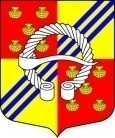 МУНИЦИПАЛЬНОЕ ОБРАЗОВАНИЕБЕГУНИЦКОЕ СЕЛЬСКОЕ ПОСЕЛЕНИЕ
ВОЛОСОВСКОГО МУНИЦИПАЛЬНОГО РАЙОНАЛЕНИНГРАДСКОЙ ОБЛАСТИСОВЕТ ДЕПУТАТОВРЕШЕНИЕ(сороковое заседание первого созыва)от 07.10.2022 года 							№ 203О внесении изменений в решение Совета депутатов от 15.11.2017 года № 117 «Об утверждении «Правил благоустройства на территории МО Бегуницкое сельское поселение Волосовского муниципального района Ленинградской области»В соответствии с п. 19 ст. 14 Федерального закона № 131-ФЗ от 06.10.2003 г. «Об общих принципах организации местного самоуправления в Российской Федерации», в целях обеспечения исполнения пп. «а» п. 10 поручения Президента Российской Федерации № Пр-754 от 30.04.2019 г., совет депутатов Бегуницкого сельского поселения Волосовского муниципального района РЕШИЛ:1.Внести в Правила благоустройства на территории МО Бегуницкое сельское поселение, утвержденные решением Совета депутатов Бегуницкого сельского поселения от 15.11.2017 года № 117 следующие изменения:Статью 2.11 читать в новой редакцииНестационарные торговые объекты розничной торговли и реализация отдельных видов продовольственных товаров2.11.1 Нестационарными торговыми объектами являются торговые объекты, представляющие собой временные сооружения или временные конструкции, не связанные прочно с земельным участком вне зависимости от наличия или отсутствия подключения (технологического присоединения) к сетям инженерно-технического обеспечения, в том числе передвижное сооружение.2.11.2 На территории  Бегуницкого сельского поселения  допускается организация нестационарных торговых объектов (розничной торговли), в том числе размещение палаток, лотков, кафе летнего типа, торговли с рук, автомашин и иных объектов торговли и сферы услуг (бытового обслуживания и общественного питания) на территории ярмарок и мест, отведенных для этих целей в  порядке, установленном законодательством Российской Федерации, муниципальными правовыми актами.2.11.3 Размещение нестационарных торговых объектов на земельных участках, в зданиях, строениях, сооружениях, находящихся в государственной собственности или муниципальной собственности, осуществляется в соответствии со схемой размещения нестационарных торговых объектов.2.11.4 На территории Бегуницкого сельского поселения  (в том числе и на земельных участках, находящихся в собственности юридических и физических лиц) запрещается размещать нестационарные строения и сооружения (в том числе киоски и павильоны нестационарной торговой сети):- в границах территориальных зон отведенных под жилую застройку различных типов, предусмотренных классификатором видов разрешенного использования земельных участков (коды 2.1 - 2.7.1), утвержденным приказом Минэкономразвития Российской Федерации от 1 сентября 2014 года N 540, в том числе на территориях дворов жилых зданий;- на расстоянии ближе 15 метров от стен капитальных зданий и сооружений, за исключением случаев, установленных действующим законодательством;- с нарушением требований строительных, экологических, санитарно-гигиенических, противопожарных и иных правил и нормативов, установленных законодательством;- в охранной зоне сетей инженерно-технического обеспечения, на расстоянии менее нормативного от сетей инженерно-технического обеспечения без согласования с владельцами данных сетей;- на территориях, отнесенных к особо охраняемым природным территориях, а также на территориях объектов культурного наследия.2.11.5 На территории Бегуницкого сельского поселения запрещается:а) установка и монтаж нестационарных торговых объектов без документов, подтверждающих право пользования земельным участком (договор аренды, договор безвозмездного пользования или свидетельство о праве собственности);б) применение неспециализированного оборудования в виде ящиков, коробок, тары и др. в целях организации торговых мест.2.11.6 Транспортное обслуживание объектов и комплексов розничной торговли должно обеспечивать безопасность движения транспорта и пешеходов на прилегающих дорогах, улицах и пешеходных путях.2.11.7 Ремонт, окраска торговых объектов должны проводиться за счет их владельцев ежегодно до 1 мая.2.11.8 Запрещается сбрасывать крупногабаритные, строительные отходы, отходы 1 и 2 классов опасности, отходы, образовавшиеся в результате осуществления деятельности индивидуальных предпринимателей и юридических лиц в мусоропроводы, контейнеры и на контейнерные площадки для сбора коммунальных (бытовых) отходов.2.11.9. Владельцы торговых объектов обязаны следить за сохранностью расположенных на закрепленном земельном участке объектов благоустройства, зеленых насаждений, газонов.2.11.10. Стоянка и проезд автотранспорта, осуществляющего доставку товара, загрузка торговых объектов товаром осуществляется с подъездов, согласованных с администрацией Бегуницкого сельского поселения.Запрещается использование для этих целей пешеходных дорожек и территорий, занятых зелеными насаждениями, в том числе газонами.Обязанность по организации подъездов лежит на владельцах торговых объектов.2.11.11 Обустройство, оборудование и содержание рынков и ярмарок осуществляется в соответствии с действующим законодательством.2.11.12. Для организации торговли в нестационарных торговых объектах, в том числе с автомашин и автоприцепов, требуется наличие площадки с твердым покрытием, с подъездными путями, не мешающими движению пешеходов и автотранспорта.2.11.13. Владельцы нестационарных торговых объектов обязаны соблюдать санитарные правила на предоставленной и прилегающей территориях. С этой целью владельцы этих сооружений вправе заключать с ближайшими учреждениями и предприятиями обслуживания договоры на пользование туалетами, если в непосредственной близости отсутствуют стационарные или биотуалеты, а также договоры с местными службами жилищно-коммунального хозяйства на уборку территории и вывоз твердых бытовых отходов и тары.2.11.14. Запрещается загромождение противопожарных разрывов между киосками, павильонами и прочими торговыми объектами, а также складирование тары на крышах.2.11.15. Деятельность в зоне розничной торговли в случае возникновения необходимости у муниципального образования в использовании данного земельного участка под иные цели может быть приостановлена или прекращена в соответствии с действующим законодательством.2. Главу III. Благоустройство на территориях жилого назначения3.1. Общие положения. дополнить пунктом:«8.6.4.1 Собственники и (или) иные законные владельцы земельных участков, в пределах таких земельных участков, общественные пространства, земельные участки многоквартирных домов, детских садов, школ, постоянного и временного хранения автотранспортных средств, которые в различных сочетаниях формируют жилые группы.а также на прилегающих территориях принимают меры по удалению  Борщевика Сосновского (травянистое растение рода Борщевик семейства Зонтичные).Удаление  Борщевика Сосновского может осуществляться следующими способами:а) механический - применяется для уничтожения Борщевика Сосновского на небольших площадях и заключается в обрезке цветков в период бутонизации и начала цветения, которые подлежат уничтожению, либо периодическом скашивании Борщевика Сосновского до его бутонизации и начала цветения с интервалом 3-4 недели. б) агротехнический: - выкапывание корневой системы Борщевика Сосновского ниже корневой шейки на ранних фазах его развития и ее уничтожение;- вспашка, которая применяется в течение вегетационного сезона Борщевика Сосновского несколько раз. -  применение затеняющих  материалов  - прекращении доступа света к растению путем укрывания поверхности участка, занятого Борщевиком Сосновского светопоглощающим материалом.	в) химический - опрыскивание с соблюдением требований законодательства очагов произрастания Борщевика Сосновского гербицидами, прошедшими процедуру государственной регистрации и включенными в «Государственный каталог пестицидов и агрохимикатов, разрешенных к применению на территории РФ». Запрещается использовать гербициды на территориях детских, спортивных, медицинских учреждений, школ, предприятий общественного питания и торговли, в пределах водоохранных зон рек, речек, прудов, источников водоснабжения, а также в близости от воздухозаборных устройств. В зонах жилой застройки применение гербицидов допускается при минимальной норме расхода препарата при условии соблюдения санитарных разрывов до жилых домов не менее .»3. Статью 8.9 Особенности уборки территории в осенне-зимний период читать в новой редакции.8.9.1 Период зимней уборки устанавливается с 16 октября текущего
календарного года по 15 апреля следующего календарного года. В зависимости
от погодных условий период зимней уборки может изменяться. Юридические лица, индивидуальные предприниматели, отвечающие за уборку соответствующих территорий, в том числе придомовых территорий, в срок до 16 сентября должны обеспечить завоз, заготовку и складирование необходимого количества противогололедных материалов. Работы по подготовке места для приема снега (снегосвалки) осуществляются в срок до 16 октября. Территории размещения снегосвалок определяются администрацией	 поселения.8.9.2 Зимняя уборка улиц включает в себя следующие операции:- обработку проезжей части дорог и тротуаров противогололедными
материалами;- сгребание и подметание снега;- формирование снежных валов для последующего вывоза снега;- выполнение разрывов в валах снега на перекрестках, пешеходных
переходах, подъездов к административным и общественным зданиям, выездов из дворов;- погрузку и вывоз снега;- удаление снежно-ледяных образований путем скалывания и рыхления
уплотненного снега и льда, погрузки и вывоза;- очистку от снега и наледи проездов, подметание и сдвигание снега,
посыпка наледи песком или противогололедными материалами, удаление снега и снежно-ледяных образований с тротуаров (пешеходных дорожек) дворовых территорий.Снег, счищаемый с дворовых территорий и внутриквартальных проездов, разрешается временно складировать на территориях дворов, в местах, не препятствующих свободному проезду автотранспорта, движению пешеходов, не закрывающих зону прямой видимости на пересечении дорог и проездов. Не допускается повреждение зеленых насаждений при складировании снега. Складирование снега на дворовых территориях должно предусматривать отвод талых вод.8.9.3 В период зимней уборки дорожки, скверов,
должны быть очищены от снега и посыпаны противогололедным
материалом в случае гололеда. Снег, сгребаемый с дорожек и
скверов, складируется таким образом, чтобы был обеспечен беспрепятственный проход пешеходов. Лавки, скамейки, урны и прочие элементы малых архитектурных форм, а также пространство перед ними и с боков, подходы к ним должны быть очищены от снега и наледи.С началом снегопада в первую очередь обрабатываются
противогололедными материалами наиболее опасные для движения транспорта участки улиц - крутые спуски и подъемы, мосты, эстакады, тормозные площадки на перекрестках улиц и остановках транспорта общего пользования.
По окончании обработки наиболее опасных для движения транспорта мест
производится сплошная обработка проезжей части противогололедными
материалами.8.9.4 Снег, сгребаемый с проезжей части улиц и тротуаров, формируется в
валы в дорожном лотке на удалении не более 1,5 метра от бордюрного камня.8.9.5 Формирование снежных валов не допускается:а) на тротуарах;б) в местах установки ограждений.8.9.5 Снег, сгребаемый с внутриквартальных территорий, складируется на указанных территориях таким образом, чтобы был обеспечен проезд
транспорта, доступ к инженерным коммуникациям, свободный проход
пешеходов и сохранность зеленых насаждений.8.9.6 Первоочередной вывоз снега производится с остановок
общественного транспорта, пешеходных переходов и мест массового
посещения населения.8.9.7 Вывоз снега производится организациями, осуществляющими уборку соответствующих территорий, на специально отведенные места, определяемые администрацией поселения.8.9.8 При производстве зимних уборочных работ не допускается:- перемещение снега и льда на проезжую часть улиц, проездов и тротуаров;- складирование снега и льда на отмостках зданий, на трассы тепловых
сетей, в теплофикационные камеры, смотровые и ливневые колодцы, на
ледовом покрове и на газоны, цветники,
кустарники, другие зеленые насаждения;- применение технической соли и жидкого хлористого кальция в качестве
противогололедного реагента на тротуарах, скверах, дворах и прочих
пешеходных и озелененных зонах;- перемещение загрязненного и засоленного снега, а также скола льда на
газоны, цветники и другие зеленые насаждения;- вывоз и сброс снега, снежно-ледяных образований в не установленных
для этой цели местах.8.9.9 Удаление наледей на дорогах и тротуарах, появляющихся в зимнее
время в результате аварий водопроводных, канализационных и тепловых сетей,
производится владельцами указанных коммуникаций или
специализированными организациями за счет средств владельцев
коммуникаций незамедлительно после устранения аварий.8.9.10 Уборка от снега тротуаров, 
начинается после окончания снегопада. При длительных интенсивных
снегопадах циклы снегоочистки и обработки противогололедным материалом
должны повторяться после каждых 5 см выпавшего снега.8.9.11 Очистка дорог, тротуаров, ступеней, пандусов от снега и наледи
производится до твердого покрытия. При возникновении наледи (гололедицы)
на дорогах, тротуарах, ступенях, пандусах производятся противогололедные
мероприятия.8.9.12 В зимнее время владельцами объектов и элементов благоустройства
должна быть организована своевременная очистка кровель, козырьков, навесов
от снега, наледи и сосулек самостоятельно или по договору с управляющей
организацией.8.9.13 Очистка кровель, козырьков, навесов зданий и строений на
сторонах, выходящих на пешеходные зоны, от наледеобразований должна
производиться немедленно по мере их образования с предварительной
установкой ограждения опасных для жизни пешеходов участков и с
соблюдением работающими правил техники безопасности. При этом должны
приниматься меры, обеспечивающие сохранность зеленых насаждений,
воздушных сетей, светильников, вывесок, рекламных установок.8.9.14 Сброшенные с крыш зданий и строений снег, наледь и сосульки
должны убираться с пешеходной зоны незамедлительно по завершении работы
лицами, осуществляющими очистку кровли.8.9.15 Владельцы объектов ливневой канализации при наступлении
оттепели должны производить очистку приемных решеток ливневой
канализации для обеспечения постоянного спуска талых вод.4.Настоящее решение подлежит официальному опубликованию на официальном сайте администрации Бегуницкого сельского поселения и вступает в силу после его официального опубликования.	5.Контроль за исполнением настоящего решения оставляю за собой.Глава муниципального образованияБегуницкое сельское поселение                                               А.И. Минюк      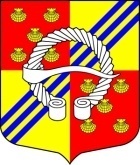 	МУНИЦИПАЛЬНОЕ  ОБРАЗОВАНИЕ	БЕГУНИЦКОЕ СЕЛЬСКОЕ ПОСЕЛЕНИЕ
ВОЛОСОВСКОГО МУНИЦИПАЛЬНОГО РАЙОНАЛЕНИНГРАДСКОЙ ОБЛАСТИСОВЕТ ДЕПУТАТОВРЕШЕНИЕ(сороковое заседание  первого созыва)          От 07.10.2022 г.                                                                              № 204Об   исполнении бюджета муниципального образования  Бегуницкое сельское поселение Волосовского муниципального района Ленинградской области за 6 месяцев 2022 годаВ соответствии со статьей 14 ФЗ от 06.10.2003 года  № 131 «Об общих принципах организации местного самоуправления в Российской Федерации», статьей 264.2 Бюджетного Кодекса РФ, руководствуясь Уставом муниципального образования  Бегуницкое сельское поселение, Положением о бюджетном процессе  в    муниципальном образовании  Бегуницкое сельское поселение,  Совет депутатов муниципального образования Бегуницкое сельское поселение  РЕШИЛ:1. Принять к сведению отчет об исполнении бюджета муниципального образования  Бегуницкое  сельское поселение за 6 месяцев 2022 года:- по доходам в сумме 39 037 105,57 рублей;- по расходам в сумме 35 737 601,32 рублей.С превышением доходов   над расходами  в сумме 3 299 504,25  руб. со следующими показателями:- исполнение  доходов  бюджета  муниципального образования Бегуницкое сельское поселение Волосовского муниципального района Ленинградской области  по кодам классификации доходов бюджета за 6 месяцев 2022 года согласно Приложению 1;- исполнение расходов по разделам и подразделам классификации расходов бюджета муниципального образования Бегуницкое сельское поселение Волосовского муниципального района Ленинградской области за 6 месяцев  2022 года  согласно Приложению 2;- исполнение  расходов бюджета муниципального образования Бегуницкое сельское поселение Волосовского муниципального района Ленинградской области по ведомственной структуре за  6 месяцев 2022 года согласно приложению 3;- исполнение  бюджетных ассигнований по  целевым статьям (муниципальным программам и непрограммным направлениям деятельности), группам (группам и подгруппам) видов расходов разделов и подразделов классификации расходов  бюджета  муниципального образования Бегуницкое сельское поселение  Волосовского муниципального района Ленинградской области  за 6 месяцев  2022 года согласно приложению 4.2. Сведения о численности муниципальных служащих, работников муниципальных учреждений  и затратах на их денежное содержание муниципального образования  Бегуницкое сельское поселение за  6 месяцев 2022  года согласно приложению 5. 3. Опубликовать настоящее решение в официальном издании совета депутатов  и администрации муниципального образования Бегуницкое сельское поселение «Бегуницкий вестник» и разместить на официальном сайте в информационно-телекоммуникационной сети интернет по адресу http://begunici.ru          4. Настоящее решение  вступает в силу после его официального опубликования.Глава муниципального образованияБегуницкое сельское поселение                                                  А.И. МинюкПриложение  5Утверждены:Решением Совета депутатов                                                                                   муниципального образования  Бегуницкое  сельское поселение Волосовского муниципального района Ленинградской областиот 07.10.2022  года №  _____Сведения о численности  муниципальных служащих, немуниципальных служащих, работников муниципальных учреждений   и затратах на их денежное  содержание  МО Бегуницкое сельское поселение за 6 месяцев  2022 г.   МУНИЦИПАЛЬНОЕ  ОБРАЗОВАНИЕБЕГУНИЦКОЕ СЕЛЬСКОЕ ПОСЕЛЕНИЕ
ВОЛОСОВСКОГО МУНИЦИПАЛЬНОГО РАЙОНАЛЕНИНГРАДСКОЙ ОБЛАСТИСОВЕТ ДЕПУТАТОВРЕШЕНИЕ(сороковое  заседание  первого созыва)      от  07 октября  2022 г.                                                                             № 205О  внесении изменений в решение № 151 от 17.12.2021 г.«О бюджете муниципального образования Бегуницкое сельское поселение  Волосовского муниципального района  Ленинградской области на 2022 год ина плановый  период 2023 и 2024 годов»Совет депутатов муниципального образования Бегуницкое  сельское поселение Волосовского муниципального района Ленинградской области РЕШИЛ:Внести в решение Совета депутатов муниципального образования Бегуницкое сельское поселение Волосовского муниципального района Ленинградской области от 17 декабря 2021 года № 151 «О бюджете муниципального образования Бегуницкое сельское поселение Волосовского муниципального района Ленинградской области на 2022 год и на плановый период 2023 и 2024 годов» следующие изменения:1) Пункт 1 изложить в следующей редакции:1. Утвердить основные характеристики  бюджета муниципального образования  Бегуницкое  сельское поселение  Волосовского муниципального района Ленинградской области на 2022 год:             - прогнозируемый  общий объем  доходов  бюджета муниципального образования  Бегуницкое сельское поселение Волосовского муниципального района Ленинградской области в сумме  99 833 301,18 рубль;             - прогнозируемый общий объем расходов  бюджета  муниципального образования Бегуницкое сельское поселение Волосовского муниципального района Ленинградской области  сумме   105 034 520,81 рублей;             -  прогнозируемый дефицит бюджета  муниципального образования Бегуницкое  сельское поселение Волосовского муниципального района Ленинградской области  в сумме  5 201 219,63  рублей.2) Утвердить источники финансирования дефицита бюджета  муниципального образования Бегуницкое сельское поселение Волосовского муниципального района Ленинградской области  на 2022 год согласно приложению 1.  3) Утвердить в пределах  общего объема доходов бюджета муниципального образования Бегуницкое сельское поселение Волосовского муниципального района  Ленинградской области, утвержденного  пунктом 1 настоящего решения, прогнозируемые поступления доходов в бюджет муниципального образования Бегуницкое сельское поселение Волосовского муниципального района Ленинградской области в 2022 году согласно приложению 3.     4)   Утвердить в пределах  общего объема  доходов бюджета  муниципального образования  Бегуницкое сельское поселение Волосовского муниципального района Ленинградской области утвержденного пунктом 1  настоящего решения,  объем межбюджетных трансфертов бюджета муниципального образования Бегуницкое сельское поселение Волосовского муниципального района Ленинградской области, получаемых из других бюджетов бюджетной системы Российской федерации, в 2022 году согласно приложению 5.5) Приложение 7 «Распределение бюджетных ассигнований по разделам  и подразделам классификации расходов бюджета муниципального образования  Бегуницкое сельское поселение Волосовского муниципального района Ленинградской области на 2022 год» изложить в новой редакции (прилагается);6) Приложение 9 «Ведомственная структура  расходов бюджета муниципального образования Бегуницкое сельское поселение Волосовского муниципального района Ленинградской области на 2022 год» изложить в новой редакции (прилагается).7) Приложение 11 «Распределение бюджетных ассигнований по  целевым статьям (муниципальным программам и непрограммным направлениям деятельности), группам видов расходов, разделам и подразделам бюджета муниципального образования Бегуницкое сельское поселение Волосовского муниципального района Ленинградской области на 2022 год» изложить в новой редакции (прилагается).8) Пункт 9 абзац 5 изложить в следующей редакции:9. Утвердить в пределах общего объема расходов резервный фонд администрации муниципального образования Бегуницкое сельское поселение Волосовского муниципального района Ленинградской области:На 2022 год в сумме 601 866,56 рублей.9). Пункт 14 изложить в следующей редакции:Утвердить расходы на обеспечение высшего должностного лица администрации муниципального образования Бегуницкое сельское поселение:на 2022 год в сумме 2 306 495,00 рублей.2. Опубликовать настоящее решение в официальном издании совета депутатов  и администрации муниципального образования Бегуницкое сельское поселение «Бегуницкий вестник» и разместить на официальном сайте в информационно-телекоммуникационной сети интернет по адресу http://begunici.ru          3. Настоящее решение  вступает в силу после его официального опубликования.Глава муниципального образованияБегуницкое сельское поселение                                               А.И. Минюк      Приложение  1УТВЕРЖДЕНЫ:Решением Совета депутатовмуниципального образования Бегуницкое сельское поселениеВолосовского муниципального района Ленинградской области от  17 декабря  2021 г. № 151 в редакции от 07.10.2022 г. № 205Источники  финансирования  дефицита  бюджета   муниципального образования Бегуницкое сельское поселение Волосовского муниципального района Ленинградской области  на 2022 год1.для государственной регистрации права собственности гражданина на земельный участок (по форме, утвержденной приказом Росреестра от 07.03.2012г. № П/103 «Об утверждении формы выписки из похозяйственной книги о наличии у гражданина права на земельный участок»);2.для ________________________________________________________________;(указывается цель получения выписки из похозяйственной книги)- в форме листов похозяйственной книги;3.для ________________________________________________________________;(указывается цель получения выписки из похозяйственной книги)- в произвольной форме, с указанием ___________________________________                                 (указывается объем и перечень сведений, необходимых заявителю из похозяйственной книги);выдать на руки в ОИВ/Администрации/ Организациивыдать на руки в МФЦ№ пункта Наименование основания для отказа в соответствии с единым стандартомРазъяснение причин отказа в предоставлении услугиДокументы (сведения), представленные заявителем, противоречат документам (сведениям), полученным в рамках межведомственного взаимодействияУказываются основания такого выводаПредставленными документами и сведениями не подтверждается право гражданина на предоставление жилого помещенияУказываются основания такого выводаОтсутствие права на предоставление муниципальной услуги: заявитель не  относится к категории лиц, указанных в п.1.2.Указываются основания такого выводаПредставленные заявителем документы недействительны/ указанные в заявлении сведения недостоверныУказываются основания такого выводаПаспорт РФсерия и номерПаспорт РФдата выдачиПаспорт РФкод подразделенияПаспорт РФсерия и номерПаспорт РФдата выдачиПаспорт РФкод подразделения№п/пФамилия, имя, отчество членов семьи, дата рожденияРодственные отношенияОтношение к работе, учебеПаспортные данные гражданина РФ (серия и номер, кем, когда выдан)/ /свидетельства о рождении (номер и дата актовой записи, наименование органа, составившего запись)Супруг (супруга)Детииные члены семьи, совместно проживающие (указать какие)Сведения об изменении ФИО (указывается ФИО) до изменения и основание изменений Реквизиты актовой записи о регистрации брака – для супруга/супругиРеквизиты актовой записи о расторжении брака для супруга/супругиСведения о доходахвид полученного доходаКем получен доход (ФИО)Кем получен доход (ФИО)Сведения о постановке на учет в государственную службу занятости населения (да/нет) с указанием наименования службы занятости населенияСведения о трудоустройстве заявителя на дату подачи заявления (да/нет) с указанием наименования организации и даты трудоустройстваВ случае отсутствия у заявителя трудовой книжки и (или) сведений о трудовой деятельности, предусмотренных Трудовым кодексом Российской Федерации (при наличии), гражданин сообщает (поставить отметку(и) «V»:не имею трудовой книжки и (или) сведений о трудовой деятельности, предусмотренных Трудовым кодексом Российской Федерациине имею трудовой книжки и (или) сведений о трудовой деятельности, предусмотренных Трудовым кодексом Российской ФедерацииВ случае отсутствия у заявителя трудовой книжки и (или) сведений о трудовой деятельности, предусмотренных Трудовым кодексом Российской Федерации (при наличии), гражданин сообщает (поставить отметку(и) «V»:нигде не работал(а) и не работаю по трудовому договорунигде не работал(а) и не работаю по трудовому договоруВ случае отсутствия у заявителя трудовой книжки и (или) сведений о трудовой деятельности, предусмотренных Трудовым кодексом Российской Федерации (при наличии), гражданин сообщает (поставить отметку(и) «V»:не осуществляю деятельность в качестве индивидуального предпринимателя, адвоката, нотариуса, занимающегося частной практикой, не относится к иным физическим лицам, профессиональная деятельность которых в соответствии с федеральными законами подлежит государственной регистрации и (или) лицензированиюне осуществляю деятельность в качестве индивидуального предпринимателя, адвоката, нотариуса, занимающегося частной практикой, не относится к иным физическим лицам, профессиональная деятельность которых в соответствии с федеральными законами подлежит государственной регистрации и (или) лицензированиюнаследуемые и подаренные денежные средства (при наличии)Я и члены моей семьи, предупреждены об ответственности, предусмотренной законодательством, за представление недостоверных сведений, а так же о том, что при изменении в указанных сведениях о доходе семьи и составе принадлежащего ей имущества мы будем обязаны в десятидневный срок информировать о них в письменной форме жилищные органы по месту учета. С Перечнем видов доходов, а так же имущества, учитываемых при отнесении граждан к малоимущим в целях принятия на учет нуждающихся в жилых помещениях, предоставляемых по договорам социального найма, ознакомлены. Даем согласие на проведение проверки представленных сведений.Я и члены моей семьи даем согласие на проверку указанных в заявлении сведений и на запрос необходимых для рассмотрения заявления документов.Я и члены моей семьи предупреждены, что в случае выявления сведений, не соответствующих указанным в заявлении и приложенных документах, послуживших основанием для принятия на учет, нам будет отказано в предоставлении муниципальной услуги и мы будем сняты с учета в установленном законом порядке.выдать на руки в ОМСУ/Организациивыдать на руки в МФЦнаправить в электронной форме в личный кабинет на ПГУ ЛО/ЕПГУнаправить по электронной почте: (указать адрес электронной почты)(фамилия, имя, отчество)(фамилия, имя, отчество)(фамилия, имя, отчество)(фамилия, имя, отчество)(фамилия, имя, отчество)(фамилия, имя, отчество)(фамилия, имя, отчество)(фамилия, имя, отчество)(подпись)««20года(должность)(подпись)(фамилия, имя, отчество)Паспорт РФсерия и номерПаспорт РФдата выдачиПаспорт РФкод подразделенияПаспорт РФсерия и номерПаспорт РФдата выдачиПаспорт РФкод подразделения№п/пФамилия, имя, отчество членов семьи, дата рожденияРодственные отношенияПаспортные данные гражданина РФ (серия и номер, кем, когда выдан)/ /свидетельства о рождении (номер и дата актовой записи, наименование органа, составившего запись)Супруг (супруга)Детииные члены семьи, совместно проживающие (указать какие)Реквизиты актовой записи о регистрации брака – для супруга/супругивыдать на руки в МФЦнаправить в электронной форме в личный кабинет на ПГУ ЛО/ЕПГУнаправить по электронной почте: (указать адрес электронной почты)(фамилия, имя, отчество)(фамилия, имя, отчество)(фамилия, имя, отчество)(фамилия, имя, отчество)(фамилия, имя, отчество)(фамилия, имя, отчество)(фамилия, имя, отчество)(фамилия, имя, отчество)(подпись)««20года(фамилия, имя, отчество)(фамилия, имя, отчество)(фамилия, имя, отчество)(фамилия, имя, отчество)(фамилия, имя, отчество)(фамилия, имя, отчество)(фамилия, имя, отчество)(фамилия, имя, отчество)(подпись)««20года(фамилия, имя, отчество)(фамилия, имя, отчество)(фамилия, имя, отчество)(фамилия, имя, отчество)(фамилия, имя, отчество)(фамилия, имя, отчество)(фамилия, имя, отчество)(фамилия, имя, отчество)(подпись)««20года(должность)(подпись)(фамилия, имя, отчество)№пункта Наименование основания для отказа Разъяснение причин отказа в предоставлении услугиЗаявление  подано в ОМСУ, в полномочия которых не входит предоставление муниципальной услугиУказываются основания такого выводаЗаявление подано лицом, не уполномоченным на осуществление таких действийУказываются основания такого выводаПредставление неполного комплекта документов, необходимых в соответствии с законодательными или иными нормативными правовыми актами для оказания услуги, подлежащих представлению заявителемУказывается исчерпывающий перечень документов, не представленных заявителемПредставленные документы содержат подчистки и исправления текста, не заверенные в порядке, установленном законодательством Российской ФедерацииУказывается исчерпывающий перечень документов, содержащих подчистки и исправленияПредставленные в электронной форме документы содержат повреждения, наличие которых не позволяет в полном объеме использовать информацию и сведения, содержащиеся в документах для предоставления муниципальной услугиУказываются основания такого выводаПредставленные заявителем документы не отвечают требованиям, установленным административным регламентомУказываются основания такого выводаВид права: собственность (продажа или бесплатно), аренда (указать срок аренды), безвозмездное пользованиеЦель использования земельного участка:Основание предоставления земельного участка: (п. 2 ст. 39.3; ст. 39.5; п. 2 ст. 39.6; п. 2 ст. 39.10 Земельного кодекса РФ):В  случае, если указан вид права «в собственность, продажа» (п.2 ст. 39.3)1.1) земельных участков, образованных из земельного участка, предоставленного по договору аренды или договору безвозмездного пользования в целях комплексного освоения, развития территории, заключенных в соответствии с Федеральным законом от 24 июля 2008 года N 161-ФЗ "О содействии развитию жилищного строительства";3) земельных участков, образованных из земельного участка, предоставленного садоводческому или огородническому некоммерческому товариществу, за исключением земельных участков общего назначения, членам такого товарищества;6) земельных участков, на которых расположены здания, сооружения, собственникам таких зданий, сооружений либо помещений в них в случаях, предусмотренных статьей 39.20 настоящего Кодекса;8) земельных участков крестьянскому (фермерскому) хозяйству или сельскохозяйственной организации в случаях, установленных Федеральным законом "Об обороте земель сельскохозяйственного назначения";9) земельных участков, предназначенных для ведения сельскохозяйственного производства и переданных в аренду гражданину или юридическому лицу, этому гражданину или этому юридическому лицу по истечении трех лет с момента заключения договора аренды с этим гражданином или этим юридическим лицом либо передачи прав и обязанностей по договору аренды земельного участка этому гражданину или этому юридическому лицу при условии отсутствия у уполномоченного органа информации о выявленных в рамках государственного земельного надзора и неустраненных нарушениях законодательства Российской Федерации при использовании такого земельного участка в случае, если этим гражданином или этим юридическим лицом заявление о заключении договора купли-продажи такого земельного участка без проведения торгов подано до дня истечения срока указанного договора аренды земельного участка;11) земельных участков гражданам в соответствии с Федеральным законом от 1 мая 2016 года N 119-ФЗ "Об особенностях предоставления гражданам земельных участков, находящихся в государственной или муниципальной собственности и расположенных в Арктической зоне Российской Федерации и на других территориях Севера, Сибири и Дальнего Востока Российской Федерации, и о внесении изменений в отдельные законодательные акты Российской Федерации".В случае, если указан вид права «в собственность, бесплатно» (ст. 39.5)	3) земельного участка, образованного в соответствии с проектом межевания территории и являющегося земельным участком общего назначения, расположенным в границах территории ведения гражданами садоводства или огородничества для собственных нужд, в общую долевую собственность лицам, являющимся собственниками земельных участков, расположенных в границах такой территории, пропорционально площади этих участков;4) земельного участка гражданину по истечении пяти лет со дня предоставления ему земельного участка в безвозмездное пользование в соответствии с подпунктом 6 пункта 2 статьи 39.10 настоящего Кодекса при условии, что этот гражданин использовал такой земельный участок в указанный период в соответствии с установленным разрешенным использованием;5) земельного участка гражданину по истечении пяти лет со дня предоставления ему земельного участка в безвозмездное пользование в соответствии с подпунктом 7 пункта 2 статьи 39.10 настоящего Кодекса при условии, что этот гражданин использовал такой земельный участок в указанный период в соответствии с установленным разрешенным использованием и работал по основному месту работы в муниципальном образовании и по специальности, которые определены законом субъекта Российской Федерации;6) земельного участка гражданам, имеющим трех и более детей, в случае и в порядке, которые установлены органами государственной власти субъектов Российской Федерации. Органами государственной власти субъектов Российской Федерации может быть предусмотрено требование о том, что такие граждане должны состоять на учете в качестве нуждающихся в жилых помещениях или у таких граждан имеются основания для постановки их на данный учет, а также установлена возможность предоставления таким гражданам с их согласия иных мер социальной поддержки по обеспечению жилыми помещениями взамен предоставления им земельного участка в собственность бесплатно;7) земельного участка иным не указанным в подпункте 6 настоящей статьи отдельным категориям граждан и (или) некоммерческим организациям, созданным гражданами, в случаях, предусмотренных федеральными законами, отдельным категориям граждан в случаях, предусмотренных законами субъектов Российской Федерации;9) земельного участка гражданину в соответствии с Федеральным законом от 1 мая 2016 года N 119-ФЗ "Об особенностях предоставления гражданам земельных участков, находящихся в государственной или муниципальной собственности и расположенных в Арктической зоне Российской Федерации и на других территориях Севера, Сибири и Дальнего Востока Российской Федерации, и о внесении изменений в отдельные законодательные акты Российской Федерации";10) земельного участка в соответствии с Федеральным законом от 24 июля 2008 года N 161-ФЗ "О содействии развитию жилищного строительства";В случае, если указан вид права «аренда» (п. 2 ст. 39.6)5) земельного участка, образованного из земельного участка, находящегося в государственной или муниципальной собственности, в том числе предоставленного для комплексного развития территории, лицу, с которым был заключен договор аренды такого земельного участка, если иное не предусмотрено подпунктом 8 настоящего пункта, пунктом 5 статьи 46 настоящего Кодекса;7) садового или огородного земельного участка, образованного из земельного участка, предоставленного садоводческому или огородническому некоммерческому товариществу, за исключением земельных участков общего назначения, членам такого товарищества;8) ограниченного в обороте земельного участка, являющегося земельным участком общего назначения, расположенного в границах территории ведения гражданами садоводства или огородничества для собственных нужд, гражданам, являющимся правообладателями садовых или огородных земельных участков в границах такой территории с множественностью лиц на стороне арендатора (в случае, если необходимость предоставления указанного земельного участка таким гражданам предусмотрена решением общего собрания членов садоводческого или огороднического некоммерческого товарищества, осуществляющего управление имуществом общего пользования в границах такой территории);9) земельного участка, на котором расположены здания, сооружения, собственникам зданий, сооружений, помещений в них и (или) лицам, которым эти объекты недвижимости предоставлены на праве хозяйственного ведения или в случаях, предусмотренных статьей 39.20 настоящего Кодекса, на праве оперативного управления;10) земельного участка, на котором расположены объекты незавершенного строительства, однократно для завершения их строительства собственникам объектов незавершенного строительства в случаях, предусмотренных пунктом 5 настоящей статьи;12) земельного участка крестьянскому (фермерскому) хозяйству или сельскохозяйственной организации в случаях, установленных Федеральным законом "Об обороте земель сельскохозяйственного назначения";13) земельного участка, образованного в границах территории, лицу, с которым заключен договор о комплексном развитии территории в соответствии с Градостроительным кодексом Российской Федерации, либо юридическому лицу, созданному Российской Федерацией или субъектом Российской Федерации и обеспечивающему в соответствии с Градостроительным кодексом Российской Федерации реализацию решения о комплексном развитии территории;14) земельного участка гражданам, имеющим право на первоочередное или внеочередное приобретение земельных участков в соответствии с федеральными законами, законами субъектов Российской Федерации;16) земельного участка взамен земельного участка, предоставленного гражданину или юридическому лицу на праве аренды и изымаемого для государственных или муниципальных нужд;18) земельного участка лицу, которое в соответствии с настоящим Кодексом имеет право на приобретение в собственность земельного участка, находящегося в государственной или муниципальной собственности, без проведения торгов, в том числе бесплатно, если такой земельный участок зарезервирован для государственных или муниципальных нужд либо ограничен в обороте;19) земельного участка гражданину для сенокошения, выпаса сельскохозяйственных животных, ведения огородничества или земельного участка, расположенного за границами населенного пункта, гражданину для ведения личного подсобного хозяйства;20) земельного участка, необходимого для проведения работ, связанных с пользованием недрами, недропользователю;21) земельного участка, расположенного в границах особой экономической зоны или на прилегающей к ней территории, резиденту особой экономической зоны или управляющей компании в случае привлечения ее в порядке, установленном законодательством Российской Федерации об особых экономических зонах, для выполнения функций по созданию за счет средств федерального бюджета, бюджета субъекта Российской Федерации, местного бюджета, внебюджетных источников финансирования объектов недвижимости в границах особой экономической зоны и на прилегающей к ней территории и по управлению этими и ранее созданными объектами недвижимости;22) земельного участка, расположенного в границах особой экономической зоны или на прилегающей к ней территории, для строительства объектов инфраструктуры этой зоны лицу, с которым уполномоченным Правительством Российской Федерации федеральным органом исполнительной власти заключено соглашение о взаимодействии в сфере развития инфраструктуры особой экономической зоны. Примерная форма соглашения о взаимодействии в сфере развития инфраструктуры особой экономической зоны утверждается уполномоченным Правительством Российской Федерации федеральным органом исполнительной власти;23) земельного участка, необходимого для осуществления деятельности, предусмотренной концессионным соглашением, соглашением о государственно-частном партнерстве, соглашением о муниципально-частном партнерстве, лицу, с которым заключены указанные соглашения;23.2) земельного участка, необходимого для осуществления деятельности, предусмотренной специальным инвестиционным контрактом, лицу, с которым заключен специальный инвестиционный контракт;24) земельного участка, необходимого для осуществления видов деятельности в сфере охотничьего хозяйства, лицу, с которым заключено охотхозяйственное соглашение;28) земельного участка резиденту зоны территориального развития, включенному в реестр резидентов зоны территориального развития, в границах указанной зоны для реализации инвестиционного проекта в соответствии с инвестиционной декларацией;29) земельного участка лицу, обладающему правом на добычу (вылов) водных биологических ресурсов на основании решения о предоставлении их в пользование, договора пользования рыболовным участком или договора пользования водными биологическими ресурсами, для осуществления деятельности, предусмотренной указанными решением или договорами;29.1) земельного участка лицу, осуществляющему товарную аквакультуру (товарное рыбоводство) на основании договора пользования рыбоводным участком, находящимся в государственной или муниципальной собственности (далее - договор пользования рыбоводным участком), для указанных целей;31) земельного участка, предназначенного для ведения сельскохозяйственного производства, арендатору, в отношении которого у уполномоченного органа отсутствует информация о выявленных в рамках государственного земельного надзора и неустраненных нарушениях законодательства Российской Федерации при использовании такого земельного участка, при условии, что заявление о заключении нового договора аренды такого земельного участка подано этим арендатором до дня истечения срока действия ранее заключенного договора аренды такого земельного участка;32) земельного участка арендатору (за исключением арендаторов земельных участков, указанных в подпункте 31 настоящего пункта), если этот арендатор имеет право на заключение нового договора аренды такого земельного участка в соответствии с пунктами 3 и 4 настоящей статьи;34) земельного участка гражданину в соответствии с Федеральным законом от 1 мая 2016 года N 119-ФЗ "Об особенностях предоставления гражданам земельных участков, находящихся в государственной или муниципальной собственности и расположенных в Арктической зоне Российской Федерации и на других территориях Севера, Сибири и Дальнего Востока Российской Федерации, и о внесении изменений в отдельные законодательные акты Российской Федерации";35) земельного участка в соответствии с Федеральным законом от 24 июля 2008 года N 161-ФЗ "О содействии развитию жилищного строительства";38) земельного участка участнику свободной экономической зоны на территориях Республики Крым и города федерального значения Севастополя для реализации договора об условиях деятельности в свободной экономической зоне, заключенного в соответствии с Федеральным законом от 29 ноября 2014 года N 377-ФЗ "О развитии Республики Крым и города федерального значения Севастополя и свободной экономической зоне на территориях Республики Крым и города федерального значения Севастополя";39) земельного участка для осуществления лицом, получившим статус резидента Арктической зоны Российской Федерации в соответствии с Федеральным законом "О государственной поддержке предпринимательской деятельности в Арктической зоне Российской Федерации", деятельности, предусмотренной соглашением об осуществлении инвестиционной деятельности в Арктической зоне Российской Федерации.40) земельного участка для обеспечения выполнения инженерных изысканий, архитектурно-строительного проектирования, строительства, реконструкции, капитального ремонта, сноса объектов капитального строительства, включенных в программу деятельности публично-правовой компании "Единый заказчик в сфере строительства" на текущий год и плановый период в соответствии с Федеральным законом "О публично-правовой компании "Единый заказчик в сфере строительства" и о внесении изменений в отдельные законодательные акты Российской Федерации";В случае, если указан вид права «безвозмездное пользование» (п. 2. ст. 39.10)2) в виде служебных наделов работникам организаций в случаях, указанных в пункте 2 статьи 24 настоящего Кодекса, на срок трудового договора, заключенного между работником и организацией;5) лицам, с которыми в соответствии с Федеральным законом от 5 апреля 2013 года N 44-ФЗ "О контрактной системе в сфере закупок товаров, работ, услуг для обеспечения государственных и муниципальных нужд" (далее - Федеральный закон "О контрактной системе в сфере закупок товаров, работ, услуг для обеспечения государственных и муниципальных нужд") заключены гражданско-правовые договоры на строительство или реконструкцию объектов недвижимости, осуществляемые полностью за счет средств федерального бюджета, средств бюджета субъекта Российской Федерации или средств местного бюджета, на срок исполнения этих договоров;6) гражданину для индивидуального жилищного строительства, ведения личного подсобного хозяйства или осуществления крестьянским (фермерским) хозяйством его деятельности в муниципальных образованиях, определенных законом субъекта Российской Федерации, на срок не более чем шесть лет;7) для индивидуального жилищного строительства или ведения личного подсобного хозяйства в муниципальных образованиях, определенных законом субъекта Российской Федерации, гражданам, которые работают по основному месту работы в таких муниципальных образованиях по специальностям, установленным законом субъекта Российской Федерации, на срок не более чем шесть лет;8) гражданину, если на земельном участке находится служебное жилое помещение в виде жилого дома, предоставленное этому гражданину, на срок права пользования таким жилым помещением;9) гражданам в целях осуществления сельскохозяйственной деятельности (в том числе пчеловодства) для собственных нужд на лесных участках на срок не более чем пять лет;10) гражданам и юридическим лицам для сельскохозяйственного, охотхозяйственного, лесохозяйственного и иного использования, не предусматривающего строительства зданий, сооружений, если такие земельные участки включены в утвержденный в установленном Правительством Российской Федерации порядке перечень земельных участков, предоставленных для нужд обороны и безопасности и временно не используемых для указанных нужд, на срок не более чем пять лет;13) лицам, относящимся к коренным малочисленным народам Севера, Сибири и Дальнего Востока Российской Федерации, и их общинам в местах традиционного проживания и традиционной хозяйственной деятельности для размещения зданий, сооружений, необходимых в целях сохранения и развития традиционных образа жизни, хозяйственной деятельности и промыслов коренных малочисленных народов Севера, Сибири и Дальнего Востока Российской Федерации, на срок не более чем десять лет;14) лицам, с которыми в соответствии с Федеральным законом от 29 декабря 2012 года N 275-ФЗ "О государственном оборонном заказе", Федеральным законом "О контрактной системе в сфере закупок товаров, работ, услуг для обеспечения государственных и муниципальных нужд" заключены государственные контракты на выполнение работ, оказание услуг для обеспечения обороны страны и безопасности государства, осуществляемых полностью за счет средств федерального бюджета, если для выполнения этих работ и оказания этих услуг необходимо предоставление земельного участка, на срок исполнения указанного контракта;16) лицу, право безвозмездного пользования которого на земельный участок, находящийся в государственной или муниципальной собственности, прекращено в связи с изъятием земельного участка для государственных или муниципальных нужд, взамен изъятого земельного участка на срок, установленный настоящим пунктом в зависимости от основания возникновения права безвозмездного пользования на изъятый земельный участок;17) лицу в случае и в порядке, которые предусмотрены Федеральным законом от 24 июля 2008 года N 161-ФЗ "О содействии развитию жилищного строительства";18) гражданину в соответствии с Федеральным законом от 1 мая 2016 года N 119-ФЗ "Об особенностях предоставления гражданам земельных участков, находящихся в государственной или муниципальной собственности и расположенных в Арктической зоне Российской Федерации и на других территориях Севера, Сибири и Дальнего Востока Российской Федерации, и о внесении изменений в отдельные законодательные акты Российской Федерации";Кадастровый номер земельного участка: (если границы подлежат уточнению в соответствии с ФЗ «О государственной регистрации недвижимости»)Кадастровый(е) номер (номера) земельного участка: (из которого(ых) предусмотрено образование испрашиваемого земельного участка, если сведения о таких земельных участках внесены в государственный кадастр недвижимости)Реквизиты решения об утверждении проекта межевания территории: (если образование земельного участка предусмотрено проектом)Реквизиты решения об утверждении документа территориального планирования и(или) проекта планировки территории: (если участок предоставляется для размещения объектов, предусмотренных указанным документом)Реквизиты решения об изъятии земельного участка для госуд. или муниципальных нужд: (если участок предоставляется взамен изымаемого)Государственный регистрационный номер записи о государственной регистрации юридического лица в ЕГРЮЛ, в ЕГРИП:Идентификационный номер налогоплательщика (ИНН):Вид права: собственность (продажа или бесплатно), аренда (указать срок аренды), безвозмездное пользованиеЦель использования земельного участка:Основание предоставления земельного участка:(п. 2 ст. 39.3; ст. 39.5; п. 2 ст. 39.6; п. 2. ст. 39.10 Земельного кодекса РФ):В  случае, если указан вид права «в собственность, продажа» (п.2 ст. 39.3)1.1) земельных участков, образованных из земельного участка, предоставленного по договору аренды или договору безвозмездного пользования в целях комплексного освоения, развития территории, заключенных в соответствии с Федеральным законом от 24 июля 2008 года N 161-ФЗ "О содействии развитию жилищного строительства";6) земельных участков, на которых расположены здания, сооружения, собственникам таких зданий, сооружений либо помещений в них в случаях, предусмотренных статьей 39.20 настоящего Кодекса;7) земельных участков, находящихся в постоянном (бессрочном) пользовании юридических лиц, указанным юридическим лицам, за исключением лиц, указанных в пункте 2 статьи 39.9 настоящего Кодекса;8) земельных участков крестьянскому (фермерскому) хозяйству или сельскохозяйственной организации в случаях, установленных Федеральным законом "Об обороте земель сельскохозяйственного назначения";9) земельных участков, предназначенных для ведения сельскохозяйственного производства и переданных в аренду гражданину или юридическому лицу, этому гражданину или этому юридическому лицу по истечении трех лет с момента заключения договора аренды с этим гражданином или этим юридическим лицом либо передачи прав и обязанностей по договору аренды земельного участка этому гражданину или этому юридическому лицу при условии отсутствия у уполномоченного органа информации о выявленных в рамках государственного земельного надзора и неустраненных нарушениях законодательства Российской Федерации при использовании такого земельного участка в случае, если этим гражданином или этим юридическим лицом заявление о заключении договора купли-продажи такого земельного участка без проведения торгов подано до дня истечения срока указанного договора аренды земельного участка;В случае, если указан вид права «в собственность, бесплатно» (ст. 39.5)2) земельного участка религиозной организации, имеющей в собственности здания или сооружения религиозного или благотворительного назначения, расположенные на таком земельном участке;3) земельного участка, образованного в соответствии с проектом межевания территории и являющегося земельным участком общего назначения, расположенным в границах территории ведения гражданами садоводства или огородничества для собственных нужд, в общую долевую собственность лицам, являющимся собственниками земельных участков, расположенных в границах такой территории, пропорционально площади этих участков;8) земельного участка, предоставленного религиозной организации на праве постоянного (бессрочного) пользования и предназначенного для сельскохозяйственного производства, этой организации в случаях, предусмотренных законами субъектов Российской Федерации;10) земельного участка в соответствии с Федеральным законом от 24 июля 2008 года N 161-ФЗ "О содействии развитию жилищного строительства";11) земельного участка, включенного в границы территории инновационного научно-технологического центра, фонду, созданному в соответствии с Федеральным законом "Об инновационных научно-технологических центрах и о внесении изменений в отдельные законодательные акты Российской Федерации".В случае, если указан вид права «аренда» (п. 2 ст. 39.6)1) земельного участка юридическим лицам в соответствии с указом или распоряжением Президента Российской Федерации;2) земельного участка юридическим лицам в соответствии с распоряжением Правительства Российской Федерации для размещения объектов социально-культурного назначения, реализации масштабных инвестиционных проектов при условии соответствия указанных объектов, инвестиционных проектов критериям, установленным Правительством Российской Федерации;3) земельного участка юридическим лицам в соответствии с распоряжением высшего должностного лица субъекта Российской Федерации для размещения объектов социально-культурного и коммунально-бытового назначения, реализации масштабных инвестиционных проектов при условии соответствия указанных объектов, инвестиционных проектов критериям, установленным законами субъектов Российской Федерации;3.1) земельного участка юридическим лицам, принявшим на себя обязательство по завершению строительства объектов незавершенного строительства и исполнению обязательств застройщика перед гражданами, денежные средства которых привлечены для строительства многоквартирных домов и права которых нарушены, которые включены в реестр пострадавших граждан в соответствии с Федеральным законом от 30 декабря 2004 года N 214-ФЗ "Об участии в долевом строительстве многоквартирных домов и иных объектов недвижимости и о внесении изменений в некоторые законодательные акты Российской Федерации", по завершению строительства многоквартирных домов и (или) иных объектов недвижимости, сведения о которых включены в единый реестр проблемных объектов в соответствии с указанным Федеральным законом, для строительства (создания) многоквартирных домов и (или) жилых домов блокированной застройки, состоящих из трех и более блоков, в соответствии с распоряжением высшего должностного лица субъекта Российской Федерации;3.2) земельного участка застройщику, признанному в соответствии с Федеральным законом от 26 октября 2002 года N 127-ФЗ "О несостоятельности (банкротстве)" банкротом, для обеспечения исполнения обязательств застройщика перед гражданами, денежные средства которых привлечены для строительства многоквартирных домов в соответствии с Федеральным законом от 30 декабря 2004 года N 214-ФЗ "Об участии в долевом строительстве многоквартирных домов и иных объектов недвижимости и о внесении изменений в некоторые законодательные акты Российской Федерации" и права которых нарушены, в случае принятия арбитражным судом в отношении такого земельного участка мер по обеспечению требований кредиторов и интересов должника в соответствии с пунктом 1 статьи 201.3 Федерального закона от 26 октября 2002 года N 127-ФЗ "О несостоятельности (банкротстве)";3.3) земельного участка застройщику, признанному в соответствии с Федеральным законом от 26 октября 2002 года N 127-ФЗ "О несостоятельности (банкротстве)" банкротом, для передачи публично-правовой компании "Фонд защиты прав граждан - участников долевого строительства", принявшей на себя обязательства застройщика перед гражданами по завершению строительства многоквартирных домов или по выплате возмещения гражданам в соответствии с Федеральным законом от 29 июля 2017 года N 218-ФЗ "О публично-правовой компании по защите прав граждан - участников долевого строительства при несостоятельности (банкротстве) застройщиков и о внесении изменений в отдельные законодательные акты Российской Федерации";4) земельного участка для выполнения международных обязательств Российской Федерации, а также юридическим лицам для размещения объектов, предназначенных для обеспечения электро-, тепло-, газо- и водоснабжения, водоотведения, связи, нефтепроводов, объектов федерального, регионального или местного значения;5) земельного участка, образованного из земельного участка, находящегося в государственной или муниципальной собственности, в том числе предоставленного для комплексного развития территории, лицу, с которым был заключен договор аренды такого земельного участка, если иное не предусмотрено подпунктом 8 настоящего пункта, пунктом 5 статьи 46 настоящего Кодекса;9) земельного участка, на котором расположены здания, сооружения, собственникам зданий, сооружений, помещений в них и (или) лицам, которым эти объекты недвижимости предоставлены на праве хозяйственного ведения или в случаях, предусмотренных статьей 39.20 настоящего Кодекса, на праве оперативного управления;10) земельного участка, на котором расположены объекты незавершенного строительства, однократно для завершения их строительства собственникам объектов незавершенного строительства в случаях, предусмотренных пунктом 5 настоящей статьи;11) земельного участка, находящегося в постоянном (бессрочном) пользовании юридических лиц, этим землепользователям, за исключением юридических лиц, указанных в пункте 2 статьи 39.9 настоящего Кодекса;12) земельного участка крестьянскому (фермерскому) хозяйству или сельскохозяйственной организации в случаях, установленных Федеральным законом "Об обороте земель сельскохозяйственного назначения";13) земельного участка, образованного в границах территории, лицу, с которым заключен договор о комплексном развитии территории в соответствии с Градостроительным кодексом Российской Федерации, либо юридическому лицу, созданному Российской Федерацией или субъектом Российской Федерации и обеспечивающему в соответствии с Градостроительным кодексом Российской Федерации реализацию решения о комплексном развитии территории;16) земельного участка взамен земельного участка, предоставленного гражданину или юридическому лицу на праве аренды и изымаемого для государственных или муниципальных нужд;17) земельного участка религиозным организациям, казачьим обществам, внесенным в государственный реестр казачьих обществ в Российской Федерации (далее - казачьи общества), для осуществления сельскохозяйственного производства, сохранения и развития традиционного образа жизни и хозяйствования казачьих обществ на территории, определенной в соответствии с законами субъектов Российской Федерации;18) земельного участка лицу, которое в соответствии с настоящим Кодексом имеет право на приобретение в собственность земельного участка, находящегося в государственной или муниципальной собственности, без проведения торгов, в том числе бесплатно, если такой земельный участок зарезервирован для государственных или муниципальных нужд либо ограничен в обороте;20) земельного участка, необходимого для проведения работ, связанных с пользованием недрами, недропользователю;21) земельного участка, расположенного в границах особой экономической зоны или на прилегающей к ней территории, резиденту особой экономической зоны или управляющей компании в случае привлечения ее в порядке, установленном законодательством Российской Федерации об особых экономических зонах, для выполнения функций по созданию за счет средств федерального бюджета, бюджета субъекта Российской Федерации, местного бюджета, внебюджетных источников финансирования объектов недвижимости в границах особой экономической зоны и на прилегающей к ней территории и по управлению этими и ранее созданными объектами недвижимости;22) земельного участка, расположенного в границах особой экономической зоны или на прилегающей к ней территории, для строительства объектов инфраструктуры этой зоны лицу, с которым уполномоченным Правительством Российской Федерации федеральным органом исполнительной власти заключено соглашение о взаимодействии в сфере развития инфраструктуры особой экономической зоны. Примерная форма соглашения о взаимодействии в сфере развития инфраструктуры особой экономической зоны утверждается уполномоченным Правительством Российской Федерации федеральным органом исполнительной власти;23) земельного участка, необходимого для осуществления деятельности, предусмотренной концессионным соглашением, соглашением о государственно-частном партнерстве, соглашением о муниципально-частном партнерстве, лицу, с которым заключены указанные соглашения;23.1) земельного участка для освоения территории в целях строительства и эксплуатации наемного дома коммерческого использования или для освоения территории в целях строительства и эксплуатации наемного дома социального использования лицу, заключившему договор об освоении территории в целях строительства и эксплуатации наемного дома коммерческого использования или договор об освоении территории в целях строительства и эксплуатации наемного дома социального использования, и в случаях, предусмотренных законом субъекта Российской Федерации, некоммерческой организации, созданной субъектом Российской Федерации или муниципальным образованием для освоения территорий в целях строительства и эксплуатации наемных домов социального использования;23.2) земельного участка, необходимого для осуществления деятельности, предусмотренной специальным инвестиционным контрактом, лицу, с которым заключен специальный инвестиционный контракт;24) земельного участка, необходимого для осуществления видов деятельности в сфере охотничьего хозяйства, лицу, с которым заключено охотхозяйственное соглашение;25) земельного участка для размещения водохранилищ и (или) гидротехнических сооружений, если размещение этих объектов предусмотрено документами территориального планирования в качестве объектов федерального, регионального или местного значения;26) земельного участка для осуществления деятельности Государственной компании "Российские автомобильные дороги" в границах полос отвода и придорожных полос автомобильных дорог;27) земельного участка для осуществления деятельности открытого акционерного общества "Российские железные дороги" для размещения объектов инфраструктуры железнодорожного транспорта общего пользования;28) земельного участка резиденту зоны территориального развития, включенному в реестр резидентов зоны территориального развития, в границах указанной зоны для реализации инвестиционного проекта в соответствии с инвестиционной декларацией;29) земельного участка лицу, обладающему правом на добычу (вылов) водных биологических ресурсов на основании решения о предоставлении их в пользование, договора пользования рыболовным участком или договора пользования водными биологическими ресурсами, для осуществления деятельности, предусмотренной указанными решением или договорами;29.1) земельного участка лицу, осуществляющему товарную аквакультуру (товарное рыбоводство) на основании договора пользования рыбоводным участком, находящимся в государственной или муниципальной собственности (далее - договор пользования рыбоводным участком), для указанных целей;30) земельного участка юридическому лицу для размещения ядерных установок, радиационных источников, пунктов хранения ядерных материалов и радиоактивных веществ, пунктов хранения, хранилищ радиоактивных отходов и пунктов захоронения радиоактивных отходов, решения о сооружении и о месте размещения которых приняты Правительством Российской Федерации;31) земельного участка, предназначенного для ведения сельскохозяйственного производства, арендатору, в отношении которого у уполномоченного органа отсутствует информация о выявленных в рамках государственного земельного надзора и неустраненных нарушениях законодательства Российской Федерации при использовании такого земельного участка, при условии, что заявление о заключении нового договора аренды такого земельного участка подано этим арендатором до дня истечения срока действия ранее заключенного договора аренды такого земельного участка;32) земельного участка арендатору (за исключением арендаторов земельных участков, указанных в подпункте 31 настоящего пункта), если этот арендатор имеет право на заключение нового договора аренды такого земельного участка в соответствии с пунктами 3 и 4 настоящей статьи;35) земельного участка в соответствии с Федеральным законом от 24 июля 2008 года N 161-ФЗ "О содействии развитию жилищного строительства";36) земельного участка, который находится в собственности субъекта Российской Федерации - города федерального значения Москвы или государственная собственность на который не разграничена, в целях реализации решения о реновации жилищного фонда в субъекте Российской Федерации - городе федерального значения Москве в соответствии с Законом Российской Федерации от 15 апреля 1993 года N 4802-1 "О статусе столицы Российской Федерации", Московскому фонду реновации жилой застройки, созданному субъектом Российской Федерации - городом федерального значения Москвой в соответствии с указанным Законом, в случае, если на таком земельном участке планируется строительство многоквартирных домов и (или) иных объектов недвижимости с привлечением денежных средств граждан и юридических лиц по договорам участия в долевом строительстве в соответствии с Федеральным законом от 30 декабря 2004 года N 214-ФЗ "Об участии в долевом строительстве многоквартирных домов и иных объектов недвижимости и о внесении изменений в некоторые законодательные акты Российской Федерации";37) земельного участка, включенного в границы территории инновационного научно-технологического центра, фонду, созданному в соответствии с Федеральным законом "Об инновационных научно-технологических центрах и о внесении изменений в отдельные законодательные акты Российской Федерации";38) земельного участка участнику свободной экономической зоны на территориях Республики Крым и города федерального значения Севастополя для реализации договора об условиях деятельности в свободной экономической зоне, заключенного в соответствии с Федеральным законом от 29 ноября 2014 года N 377-ФЗ "О развитии Республики Крым и города федерального значения Севастополя и свободной экономической зоне на территориях Республики Крым и города федерального значения Севастополя";39) земельного участка для осуществления лицом, получившим статус резидента Арктической зоны Российской Федерации в соответствии с Федеральным законом "О государственной поддержке предпринимательской деятельности в Арктической зоне Российской Федерации", деятельности, предусмотренной соглашением об осуществлении инвестиционной деятельности в Арктической зоне Российской Федерации.40) земельного участка для обеспечения выполнения инженерных изысканий, архитектурно-строительного проектирования, строительства, реконструкции, капитального ремонта, сноса объектов капитального строительства, включенных в программу деятельности публично-правовой компании "Единый заказчик в сфере строительства" на текущий год и плановый период в соответствии с Федеральным законом "О публично-правовой компании "Единый заказчик в сфере строительства" и о внесении изменений в отдельные законодательные акты Российской Федерации";41) земельного участка публично-правовой компании "Фонд защиты прав граждан - участников долевого строительства" для осуществления функций и полномочий, предусмотренных Федеральным законом от 29 июля 2017 года N 218-ФЗ "О публично-правовой компании по защите прав граждан - участников долевого строительства при несостоятельности (банкротстве) застройщиков и о внесении изменений в отдельные законодательные акты Российской Федерации", если завершение строительства объектов незавершенного строительства (строительство объектов капитального строительства) на земельном участке, переданном (который может быть передан) указанной публично-правовой компании по основаниям, предусмотренным Федеральным законом от 26 октября 2002 года N 127-ФЗ "О несостоятельности (банкротстве)", невозможно в связи с наличием ограничений, установленных земельным и иным законодательством Российской Федерации, при подтверждении наличия таких ограничений федеральным органом исполнительной власти, органом исполнительной власти субъекта Российской Федерации, органом местного самоуправления, уполномоченным на выдачу разрешений на строительство в соответствии с Градостроительным кодексом Российской Федерации.В случае, если указан вид права «безвозмездное пользование» (п. 2. ст. 39.10)	1) лицам, указанным в пункте 2 статьи 39.9 настоящего Кодекса, на срок до одного года;2) в виде служебных наделов работникам организаций в случаях, указанных в пункте 2 статьи 24 настоящего Кодекса, на срок трудового договора, заключенного между работником и организацией;3) религиозным организациям для размещения зданий, сооружений религиозного или благотворительного назначения на срок до десяти лет;4) религиозным организациям, если на таких земельных участках расположены принадлежащие им на праве безвозмездного пользования здания, сооружения, на срок до прекращения прав на указанные здания, сооружения;5) лицам, с которыми в соответствии с Федеральным законом от 5 апреля 2013 года N 44-ФЗ "О контрактной системе в сфере закупок товаров, работ, услуг для обеспечения государственных и муниципальных нужд" (далее - Федеральный закон "О контрактной системе в сфере закупок товаров, работ, услуг для обеспечения государственных и муниципальных нужд") заключены гражданско-правовые договоры на строительство или реконструкцию объектов недвижимости, осуществляемые полностью за счет средств федерального бюджета, средств бюджета субъекта Российской Федерации или средств местного бюджета, на срок исполнения этих договоров;10) гражданам и юридическим лицам для сельскохозяйственного, охотхозяйственного, лесохозяйственного и иного использования, не предусматривающего строительства зданий, сооружений, если такие земельные участки включены в утвержденный в установленном Правительством Российской Федерации порядке перечень земельных участков, предоставленных для нужд обороны и безопасности и временно не используемых для указанных нужд, на срок не более чем пять лет;11) садоводческим или огородническим некоммерческим товариществам на срок не более чем пять лет;12) некоммерческим организациям, созданным гражданами, в целях жилищного строительства в случаях и на срок, которые предусмотрены федеральными законами;13) лицам, относящимся к коренным малочисленным народам Севера, Сибири и Дальнего Востока Российской Федерации, и их общинам в местах традиционного проживания и традиционной хозяйственной деятельности для размещения зданий, сооружений, необходимых в целях сохранения и развития традиционных образа жизни, хозяйственной деятельности и промыслов коренных малочисленных народов Севера, Сибири и Дальнего Востока Российской Федерации, на срок не более чем десять лет;14) лицам, с которыми в соответствии с Федеральным законом от 29 декабря 2012 года N 275-ФЗ "О государственном оборонном заказе", Федеральным законом "О контрактной системе в сфере закупок товаров, работ, услуг для обеспечения государственных и муниципальных нужд" заключены государственные контракты на выполнение работ, оказание услуг для обеспечения обороны страны и безопасности государства, осуществляемых полностью за счет средств федерального бюджета, если для выполнения этих работ и оказания этих услуг необходимо предоставление земельного участка, на срок исполнения указанного контракта;15) некоммерческим организациям, предусмотренным законом субъекта Российской Федерации и созданным субъектом Российской Федерации в целях жилищного строительства для обеспечения жилыми помещениями отдельных категорий граждан, определенных федеральным законом, указом Президента Российской Федерации, нормативным правовым актом Правительства Российской Федерации, законом субъекта Российской Федерации, в целях строительства указанных жилых помещений на период осуществления данного строительства;16) лицу, право безвозмездного пользования которого на земельный участок, находящийся в государственной или муниципальной собственности, прекращено в связи с изъятием земельного участка для государственных или муниципальных нужд, взамен изъятого земельного участка на срок, установленный настоящим пунктом в зависимости от основания возникновения права безвозмездного пользования на изъятый земельный участок;17) лицу в случае и в порядке, которые предусмотрены Федеральным законом от 24 июля 2008 года N 161-ФЗ "О содействии развитию жилищного строительства";19) Московскому фонду реновации жилой застройки, созданному субъектом Российской Федерации - городом федерального значения Москвой в целях реализации решения о реновации жилищного фонда в субъекте Российской Федерации - городе федерального значения Москве в соответствии с Законом Российской Федерации от 15 апреля 1993 года N 4802-1 "О статусе столицы Российской Федерации", в отношении земельного участка, который находится в собственности субъекта Российской Федерации - города федерального значения Москвы или государственная собственность на который не разграничена, в случае, если на таком земельном участке не планируется строительство многоквартирных домов и (или) иных объектов недвижимости с привлечением денежных средств граждан и юридических лиц по договорам участия в долевом строительстве в соответствии с Федеральным законом от 30 декабря 2004 года N 214-ФЗ "Об участии в долевом строительстве многоквартирных домов и иных объектов недвижимости и о внесении изменений в некоторые законодательные акты Российской Федерации";20) акционерному обществу "Почта России" в соответствии с Федеральным законом "Об особенностях реорганизации федерального государственного унитарного предприятия "Почта России", основах деятельности акционерного общества "Почта России" и о внесении изменений в отдельные законодательные акты Российской Федерации".21) публично-правовой компании "Единый заказчик в сфере строительства" для обеспечения выполнения инженерных изысканий, архитектурно-строительного проектирования, строительства, реконструкции, капитального ремонта, сноса объектов капитального строительства, включенных в программу деятельности указанной публично-правовой компании на текущий год и плановый период в соответствии с Федеральным законом "О публично-правовой компании "Единый заказчик в сфере строительства" и о внесении изменений в отдельные законодательные акты Российской Федерации";22) публично-правовой компании "Фонд защиты прав граждан - участников долевого строительства" для осуществления функций и полномочий, предусмотренных Федеральным законом от 29 июля 2017 года N 218-ФЗ "О публично-правовой компании по защите прав граждан - участников долевого строительства при несостоятельности (банкротстве) застройщиков и о внесении изменений в отдельные законодательные акты Российской Федерации", если завершение строительства объектов незавершенного строительства (строительство объектов капитального строительства) на земельном участке, переданном (который может быть передан) указанной публично-правовой компании по основаниям, предусмотренным Федеральным законом от 26 октября 2002 года N 127-ФЗ "О несостоятельности (банкротстве)", невозможно в связи с наличием ограничений, установленных земельным и иным законодательством Российской Федерации, при подтверждении наличия таких ограничений федеральным органом исполнительной власти, органом исполнительной власти субъекта Российской Федерации, органом местного самоуправления, уполномоченным на выдачу разрешений на строительство в соответствии с Градостроительным кодексом Российской Федерации.Кадастровый номер земельного участка:(если границы подлежат уточнению)Кадастровый(ые) номер (номера) земельного участка:(из которого(ых) предусмотрено образование испрашиваемого земельного участка, если сведения о таких земельных участках внесены в государственный кадастр недвижимости)Реквизиты решения об утверждении проекта межевания территории:(если образование земельного участка предусмотрено проектом)Реквизиты решения об утверждении документа территориального планирования и(или) проекта планировки территории:(если участок предоставляется для размещения объектов, предусмотренных указанным документом)Реквизиты решения об изъятии земельного участка для государственных или муниципальных нужд:(если участок предоставляется взамен изымаемого)Почтовый адрес и(или) адрес электронной почтыТелефонПо результатам рассмотрения заявления о предоставлении муниципальной услуги: «Предварительное согласование предоставления земельного участка, находящегося в муниципальной собственности (государственная собственность на который не разграничена*)» от _________ № ____ и приложенных к нему документов, принято решение о возврате заявления о предоставлении земельного участка и прилагаемых к нему документов, по следующим основаниям:(указываются наименование основания в соответствии с регламентом и разъяснение причин возврата заявления о предоставлении земельного участка и прилагаемых к нему документов)Вы вправе повторно обратиться в Администрацию с заявлением о предоставлении муниципальной услуги после устранения указанных нарушений.Данное решение может быть обжаловано в досудебном порядке путем направления жалобы в Администрацию, а также в судебном порядке.По результатам рассмотрения заявления о предоставлении муниципальной услуги: «Предварительное согласование предоставления земельного участка, находящегося в муниципальной собственности (государственная собственность на который не разграничена*)» от _________ №______ и приложенных к нему документов, принято решение об отказе в предоставлении муниципальной услуги по следующим основаниям:(указываются наименование основания отказа в соответствии с регламентом и разъяснение причин отказа в предоставлении муниципальной услуги)Вы вправе повторно обратиться в Администрацию с заявлением о предоставлении муниципальной услуги после устранения указанных нарушений.Данное решение может быть обжаловано в досудебном порядке путем направления жалобы в Администрацию, а также в судебном порядке.выдать на руки в Администрациивыдать на руки в МФЦ, расположенном по адресу:__________________________________направить по почтенаправить в электронной форме в личный кабинет на ПГУ ЛО/ЕПГУПо результатам рассмотрения заявления о предоставлении муниципальной услуги: «Предоставление земельного участка, находящегося в муниципальной собственности (государственная собственность на который не разграничена*), в собственность бесплатно» от __________ №____ и приложенных к нему документов, принято решение об отказе в предоставлении муниципальной услуги по следующим основаниям:(указываются наименование основания отказа в соответствии с регламентом и разъяснение причин отказа в предоставлении муниципальной услуги)Вы вправе повторно обратиться в Администрацию с заявлением о предоставлении муниципальной услуги после устранения указанных нарушений.Данное решение может быть обжаловано в досудебном порядке путем направления жалобы в Администрацию, а также в судебном порядке.По результатам рассмотрения заявления о предоставлении муниципальной услуги: «Предоставление земельного участка, находящегося в муниципальной собственности (государственная собственность на который не разграничена*), в собственность бесплатно» от __________ № ___ и приложенных к нему документов, принято решение о возврате заявления о предоставлении земельного участка и прилагаемых к нему документов, по следующим основаниям:(указываются наименование основания в соответствии с регламентом и разъяснение причин возврата заявления о предоставлении земельного участка и прилагаемых к нему документов)Вы вправе повторно обратиться в Администрацию с заявлением о предоставлении муниципальной услуги после устранения указанных нарушений.Данное решение может быть обжаловано в досудебном порядке путем направления жалобы в Администрацию, а также в судебном порядке.(Ф.И.О. физического лица и адрес проживания/наименование организации и ИНН)(Ф.И.О. физического лица и адрес проживания/наименование организации и ИНН)(Ф.И.О. физического лица и адрес проживания/наименование организации и ИНН)(Ф.И.О. представителя заявителя и реквизиты доверенности)(Ф.И.О. представителя заявителя и реквизиты доверенности)(Ф.И.О. представителя заявителя и реквизиты доверенности)Контактная информация:Контактная информация:Контактная информация:тел.эл. почтаэл. почтаРЕШЕНИЕоб отказе в приеме заявления и документов, необходимых для предоставления муниципальной услугиРЕШЕНИЕоб отказе в приеме заявления и документов, необходимых для предоставления муниципальной услугиРЕШЕНИЕоб отказе в приеме заявления и документов, необходимых для предоставления муниципальной услугиНастоящим подтверждается, что при приеме документов, необходимых для предоставления муниципальной услугиНастоящим подтверждается, что при приеме документов, необходимых для предоставления муниципальной услугиНастоящим подтверждается, что при приеме документов, необходимых для предоставления муниципальной услуги,,(наименование муниципальной услуги в соответствии с административным регламентом)были выявлены следующие основания для отказа в приеме документов:были выявлены следующие основания для отказа в приеме документов:(указываются основания для отказа в приеме документов, предусмотренные пунктом 2.9 административного регламента)(указываются основания для отказа в приеме документов, предусмотренные пунктом 2.9 административного регламента)(указываются основания для отказа в приеме документов, предусмотренные пунктом 2.9 административного регламента)В связи с изложенным принято решение об отказе в приеме заявления и иных документов, необходимых для предоставления муниципальной услуги.В связи с изложенным принято решение об отказе в приеме заявления и иных документов, необходимых для предоставления муниципальной услуги.В связи с изложенным принято решение об отказе в приеме заявления и иных документов, необходимых для предоставления муниципальной услуги.Для получения муниципальной услуги заявителю необходимо представить следующие документы:Для получения муниципальной услуги заявителю необходимо представить следующие документы:Для получения муниципальной услуги заявителю необходимо представить следующие документы:(указывается перечень документов в случае, если основанием для отказа является представление неполного комплекта документов)(указывается перечень документов в случае, если основанием для отказа является представление неполного комплекта документов)(указывается перечень документов в случае, если основанием для отказа является представление неполного комплекта документов)(должностное лицо (специалист МФЦ)(подпись)(инициалы, фамилия)(дата)М.П.М.П.М.П.М.П.Подпись заявителя, подтверждающая получение решения об отказе в приеме документовПодпись заявителя, подтверждающая получение решения об отказе в приеме документовПодпись заявителя, подтверждающая получение решения об отказе в приеме документовПодпись заявителя, подтверждающая получение решения об отказе в приеме документовПодпись заявителя, подтверждающая получение решения об отказе в приеме документов(подпись)(Ф.И.О. заявителя/представителя заявителя)(дата)___________________________________________________________________________________________________________________Лист N ___Лист N ___Лист N ___Всего листов ___1ЗаявлениеЗаявлениеЗаявлениеЗаявление2Заявление приняторегистрационный номер _______________количество листов заявления ___________количество прилагаемых документов ____,в том числе оригиналов ___, копий ____, количество листов в оригиналах ____, копиях ____ФИО должностного лица ________________подпись должностного лица ____________Заявление приняторегистрационный номер _______________количество листов заявления ___________количество прилагаемых документов ____,в том числе оригиналов ___, копий ____, количество листов в оригиналах ____, копиях ____ФИО должностного лица ________________подпись должностного лица ____________Заявление приняторегистрационный номер _______________количество листов заявления ___________количество прилагаемых документов ____,в том числе оригиналов ___, копий ____, количество листов в оригиналах ____, копиях ____ФИО должностного лица ________________подпись должностного лица ____________Заявление приняторегистрационный номер _______________количество листов заявления ___________количество прилагаемых документов ____,в том числе оригиналов ___, копий ____, количество листов в оригиналах ____, копиях ____ФИО должностного лица ________________подпись должностного лица ____________Заявление приняторегистрационный номер _______________количество листов заявления ___________количество прилагаемых документов ____,в том числе оригиналов ___, копий ____, количество листов в оригиналах ____, копиях ____ФИО должностного лица ________________подпись должностного лица ____________1в----------------------------------------(наименование органа местного самоуправления  ___________________________в----------------------------------------(наименование органа местного самоуправления  ___________________________в----------------------------------------(наименование органа местного самоуправления  ___________________________в----------------------------------------(наименование органа местного самоуправления  ___________________________2Заявление приняторегистрационный номер _______________количество листов заявления ___________количество прилагаемых документов ____,в том числе оригиналов ___, копий ____, количество листов в оригиналах ____, копиях ____ФИО должностного лица ________________подпись должностного лица ____________Заявление приняторегистрационный номер _______________количество листов заявления ___________количество прилагаемых документов ____,в том числе оригиналов ___, копий ____, количество листов в оригиналах ____, копиях ____ФИО должностного лица ________________подпись должностного лица ____________Заявление приняторегистрационный номер _______________количество листов заявления ___________количество прилагаемых документов ____,в том числе оригиналов ___, копий ____, количество листов в оригиналах ____, копиях ____ФИО должностного лица ________________подпись должностного лица ____________Заявление приняторегистрационный номер _______________количество листов заявления ___________количество прилагаемых документов ____,в том числе оригиналов ___, копий ____, количество листов в оригиналах ____, копиях ____ФИО должностного лица ________________подпись должностного лица ____________Заявление приняторегистрационный номер _______________количество листов заявления ___________количество прилагаемых документов ____,в том числе оригиналов ___, копий ____, количество листов в оригиналах ____, копиях ____ФИО должностного лица ________________подпись должностного лица ____________1в----------------------------------------(наименование органа местного самоуправления  ___________________________в----------------------------------------(наименование органа местного самоуправления  ___________________________в----------------------------------------(наименование органа местного самоуправления  ___________________________в----------------------------------------(наименование органа местного самоуправления  ___________________________2дата "__" ____________ ____ г.дата "__" ____________ ____ г.дата "__" ____________ ____ г.дата "__" ____________ ____ г.дата "__" ____________ ____ г.3.1Прошу в отношении объекта адресации:Прошу в отношении объекта адресации:Прошу в отношении объекта адресации:Прошу в отношении объекта адресации:Прошу в отношении объекта адресации:Прошу в отношении объекта адресации:Прошу в отношении объекта адресации:Прошу в отношении объекта адресации:Прошу в отношении объекта адресации:Прошу в отношении объекта адресации:3.1Вид:Вид:Вид:Вид:Вид:Вид:Вид:Вид:Вид:Вид:3.1Земельный участокСооружениеСооружениеСооружениеСооружениеМашино-местоМашино-место3.1Машино-местоМашино-место3.1Здание (строение)ПомещениеПомещениеПомещениеПомещениеМашино-местоМашино-место3.1Машино-местоМашино-место3.2Присвоить адресПрисвоить адресПрисвоить адресПрисвоить адресПрисвоить адресПрисвоить адресПрисвоить адресПрисвоить адресПрисвоить адресПрисвоить адрес3.2В связи с:В связи с:В связи с:В связи с:В связи с:В связи с:В связи с:В связи с:В связи с:В связи с:3.2Образованием земельного участка(ов) из земель, находящихся в государственной или муниципальной собственностиОбразованием земельного участка(ов) из земель, находящихся в государственной или муниципальной собственностиОбразованием земельного участка(ов) из земель, находящихся в государственной или муниципальной собственностиОбразованием земельного участка(ов) из земель, находящихся в государственной или муниципальной собственностиОбразованием земельного участка(ов) из земель, находящихся в государственной или муниципальной собственностиОбразованием земельного участка(ов) из земель, находящихся в государственной или муниципальной собственностиОбразованием земельного участка(ов) из земель, находящихся в государственной или муниципальной собственностиОбразованием земельного участка(ов) из земель, находящихся в государственной или муниципальной собственностиОбразованием земельного участка(ов) из земель, находящихся в государственной или муниципальной собственности3.2Количество образуемых земельных участковКоличество образуемых земельных участковКоличество образуемых земельных участковКоличество образуемых земельных участков3.2Дополнительная информация:Дополнительная информация:Дополнительная информация:Дополнительная информация:3.2Дополнительная информация:Дополнительная информация:Дополнительная информация:Дополнительная информация:3.2Дополнительная информация:Дополнительная информация:Дополнительная информация:Дополнительная информация:3.2Образованием земельного участка(ов) путем раздела земельного участкаОбразованием земельного участка(ов) путем раздела земельного участкаОбразованием земельного участка(ов) путем раздела земельного участкаОбразованием земельного участка(ов) путем раздела земельного участкаОбразованием земельного участка(ов) путем раздела земельного участкаОбразованием земельного участка(ов) путем раздела земельного участкаОбразованием земельного участка(ов) путем раздела земельного участкаОбразованием земельного участка(ов) путем раздела земельного участкаОбразованием земельного участка(ов) путем раздела земельного участкаОбразованием земельного участка(ов) путем раздела земельного участка3.2Количество образуемых земельных участковКоличество образуемых земельных участковКоличество образуемых земельных участковКоличество образуемых земельных участков3.2Кадастровый номер земельного участка, раздел которого осуществляетсяКадастровый номер земельного участка, раздел которого осуществляетсяКадастровый номер земельного участка, раздел которого осуществляетсяКадастровый номер земельного участка, раздел которого осуществляетсяАдрес земельного участка, раздел которого осуществляетсяАдрес земельного участка, раздел которого осуществляетсяАдрес земельного участка, раздел которого осуществляетсяАдрес земельного участка, раздел которого осуществляетсяАдрес земельного участка, раздел которого осуществляетсяАдрес земельного участка, раздел которого осуществляется3.23.23.2Образованием земельного участка путем объединения земельных участковОбразованием земельного участка путем объединения земельных участковОбразованием земельного участка путем объединения земельных участковОбразованием земельного участка путем объединения земельных участковОбразованием земельного участка путем объединения земельных участковОбразованием земельного участка путем объединения земельных участковОбразованием земельного участка путем объединения земельных участковОбразованием земельного участка путем объединения земельных участковОбразованием земельного участка путем объединения земельных участков3.2Количество объединяемых земельных участковКоличество объединяемых земельных участковКоличество объединяемых земельных участковКоличество объединяемых земельных участков3.2Кадастровый номер объединяемого земельного участка <1>Кадастровый номер объединяемого земельного участка <1>Кадастровый номер объединяемого земельного участка <1>Кадастровый номер объединяемого земельного участка <1>Адрес объединяемого земельного участка <1>Адрес объединяемого земельного участка <1>Адрес объединяемого земельного участка <1>Адрес объединяемого земельного участка <1>Адрес объединяемого земельного участка <1>Адрес объединяемого земельного участка <1>3.23.2Лист N ___Всего листов ___Образованием земельного участка(ов) путем выдела из земельного участкаОбразованием земельного участка(ов) путем выдела из земельного участкаОбразованием земельного участка(ов) путем выдела из земельного участкаОбразованием земельного участка(ов) путем выдела из земельного участкаКоличество образуемых земельных участков (за исключением земельного участка, из которого осуществляется выдел)Количество образуемых земельных участков (за исключением земельного участка, из которого осуществляется выдел)Кадастровый номер земельного участка, из которого осуществляется выделКадастровый номер земельного участка, из которого осуществляется выделАдрес земельного участка, из которого осуществляется выделАдрес земельного участка, из которого осуществляется выделАдрес земельного участка, из которого осуществляется выделОбразованием земельного участка(ов) путем перераспределения земельных участковОбразованием земельного участка(ов) путем перераспределения земельных участковОбразованием земельного участка(ов) путем перераспределения земельных участковОбразованием земельного участка(ов) путем перераспределения земельных участковКоличество образуемых земельных участковКоличество образуемых земельных участковКоличество земельных участков, которые перераспределяютсяКоличество земельных участков, которые перераспределяютсяКоличество земельных участков, которые перераспределяютсяКадастровый номер земельного участка, который перераспределяется <2>Кадастровый номер земельного участка, который перераспределяется <2>Адрес земельного участка, который перераспределяется <2>Адрес земельного участка, который перераспределяется <2>Адрес земельного участка, который перераспределяется <2>Строительством, реконструкцией здания (строения), сооруженияСтроительством, реконструкцией здания (строения), сооруженияСтроительством, реконструкцией здания (строения), сооруженияСтроительством, реконструкцией здания (строения), сооруженияНаименование объекта строительства (реконструкции) в соответствии с проектной документациейНаименование объекта строительства (реконструкции) в соответствии с проектной документациейКадастровый номер земельного участка, на котором осуществляется строительство (реконструкция)Кадастровый номер земельного участка, на котором осуществляется строительство (реконструкция)Адрес земельного участка, на котором осуществляется строительство (реконструкция)Адрес земельного участка, на котором осуществляется строительство (реконструкция)Адрес земельного участка, на котором осуществляется строительство (реконструкция)Подготовкой в отношении следующего объекта адресации документов, необходимых для осуществления государственного кадастрового учета указанного объекта адресации, в случае, если в соответствии с Градостроительным кодексом Российской Федерации, законодательством субъектов Российской Федерации о градостроительной деятельности для его строительства, реконструкции выдача разрешения на строительство не требуетсяПодготовкой в отношении следующего объекта адресации документов, необходимых для осуществления государственного кадастрового учета указанного объекта адресации, в случае, если в соответствии с Градостроительным кодексом Российской Федерации, законодательством субъектов Российской Федерации о градостроительной деятельности для его строительства, реконструкции выдача разрешения на строительство не требуетсяПодготовкой в отношении следующего объекта адресации документов, необходимых для осуществления государственного кадастрового учета указанного объекта адресации, в случае, если в соответствии с Градостроительным кодексом Российской Федерации, законодательством субъектов Российской Федерации о градостроительной деятельности для его строительства, реконструкции выдача разрешения на строительство не требуетсяПодготовкой в отношении следующего объекта адресации документов, необходимых для осуществления государственного кадастрового учета указанного объекта адресации, в случае, если в соответствии с Градостроительным кодексом Российской Федерации, законодательством субъектов Российской Федерации о градостроительной деятельности для его строительства, реконструкции выдача разрешения на строительство не требуетсяТип здания (строения), сооруженияТип здания (строения), сооруженияНаименование объекта строительства (реконструкции) (при наличии проектной документации указывается в соответствии с проектной документацией)Наименование объекта строительства (реконструкции) (при наличии проектной документации указывается в соответствии с проектной документацией)Кадастровый номер земельного участка, на котором осуществляется строительство (реконструкция)Кадастровый номер земельного участка, на котором осуществляется строительство (реконструкция)Адрес земельного участка, на котором осуществляется строительство (реконструкция)Адрес земельного участка, на котором осуществляется строительство (реконструкция)Адрес земельного участка, на котором осуществляется строительство (реконструкция)Переводом жилого помещения в нежилое помещение и нежилого помещения в жилое помещениеПереводом жилого помещения в нежилое помещение и нежилого помещения в жилое помещениеПереводом жилого помещения в нежилое помещение и нежилого помещения в жилое помещениеПереводом жилого помещения в нежилое помещение и нежилого помещения в жилое помещениеКадастровый номер помещенияКадастровый номер помещенияАдрес помещенияАдрес помещенияАдрес помещенияЛист N ___Лист N ___Всего листов ___Всего листов ___Образованием помещения(ий) в здании (строении), сооружении путем раздела здания (строения), сооруженияОбразованием помещения(ий) в здании (строении), сооружении путем раздела здания (строения), сооруженияОбразованием помещения(ий) в здании (строении), сооружении путем раздела здания (строения), сооруженияОбразованием помещения(ий) в здании (строении), сооружении путем раздела здания (строения), сооруженияОбразованием помещения(ий) в здании (строении), сооружении путем раздела здания (строения), сооруженияОбразованием помещения(ий) в здании (строении), сооружении путем раздела здания (строения), сооруженияОбразованием помещения(ий) в здании (строении), сооружении путем раздела здания (строения), сооруженияОбразованием помещения(ий) в здании (строении), сооружении путем раздела здания (строения), сооруженияОбразованием помещения(ий) в здании (строении), сооружении путем раздела здания (строения), сооруженияОбразованием помещения(ий) в здании (строении), сооружении путем раздела здания (строения), сооруженияОбразованием помещения(ий) в здании (строении), сооружении путем раздела здания (строения), сооруженияОбразование жилого помещенияОбразование жилого помещенияОбразование жилого помещенияКоличество образуемых помещенийКоличество образуемых помещенийКоличество образуемых помещенийКоличество образуемых помещенийКоличество образуемых помещенийКоличество образуемых помещенийОбразование нежилого помещенияОбразование нежилого помещенияОбразование нежилого помещенияКоличество образуемых помещенийКоличество образуемых помещенийКоличество образуемых помещенийКоличество образуемых помещенийКоличество образуемых помещенийКоличество образуемых помещенийКадастровый номер здания, сооруженияКадастровый номер здания, сооруженияКадастровый номер здания, сооруженияКадастровый номер здания, сооруженияАдрес здания, сооруженияАдрес здания, сооруженияАдрес здания, сооруженияАдрес здания, сооруженияАдрес здания, сооруженияАдрес здания, сооруженияАдрес здания, сооруженияАдрес здания, сооруженияДополнительная информация:Дополнительная информация:Дополнительная информация:Дополнительная информация:Образованием помещения(ий) в здании (строении), сооружении путем раздела помещения, машино-местаОбразованием помещения(ий) в здании (строении), сооружении путем раздела помещения, машино-местаОбразованием помещения(ий) в здании (строении), сооружении путем раздела помещения, машино-местаОбразованием помещения(ий) в здании (строении), сооружении путем раздела помещения, машино-местаОбразованием помещения(ий) в здании (строении), сооружении путем раздела помещения, машино-местаОбразованием помещения(ий) в здании (строении), сооружении путем раздела помещения, машино-местаОбразованием помещения(ий) в здании (строении), сооружении путем раздела помещения, машино-местаОбразованием помещения(ий) в здании (строении), сооружении путем раздела помещения, машино-местаОбразованием помещения(ий) в здании (строении), сооружении путем раздела помещения, машино-местаОбразованием помещения(ий) в здании (строении), сооружении путем раздела помещения, машино-местаОбразованием помещения(ий) в здании (строении), сооружении путем раздела помещения, машино-местаНазначение помещения (жилое (нежилое) помещение) <3>Назначение помещения (жилое (нежилое) помещение) <3>Назначение помещения (жилое (нежилое) помещение) <3>Вид помещения <3>Вид помещения <3>Вид помещения <3>Вид помещения <3>Вид помещения <3>Вид помещения <3>Количество помещений <3>Количество помещений <3>Количество помещений <3>Кадастровый номер помещения, машино-места, раздел которого осуществляетсяКадастровый номер помещения, машино-места, раздел которого осуществляетсяКадастровый номер помещения, машино-места, раздел которого осуществляетсяКадастровый номер помещения, машино-места, раздел которого осуществляетсяАдрес помещения, машино-места, раздел которого осуществляетсяАдрес помещения, машино-места, раздел которого осуществляетсяАдрес помещения, машино-места, раздел которого осуществляетсяАдрес помещения, машино-места, раздел которого осуществляетсяАдрес помещения, машино-места, раздел которого осуществляетсяАдрес помещения, машино-места, раздел которого осуществляетсяАдрес помещения, машино-места, раздел которого осуществляетсяАдрес помещения, машино-места, раздел которого осуществляетсяДополнительная информация:Дополнительная информация:Дополнительная информация:Дополнительная информация:Образованием помещения в здании (строении), сооружении путем объединения помещений, машино-мест в здании (строении), сооруженииОбразованием помещения в здании (строении), сооружении путем объединения помещений, машино-мест в здании (строении), сооруженииОбразованием помещения в здании (строении), сооружении путем объединения помещений, машино-мест в здании (строении), сооруженииОбразованием помещения в здании (строении), сооружении путем объединения помещений, машино-мест в здании (строении), сооруженииОбразованием помещения в здании (строении), сооружении путем объединения помещений, машино-мест в здании (строении), сооруженииОбразованием помещения в здании (строении), сооружении путем объединения помещений, машино-мест в здании (строении), сооруженииОбразованием помещения в здании (строении), сооружении путем объединения помещений, машино-мест в здании (строении), сооруженииОбразованием помещения в здании (строении), сооружении путем объединения помещений, машино-мест в здании (строении), сооруженииОбразованием помещения в здании (строении), сооружении путем объединения помещений, машино-мест в здании (строении), сооруженииОбразованием помещения в здании (строении), сооружении путем объединения помещений, машино-мест в здании (строении), сооруженииОбразованием помещения в здании (строении), сооружении путем объединения помещений, машино-мест в здании (строении), сооруженииОбразование жилого помещенияОбразование жилого помещенияОбразование жилого помещенияОбразование жилого помещенияОбразование нежилого помещенияОбразование нежилого помещенияОбразование нежилого помещенияОбразование нежилого помещенияОбразование нежилого помещенияКоличество объединяемых помещенийКоличество объединяемых помещенийКоличество объединяемых помещенийКоличество объединяемых помещенийКадастровый номер объединяемого помещения <4>Кадастровый номер объединяемого помещения <4>Кадастровый номер объединяемого помещения <4>Кадастровый номер объединяемого помещения <4>Адрес объединяемого помещения <4>Адрес объединяемого помещения <4>Адрес объединяемого помещения <4>Адрес объединяемого помещения <4>Адрес объединяемого помещения <4>Адрес объединяемого помещения <4>Адрес объединяемого помещения <4>Адрес объединяемого помещения <4>Дополнительная информация:Дополнительная информация:Дополнительная информация:Дополнительная информация:Образованием помещения в здании, сооружении путем переустройства и (или) перепланировки мест общего пользованияОбразованием помещения в здании, сооружении путем переустройства и (или) перепланировки мест общего пользованияОбразованием помещения в здании, сооружении путем переустройства и (или) перепланировки мест общего пользованияОбразованием помещения в здании, сооружении путем переустройства и (или) перепланировки мест общего пользованияОбразованием помещения в здании, сооружении путем переустройства и (или) перепланировки мест общего пользованияОбразованием помещения в здании, сооружении путем переустройства и (или) перепланировки мест общего пользованияОбразованием помещения в здании, сооружении путем переустройства и (или) перепланировки мест общего пользованияОбразованием помещения в здании, сооружении путем переустройства и (или) перепланировки мест общего пользованияОбразованием помещения в здании, сооружении путем переустройства и (или) перепланировки мест общего пользованияОбразованием помещения в здании, сооружении путем переустройства и (или) перепланировки мест общего пользованияОбразованием помещения в здании, сооружении путем переустройства и (или) перепланировки мест общего пользованияОбразование жилого помещенияОбразование жилого помещенияОбразование жилого помещенияОбразование жилого помещенияОбразование нежилого помещенияОбразование нежилого помещенияОбразование нежилого помещенияОбразование нежилого помещенияОбразование нежилого помещенияКоличество образуемых помещенийКоличество образуемых помещенийКоличество образуемых помещенийКоличество образуемых помещенийКадастровый номер здания, сооруженияКадастровый номер здания, сооруженияКадастровый номер здания, сооруженияКадастровый номер здания, сооруженияАдрес здания, сооруженияАдрес здания, сооруженияАдрес здания, сооруженияАдрес здания, сооруженияАдрес здания, сооруженияАдрес здания, сооруженияАдрес здания, сооруженияАдрес здания, сооруженияДополнительная информация:Дополнительная информация:Дополнительная информация:Дополнительная информация:Образованием машино-места в здании, сооружении путем раздела здания, сооруженияОбразованием машино-места в здании, сооружении путем раздела здания, сооруженияОбразованием машино-места в здании, сооружении путем раздела здания, сооруженияОбразованием машино-места в здании, сооружении путем раздела здания, сооруженияОбразованием машино-места в здании, сооружении путем раздела здания, сооруженияОбразованием машино-места в здании, сооружении путем раздела здания, сооруженияОбразованием машино-места в здании, сооружении путем раздела здания, сооруженияОбразованием машино-места в здании, сооружении путем раздела здания, сооруженияОбразованием машино-места в здании, сооружении путем раздела здания, сооруженияОбразованием машино-места в здании, сооружении путем раздела здания, сооруженияОбразованием машино-места в здании, сооружении путем раздела здания, сооруженияКоличество образуемых машиноместКоличество образуемых машиноместКоличество образуемых машиноместКоличество образуемых машиноместКадастровый номер здания, сооруженияКадастровый номер здания, сооруженияКадастровый номер здания, сооруженияКадастровый номер здания, сооруженияАдрес здания, сооруженияАдрес здания, сооруженияАдрес здания, сооруженияАдрес здания, сооруженияАдрес здания, сооруженияАдрес здания, сооруженияАдрес здания, сооруженияАдрес здания, сооруженияДополнительная информация:Дополнительная информация:Дополнительная информация:Дополнительная информация:Дополнительная информация:Дополнительная информация:Дополнительная информация:Дополнительная информация:Дополнительная информация:Дополнительная информация:Дополнительная информация:Дополнительная информация:Образованием машино-места (машино-мест) в здании, сооружении путем раздела помещения, машино-местаОбразованием машино-места (машино-мест) в здании, сооружении путем раздела помещения, машино-местаОбразованием машино-места (машино-мест) в здании, сооружении путем раздела помещения, машино-местаОбразованием машино-места (машино-мест) в здании, сооружении путем раздела помещения, машино-местаОбразованием машино-места (машино-мест) в здании, сооружении путем раздела помещения, машино-местаОбразованием машино-места (машино-мест) в здании, сооружении путем раздела помещения, машино-местаОбразованием машино-места (машино-мест) в здании, сооружении путем раздела помещения, машино-местаОбразованием машино-места (машино-мест) в здании, сооружении путем раздела помещения, машино-местаОбразованием машино-места (машино-мест) в здании, сооружении путем раздела помещения, машино-местаОбразованием машино-места (машино-мест) в здании, сооружении путем раздела помещения, машино-местаОбразованием машино-места (машино-мест) в здании, сооружении путем раздела помещения, машино-местаКоличество машино-местКоличество машино-местКоличество машино-местКоличество машино-местКадастровый номер помещения, машино-места, раздел которого осуществляетсяКадастровый номер помещения, машино-места, раздел которого осуществляетсяКадастровый номер помещения, машино-места, раздел которого осуществляетсяКадастровый номер помещения, машино-места, раздел которого осуществляетсяАдрес помещения, машино-места раздел которого осуществляетсяАдрес помещения, машино-места раздел которого осуществляетсяАдрес помещения, машино-места раздел которого осуществляетсяАдрес помещения, машино-места раздел которого осуществляетсяАдрес помещения, машино-места раздел которого осуществляетсяАдрес помещения, машино-места раздел которого осуществляетсяАдрес помещения, машино-места раздел которого осуществляетсяАдрес помещения, машино-места раздел которого осуществляетсяДополнительная информация:Дополнительная информация:Дополнительная информация:Дополнительная информация:Дополнительная информация:Дополнительная информация:Дополнительная информация:Дополнительная информация:Дополнительная информация:Дополнительная информация:Дополнительная информация:Дополнительная информация:Образованием машино-места в здании, сооружении путем объединения помещений, машино-мест в здании, сооруженииОбразованием машино-места в здании, сооружении путем объединения помещений, машино-мест в здании, сооруженииОбразованием машино-места в здании, сооружении путем объединения помещений, машино-мест в здании, сооруженииОбразованием машино-места в здании, сооружении путем объединения помещений, машино-мест в здании, сооруженииОбразованием машино-места в здании, сооружении путем объединения помещений, машино-мест в здании, сооруженииОбразованием машино-места в здании, сооружении путем объединения помещений, машино-мест в здании, сооруженииОбразованием машино-места в здании, сооружении путем объединения помещений, машино-мест в здании, сооруженииОбразованием машино-места в здании, сооружении путем объединения помещений, машино-мест в здании, сооруженииОбразованием машино-места в здании, сооружении путем объединения помещений, машино-мест в здании, сооруженииОбразованием машино-места в здании, сооружении путем объединения помещений, машино-мест в здании, сооруженииОбразованием машино-места в здании, сооружении путем объединения помещений, машино-мест в здании, сооруженииКоличество объединяемых помещений, машино-местКоличество объединяемых помещений, машино-местКоличество объединяемых помещений, машино-местКоличество объединяемых помещений, машино-местКадастровый номер объединяемого помещения <4>Кадастровый номер объединяемого помещения <4>Кадастровый номер объединяемого помещения <4>Кадастровый номер объединяемого помещения <4>Адрес объединяемого помещения <4>Адрес объединяемого помещения <4>Адрес объединяемого помещения <4>Адрес объединяемого помещения <4>Адрес объединяемого помещения <4>Адрес объединяемого помещения <4>Адрес объединяемого помещения <4>Адрес объединяемого помещения <4>Дополнительная информация:Дополнительная информация:Дополнительная информация:Дополнительная информация:Дополнительная информация:Дополнительная информация:Дополнительная информация:Дополнительная информация:Дополнительная информация:Дополнительная информация:Дополнительная информация:Дополнительная информация:Образованием машино-места в здании, сооружении путем переустройства и (или) перепланировки мест общего пользованияОбразованием машино-места в здании, сооружении путем переустройства и (или) перепланировки мест общего пользованияОбразованием машино-места в здании, сооружении путем переустройства и (или) перепланировки мест общего пользованияОбразованием машино-места в здании, сооружении путем переустройства и (или) перепланировки мест общего пользованияОбразованием машино-места в здании, сооружении путем переустройства и (или) перепланировки мест общего пользованияОбразованием машино-места в здании, сооружении путем переустройства и (или) перепланировки мест общего пользованияОбразованием машино-места в здании, сооружении путем переустройства и (или) перепланировки мест общего пользованияОбразованием машино-места в здании, сооружении путем переустройства и (или) перепланировки мест общего пользованияОбразованием машино-места в здании, сооружении путем переустройства и (или) перепланировки мест общего пользованияОбразованием машино-места в здании, сооружении путем переустройства и (или) перепланировки мест общего пользованияОбразованием машино-места в здании, сооружении путем переустройства и (или) перепланировки мест общего пользованияКоличество образуемых машиноместКоличество образуемых машиноместКоличество образуемых машиноместКоличество образуемых машиноместКадастровый номер здания, сооруженияКадастровый номер здания, сооруженияКадастровый номер здания, сооруженияКадастровый номер здания, сооруженияАдрес здания, сооруженияАдрес здания, сооруженияАдрес здания, сооруженияАдрес здания, сооруженияАдрес здания, сооруженияАдрес здания, сооруженияАдрес здания, сооруженияАдрес здания, сооруженияДополнительная информация:Дополнительная информация:Дополнительная информация:Дополнительная информация:Дополнительная информация:Дополнительная информация:Дополнительная информация:Дополнительная информация:Дополнительная информация:Дополнительная информация:Дополнительная информация:Дополнительная информация:Необходимостью приведения адреса земельного участка, здания (строения), сооружения, помещения, машино-места, государственный кадастровый учет которого осуществлен в соответствии с Федеральным законом от 13 июля 2015 г. N 218-ФЗ "О государственной регистрации недвижимости" (Собрание законодательства Российской Федерации, 2015, N 29, ст. 4344; 2020, N 22, ст. 3383) (далее - Федеральный закон "О государственной регистрации недвижимости") в соответствие с документацией по планировке территории или проектной документацией на здание (строение), сооружение, помещение, машино-местоНеобходимостью приведения адреса земельного участка, здания (строения), сооружения, помещения, машино-места, государственный кадастровый учет которого осуществлен в соответствии с Федеральным законом от 13 июля 2015 г. N 218-ФЗ "О государственной регистрации недвижимости" (Собрание законодательства Российской Федерации, 2015, N 29, ст. 4344; 2020, N 22, ст. 3383) (далее - Федеральный закон "О государственной регистрации недвижимости") в соответствие с документацией по планировке территории или проектной документацией на здание (строение), сооружение, помещение, машино-местоНеобходимостью приведения адреса земельного участка, здания (строения), сооружения, помещения, машино-места, государственный кадастровый учет которого осуществлен в соответствии с Федеральным законом от 13 июля 2015 г. N 218-ФЗ "О государственной регистрации недвижимости" (Собрание законодательства Российской Федерации, 2015, N 29, ст. 4344; 2020, N 22, ст. 3383) (далее - Федеральный закон "О государственной регистрации недвижимости") в соответствие с документацией по планировке территории или проектной документацией на здание (строение), сооружение, помещение, машино-местоНеобходимостью приведения адреса земельного участка, здания (строения), сооружения, помещения, машино-места, государственный кадастровый учет которого осуществлен в соответствии с Федеральным законом от 13 июля 2015 г. N 218-ФЗ "О государственной регистрации недвижимости" (Собрание законодательства Российской Федерации, 2015, N 29, ст. 4344; 2020, N 22, ст. 3383) (далее - Федеральный закон "О государственной регистрации недвижимости") в соответствие с документацией по планировке территории или проектной документацией на здание (строение), сооружение, помещение, машино-местоНеобходимостью приведения адреса земельного участка, здания (строения), сооружения, помещения, машино-места, государственный кадастровый учет которого осуществлен в соответствии с Федеральным законом от 13 июля 2015 г. N 218-ФЗ "О государственной регистрации недвижимости" (Собрание законодательства Российской Федерации, 2015, N 29, ст. 4344; 2020, N 22, ст. 3383) (далее - Федеральный закон "О государственной регистрации недвижимости") в соответствие с документацией по планировке территории или проектной документацией на здание (строение), сооружение, помещение, машино-местоНеобходимостью приведения адреса земельного участка, здания (строения), сооружения, помещения, машино-места, государственный кадастровый учет которого осуществлен в соответствии с Федеральным законом от 13 июля 2015 г. N 218-ФЗ "О государственной регистрации недвижимости" (Собрание законодательства Российской Федерации, 2015, N 29, ст. 4344; 2020, N 22, ст. 3383) (далее - Федеральный закон "О государственной регистрации недвижимости") в соответствие с документацией по планировке территории или проектной документацией на здание (строение), сооружение, помещение, машино-местоНеобходимостью приведения адреса земельного участка, здания (строения), сооружения, помещения, машино-места, государственный кадастровый учет которого осуществлен в соответствии с Федеральным законом от 13 июля 2015 г. N 218-ФЗ "О государственной регистрации недвижимости" (Собрание законодательства Российской Федерации, 2015, N 29, ст. 4344; 2020, N 22, ст. 3383) (далее - Федеральный закон "О государственной регистрации недвижимости") в соответствие с документацией по планировке территории или проектной документацией на здание (строение), сооружение, помещение, машино-местоНеобходимостью приведения адреса земельного участка, здания (строения), сооружения, помещения, машино-места, государственный кадастровый учет которого осуществлен в соответствии с Федеральным законом от 13 июля 2015 г. N 218-ФЗ "О государственной регистрации недвижимости" (Собрание законодательства Российской Федерации, 2015, N 29, ст. 4344; 2020, N 22, ст. 3383) (далее - Федеральный закон "О государственной регистрации недвижимости") в соответствие с документацией по планировке территории или проектной документацией на здание (строение), сооружение, помещение, машино-местоНеобходимостью приведения адреса земельного участка, здания (строения), сооружения, помещения, машино-места, государственный кадастровый учет которого осуществлен в соответствии с Федеральным законом от 13 июля 2015 г. N 218-ФЗ "О государственной регистрации недвижимости" (Собрание законодательства Российской Федерации, 2015, N 29, ст. 4344; 2020, N 22, ст. 3383) (далее - Федеральный закон "О государственной регистрации недвижимости") в соответствие с документацией по планировке территории или проектной документацией на здание (строение), сооружение, помещение, машино-местоНеобходимостью приведения адреса земельного участка, здания (строения), сооружения, помещения, машино-места, государственный кадастровый учет которого осуществлен в соответствии с Федеральным законом от 13 июля 2015 г. N 218-ФЗ "О государственной регистрации недвижимости" (Собрание законодательства Российской Федерации, 2015, N 29, ст. 4344; 2020, N 22, ст. 3383) (далее - Федеральный закон "О государственной регистрации недвижимости") в соответствие с документацией по планировке территории или проектной документацией на здание (строение), сооружение, помещение, машино-местоНеобходимостью приведения адреса земельного участка, здания (строения), сооружения, помещения, машино-места, государственный кадастровый учет которого осуществлен в соответствии с Федеральным законом от 13 июля 2015 г. N 218-ФЗ "О государственной регистрации недвижимости" (Собрание законодательства Российской Федерации, 2015, N 29, ст. 4344; 2020, N 22, ст. 3383) (далее - Федеральный закон "О государственной регистрации недвижимости") в соответствие с документацией по планировке территории или проектной документацией на здание (строение), сооружение, помещение, машино-местоКадастровый номер земельного участка, здания (строения), сооружения, помещения, машиноместаКадастровый номер земельного участка, здания (строения), сооружения, помещения, машиноместаКадастровый номер земельного участка, здания (строения), сооружения, помещения, машиноместаКадастровый номер земельного участка, здания (строения), сооружения, помещения, машиноместаКадастровый номер земельного участка, здания (строения), сооружения, помещения, машиноместаКадастровый номер земельного участка, здания (строения), сооружения, помещения, машиноместаСуществующий адрес земельного участка, здания (строения), сооружения, помещения, машиноместаСуществующий адрес земельного участка, здания (строения), сооружения, помещения, машиноместаСуществующий адрес земельного участка, здания (строения), сооружения, помещения, машиноместаСуществующий адрес земельного участка, здания (строения), сооружения, помещения, машиноместаСуществующий адрес земельного участка, здания (строения), сооружения, помещения, машиноместаСуществующий адрес земельного участка, здания (строения), сооружения, помещения, машиноместаДополнительная информация:Дополнительная информация:Дополнительная информация:Дополнительная информация:Дополнительная информация:Дополнительная информация:Дополнительная информация:Дополнительная информация:Дополнительная информация:Дополнительная информация:Дополнительная информация:Дополнительная информация:Дополнительная информация:Дополнительная информация:Дополнительная информация:Дополнительная информация:Дополнительная информация:Дополнительная информация:Отсутствием у земельного участка, здания (строения), сооружения, помещения, машино-места, государственный кадастровый учет которого осуществлен в соответствии с Федеральным законом "О государственной регистрации недвижимости", адресаОтсутствием у земельного участка, здания (строения), сооружения, помещения, машино-места, государственный кадастровый учет которого осуществлен в соответствии с Федеральным законом "О государственной регистрации недвижимости", адресаОтсутствием у земельного участка, здания (строения), сооружения, помещения, машино-места, государственный кадастровый учет которого осуществлен в соответствии с Федеральным законом "О государственной регистрации недвижимости", адресаОтсутствием у земельного участка, здания (строения), сооружения, помещения, машино-места, государственный кадастровый учет которого осуществлен в соответствии с Федеральным законом "О государственной регистрации недвижимости", адресаОтсутствием у земельного участка, здания (строения), сооружения, помещения, машино-места, государственный кадастровый учет которого осуществлен в соответствии с Федеральным законом "О государственной регистрации недвижимости", адресаОтсутствием у земельного участка, здания (строения), сооружения, помещения, машино-места, государственный кадастровый учет которого осуществлен в соответствии с Федеральным законом "О государственной регистрации недвижимости", адресаОтсутствием у земельного участка, здания (строения), сооружения, помещения, машино-места, государственный кадастровый учет которого осуществлен в соответствии с Федеральным законом "О государственной регистрации недвижимости", адресаОтсутствием у земельного участка, здания (строения), сооружения, помещения, машино-места, государственный кадастровый учет которого осуществлен в соответствии с Федеральным законом "О государственной регистрации недвижимости", адресаОтсутствием у земельного участка, здания (строения), сооружения, помещения, машино-места, государственный кадастровый учет которого осуществлен в соответствии с Федеральным законом "О государственной регистрации недвижимости", адресаОтсутствием у земельного участка, здания (строения), сооружения, помещения, машино-места, государственный кадастровый учет которого осуществлен в соответствии с Федеральным законом "О государственной регистрации недвижимости", адресаОтсутствием у земельного участка, здания (строения), сооружения, помещения, машино-места, государственный кадастровый учет которого осуществлен в соответствии с Федеральным законом "О государственной регистрации недвижимости", адресаКадастровый номер земельного участка, здания (строения), сооружения, помещения, машиноместаКадастровый номер земельного участка, здания (строения), сооружения, помещения, машиноместаКадастровый номер земельного участка, здания (строения), сооружения, помещения, машиноместаКадастровый номер земельного участка, здания (строения), сооружения, помещения, машиноместаКадастровый номер земельного участка, здания (строения), сооружения, помещения, машиноместаКадастровый номер земельного участка, здания (строения), сооружения, помещения, машиноместаАдрес земельного участка, на котором расположен объект адресации, либо здания (строения), сооружения, в котором расположен объект адресации (при наличии)Адрес земельного участка, на котором расположен объект адресации, либо здания (строения), сооружения, в котором расположен объект адресации (при наличии)Адрес земельного участка, на котором расположен объект адресации, либо здания (строения), сооружения, в котором расположен объект адресации (при наличии)Адрес земельного участка, на котором расположен объект адресации, либо здания (строения), сооружения, в котором расположен объект адресации (при наличии)Адрес земельного участка, на котором расположен объект адресации, либо здания (строения), сооружения, в котором расположен объект адресации (при наличии)Адрес земельного участка, на котором расположен объект адресации, либо здания (строения), сооружения, в котором расположен объект адресации (при наличии)Дополнительная информация:Дополнительная информация:Дополнительная информация:Дополнительная информация:Дополнительная информация:Дополнительная информация:Лист N ___Всего листов ___3.3Аннулировать адрес объекта адресации:Аннулировать адрес объекта адресации:Аннулировать адрес объекта адресации:Аннулировать адрес объекта адресации:Аннулировать адрес объекта адресации:3.3Наименование страныНаименование страны3.3Наименование субъекта Российской ФедерацииНаименование субъекта Российской Федерации3.3Наименование муниципального района, городского, муниципального округа или внутригородской территории (для городов федерального значения) в составе субъекта Российской Федерации, федеральной территорииНаименование муниципального района, городского, муниципального округа или внутригородской территории (для городов федерального значения) в составе субъекта Российской Федерации, федеральной территории3.3Наименование поселенияНаименование поселения3.3Наименование внутригородского района городского округаНаименование внутригородского района городского округа3.3Наименование населенного пунктаНаименование населенного пункта3.3Наименование элемента планировочной структурыНаименование элемента планировочной структуры3.3Наименование элемента улично-дорожной сетиНаименование элемента улично-дорожной сети3.3Номер земельного участкаНомер земельного участка3.3Тип и номер здания, сооружения или объекта незавершенного строительстваТип и номер здания, сооружения или объекта незавершенного строительства3.3Тип и номер помещения, расположенного в здании или сооруженииТип и номер помещения, расположенного в здании или сооружении3.3Тип и номер помещения в пределах квартиры (в отношении коммунальных квартир)Тип и номер помещения в пределах квартиры (в отношении коммунальных квартир)3.3Дополнительная информация:Дополнительная информация:3.3Дополнительная информация:Дополнительная информация:3.3Дополнительная информация:Дополнительная информация:3.3В связи с:В связи с:В связи с:В связи с:В связи с:3.3Прекращением существования объекта адресации и (или) снятием с государственного кадастрового учета объекта недвижимости, являющегося объектом адресацииПрекращением существования объекта адресации и (или) снятием с государственного кадастрового учета объекта недвижимости, являющегося объектом адресацииПрекращением существования объекта адресации и (или) снятием с государственного кадастрового учета объекта недвижимости, являющегося объектом адресацииПрекращением существования объекта адресации и (или) снятием с государственного кадастрового учета объекта недвижимости, являющегося объектом адресации3.3Исключением из Единого государственного реестра недвижимости указанных в части 7 статьи 72 Федерального закона "О государственной регистрации недвижимости" сведений об объекте недвижимости, являющемся объектом адресацииИсключением из Единого государственного реестра недвижимости указанных в части 7 статьи 72 Федерального закона "О государственной регистрации недвижимости" сведений об объекте недвижимости, являющемся объектом адресацииИсключением из Единого государственного реестра недвижимости указанных в части 7 статьи 72 Федерального закона "О государственной регистрации недвижимости" сведений об объекте недвижимости, являющемся объектом адресацииИсключением из Единого государственного реестра недвижимости указанных в части 7 статьи 72 Федерального закона "О государственной регистрации недвижимости" сведений об объекте недвижимости, являющемся объектом адресации3.3Присвоением объекту адресации нового адресаПрисвоением объекту адресации нового адресаПрисвоением объекту адресации нового адресаПрисвоением объекту адресации нового адреса3.3Дополнительная информация:Дополнительная информация:3.3Дополнительная информация:Дополнительная информация:3.3Дополнительная информация:Дополнительная информация:Лист N ___Лист N ___Всего листов ___Всего листов ___4Собственник объекта адресации или лицо, обладающее иным вещным правом на объект адресацииСобственник объекта адресации или лицо, обладающее иным вещным правом на объект адресацииСобственник объекта адресации или лицо, обладающее иным вещным правом на объект адресацииСобственник объекта адресации или лицо, обладающее иным вещным правом на объект адресацииСобственник объекта адресации или лицо, обладающее иным вещным правом на объект адресацииСобственник объекта адресации или лицо, обладающее иным вещным правом на объект адресацииСобственник объекта адресации или лицо, обладающее иным вещным правом на объект адресацииСобственник объекта адресации или лицо, обладающее иным вещным правом на объект адресацииСобственник объекта адресации или лицо, обладающее иным вещным правом на объект адресацииСобственник объекта адресации или лицо, обладающее иным вещным правом на объект адресацииСобственник объекта адресации или лицо, обладающее иным вещным правом на объект адресацииСобственник объекта адресации или лицо, обладающее иным вещным правом на объект адресацииСобственник объекта адресации или лицо, обладающее иным вещным правом на объект адресацииСобственник объекта адресации или лицо, обладающее иным вещным правом на объект адресации4физическое лицо:физическое лицо:физическое лицо:физическое лицо:физическое лицо:физическое лицо:физическое лицо:физическое лицо:физическое лицо:физическое лицо:физическое лицо:физическое лицо:4фамилия:фамилия:фамилия:имя (полностью):имя (полностью):имя (полностью):имя (полностью):отчество (полностью) (при наличии):отчество (полностью) (при наличии):отчество (полностью) (при наличии):отчество (полностью) (при наличии):ИНН (при наличии):44документ, удостоверяющий личность:документ, удостоверяющий личность:документ, удостоверяющий личность:вид:вид:вид:вид:серия:серия:серия:серия:номер:4документ, удостоверяющий личность:документ, удостоверяющий личность:документ, удостоверяющий личность:4документ, удостоверяющий личность:документ, удостоверяющий личность:документ, удостоверяющий личность:дата выдачи:дата выдачи:дата выдачи:дата выдачи:кем выдан:кем выдан:кем выдан:кем выдан:кем выдан:4документ, удостоверяющий личность:документ, удостоверяющий личность:документ, удостоверяющий личность:"__" ______ ____ г."__" ______ ____ г."__" ______ ____ г."__" ______ ____ г.4документ, удостоверяющий личность:документ, удостоверяющий личность:документ, удостоверяющий личность:"__" ______ ____ г."__" ______ ____ г."__" ______ ____ г."__" ______ ____ г.4почтовый адрес:почтовый адрес:почтовый адрес:телефон для связи:телефон для связи:телефон для связи:телефон для связи:телефон для связи:телефон для связи:адрес электронной почты (при наличии):адрес электронной почты (при наличии):адрес электронной почты (при наличии):444юридическое лицо:юридическое лицо:юридическое лицо:юридическое лицо:юридическое лицо:юридическое лицо:юридическое лицо:юридическое лицо:юридическое лицо:юридическое лицо:юридическое лицо:юридическое лицо:4полное наименование:полное наименование:полное наименование:полное наименование:4полное наименование:полное наименование:полное наименование:полное наименование:4ИНН (для российского юридического лица):ИНН (для российского юридического лица):ИНН (для российского юридического лица):ИНН (для российского юридического лица):ИНН (для российского юридического лица):ИНН (для российского юридического лица):КПП (для российского юридического лица):КПП (для российского юридического лица):КПП (для российского юридического лица):КПП (для российского юридического лица):КПП (для российского юридического лица):КПП (для российского юридического лица):44страна регистрации (инкорпорации) (для иностранного юридического лица):страна регистрации (инкорпорации) (для иностранного юридического лица):страна регистрации (инкорпорации) (для иностранного юридического лица):страна регистрации (инкорпорации) (для иностранного юридического лица):дата регистрации (для иностранного юридического лица):дата регистрации (для иностранного юридического лица):дата регистрации (для иностранного юридического лица):дата регистрации (для иностранного юридического лица):дата регистрации (для иностранного юридического лица):номер регистрации (для иностранного юридического лица):номер регистрации (для иностранного юридического лица):номер регистрации (для иностранного юридического лица):4"__" ________ ____ г."__" ________ ____ г."__" ________ ____ г."__" ________ ____ г."__" ________ ____ г.4"__" ________ ____ г."__" ________ ____ г."__" ________ ____ г."__" ________ ____ г."__" ________ ____ г.4почтовый адрес:почтовый адрес:почтовый адрес:почтовый адрес:телефон для связи:телефон для связи:телефон для связи:телефон для связи:телефон для связи:адрес электронной почты (при наличии):адрес электронной почты (при наличии):адрес электронной почты (при наличии):444Вещное право на объект адресации:Вещное право на объект адресации:Вещное право на объект адресации:Вещное право на объект адресации:Вещное право на объект адресации:Вещное право на объект адресации:Вещное право на объект адресации:Вещное право на объект адресации:Вещное право на объект адресации:Вещное право на объект адресации:Вещное право на объект адресации:Вещное право на объект адресации:4право собственностиправо собственностиправо собственностиправо собственностиправо собственностиправо собственностиправо собственностиправо собственностиправо собственностиправо собственностиправо собственности4право хозяйственного ведения имуществом на объект адресацииправо хозяйственного ведения имуществом на объект адресацииправо хозяйственного ведения имуществом на объект адресацииправо хозяйственного ведения имуществом на объект адресацииправо хозяйственного ведения имуществом на объект адресацииправо хозяйственного ведения имуществом на объект адресацииправо хозяйственного ведения имуществом на объект адресацииправо хозяйственного ведения имуществом на объект адресацииправо хозяйственного ведения имуществом на объект адресацииправо хозяйственного ведения имуществом на объект адресацииправо хозяйственного ведения имуществом на объект адресации4право оперативного управления имуществом на объект адресацииправо оперативного управления имуществом на объект адресацииправо оперативного управления имуществом на объект адресацииправо оперативного управления имуществом на объект адресацииправо оперативного управления имуществом на объект адресацииправо оперативного управления имуществом на объект адресацииправо оперативного управления имуществом на объект адресацииправо оперативного управления имуществом на объект адресацииправо оперативного управления имуществом на объект адресацииправо оперативного управления имуществом на объект адресацииправо оперативного управления имуществом на объект адресации4право пожизненно наследуемого владения земельным участкомправо пожизненно наследуемого владения земельным участкомправо пожизненно наследуемого владения земельным участкомправо пожизненно наследуемого владения земельным участкомправо пожизненно наследуемого владения земельным участкомправо пожизненно наследуемого владения земельным участкомправо пожизненно наследуемого владения земельным участкомправо пожизненно наследуемого владения земельным участкомправо пожизненно наследуемого владения земельным участкомправо пожизненно наследуемого владения земельным участкомправо пожизненно наследуемого владения земельным участком4право постоянного (бессрочного) пользования земельным участкомправо постоянного (бессрочного) пользования земельным участкомправо постоянного (бессрочного) пользования земельным участкомправо постоянного (бессрочного) пользования земельным участкомправо постоянного (бессрочного) пользования земельным участкомправо постоянного (бессрочного) пользования земельным участкомправо постоянного (бессрочного) пользования земельным участкомправо постоянного (бессрочного) пользования земельным участкомправо постоянного (бессрочного) пользования земельным участкомправо постоянного (бессрочного) пользования земельным участкомправо постоянного (бессрочного) пользования земельным участком5Способ получения документов (в том числе решения о присвоении объекту адресации адреса или аннулировании его адреса, оригиналов ранее представленных документов, решения об отказе в присвоении (аннулировании) объекту адресации адреса):Способ получения документов (в том числе решения о присвоении объекту адресации адреса или аннулировании его адреса, оригиналов ранее представленных документов, решения об отказе в присвоении (аннулировании) объекту адресации адреса):Способ получения документов (в том числе решения о присвоении объекту адресации адреса или аннулировании его адреса, оригиналов ранее представленных документов, решения об отказе в присвоении (аннулировании) объекту адресации адреса):Способ получения документов (в том числе решения о присвоении объекту адресации адреса или аннулировании его адреса, оригиналов ранее представленных документов, решения об отказе в присвоении (аннулировании) объекту адресации адреса):Способ получения документов (в том числе решения о присвоении объекту адресации адреса или аннулировании его адреса, оригиналов ранее представленных документов, решения об отказе в присвоении (аннулировании) объекту адресации адреса):Способ получения документов (в том числе решения о присвоении объекту адресации адреса или аннулировании его адреса, оригиналов ранее представленных документов, решения об отказе в присвоении (аннулировании) объекту адресации адреса):Способ получения документов (в том числе решения о присвоении объекту адресации адреса или аннулировании его адреса, оригиналов ранее представленных документов, решения об отказе в присвоении (аннулировании) объекту адресации адреса):Способ получения документов (в том числе решения о присвоении объекту адресации адреса или аннулировании его адреса, оригиналов ранее представленных документов, решения об отказе в присвоении (аннулировании) объекту адресации адреса):Способ получения документов (в том числе решения о присвоении объекту адресации адреса или аннулировании его адреса, оригиналов ранее представленных документов, решения об отказе в присвоении (аннулировании) объекту адресации адреса):Способ получения документов (в том числе решения о присвоении объекту адресации адреса или аннулировании его адреса, оригиналов ранее представленных документов, решения об отказе в присвоении (аннулировании) объекту адресации адреса):Способ получения документов (в том числе решения о присвоении объекту адресации адреса или аннулировании его адреса, оригиналов ранее представленных документов, решения об отказе в присвоении (аннулировании) объекту адресации адреса):Способ получения документов (в том числе решения о присвоении объекту адресации адреса или аннулировании его адреса, оригиналов ранее представленных документов, решения об отказе в присвоении (аннулировании) объекту адресации адреса):Способ получения документов (в том числе решения о присвоении объекту адресации адреса или аннулировании его адреса, оригиналов ранее представленных документов, решения об отказе в присвоении (аннулировании) объекту адресации адреса):Способ получения документов (в том числе решения о присвоении объекту адресации адреса или аннулировании его адреса, оригиналов ранее представленных документов, решения об отказе в присвоении (аннулировании) объекту адресации адреса):5ЛичноЛичноЛичноЛичноЛичноЛичноВ многофункциональном центреВ многофункциональном центреВ многофункциональном центреВ многофункциональном центреВ многофункциональном центреВ многофункциональном центре5Почтовым отправлением по адресу:Почтовым отправлением по адресу:Почтовым отправлением по адресу:Почтовым отправлением по адресу:Почтовым отправлением по адресу:Почтовым отправлением по адресу:5Почтовым отправлением по адресу:Почтовым отправлением по адресу:Почтовым отправлением по адресу:Почтовым отправлением по адресу:Почтовым отправлением по адресу:Почтовым отправлением по адресу:5В личном кабинете Единого портала государственных и муниципальных услуг, региональных порталов государственных и муниципальных услугВ личном кабинете Единого портала государственных и муниципальных услуг, региональных порталов государственных и муниципальных услугВ личном кабинете Единого портала государственных и муниципальных услуг, региональных порталов государственных и муниципальных услугВ личном кабинете Единого портала государственных и муниципальных услуг, региональных порталов государственных и муниципальных услугВ личном кабинете Единого портала государственных и муниципальных услуг, региональных порталов государственных и муниципальных услугВ личном кабинете Единого портала государственных и муниципальных услуг, региональных порталов государственных и муниципальных услугВ личном кабинете Единого портала государственных и муниципальных услуг, региональных порталов государственных и муниципальных услугВ личном кабинете Единого портала государственных и муниципальных услуг, региональных порталов государственных и муниципальных услугВ личном кабинете Единого портала государственных и муниципальных услуг, региональных порталов государственных и муниципальных услугВ личном кабинете Единого портала государственных и муниципальных услуг, региональных порталов государственных и муниципальных услугВ личном кабинете Единого портала государственных и муниципальных услуг, региональных порталов государственных и муниципальных услугВ личном кабинете Единого портала государственных и муниципальных услуг, региональных порталов государственных и муниципальных услугВ личном кабинете Единого портала государственных и муниципальных услуг, региональных порталов государственных и муниципальных услуг5В личном кабинете федеральной информационной адресной системыВ личном кабинете федеральной информационной адресной системыВ личном кабинете федеральной информационной адресной системыВ личном кабинете федеральной информационной адресной системыВ личном кабинете федеральной информационной адресной системыВ личном кабинете федеральной информационной адресной системыВ личном кабинете федеральной информационной адресной системыВ личном кабинете федеральной информационной адресной системыВ личном кабинете федеральной информационной адресной системыВ личном кабинете федеральной информационной адресной системыВ личном кабинете федеральной информационной адресной системыВ личном кабинете федеральной информационной адресной системыВ личном кабинете федеральной информационной адресной системы5На адрес электронной почты (для сообщения о получении заявления и документов)На адрес электронной почты (для сообщения о получении заявления и документов)На адрес электронной почты (для сообщения о получении заявления и документов)На адрес электронной почты (для сообщения о получении заявления и документов)На адрес электронной почты (для сообщения о получении заявления и документов)На адрес электронной почты (для сообщения о получении заявления и документов)5На адрес электронной почты (для сообщения о получении заявления и документов)На адрес электронной почты (для сообщения о получении заявления и документов)На адрес электронной почты (для сообщения о получении заявления и документов)На адрес электронной почты (для сообщения о получении заявления и документов)На адрес электронной почты (для сообщения о получении заявления и документов)На адрес электронной почты (для сообщения о получении заявления и документов)6Расписку в получении документов прошу:Расписку в получении документов прошу:Расписку в получении документов прошу:Расписку в получении документов прошу:Расписку в получении документов прошу:Расписку в получении документов прошу:Расписку в получении документов прошу:Расписку в получении документов прошу:Расписку в получении документов прошу:Расписку в получении документов прошу:Расписку в получении документов прошу:Расписку в получении документов прошу:Расписку в получении документов прошу:Расписку в получении документов прошу:6Выдать личноВыдать личноВыдать личноРасписка получена:                               ___________________________________(подпись заявителя)Расписка получена:                               ___________________________________(подпись заявителя)Расписка получена:                               ___________________________________(подпись заявителя)Расписка получена:                               ___________________________________(подпись заявителя)Расписка получена:                               ___________________________________(подпись заявителя)Расписка получена:                               ___________________________________(подпись заявителя)Расписка получена:                               ___________________________________(подпись заявителя)Расписка получена:                               ___________________________________(подпись заявителя)Расписка получена:                               ___________________________________(подпись заявителя)Расписка получена:                               ___________________________________(подпись заявителя)6Направить почтовым отправлением по адресу:Направить почтовым отправлением по адресу:Направить почтовым отправлением по адресу:Направить почтовым отправлением по адресу:Направить почтовым отправлением по адресу:Направить почтовым отправлением по адресу:6Направить почтовым отправлением по адресу:Направить почтовым отправлением по адресу:Направить почтовым отправлением по адресу:Направить почтовым отправлением по адресу:Направить почтовым отправлением по адресу:Направить почтовым отправлением по адресу:6Не направлятьНе направлятьНе направлятьНе направлятьНе направлятьНе направлятьНе направлятьНе направлятьНе направлятьНе направлятьНе направлятьНе направлятьНе направлятьЛист N ___Лист N ___Всего листов ___Всего листов ___7Заявитель:Заявитель:Заявитель:Заявитель:Заявитель:Заявитель:Заявитель:Заявитель:Заявитель:Заявитель:Заявитель:Заявитель:7Собственник объекта адресации или лицо, обладающее иным вещным правом на объект адресацииСобственник объекта адресации или лицо, обладающее иным вещным правом на объект адресацииСобственник объекта адресации или лицо, обладающее иным вещным правом на объект адресацииСобственник объекта адресации или лицо, обладающее иным вещным правом на объект адресацииСобственник объекта адресации или лицо, обладающее иным вещным правом на объект адресацииСобственник объекта адресации или лицо, обладающее иным вещным правом на объект адресацииСобственник объекта адресации или лицо, обладающее иным вещным правом на объект адресацииСобственник объекта адресации или лицо, обладающее иным вещным правом на объект адресацииСобственник объекта адресации или лицо, обладающее иным вещным правом на объект адресацииСобственник объекта адресации или лицо, обладающее иным вещным правом на объект адресацииСобственник объекта адресации или лицо, обладающее иным вещным правом на объект адресации7Представитель собственника объекта адресации или лица, обладающего иным вещным правом на объект адресацииПредставитель собственника объекта адресации или лица, обладающего иным вещным правом на объект адресацииПредставитель собственника объекта адресации или лица, обладающего иным вещным правом на объект адресацииПредставитель собственника объекта адресации или лица, обладающего иным вещным правом на объект адресацииПредставитель собственника объекта адресации или лица, обладающего иным вещным правом на объект адресацииПредставитель собственника объекта адресации или лица, обладающего иным вещным правом на объект адресацииПредставитель собственника объекта адресации или лица, обладающего иным вещным правом на объект адресацииПредставитель собственника объекта адресации или лица, обладающего иным вещным правом на объект адресацииПредставитель собственника объекта адресации или лица, обладающего иным вещным правом на объект адресацииПредставитель собственника объекта адресации или лица, обладающего иным вещным правом на объект адресацииПредставитель собственника объекта адресации или лица, обладающего иным вещным правом на объект адресации7физическое лицо:физическое лицо:физическое лицо:физическое лицо:физическое лицо:физическое лицо:физическое лицо:физическое лицо:физическое лицо:физическое лицо:7фамилия:имя (полностью):имя (полностью):имя (полностью):имя (полностью):отчество (полностью) (при наличии):отчество (полностью) (при наличии):отчество (полностью) (при наличии):отчество (полностью) (при наличии):ИНН (при наличии):77документ, удостоверяющий личность:вид:вид:вид:вид:серия:серия:серия:серия:номер:7документ, удостоверяющий личность:7документ, удостоверяющий личность:дата выдачи:дата выдачи:дата выдачи:дата выдачи:кем выдан:кем выдан:кем выдан:кем выдан:кем выдан:7документ, удостоверяющий личность:"__" ______ ____ г."__" ______ ____ г."__" ______ ____ г."__" ______ ____ г.7документ, удостоверяющий личность:"__" ______ ____ г."__" ______ ____ г."__" ______ ____ г."__" ______ ____ г.7почтовый адрес:телефон для связи:телефон для связи:телефон для связи:телефон для связи:телефон для связи:телефон для связи:адрес электронной почты (при наличии):адрес электронной почты (при наличии):адрес электронной почты (при наличии):777наименование и реквизиты документа, подтверждающего полномочия представителя:наименование и реквизиты документа, подтверждающего полномочия представителя:наименование и реквизиты документа, подтверждающего полномочия представителя:наименование и реквизиты документа, подтверждающего полномочия представителя:наименование и реквизиты документа, подтверждающего полномочия представителя:наименование и реквизиты документа, подтверждающего полномочия представителя:наименование и реквизиты документа, подтверждающего полномочия представителя:наименование и реквизиты документа, подтверждающего полномочия представителя:наименование и реквизиты документа, подтверждающего полномочия представителя:наименование и реквизиты документа, подтверждающего полномочия представителя:777юридическое лицо:юридическое лицо:юридическое лицо:юридическое лицо:юридическое лицо:юридическое лицо:юридическое лицо:юридическое лицо:юридическое лицо:юридическое лицо:7полное наименование:полное наименование:7полное наименование:полное наименование:7КПП (для российского юридического лица):КПП (для российского юридического лица):КПП (для российского юридического лица):ИНН (для российского юридического лица):ИНН (для российского юридического лица):ИНН (для российского юридического лица):ИНН (для российского юридического лица):ИНН (для российского юридического лица):ИНН (для российского юридического лица):ИНН (для российского юридического лица):77страна регистрации (инкорпорации) (для иностранного юридического лица):страна регистрации (инкорпорации) (для иностранного юридического лица):дата регистрации (для иностранного юридического лица):дата регистрации (для иностранного юридического лица):дата регистрации (для иностранного юридического лица):дата регистрации (для иностранного юридического лица):дата регистрации (для иностранного юридического лица):номер регистрации (для иностранного юридического лица):номер регистрации (для иностранного юридического лица):номер регистрации (для иностранного юридического лица):7"__" _________ ____ г."__" _________ ____ г."__" _________ ____ г."__" _________ ____ г."__" _________ ____ г.7"__" _________ ____ г."__" _________ ____ г."__" _________ ____ г."__" _________ ____ г."__" _________ ____ г.7почтовый адрес:почтовый адрес:телефон для связи:телефон для связи:телефон для связи:телефон для связи:телефон для связи:адрес электронной почты (при наличии):адрес электронной почты (при наличии):адрес электронной почты (при наличии):777наименование и реквизиты документа, подтверждающего полномочия представителя:наименование и реквизиты документа, подтверждающего полномочия представителя:наименование и реквизиты документа, подтверждающего полномочия представителя:наименование и реквизиты документа, подтверждающего полномочия представителя:наименование и реквизиты документа, подтверждающего полномочия представителя:наименование и реквизиты документа, подтверждающего полномочия представителя:наименование и реквизиты документа, подтверждающего полномочия представителя:наименование и реквизиты документа, подтверждающего полномочия представителя:наименование и реквизиты документа, подтверждающего полномочия представителя:наименование и реквизиты документа, подтверждающего полномочия представителя:778Документы, прилагаемые к заявлению:Документы, прилагаемые к заявлению:Документы, прилагаемые к заявлению:Документы, прилагаемые к заявлению:Документы, прилагаемые к заявлению:Документы, прилагаемые к заявлению:Документы, прилагаемые к заявлению:Документы, прилагаемые к заявлению:Документы, прилагаемые к заявлению:Документы, прилагаемые к заявлению:Документы, прилагаемые к заявлению:Документы, прилагаемые к заявлению:8888Оригинал в количестве ___ экз., на ___ л.Оригинал в количестве ___ экз., на ___ л.Оригинал в количестве ___ экз., на ___ л.Оригинал в количестве ___ экз., на ___ л.Оригинал в количестве ___ экз., на ___ л.Оригинал в количестве ___ экз., на ___ л.Копия в количестве ___ экз., на ___ л.Копия в количестве ___ экз., на ___ л.Копия в количестве ___ экз., на ___ л.Копия в количестве ___ экз., на ___ л.Копия в количестве ___ экз., на ___ л.Копия в количестве ___ экз., на ___ л.8888Оригинал в количестве ___ экз., на ___ л.Оригинал в количестве ___ экз., на ___ л.Оригинал в количестве ___ экз., на ___ л.Оригинал в количестве ___ экз., на ___ л.Оригинал в количестве ___ экз., на ___ л.Оригинал в количестве ___ экз., на ___ л.Копия в количестве ___ экз., на ___ л.Копия в количестве ___ экз., на ___ л.Копия в количестве ___ экз., на ___ л.Копия в количестве ___ экз., на ___ л.Копия в количестве ___ экз., на ___ л.Копия в количестве ___ экз., на ___ л.8888Оригинал в количестве ___ экз., на ___ л.Оригинал в количестве ___ экз., на ___ л.Оригинал в количестве ___ экз., на ___ л.Оригинал в количестве ___ экз., на ___ л.Оригинал в количестве ___ экз., на ___ л.Оригинал в количестве ___ экз., на ___ л.Копия в количестве ___ экз., на ___ л.Копия в количестве ___ экз., на ___ л.Копия в количестве ___ экз., на ___ л.Копия в количестве ___ экз., на ___ л.Копия в количестве ___ экз., на ___ л.Копия в количестве ___ экз., на ___ л.9Примечание:Примечание:Примечание:Примечание:Примечание:Примечание:Примечание:Примечание:Примечание:Примечание:Примечание:Примечание:99999Лист N ___Всего листов ___10Подтверждаю свое согласие, а также согласие представляемого мною лица на обработку персональных данных (сбор, систематизацию, накопление, хранение, уточнение (обновление, изменение), использование, распространение (в том числе передачу), обезличивание, блокирование, уничтожение персональных данных, а также иные действия, необходимые для обработки персональных данных в рамках предоставления органами, осуществляющими присвоение, изменение и аннулирование адресов, в соответствии с законодательством Российской Федерации, в том числе в автоматизированном режиме, включая принятие решений на их основе органом, осуществляющими присвоение, изменение и аннулирование адресов, в целях предоставления муниципальной услуги.Подтверждаю свое согласие, а также согласие представляемого мною лица на обработку персональных данных (сбор, систематизацию, накопление, хранение, уточнение (обновление, изменение), использование, распространение (в том числе передачу), обезличивание, блокирование, уничтожение персональных данных, а также иные действия, необходимые для обработки персональных данных в рамках предоставления органами, осуществляющими присвоение, изменение и аннулирование адресов, в соответствии с законодательством Российской Федерации, в том числе в автоматизированном режиме, включая принятие решений на их основе органом, осуществляющими присвоение, изменение и аннулирование адресов, в целях предоставления муниципальной услуги.Подтверждаю свое согласие, а также согласие представляемого мною лица на обработку персональных данных (сбор, систематизацию, накопление, хранение, уточнение (обновление, изменение), использование, распространение (в том числе передачу), обезличивание, блокирование, уничтожение персональных данных, а также иные действия, необходимые для обработки персональных данных в рамках предоставления органами, осуществляющими присвоение, изменение и аннулирование адресов, в соответствии с законодательством Российской Федерации, в том числе в автоматизированном режиме, включая принятие решений на их основе органом, осуществляющими присвоение, изменение и аннулирование адресов, в целях предоставления муниципальной услуги.Подтверждаю свое согласие, а также согласие представляемого мною лица на обработку персональных данных (сбор, систематизацию, накопление, хранение, уточнение (обновление, изменение), использование, распространение (в том числе передачу), обезличивание, блокирование, уничтожение персональных данных, а также иные действия, необходимые для обработки персональных данных в рамках предоставления органами, осуществляющими присвоение, изменение и аннулирование адресов, в соответствии с законодательством Российской Федерации, в том числе в автоматизированном режиме, включая принятие решений на их основе органом, осуществляющими присвоение, изменение и аннулирование адресов, в целях предоставления муниципальной услуги.11Настоящим также подтверждаю, что:сведения, указанные в настоящем заявлении, на дату представления заявления достоверны;представленные правоустанавливающий(ие) документ(ы) и иные документы и содержащиеся в них сведения соответствуют установленным законодательством Российской Федерации требованиям.Настоящим также подтверждаю, что:сведения, указанные в настоящем заявлении, на дату представления заявления достоверны;представленные правоустанавливающий(ие) документ(ы) и иные документы и содержащиеся в них сведения соответствуют установленным законодательством Российской Федерации требованиям.Настоящим также подтверждаю, что:сведения, указанные в настоящем заявлении, на дату представления заявления достоверны;представленные правоустанавливающий(ие) документ(ы) и иные документы и содержащиеся в них сведения соответствуют установленным законодательством Российской Федерации требованиям.Настоящим также подтверждаю, что:сведения, указанные в настоящем заявлении, на дату представления заявления достоверны;представленные правоустанавливающий(ие) документ(ы) и иные документы и содержащиеся в них сведения соответствуют установленным законодательством Российской Федерации требованиям.12ПодписьПодписьДатаДата12_________________        (подпись)_______________________(инициалы, фамилия)"__" ___________ ____ г."__" ___________ ____ г.13Отметка специалиста, принявшего заявление и приложенные к нему документы:Отметка специалиста, принявшего заявление и приложенные к нему документы:Отметка специалиста, принявшего заявление и приложенные к нему документы:Отметка специалиста, принявшего заявление и приложенные к нему документы:1313131313(V).от№(должность, Ф.И.О.)(подпись)от№от№(должность, Ф.И.О.)(подпись)выдать на руки в Администрациивыдать на руки в МФЦ, расположенном по адресу:направить по почтенаправить в электронной форме в личный кабинет на ПГУ ЛО/ЕПГУвыдать на руки в Администрациивыдать на руки в МФЦ, расположенном по адресу:________________ направить по почте по адресу:_________________________________направить в электронной форме в личный кабинет на ПГУ ЛО/ЕПГУПо результатам рассмотрения заявления о предоставлении муниципальной услуги: «Предоставление садового или огородного земельного участка, находящегося в муниципальной собственности (государственная собственность на который не разграничена*), гражданам членам некоммерческих организаций без проведения торгов в собственность бесплатно, в общую долевую собственность бесплатно либо в аренду» от __________ №____ и приложенных к нему документов, принято решение об отказе в предоставлении муниципальной услуги по следующим основаниям:(указываются наименование основания отказа в соответствии с регламентом и разъяснение причин отказа в предоставлении муниципальной услуги)Вы вправе повторно обратиться в Администрацию с заявлением о предоставлении муниципальной услуги после устранения указанных нарушений.Данное решение может быть обжаловано в досудебном порядке путем направления жалобы в Администрацию, а также в судебном порядке.Об установлении норматива стоимости одного квадратного метра общей площади жилья на 4 квартал 2022 г. на территории Бегуницкого  сельского поселения Волосовского муниципального района Ленинградской областиПриложение 1 
к Решению Совета депутатов 
муниципального образования Бегуницкого сельского поселения 
Волосовского муниципального района Ленинградской области 
от  07.10.2022 г. № 204Приложение 1 
к Решению Совета депутатов 
муниципального образования Бегуницкого сельского поселения 
Волосовского муниципального района Ленинградской области 
от  07.10.2022 г. № 204Исполнение доходов  бюджета  муниципального образования Бегуницкое сельское поселение Волосовского муниципального района Ленинградской области  по кодам классификации доходов бюджета за 1 квартал 2021 годаИсполнение доходов  бюджета  муниципального образования Бегуницкое сельское поселение Волосовского муниципального района Ленинградской области  по кодам классификации доходов бюджета за 1 квартал 2021 годаИсполнение доходов  бюджета  муниципального образования Бегуницкое сельское поселение Волосовского муниципального района Ленинградской области  по кодам классификации доходов бюджета за 1 квартал 2021 годаИсполнение доходов  бюджета  муниципального образования Бегуницкое сельское поселение Волосовского муниципального района Ленинградской области  по кодам классификации доходов бюджета за 1 квартал 2021 года Наименование показателяКод строкиКод дохода по бюджетной классификацииИсполнено Наименование показателяКод строкиКод дохода по бюджетной классификацииИсполнено Наименование показателяКод строкиКод дохода по бюджетной классификацииИсполнено Наименование показателяКод строкиКод дохода по бюджетной классификацииИсполнено Наименование показателяКод строкиКод дохода по бюджетной классификацииИсполнено Наименование показателяКод строкиКод дохода по бюджетной классификацииИсполнено Наименование показателяКод строкиКод дохода по бюджетной классификацииИсполнено1234Доходы бюджета - всего010X39 037 105,57в том числе:НАЛОГОВЫЕ И НЕНАЛОГОВЫЕ ДОХОДЫ010000 1000000000000000011 319 365,35НАЛОГИ НА ПРИБЫЛЬ, ДОХОДЫ010182 101000000000000005 833 334,36Налог на доходы физических лиц010182 101020000100001105 833 334,36Налог на доходы физических лиц с доходов, источником которых является налоговый агент, за исключением доходов, в отношении которых исчисление и уплата налога осуществляются в соответствии со статьями 227, 227.1 и 228 Налогового кодекса Российской Федерации010182 101020100100001105 785 059,17Налог на доходы физических лиц с доходов, источником которых является налоговый агент, за исключением доходов, в отношении которых исчисление и уплата налога осуществляются в соответствии со статьями 227, 227.1 и 228 Налогового кодекса Российской Федерации (сумма платежа (перерасчеты, недоимка и задолженность по соответствующему платежу, в том числе по отмененному)010182 101020100110001105 784 131,54Налог на доходы физических лиц с доходов, источником которых является налоговый агент, за исключением доходов, в отношении которых исчисление и уплата налога осуществляются в соответствии со статьями 227, 227.1 и 228 Налогового кодекса Российской Федерации (пени по соответствующему платежу)010182 10102010012100110879,33Налог на доходы физических лиц с доходов, источником которых является налоговый агент, за исключением доходов, в отношении которых исчисление и уплата налога осуществляются в соответствии со статьями 227, 227.1 и 228 Налогового кодекса Российской Федерации (суммы денежных взысканий (штрафов) по соответствующему платежу согласно законодательству Российской Федерации)010182 1010201001300011048,30Налог на доходы физических лиц с доходов, полученных от осуществления деятельности физическими лицами, зарегистрированными в качестве индивидуальных предпринимателей, нотариусов, занимающихся частной практикой, адвокатов, учредивших адвокатские кабинеты, и других лиц, занимающихся частной практикой в соответствии со статьей 227 Налогового кодекса Российской Федерации010182 101020200100001106 663,90Налог на доходы физических лиц с доходов, полученных от осуществления деятельности физическими лицами, зарегистрированными в качестве индивидуальных предпринимателей, нотариусов, занимающихся частной практикой, адвокатов, учредивших адвокатские кабинеты, и других лиц, занимающихся частной практикой в соответствии со статьей 227 Налогового кодекса Российской Федерации (сумма платежа (перерасчеты, недоимка и задолженность по соответствующему платежу, в том числе по отмененному)010182 101020200110001106 663,90Налог на доходы физических лиц с доходов, полученных физическими лицами в соответствии со статьей 228 Налогового кодекса Российской Федерации010182 1010203001000011041 611,29Налог на доходы физических лиц с доходов, полученных физическими лицами в соответствии со статьей 228 Налогового кодекса Российской Федерации (сумма платежа (перерасчеты, недоимка и задолженность по соответствующему платежу, в том числе по отмененному)010182 1010203001100011038 661,83Налог на доходы физических лиц с доходов, полученных физическими лицами в соответствии со статьей 228 Налогового кодекса Российской Федерации (пени по соответствующему платежу)010182 101020300121001101 244,00Налог на доходы физических лиц с доходов, полученных физическими лицами в соответствии со статьей 228 Налогового кодекса Российской Федерации (суммы денежных взысканий (штрафов) по соответствующему платежу согласно законодательству Российской Федерации)010182 101020300130001101 705,46НАЛОГИ НА ТОВАРЫ (РАБОТЫ, УСЛУГИ), РЕАЛИЗУЕМЫЕ НА ТЕРРИТОРИИ РОССИЙСКОЙ ФЕДЕРАЦИИ010100 103000000000000001 578 331,56Акцизы по подакцизным товарам (продукции), производимым на территории Российской Федерации010100 103020000100001101 578 331,56Доходы от уплаты акцизов на дизельное топливо, подлежащие распределению между бюджетами субъектов Российской Федерации и местными бюджетами с учетом установленных дифференцированных нормативов отчислений в местные бюджеты010100 10302230010000110776 888,97Доходы от уплаты акцизов на дизельное топливо, подлежащие распределению между бюджетами субъектов Российской Федерации и местными бюджетами с учетом установленных дифференцированных нормативов отчислений в местные бюджеты (по нормативам, установленным Федеральным законом о федеральном бюджете в целях формирования дорожных фондов субъектов Российской Федерации)010100 10302231010000110776 888,97Доходы от уплаты акцизов на моторные масла для дизельных и (или) карбюраторных (инжекторных) двигателей, подлежащие распределению между бюджетами субъектов Российской Федерации и местными бюджетами с учетом установленных дифференцированных нормативов отчислений в местные бюджеты010100 103022400100001104 573,48Доходы от уплаты акцизов на моторные масла для дизельных и (или) карбюраторных (инжекторных) двигателей, подлежащие распределению между бюджетами субъектов Российской Федерации и местными бюджетами с учетом установленных дифференцированных нормативов отчислений в местные бюджеты (по нормативам, установленным Федеральным законом о федеральном бюджете в целях формирования дорожных фондов субъектов Российской Федерации)010100 103022410100001104 573,48Доходы от уплаты акцизов на автомобильный бензин, подлежащие распределению между бюджетами субъектов Российской Федерации и местными бюджетами с учетом установленных дифференцированных нормативов отчислений в местные бюджеты010100 10302250010000110894 925,26Доходы от уплаты акцизов на автомобильный бензин, подлежащие распределению между бюджетами субъектов Российской Федерации и местными бюджетами с учетом установленных дифференцированных нормативов отчислений в местные бюджеты (по нормативам, установленным Федеральным законом о федеральном бюджете в целях формирования дорожных фондов субъектов Российской Федерации)010100 10302251010000110894 925,26Доходы от уплаты акцизов на прямогонный бензин, подлежащие распределению между бюджетами субъектов Российской Федерации и местными бюджетами с учетом установленных дифференцированных нормативов отчислений в местные бюджеты010100 10302260010000110-98 056,15Доходы от уплаты акцизов на прямогонный бензин, подлежащие распределению между бюджетами субъектов Российской Федерации и местными бюджетами с учетом установленных дифференцированных нормативов отчислений в местные бюджеты (по нормативам, установленным Федеральным законом о федеральном бюджете в целях формирования дорожных фондов субъектов Российской Федерации)010100 10302261010000110-98 056,15НАЛОГИ НА СОВОКУПНЫЙ ДОХОД010182 105000000000000007 686,65Единый сельскохозяйственный налог010182 105030000100001107 686,65Единый сельскохозяйственный налог010182 105030100100001107 686,65Единый сельскохозяйственный налог (сумма платежа (перерасчеты, недоимка и задолженность по соответствующему платежу, в том числе по отмененному)010182 105030100110001107 241,00Единый сельскохозяйственный налог (пени по соответствующему платежу)010182 10503010012100110445,65НАЛОГИ НА ИМУЩЕСТВО010182 106000000000000002 727 403,27Налог на имущество физических лиц010182 10601000000000110105 900,12Налог на имущество физических лиц, взимаемый по ставкам, применяемым к объектам налогообложения, расположенным в границах сельских поселений010182 10601030100000110105 900,12Налог на имущество физических лиц, взимаемый по ставкам, применяемым к объектам налогообложения, расположенным в границах сельских поселений (сумма платежа (перерасчеты, недоимка и задолженность по соответствующему платежу, в том числе по отмененному)010182 10601030101000110100 817,03Налог на имущество физических лиц, взимаемый по ставкам, применяемым к объектам налогообложения, расположенным в границах сельских поселений (пени по соответствующему платежу)010182 106010301021001105 083,09Земельный налог010182 106060000000001102 621 503,15Земельный налог с организаций010182 106060300000001101 931 306,79Земельный налог с организаций, обладающих земельным участком, расположенным в границах сельских поселений010182 106060331000001101 931 306,79Земельный налог с физических лиц010182 10606040000000110690 196,36Земельный налог с физических лиц, обладающих земельным участком, расположенным в границах сельских поселений010182 10606043100000110690 196,36ГОСУДАРСТВЕННАЯ ПОШЛИНА010003 1080000000000000011 485,00Государственная пошлина за совершение нотариальных действий (за исключением действий, совершаемых консульскими учреждениями Российской Федерации)010003 1080400001000011011 485,00Государственная пошлина за совершение нотариальных действий должностными лицами органов местного самоуправления, уполномоченными в соответствии с законодательными актами Российской Федерации на совершение нотариальных действий010003 1080402001000011011 485,00Государственная пошлина за совершение нотариальных действий должностными лицами органов местного самоуправления, уполномоченными в соответствии с законодательными актами Российской Федерации на совершение нотариальных действий (сумма платежа)010003 1080402001100011011 485,00ДОХОДЫ ОТ ИСПОЛЬЗОВАНИЯ ИМУЩЕСТВА, НАХОДЯЩЕГОСЯ В ГОСУДАРСТВЕННОЙ И МУНИЦИПАЛЬНОЙ СОБСТВЕННОСТИ010003 11100000000000000776 045,21Доходы, получаемые в виде арендной либо иной платы за передачу в возмездное пользование государственного и муниципального имущества (за исключением имущества бюджетных и автономных учреждений, а также имущества государственных и муниципальных унитарных предприятий, в том числе казенных)010003 11105000000000120197 359,30Доходы, получаемые в виде арендной платы за земли после разграничения государственной собственности на землю, а также средства от продажи права на заключение договоров аренды указанных земельных участков (за исключением земельных участков бюджетных и автономных учреждений)010003 111050200000001204 026,96Доходы, получаемые в виде арендной платы, а также средства от продажи права на заключение договоров аренды за земли, находящиеся в собственности сельских поселений (за исключением земельных участков муниципальных бюджетных и автономных учреждений)010003 111050251000001204 026,96Доходы от сдачи в аренду имущества, находящегося в оперативном управлении органов государственной власти, органов местного самоуправления, государственных внебюджетных фондов и созданных ими учреждений (за исключением имущества бюджетных и автономных учреждений)010003 11105030000000120193 332,34Доходы от сдачи в аренду имущества, находящегося в оперативном управлении органов управления сельских поселений и созданных ими учреждений (за исключением имущества муниципальных бюджетных и автономных учреждений)010003 11105035100000120193 332,34Прочие доходы от использования имущества и прав, находящихся в государственной и муниципальной собственности (за исключением имущества бюджетных и автономных учреждений, а также имущества государственных и муниципальных унитарных предприятий, в том числе казенных)010003 11109000000000120578 685,91Прочие поступления от использования имущества, находящегося в государственной и муниципальной собственности (за исключением имущества бюджетных и автономных учреждений, а также имущества государственных и муниципальных унитарных предприятий, в том числе казенных)010003 11109040000000120578 685,91Прочие поступления от использования имущества, находящегося в собственности сельских поселений (за исключением имущества муниципальных бюджетных и автономных учреждений, а также имущества муниципальных унитарных предприятий, в том числе казенных)010003 11109045100000120578 685,91ДОХОДЫ ОТ ОКАЗАНИЯ ПЛАТНЫХ УСЛУГ И КОМПЕНСАЦИИ ЗАТРАТ ГОСУДАРСТВА010003 11300000000000000108 764,65Доходы от оказания платных услуг (работ)010003 11301000000000130108 764,65Прочие доходы от оказания платных услуг (работ)010003 11301990000000130108 764,65Прочие доходы от оказания платных услуг (работ) получателями средств бюджетов сельских поселений010003 11301995100000130108 764,65ДОХОДЫ ОТ ПРОДАЖИ МАТЕРИАЛЬНЫХ И НЕМАТЕРИАЛЬНЫХ АКТИВОВ010003 11400000000000000-Доходы от реализации имущества, находящегося в государственной и муниципальной собственности (за исключением движимого имущества бюджетных и автономных учреждений, а также имущества государственных и муниципальных унитарных предприятий, в том числе казенных)010003 11402000000000000-Доходы от реализации имущества, находящегося в собственности сельских поселений (за исключением движимого имущества муниципальных бюджетных и автономных учреждений, а также имущества муниципальных унитарных предприятий, в том числе казенных), в части реализации основных средств по указанному имуществу010003 11402050100000410-Доходы от реализации имущества, находящегося в оперативном управлении учреждений, находящихся в ведении органов управления сельских поселений (за исключением имущества муниципальных бюджетных и автономных учреждений), в части реализации основных средств по указанному имуществу010003 11402052100000410-Доходы от продажи земельных участков, находящихся в государственной и муниципальной собственности010003 11406000000000430-Доходы от продажи земельных участков, государственная собственность на которые разграничена (за исключением земельных участков бюджетных и автономных учреждений)010003 11406020000000430-Доходы от продажи земельных участков, находящихся в собственности сельских поселений (за исключением земельных участков муниципальных бюджетных и автономных учреждений)010003 11406025100000430-ШТРАФЫ, САНКЦИИ, ВОЗМЕЩЕНИЕ УЩЕРБА010003 11600000000000000276 314,65Штрафы, неустойки, пени, уплаченные в соответствии с законом или договором в случае неисполнения или ненадлежащего исполнения обязательств перед государственным (муниципальным) органом, органом управления государственным внебюджетным фондом, казенным учреждением, Центральным банком Российской Федерации, иной организацией, действующей от имени Российской Федерации010003 11607000010000140276 314,65Штрафы, неустойки, пени, уплаченные в случае просрочки исполнения поставщиком (подрядчиком, исполнителем) обязательств, предусмотренных государственным (муниципальным) контрактом010003 11607010000000140276 314,65Штрафы, неустойки, пени, уплаченные в случае просрочки исполнения поставщиком (подрядчиком, исполнителем) обязательств, предусмотренных муниципальным контрактом, заключенным муниципальным органом, казенным учреждением сельского поселения010003 11607010100000140276 314,65БЕЗВОЗМЕЗДНЫЕ ПОСТУПЛЕНИЯ010003 2000000000000000027 717 740,22БЕЗВОЗМЕЗДНЫЕ ПОСТУПЛЕНИЯ ОТ ДРУГИХ БЮДЖЕТОВ БЮДЖЕТНОЙ СИСТЕМЫ РОССИЙСКОЙ ФЕДЕРАЦИИ010003 2020000000000000027 874 339,33Дотации бюджетам бюджетной системы Российской Федерации010003 2021000000000015018 566 520,00Дотации на выравнивание бюджетной обеспеченности из бюджетов муниципальных районов, городских округов с внутригородским делением010003 2021600100000015018 566 520,00Дотации бюджетам сельских поселений на выравнивание бюджетной обеспеченности из бюджетов муниципальных районов010003 2021600110000015018 566 520,00Субсидии бюджетам бюджетной системы Российской Федерации (межбюджетные субсидии)010003 202200000000001506 426 750,33Субсидии бюджетам на софинансирование капитальных вложений в объекты муниципальной собственности010003 20220077000000150-Субсидии бюджетам сельских поселений на софинансирование капитальных вложений в объекты муниципальной собственности010003 20220077100000150-Субсидии бюджетам на осуществление дорожной деятельности в отношении автомобильных дорог общего пользования, а также капитального ремонта и ремонта дворовых территорий многоквартирных домов, проездов к дворовым территориям многоквартирных домов населенных пунктов010003 20220216000000150-Субсидии бюджетам сельских поселений на осуществление дорожной деятельности в отношении автомобильных дорог общего пользования, а также капитального ремонта и ремонта дворовых территорий многоквартирных домов, проездов к дворовым территориям многоквартирных домов населенных пунктов010003 20220216100000150-Субсидии бюджетам муниципальных образований на обеспечение мероприятий по переселению граждан из аварийного жилищного фонда, в том числе переселению граждан из аварийного жилищного фонда с учетом необходимости развития малоэтажного жилищного строительства, за счет средств бюджетов010003 202203020000001503 933 152,33Субсидии бюджетам сельских поселений на обеспечение мероприятий по переселению граждан из аварийного жилищного фонда, в том числе переселению граждан из аварийного жилищного фонда с учетом необходимости развития малоэтажного жилищного строительства, за счет средств бюджетов010003 202203021000001503 933 152,33Прочие субсидии010003 202299990000001502 493 598,00Прочие субсидии бюджетам сельских поселений010003 202299991000001502 493 598,00Субвенции бюджетам бюджетной системы Российской Федерации010003 20230000000000150148 320,00Субвенции местным бюджетам на выполнение передаваемых полномочий субъектов Российской Федерации010003 202300240000001503 520,00Субвенции бюджетам сельских поселений на выполнение передаваемых полномочий субъектов Российской Федерации010003 202300241000001503 520,00Субвенции бюджетам на осуществление первичного воинского учета органами местного самоуправления поселений, муниципальных и городских округов010003 20235118000000150144 800,00Субвенции бюджетам сельских поселений на осуществление первичного воинского учета органами местного самоуправления поселений, муниципальных и городских округов010003 20235118100000150144 800,00Иные межбюджетные трансферты010003 202400000000001502 732 749,00Межбюджетные трансферты, передаваемые бюджетам муниципальных образований на осуществление части полномочий по решению вопросов местного значения в соответствии с заключенными соглашениями010003 202400140000001502 132 749,00Межбюджетные трансферты, передаваемые бюджетам сельских поселений из бюджетов муниципальных районов на осуществление части полномочий по решению вопросов местного значения в соответствии с заключенными соглашениями010003 202400141000001502 132 749,00Прочие межбюджетные трансферты, передаваемые бюджетам010003 20249999000000150600 000,00Прочие межбюджетные трансферты, передаваемые бюджетам сельских поселений010003 20249999100000150600 000,00ВОЗВРАТ ОСТАТКОВ СУБСИДИЙ, СУБВЕНЦИЙ И ИНЫХ МЕЖБЮДЖЕТНЫХ ТРАНСФЕРТОВ, ИМЕЮЩИХ ЦЕЛЕВОЕ НАЗНАЧЕНИЕ, ПРОШЛЫХ ЛЕТ010003 21900000000000000-156 599,11Возврат остатков субсидий, субвенций и иных межбюджетных трансфертов, имеющих целевое назначение, прошлых лет из бюджетов сельских поселений010003 21900000100000150-156 599,11Возврат прочих остатков субсидий, субвенций и иных межбюджетных трансфертов, имеющих целевое назначение, прошлых лет из бюджетов сельских поселений010003 21960010100000150-156 599,11Приложение 2 
к Решению Совета депутатов 
муниципального образования Бегуницкого сельского поселения 
Волосовского муниципального района Ленинградской области 
от  07.10.2022 г. №_____Приложение 2 
к Решению Совета депутатов 
муниципального образования Бегуницкого сельского поселения 
Волосовского муниципального района Ленинградской области 
от  07.10.2022 г. №_____Приложение 2 
к Решению Совета депутатов 
муниципального образования Бегуницкого сельского поселения 
Волосовского муниципального района Ленинградской области 
от  07.10.2022 г. №_____Исполнение расходов по разделам и подразделам классификации расходов бюджета муниципального образования Бегуницкое сельское поселение Волосовского муниципального района Ленинградской области за 6 месяцев  2022 годаИсполнение расходов по разделам и подразделам классификации расходов бюджета муниципального образования Бегуницкое сельское поселение Волосовского муниципального района Ленинградской области за 6 месяцев  2022 годаИсполнение расходов по разделам и подразделам классификации расходов бюджета муниципального образования Бегуницкое сельское поселение Волосовского муниципального района Ленинградской области за 6 месяцев  2022 годаИсполнение расходов по разделам и подразделам классификации расходов бюджета муниципального образования Бегуницкое сельское поселение Волосовского муниципального района Ленинградской области за 6 месяцев  2022 года (руб.)НаименованиеРзПРСуммаНаименованиеРзПРСуммаОБЩЕГОСУДАРСТВЕННЫЕ ВОПРОСЫ01007 596 192,43Функционирование высшего должностного лица субъекта Российской Федерации и муниципального образования0102910 239,01Функционирование законодательных (представительных) органов государственной власти и представительных органов муниципальных образований01035 000,00Функционирование Правительства Российской Федерации, высших исполнительных органов государственной власти субъектов Российской Федерации, местных администраций01045 553 587,30Резервные фонды01110,00Другие общегосударственные вопросы01131 127 366,12НАЦИОНАЛЬНАЯ ОБОРОНА0200104 240,73Мобилизационная и вневойсковая подготовка0203104 240,73НАЦИОНАЛЬНАЯ БЕЗОПАСНОСТЬ И ПРАВООХРАНИТЕЛЬНАЯ ДЕЯТЕЛЬНОСТЬ030051 392,50Защита населения и территории от чрезвычайных ситуаций природного и техногенного характера, пожарная безопасность031051 392,50Другие вопросы в области национальной безопасности и правоохранительной деятельности03140,00НАЦИОНАЛЬНАЯ ЭКОНОМИКА04004 647 385,00Дорожное хозяйство (дорожные фонды)04094 510 885,00Другие вопросы в области национальной экономики0412136 500,00ЖИЛИЩНО-КОММУНАЛЬНОЕ ХОЗЯЙСТВО050010 060 158,97Жилищное хозяйство05015 157 429,41Коммунальное хозяйство0502125 488,96Благоустройство05034 777 240,60ОБРАЗОВАНИЕ07000,00Молодежная политика07070,00КУЛЬТУРА, КИНЕМАТОГРАФИЯ080012 147 536,94Культура080112 147 536,94СОЦИАЛЬНАЯ ПОЛИТИКА10001 097 522,00Пенсионное обеспечение10011 097 522,00ФИЗИЧЕСКАЯ КУЛЬТУРА И СПОРТ110033 172,75Физическая культура110133 172,75Всего35 737 601,32Приложение 3 
к Решению Совета депутатов 
муниципального образования Бегуницкого сельского поселения 
Волосовского муниципального района Ленинградской области 
от  07.10.2022 г. № ____Приложение 3 
к Решению Совета депутатов 
муниципального образования Бегуницкого сельского поселения 
Волосовского муниципального района Ленинградской области 
от  07.10.2022 г. № ____Приложение 3 
к Решению Совета депутатов 
муниципального образования Бегуницкого сельского поселения 
Волосовского муниципального района Ленинградской области 
от  07.10.2022 г. № ____Приложение 3 
к Решению Совета депутатов 
муниципального образования Бегуницкого сельского поселения 
Волосовского муниципального района Ленинградской области 
от  07.10.2022 г. № ____Приложение 3 
к Решению Совета депутатов 
муниципального образования Бегуницкого сельского поселения 
Волосовского муниципального района Ленинградской области 
от  07.10.2022 г. № ____Исполнение  расходов бюджета муниципального образования Бегуницкое сельское поселение Волосовского муниципального района Ленинградской области по ведомственной структуре за  6 месяцев 2022 годаИсполнение  расходов бюджета муниципального образования Бегуницкое сельское поселение Волосовского муниципального района Ленинградской области по ведомственной структуре за  6 месяцев 2022 годаИсполнение  расходов бюджета муниципального образования Бегуницкое сельское поселение Волосовского муниципального района Ленинградской области по ведомственной структуре за  6 месяцев 2022 годаИсполнение  расходов бюджета муниципального образования Бегуницкое сельское поселение Волосовского муниципального района Ленинградской области по ведомственной структуре за  6 месяцев 2022 годаИсполнение  расходов бюджета муниципального образования Бегуницкое сельское поселение Волосовского муниципального района Ленинградской области по ведомственной структуре за  6 месяцев 2022 годаИсполнение  расходов бюджета муниципального образования Бегуницкое сельское поселение Волосовского муниципального района Ленинградской области по ведомственной структуре за  6 месяцев 2022 годаИсполнение  расходов бюджета муниципального образования Бегуницкое сельское поселение Волосовского муниципального района Ленинградской области по ведомственной структуре за  6 месяцев 2022 года (руб.)НаименованиеАдмРзПРЦСРВРСуммаНаименованиеАдмРзПРЦСРВРСуммаОБЩЕГОСУДАРСТВЕННЫЕ ВОПРОСЫ00301007 596 192,43Функционирование высшего должностного лица субъекта Российской Федерации и муниципального образования0030102910 239,01Расходы на выплаты по оплате труда главы муниципального образования003010225.4.01.00130910 239,01Расходы на выплаты персоналу в целях обеспечения выполнения функций государственными (муниципальными) органами, казенными учреждениями, органами управления государственными внебюджетными фондами003010225.4.01.00130100910 239,01Функционирование законодательных (представительных) органов государственной власти и представительных органов муниципальных образований00301035 000,00Обеспечение выполнения полномочий и функций органов местного самоуправления003010325.4.03.001505 000,00Закупка товаров, работ и услуг для обеспечения государственных (муниципальных) нужд003010325.4.03.001502005 000,00Функционирование Правительства Российской Федерации, высших исполнительных органов государственной власти субъектов Российской Федерации, местных администраций00301045 553 587,30Расходы на выплаты по оплате труда работников органов местного самоуправления003010425.4.02.001404 419 276,13Расходы на выплаты персоналу в целях обеспечения выполнения функций государственными (муниципальными) органами, казенными учреждениями, органами управления государственными внебюджетными фондами003010425.4.02.001401004 419 276,13Обеспечение выполнения полномочий и функций органов местного самоуправления003010425.4.02.001501 134 311,17Расходы на выплаты персоналу в целях обеспечения выполнения функций государственными (муниципальными) органами, казенными учреждениями, органами управления государственными внебюджетными фондами003010425.4.02.00150100488 900,09Закупка товаров, работ и услуг для обеспечения государственных (муниципальных) нужд003010425.4.02.00150200643 967,08Иные бюджетные ассигнования003010425.4.02.001508001 444,00Расходы на обеспечение выполнения органами местного самоуправления муниципальных образований отдельных государственных полномочий Ленинградской области в сфере административных правоотношений003010425.4.02.713400,00Закупка товаров, работ и услуг для обеспечения государственных (муниципальных) нужд003010425.4.02.713402000,00Резервные фонды00301110,00Резервный фонд администрации муниципального образования003011191.9.01.070000,00Иные бюджетные ассигнования003011191.9.01.070008000,00Другие общегосударственные вопросы00301131 127 366,12Межбюджетные трансферты на обеспечение деятельности исполнительных органов местного самоуправления района по исполнению части полномочий поселений по содержанию архива003011325.4.02.08220100 573,56Межбюджетные трансферты003011325.4.02.08220500100 573,56Межбюджетные трансферты на обеспечение деятельности исполнительных органов местного самоуправления района по исполнению части полномочий поселений по обеспечению бюджетного процесса в поселениях в соответствии с соглашениями003011325.4.02.08230391 152,19Межбюджетные трансферты003011325.4.02.08230500391 152,19Межбюджетные трансферты на обеспечение деятельности исполнительных органов местного самоуправления района по исполнению части полномочий поселений в градостроительной сфере003011325.4.02.08240228 213,35Межбюджетные трансферты003011325.4.02.08240500228 213,35Межбюджетные трансферты на обеспечение деятельности исполнительных органов местного самоуправления района по исполнению части полномочий поселений по внутреннему финансовому контролю003011325.4.02.0825037 329,00Межбюджетные трансферты003011325.4.02.0825050037 329,00Обеспечение кадровой подготовки специалистов органов местного самоуправления003011325.4.02.0904023 800,00Закупка товаров, работ и услуг для обеспечения государственных (муниципальных) нужд003011325.4.02.0904020023 800,00Выплаты и взносы по обязательствам муниципального образования003011325.4.02.0905020 682,00Иные бюджетные ассигнования003011325.4.02.0905080020 682,00Приобретение товаров, работ, услуг в целях обеспечения текущего функционирования Интернет-сайтов, информационных систем003011325.4.02.09080307 150,00Закупка товаров, работ и услуг для обеспечения государственных (муниципальных) нужд003011325.4.02.09080200307 150,00Иные межбюджетные трансферты из бюджетов поселений на выполнение части полномочий (функций) по осуществлению внешнего муниципального финансового контроля003011325.4.03.0828018 466,02Межбюджетные трансферты003011325.4.03.0828050018 466,02НАЦИОНАЛЬНАЯ ОБОРОНА0030200104 240,73Мобилизационная и вневойсковая подготовка0030203104 240,73Расходы на осуществление первичного воинского учета на территориях, где отсутствуют военные комиссариаты003020391.9.01.51180104 240,73Расходы на выплаты персоналу в целях обеспечения выполнения функций государственными (муниципальными) органами, казенными учреждениями, органами управления государственными внебюджетными фондами003020391.9.01.51180100104 240,73Закупка товаров, работ и услуг для обеспечения государственных (муниципальных) нужд003020391.9.01.511802000,00НАЦИОНАЛЬНАЯ БЕЗОПАСНОСТЬ И ПРАВООХРАНИТЕЛЬНАЯ ДЕЯТЕЛЬНОСТЬ003030051 392,50Защита населения и территории от чрезвычайных ситуаций природного и техногенного характера, пожарная безопасность003031051 392,50Мероприятия по предупреждению и ликвидации последствий чрезвычайных ситуаций и стихийных бедствий на территории муниципального образования003031021.4.34.021800,00Закупка товаров, работ и услуг для обеспечения государственных (муниципальных) нужд003031021.4.34.021802000,00Мероприятия по обеспечению первичных мер пожарной безопасности в границах населенных пунктов поселения003031021.4.38.0217051 392,50Закупка товаров, работ и услуг для обеспечения государственных (муниципальных) нужд003031021.4.38.0217020051 392,50Другие вопросы в области национальной безопасности и правоохранительной деятельности00303140,00Мероприятия по профилактике терроризма и эстремизма, а также в минимизации и (или) ликвидации последствий проявления терроризма и экстремизма в границах поселения003031426.4.29.005400,00Закупка товаров, работ и услуг для обеспечения государственных (муниципальных) нужд003031426.4.29.005402000,00НАЦИОНАЛЬНАЯ ЭКОНОМИКА00304004 647 385,00Дорожное хозяйство (дорожные фонды)00304094 510 885,00Мероприятия по текущему ремонту дорог общего пользования муниципального значения и сооружений на них003040921.4.05.031507 300,00Закупка товаров, работ и услуг для обеспечения государственных (муниципальных) нужд003040921.4.05.031502007 300,00Мероприятия по содержанию дорог общего пользования муниципального значения и сооружений на них003040921.4.05.031604 503 585,00Закупка товаров, работ и услуг для обеспечения государственных (муниципальных) нужд003040921.4.05.031602004 503 585,00Мероприятия по реализации областного закона от 28.12.2018 № 147-оз "О старостах сельских населенных пунктов Ленинградской области и содействии участию населения в осуществлении местного самоуправления в иных формах на частях территорий муниципальных образований Ленинградской области"003040921.4.05.S47700,00Закупка товаров, работ и услуг для обеспечения государственных (муниципальных) нужд003040921.4.05.S47702000,00Расходы на капитальный ремонт и ремонт автомобильных дорог общего пользования местного значения, имеющих приоритетный социально значимый характер003040921.8.01.S42000,00Закупка товаров, работ и услуг для обеспечения государственных (муниципальных) нужд003040921.8.01.S42002000,00Другие вопросы в области национальной экономики0030412136 500,00Мероприятия по землеустройству и землепользованию003041225.4.27.034000,00Закупка товаров, работ и услуг для обеспечения государственных (муниципальных) нужд003041225.4.27.0340020051 000,00Мероприятия по разработке документации территориального планирования муниципального образования003041225.4.27.034200,00Закупка товаров, работ и услуг для обеспечения государственных (муниципальных) нужд003041225.4.27.034202000,00Мероприятия по реализации муниципальной политики в области управления муниципальной собственностью003041225.4.27.0902085 500,00Закупка товаров, работ и услуг для обеспечения государственных (муниципальных) нужд003041225.4.27.0902020085 500,00ЖИЛИЩНО-КОММУНАЛЬНОЕ ХОЗЯЙСТВО003050010 060 158,97Жилищное хозяйство00305015 157 429,41Мероприятия в области жилищного хозяйства муниципального образования003050121.4.31.035201 184 548,26Закупка товаров, работ и услуг для обеспечения государственных (муниципальных) нужд003050121.4.31.035202001 184 548,26Реализация мероприятий по ликвидации аварийного жилищного фонда на территории Ленинградской области003050121.8.03.S48603 972 881,15Закупка товаров, работ и услуг для обеспечения государственных (муниципальных) нужд003050121.8.03.S48602000,00Капитальные вложения в объекты государственной (муниципальной) собственности003050121.8.03.S48604003 972 881,15Коммунальное хозяйство0030502125 488,96Мероприятия в области коммунального хозяйства003050221.4.32.035400,00Закупка товаров, работ и услуг для обеспечения государственных (муниципальных) нужд003050221.4.32.035402000,00Иные межбюджетные трансферты из бюджетов поселений на выполнение части полномочий по организации в границах поселения централизованного водоснабжения, водоотведения003050221.4.32.0829030 974,00Межбюджетные трансферты003050221.4.32.0829050030 974,00Мероприятия на проектирование, строительство и реконструкцию объектов в целях обустройства сельских населенных пунктов003050221.8.02.S066021 754,96Капитальные вложения в объекты государственной (муниципальной) собственности003050221.8.02.S066040021 754,96Бюджетные инвестиции в объекты капитального строительства объектов газификации (в том числе проектно-изыскательские работы) собственности муниципальных образований003050221.8.05.S020072 760,00Капитальные вложения в объекты государственной (муниципальной) собственности003050221.8.05.S020040072 760,00Благоустройство00305034 777 240,60Мероприятия по организации и содержанию уличного освещения населенных пунктов муниципального образования003050321.4.33.060102 093 653,59Закупка товаров, работ и услуг для обеспечения государственных (муниципальных) нужд003050321.4.33.060102002 093 653,59Иные бюджетные ассигнования003050321.4.33.060108000,00Мероприятия по озеленению территории муниципального образования003050321.4.33.06020593 975,00Закупка товаров, работ и услуг для обеспечения государственных (муниципальных) нужд003050321.4.33.06020200593 975,00Мероприятия по организации сбора и вывоза бытовых отходов и мусора на территории населенных пунктов муниципального образования003050321.4.33.06030597 427,59Закупка товаров, работ и услуг для обеспечения государственных (муниципальных) нужд003050321.4.33.06030200597 427,59Мероприятия по организации и содержанию мест захоронения муниципального образования003050321.4.33.06040617 508,45Закупка товаров, работ и услуг для обеспечения государственных (муниципальных) нужд003050321.4.33.06040200617 508,45Мероприятия по организации благоустройства территории поселения003050321.4.33.06050850 124,80Закупка товаров, работ и услуг для обеспечения государственных (муниципальных) нужд003050321.4.33.06050200850 124,80Мероприятия по реализации областного закона от 15 января 2018 года N 3-оз "О содействии участию населения в осуществлении местного самоуправления в иных формах на территориях административных центров муниципальных образований Ленинградской области"003050321.4.33.S46600,00Закупка товаров, работ и услуг для обеспечения государственных (муниципальных) нужд003050321.4.33.S46602000,00Расходы на поддержку развития общественной инфраструктуры муниципального значения003050321.4.33.S48400,00Закупка товаров, работ и услуг для обеспечения государственных (муниципальных) нужд003050321.4.33.S48402000,00Реализация комплекса мероприятий по борьбе с борщевиком Сосновского на территории муниципального образования003050321.8.04.S431024 551,17Закупка товаров, работ и услуг для обеспечения государственных (муниципальных) нужд003050321.8.04.S431020024 551,17ОБРАЗОВАНИЕ00307000,00Молодежная политика00307070,00Проведение мероприятий для детей и молодежи003070724.4.16.003500,00Закупка товаров, работ и услуг для обеспечения государственных (муниципальных) нужд003070724.4.16.003502000,00КУЛЬТУРА, КИНЕМАТОГРАФИЯ003080012 147 536,94Культура003080112 147 536,94Мероприятия на проектирование, строительство и реконструкцию объектов в целях обустройства сельских населенных пунктов003080121.8.02.S06600,00Капитальные вложения в объекты государственной (муниципальной) собственности003080121.8.02.S06604000,00Расходы на обеспечение деятельности муниципальных учреждений культуры003080124.4.07.044007 635 990,65Расходы на выплаты персоналу в целях обеспечения выполнения функций государственными (муниципальными) органами, казенными учреждениями, органами управления государственными внебюджетными фондами003080124.4.07.044001004 259 339,77Закупка товаров, работ и услуг для обеспечения государственных (муниципальных) нужд003080124.4.07.044002003 345 136,09Иные бюджетные ассигнования003080124.4.07.0440080031 514,79Расходы на обеспечение деятельности муниципальных учреждений культуры в части содержания библиотечных отделов (секторов)003080124.4.07.04420637 214,58Расходы на выплаты персоналу в целях обеспечения выполнения функций государственными (муниципальными) органами, казенными учреждениями, органами управления государственными внебюджетными фондами003080124.4.07.04420100505 614,88Закупка товаров, работ и услуг для обеспечения государственных (муниципальных) нужд003080124.4.07.04420200131 087,90Иные бюджетные ассигнования003080124.4.07.04420800511,80Дополнительные расходы на сохранение целевых показателей повышения оплаты труда работников муниципальных учреждений культуры в соответствии с Указом Президента Российской Федерации от 7 мая 2012 года № 597 "О мероприятиях по реализации государственной социальной политики"003080124.4.07.S03602 951 420,88Расходы на выплаты персоналу в целях обеспечения выполнения функций государственными (муниципальными) органами, казенными учреждениями, органами управления государственными внебюджетными фондами003080124.4.07.S03601002 951 420,88Расходы на поддержку развития общественной инфраструктуры муниципального значения003080124.4.07.S4840784 788,33Закупка товаров, работ и услуг для обеспечения государственных (муниципальных) нужд003080124.4.07.S4840200784 788,33Расходы на организацию и проведение культурно-досуговых мероприятий003080124.4.17.04430138 122,50Закупка товаров, работ и услуг для обеспечения государственных (муниципальных) нужд003080124.4.17.04430200138 122,50СОЦИАЛЬНАЯ ПОЛИТИКА00310001 097 522,00Пенсионное обеспечение00310011 097 522,00Меры по обеспечению выплаты пенсии за выслугу лет муниципальным служащим и доплаты к пенсии лицам, замещавшим выборные должности в органах местного самоуправления003100125.4.02.001001 097 522,00Социальное обеспечение и иные выплаты населению003100125.4.02.001003001 097 522,00ФИЗИЧЕСКАЯ КУЛЬТУРА И СПОРТ003110033 172,75Физическая культура003110133 172,75Расходы на обеспечение участия команд поселения в районных, областных и всероссийских соревнованиях003110124.4.18.0021033 172,75Закупка товаров, работ и услуг для обеспечения государственных (муниципальных) нужд003110124.4.18.0021020033 172,75Всего35 737 601,32Приложение 4 
к Решению Совета депутатов 
муниципального образования Бегуницкого сельского поселения 
Волосовского муниципального района Ленинградской области 
от  07.10.2022 г. №_____Приложение 4 
к Решению Совета депутатов 
муниципального образования Бегуницкого сельского поселения 
Волосовского муниципального района Ленинградской области 
от  07.10.2022 г. №_____Приложение 4 
к Решению Совета депутатов 
муниципального образования Бегуницкого сельского поселения 
Волосовского муниципального района Ленинградской области 
от  07.10.2022 г. №_____Приложение 4 
к Решению Совета депутатов 
муниципального образования Бегуницкого сельского поселения 
Волосовского муниципального района Ленинградской области 
от  07.10.2022 г. №_____Приложение 4 
к Решению Совета депутатов 
муниципального образования Бегуницкого сельского поселения 
Волосовского муниципального района Ленинградской области 
от  07.10.2022 г. №_____Приложение 4 
к Решению Совета депутатов 
муниципального образования Бегуницкого сельского поселения 
Волосовского муниципального района Ленинградской области 
от  07.10.2022 г. №_____Приложение 4 
к Решению Совета депутатов 
муниципального образования Бегуницкого сельского поселения 
Волосовского муниципального района Ленинградской области 
от  07.10.2022 г. №_____Приложение 4 
к Решению Совета депутатов 
муниципального образования Бегуницкого сельского поселения 
Волосовского муниципального района Ленинградской области 
от  07.10.2022 г. №_____Приложение 4 
к Решению Совета депутатов 
муниципального образования Бегуницкого сельского поселения 
Волосовского муниципального района Ленинградской области 
от  07.10.2022 г. №_____Приложение 4 
к Решению Совета депутатов 
муниципального образования Бегуницкого сельского поселения 
Волосовского муниципального района Ленинградской области 
от  07.10.2022 г. №_____Исполнение  бюджетных ассигнований по  целевым статьям (муниципальным программам и непрограммным направлениям деятельности), группам (группам и подгруппам) видов расходов разделов и подразделов классификации расходов  бюджета  муниципального образования Бегуницкое сельское поселение  Волосовского муниципального района Ленинградской области  за 6 месяцев  2022 годаИсполнение  бюджетных ассигнований по  целевым статьям (муниципальным программам и непрограммным направлениям деятельности), группам (группам и подгруппам) видов расходов разделов и подразделов классификации расходов  бюджета  муниципального образования Бегуницкое сельское поселение  Волосовского муниципального района Ленинградской области  за 6 месяцев  2022 годаИсполнение  бюджетных ассигнований по  целевым статьям (муниципальным программам и непрограммным направлениям деятельности), группам (группам и подгруппам) видов расходов разделов и подразделов классификации расходов  бюджета  муниципального образования Бегуницкое сельское поселение  Волосовского муниципального района Ленинградской области  за 6 месяцев  2022 годаИсполнение  бюджетных ассигнований по  целевым статьям (муниципальным программам и непрограммным направлениям деятельности), группам (группам и подгруппам) видов расходов разделов и подразделов классификации расходов  бюджета  муниципального образования Бегуницкое сельское поселение  Волосовского муниципального района Ленинградской области  за 6 месяцев  2022 годаИсполнение  бюджетных ассигнований по  целевым статьям (муниципальным программам и непрограммным направлениям деятельности), группам (группам и подгруппам) видов расходов разделов и подразделов классификации расходов  бюджета  муниципального образования Бегуницкое сельское поселение  Волосовского муниципального района Ленинградской области  за 6 месяцев  2022 годаИсполнение  бюджетных ассигнований по  целевым статьям (муниципальным программам и непрограммным направлениям деятельности), группам (группам и подгруппам) видов расходов разделов и подразделов классификации расходов  бюджета  муниципального образования Бегуницкое сельское поселение  Волосовского муниципального района Ленинградской области  за 6 месяцев  2022 года (руб.)НаименованиеЦСРВРРзПРСуммаНаименованиеЦСРВРРзПРСуммаМуниципальная программа "Комплексное развитие территории Бегуницкого сельского поселения Волосовского муниципального района Ленинградской области"21.0.00.0000014 622 436,47Комплексы процессных мероприятий21.4.00.0000010 530 489,19Комплекс процессных мероприятий "Строительство, капитальный ремонт, ремонт и содержание автомобильных дорог общего пользования"21.4.05.000004 510 885,00Мероприятия по текущему ремонту дорог общего пользования муниципального значения и сооружений на них21.4.05.031507 300,00Закупка товаров, работ и услуг для обеспечения государственных (муниципальных) нужд21.4.05.031502007 300,00НАЦИОНАЛЬНАЯ ЭКОНОМИКА21.4.05.0315020004007 300,00Дорожное хозяйство (дорожные фонды)21.4.05.0315020004097 300,00Мероприятия по содержанию дорог общего пользования муниципального значения и сооружений на них21.4.05.031604 503 585,00Закупка товаров, работ и услуг для обеспечения государственных (муниципальных) нужд21.4.05.031602004 503 585,00НАЦИОНАЛЬНАЯ ЭКОНОМИКА21.4.05.0316020004004 503 585,00Дорожное хозяйство (дорожные фонды)21.4.05.0316020004094 503 585,00Мероприятия по реализации областного закона от 28.12.2018 № 147-оз "О старостах сельских населенных пунктов Ленинградской области и содействии участию населения в осуществлении местного самоуправления в иных формах на частях территорий муниципальных образований Ленинградской области"21.4.05.S47700,00Закупка товаров, работ и услуг для обеспечения государственных (муниципальных) нужд21.4.05.S47702000,00НАЦИОНАЛЬНАЯ ЭКОНОМИКА21.4.05.S477020004000,00Дорожное хозяйство (дорожные фонды)21.4.05.S477020004090,00Комплекс процессных мероприятий "Мероприятия в области жилищного хозяйства муниципального образования"21.4.31.000001 184 548,26Мероприятия в области жилищного хозяйства муниципального образования21.4.31.035201 184 548,26Закупка товаров, работ и услуг для обеспечения государственных (муниципальных) нужд21.4.31.035202001 184 548,26ЖИЛИЩНО-КОММУНАЛЬНОЕ ХОЗЯЙСТВО21.4.31.0352020005001 184 548,26Жилищное хозяйство21.4.31.0352020005011 184 548,26Комплекс процессных мероприятий "Мероприятия в области коммунального хозяйства муниципального образования"21.4.32.0000030 974,00Мероприятия в области коммунального хозяйства21.4.32.035400,00Закупка товаров, работ и услуг для обеспечения государственных (муниципальных) нужд21.4.32.035402000,00ЖИЛИЩНО-КОММУНАЛЬНОЕ ХОЗЯЙСТВО21.4.32.0354020005000,00Коммунальное хозяйство21.4.32.0354020005020,00Иные межбюджетные трансферты из бюджетов поселений на выполнение части полномочий по организации в границах поселения централизованного водоснабжения, водоотведения21.4.32.0829030 974,00Межбюджетные трансферты21.4.32.0829050030 974,00ЖИЛИЩНО-КОММУНАЛЬНОЕ ХОЗЯЙСТВО21.4.32.08290500050030 974,00Коммунальное хозяйство21.4.32.08290500050230 974,00Комплекс процессных мероприятий "Мероприятия по повышению благоустроенности муниципального образования"21.4.33.000004 752 689,43Мероприятия по организации и содержанию уличного освещения населенных пунктов муниципального образования21.4.33.060102 093 653,59Закупка товаров, работ и услуг для обеспечения государственных (муниципальных) нужд21.4.33.060102002 093 653,59ЖИЛИЩНО-КОММУНАЛЬНОЕ ХОЗЯЙСТВО21.4.33.0601020005002 093 653,59Благоустройство21.4.33.0601020005032 093 653,59Иные бюджетные ассигнования21.4.33.060108000,00ЖИЛИЩНО-КОММУНАЛЬНОЕ ХОЗЯЙСТВО21.4.33.0601080005000,00Благоустройство21.4.33.0601080005030,00Мероприятия по озеленению территории муниципального образования21.4.33.06020593 975,00Закупка товаров, работ и услуг для обеспечения государственных (муниципальных) нужд21.4.33.06020200593 975,00ЖИЛИЩНО-КОММУНАЛЬНОЕ ХОЗЯЙСТВО21.4.33.060202000500593 975,00Благоустройство21.4.33.060202000503593 975,00Мероприятия по организации сбора и вывоза бытовых отходов и мусора на территории населенных пунктов муниципального образования21.4.33.06030597 427,59Закупка товаров, работ и услуг для обеспечения государственных (муниципальных) нужд21.4.33.06030200597 427,59ЖИЛИЩНО-КОММУНАЛЬНОЕ ХОЗЯЙСТВО21.4.33.060302000500597 427,59Благоустройство21.4.33.060302000503597 427,59Мероприятия по организации и содержанию мест захоронения муниципального образования21.4.33.06040617 508,45Закупка товаров, работ и услуг для обеспечения государственных (муниципальных) нужд21.4.33.06040200617 508,45ЖИЛИЩНО-КОММУНАЛЬНОЕ ХОЗЯЙСТВО21.4.33.060402000500617 508,45Благоустройство21.4.33.060402000503617 508,45Мероприятия по организации благоустройства территории поселения21.4.33.06050850 124,80Закупка товаров, работ и услуг для обеспечения государственных (муниципальных) нужд21.4.33.06050200850 124,80ЖИЛИЩНО-КОММУНАЛЬНОЕ ХОЗЯЙСТВО21.4.33.060502000500850 124,80Благоустройство21.4.33.060502000503850 124,80Мероприятия по реализации областного закона от 15 января 2018 года N 3-оз "О содействии участию населения в осуществлении местного самоуправления в иных формах на территориях административных центров муниципальных образований Ленинградской области"21.4.33.S46600,00Закупка товаров, работ и услуг для обеспечения государственных (муниципальных) нужд21.4.33.S46602000,00ЖИЛИЩНО-КОММУНАЛЬНОЕ ХОЗЯЙСТВО21.4.33.S466020005000,00Благоустройство21.4.33.S466020005030,00Расходы на поддержку развития общественной инфраструктуры муниципального значения21.4.33.S48400,00Закупка товаров, работ и услуг для обеспечения государственных (муниципальных) нужд21.4.33.S48402000,00ЖИЛИЩНО-КОММУНАЛЬНОЕ ХОЗЯЙСТВО21.4.33.S484020005000,00Благоустройство21.4.33.S484020005030,00Комплекс процессных мероприятий "Мероприятия по предупреждению чрезвычайных ситуаций и подготовке населения к действиям в чрезвычайных ситуациях"21.4.34.000000,00Мероприятия по предупреждению и ликвидации последствий чрезвычайных ситуаций и стихийных бедствий на территории муниципального образования21.4.34.021800,00Закупка товаров, работ и услуг для обеспечения государственных (муниципальных) нужд21.4.34.021802000,00НАЦИОНАЛЬНАЯ БЕЗОПАСНОСТЬ И ПРАВООХРАНИТЕЛЬНАЯ ДЕЯТЕЛЬНОСТЬ21.4.34.0218020003000,00Защита населения и территории от чрезвычайных ситуаций природного и техногенного характера, пожарная безопасность21.4.34.0218020003100,00Комплекс процессных мероприятий "Обеспечение первичных мер пожарной безопасности в границах населенных пунктов муниципального образования"21.4.38.0000051 392,50Мероприятия по обеспечению первичных мер пожарной безопасности в границах населенных пунктов поселения21.4.38.0217051 392,50Закупка товаров, работ и услуг для обеспечения государственных (муниципальных) нужд21.4.38.0217020051 392,50НАЦИОНАЛЬНАЯ БЕЗОПАСНОСТЬ И ПРАВООХРАНИТЕЛЬНАЯ ДЕЯТЕЛЬНОСТЬ21.4.38.02170200030051 392,50Защита населения и территории от чрезвычайных ситуаций природного и техногенного характера, пожарная безопасность21.4.38.02170200031051 392,50Мероприятия, направленные на достижение целей проектов21.8.00.000004 091 947,28Мероприятия, направленные на достижение цели федерального проекта "Дорожная сеть"21.8.01.000000,00Расходы на капитальный ремонт и ремонт автомобильных дорог общего пользования местного значения, имеющих приоритетный социально значимый характер21.8.01.S42000,00Закупка товаров, работ и услуг для обеспечения государственных (муниципальных) нужд21.8.01.S42002000,00НАЦИОНАЛЬНАЯ ЭКОНОМИКА21.8.01.S420020004000,00Дорожное хозяйство (дорожные фонды)21.8.01.S420020004090,00Мероприятия, направленные на достижение цели федерального проекта "Современный облик сельских территорий"21.8.02.0000021 754,96Мероприятия на проектирование, строительство и реконструкцию объектов в целях обустройства сельских населенных пунктов21.8.02.S066021 754,96Капитальные вложения в объекты государственной (муниципальной) собственности21.8.02.S066040021 754,96ЖИЛИЩНО-КОММУНАЛЬНОЕ ХОЗЯЙСТВО21.8.02.S0660400050021 754,96Коммунальное хозяйство21.8.02.S0660400050221 754,96КУЛЬТУРА, КИНЕМАТОГРАФИЯ21.8.02.S066040008000,00Культура21.8.02.S066040008010,00Мероприятия, направленные на достижение цели федерального проекта "Обеспечение устойчивого сокращения непригодного для проживания жилищного фонда"21.8.03.000003 972 881,15Реализация мероприятий по ликвидации аварийного жилищного фонда на территории Ленинградской области21.8.03.S48603 972 881,15Закупка товаров, работ и услуг для обеспечения государственных (муниципальных) нужд21.8.03.S48602000,00ЖИЛИЩНО-КОММУНАЛЬНОЕ ХОЗЯЙСТВО21.8.03.S486020005000,00Жилищное хозяйство21.8.03.S486020005010,00Капитальные вложения в объекты государственной (муниципальной) собственности21.8.03.S48604003 972 881,15ЖИЛИЩНО-КОММУНАЛЬНОЕ ХОЗЯЙСТВО21.8.03.S486040005003 972 881,15Жилищное хозяйство21.8.03.S486040005013 972 881,15Мероприятия, направленные на достижение цели федерального проекта "Благоустройство сельских территорий"21.8.04.0000024 551,17Реализация комплекса мероприятий по борьбе с борщевиком Сосновского на территории муниципального образования21.8.04.S431024 551,17Закупка товаров, работ и услуг для обеспечения государственных (муниципальных) нужд21.8.04.S431020024 551,17ЖИЛИЩНО-КОММУНАЛЬНОЕ ХОЗЯЙСТВО21.8.04.S4310200050024 551,17Благоустройство21.8.04.S4310200050324 551,17Мероприятия, направленные на достижение цели федерального проекта "Содействие развитию инфраструктуры субъектов Российской Федерации (муниципальных образований)"21.8.05.0000072 760,00Бюджетные инвестиции в объекты капитального строительства объектов газификации (в том числе проектно-изыскательские работы) собственности муниципальных образований21.8.05.S020072 760,00Капитальные вложения в объекты государственной (муниципальной) собственности21.8.05.S020040072 760,00ЖИЛИЩНО-КОММУНАЛЬНОЕ ХОЗЯЙСТВО21.8.05.S0200400050072 760,00Коммунальное хозяйство21.8.05.S0200400050272 760,00Муниципальная программа "Развитие социальной сферы Бегуницкого сельского поселения Волосовского муниципального района Ленинградской области"24.0.00.0000012 180 709,69Комплексы процессных мероприятий24.4.00.0000012 180 709,69Комплекс процессных мероприятий "Обеспечение деятельности муниципальных учреждений"24.4.07.0000012 009 414,44Расходы на обеспечение деятельности муниципальных учреждений культуры24.4.07.044007 635 990,65Расходы на выплаты персоналу в целях обеспечения выполнения функций государственными (муниципальными) органами, казенными учреждениями, органами управления государственными внебюджетными фондами24.4.07.044001004 259 339,77КУЛЬТУРА, КИНЕМАТОГРАФИЯ24.4.07.0440010008004 259 339,77Культура24.4.07.0440010008014 259 339,77Закупка товаров, работ и услуг для обеспечения государственных (муниципальных) нужд24.4.07.044002003 345 136,09КУЛЬТУРА, КИНЕМАТОГРАФИЯ24.4.07.0440020008003 345 136,09Культура24.4.07.0440020008013 345 136,09Иные бюджетные ассигнования24.4.07.0440080031 514,79КУЛЬТУРА, КИНЕМАТОГРАФИЯ24.4.07.04400800080031 514,79Культура24.4.07.04400800080131 514,79Расходы на обеспечение деятельности муниципальных учреждений культуры в части содержания библиотечных отделов (секторов)24.4.07.04420637 214,58Расходы на выплаты персоналу в целях обеспечения выполнения функций государственными (муниципальными) органами, казенными учреждениями, органами управления государственными внебюджетными фондами24.4.07.04420100505 614,88КУЛЬТУРА, КИНЕМАТОГРАФИЯ24.4.07.044201000800505 614,88Культура24.4.07.044201000801505 614,88Закупка товаров, работ и услуг для обеспечения государственных (муниципальных) нужд24.4.07.04420200131 087,90КУЛЬТУРА, КИНЕМАТОГРАФИЯ24.4.07.044202000800131 087,90Культура24.4.07.044202000801131 087,90Иные бюджетные ассигнования24.4.07.04420800511,80КУЛЬТУРА, КИНЕМАТОГРАФИЯ24.4.07.044208000800511,80Культура24.4.07.044208000801511,80Дополнительные расходы на сохранение целевых показателей повышения оплаты труда работников муниципальных учреждений культуры в соответствии с Указом Президента Российской Федерации от 7 мая 2012 года № 597 "О мероприятиях по реализации государственной социальной политики"24.4.07.S03602 951 420,88Расходы на выплаты персоналу в целях обеспечения выполнения функций государственными (муниципальными) органами, казенными учреждениями, органами управления государственными внебюджетными фондами24.4.07.S03601002 951 420,88КУЛЬТУРА, КИНЕМАТОГРАФИЯ24.4.07.S036010008002 951 420,88Культура24.4.07.S036010008012 951 420,88Расходы на поддержку развития общественной инфраструктуры муниципального значения24.4.07.S4840784 788,33Закупка товаров, работ и услуг для обеспечения государственных (муниципальных) нужд24.4.07.S4840200784 788,33КУЛЬТУРА, КИНЕМАТОГРАФИЯ24.4.07.S48402000800784 788,33Культура24.4.07.S48402000801784 788,33Комплекс процессных мероприятий "Мероприятия по организационно-воспитательной работе с молодежью"24.4.16.000000,00Проведение мероприятий для детей и молодежи24.4.16.003500,00Закупка товаров, работ и услуг для обеспечения государственных (муниципальных) нужд24.4.16.003502000,00ОБРАЗОВАНИЕ24.4.16.0035020007000,00Молодежная политика24.4.16.0035020007070,00Комплекс процессных мероприятий "Проведение мероприятий культурно-досугового направления"24.4.17.00000138 122,50Расходы на организацию и проведение культурно-досуговых мероприятий24.4.17.04430138 122,50Закупка товаров, работ и услуг для обеспечения государственных (муниципальных) нужд24.4.17.04430200138 122,50КУЛЬТУРА, КИНЕМАТОГРАФИЯ24.4.17.044302000800138 122,50Культура24.4.17.044302000801138 122,50Комплекс процессных мероприятий "Проведение мероприятий по вовлечению населения в занятия физической культуры и массового спорта"24.4.18.0000033 172,75Расходы на обеспечение участия команд поселения в районных, областных и всероссийских соревнованиях24.4.18.0021033 172,75Закупка товаров, работ и услуг для обеспечения государственных (муниципальных) нужд24.4.18.0021020033 172,75ФИЗИЧЕСКАЯ КУЛЬТУРА И СПОРТ24.4.18.00210200110033 172,75Физическая культура24.4.18.00210200110133 172,75Муниципальная программа "Муниципальное управление Бегуницкого сельского поселения Волосовского муниципального района Ленинградской области"25.0.00.000008 830 214,43Комплексы процессных мероприятий25.4.00.000008 830 214,43Комплекс процессных мероприятий "Обеспечение функций представительных органов местного самоуправления"25.4.01.00000910 239,01Расходы на выплаты по оплате труда главы муниципального образования25.4.01.00130910 239,01Расходы на выплаты персоналу в целях обеспечения выполнения функций государственными (муниципальными) органами, казенными учреждениями, органами управления государственными внебюджетными фондами25.4.01.00130100910 239,01ОБЩЕГОСУДАРСТВЕННЫЕ ВОПРОСЫ25.4.01.001301000100910 239,01Функционирование высшего должностного лица субъекта Российской Федерации и муниципального образования25.4.01.001301000102910 239,01Комплекс процессных мероприятий "Развитие муниципального управления"25.4.02.000007 760 009,40Меры по обеспечению выплаты пенсии за выслугу лет муниципальным служащим и доплаты к пенсии лицам, замещавшим выборные должности в органах местного самоуправления25.4.02.001001 097 522,00Социальное обеспечение и иные выплаты населению25.4.02.001003001 097 522,00СОЦИАЛЬНАЯ ПОЛИТИКА25.4.02.0010030010001 097 522,00Пенсионное обеспечение25.4.02.0010030010011 097 522,00Расходы на выплаты по оплате труда работников органов местного самоуправления25.4.02.001404 419 276,13Расходы на выплаты персоналу в целях обеспечения выполнения функций государственными (муниципальными) органами, казенными учреждениями, органами управления государственными внебюджетными фондами25.4.02.001401004 419 276,13ОБЩЕГОСУДАРСТВЕННЫЕ ВОПРОСЫ25.4.02.0014010001004 419 276,13Функционирование Правительства Российской Федерации, высших исполнительных органов государственной власти субъектов Российской Федерации, местных администраций25.4.02.0014010001044 419 276,13Обеспечение выполнения полномочий и функций органов местного самоуправления25.4.02.001501 134 311,17Расходы на выплаты персоналу в целях обеспечения выполнения функций государственными (муниципальными) органами, казенными учреждениями, органами управления государственными внебюджетными фондами25.4.02.00150100488 900,09ОБЩЕГОСУДАРСТВЕННЫЕ ВОПРОСЫ25.4.02.001501000100488 900,09Функционирование Правительства Российской Федерации, высших исполнительных органов государственной власти субъектов Российской Федерации, местных администраций25.4.02.001501000104488 900,09Закупка товаров, работ и услуг для обеспечения государственных (муниципальных) нужд25.4.02.00150200643 967,08ОБЩЕГОСУДАРСТВЕННЫЕ ВОПРОСЫ25.4.02.001502000100643 967,08Функционирование Правительства Российской Федерации, высших исполнительных органов государственной власти субъектов Российской Федерации, местных администраций25.4.02.001502000104643 967,08Иные бюджетные ассигнования25.4.02.001508001 444,00ОБЩЕГОСУДАРСТВЕННЫЕ ВОПРОСЫ25.4.02.0015080001001 444,00Функционирование Правительства Российской Федерации, высших исполнительных органов государственной власти субъектов Российской Федерации, местных администраций25.4.02.0015080001041 444,00Межбюджетные трансферты на обеспечение деятельности исполнительных органов местного самоуправления района по исполнению части полномочий поселений по содержанию архива25.4.02.08220100 573,56Межбюджетные трансферты25.4.02.08220500100 573,56ОБЩЕГОСУДАРСТВЕННЫЕ ВОПРОСЫ25.4.02.082205000100100 573,56Другие общегосударственные вопросы25.4.02.082205000113100 573,56Межбюджетные трансферты на обеспечение деятельности исполнительных органов местного самоуправления района по исполнению части полномочий поселений по обеспечению бюджетного процесса в поселениях в соответствии с соглашениями25.4.02.08230391 152,19Межбюджетные трансферты25.4.02.08230500391 152,19ОБЩЕГОСУДАРСТВЕННЫЕ ВОПРОСЫ25.4.02.082305000100391 152,19Другие общегосударственные вопросы25.4.02.082305000113391 152,19Межбюджетные трансферты на обеспечение деятельности исполнительных органов местного самоуправления района по исполнению части полномочий поселений в градостроительной сфере25.4.02.08240228 213,35Межбюджетные трансферты25.4.02.08240500228 213,35ОБЩЕГОСУДАРСТВЕННЫЕ ВОПРОСЫ25.4.02.082405000100228 213,35Другие общегосударственные вопросы25.4.02.082405000113228 213,35Межбюджетные трансферты на обеспечение деятельности исполнительных органов местного самоуправления района по исполнению части полномочий поселений по внутреннему финансовому контролю25.4.02.0825037 329,00Межбюджетные трансферты25.4.02.0825050037 329,00ОБЩЕГОСУДАРСТВЕННЫЕ ВОПРОСЫ25.4.02.08250500010037 329,00Другие общегосударственные вопросы25.4.02.08250500011337 329,00Обеспечение кадровой подготовки специалистов органов местного самоуправления25.4.02.0904023 800,00Закупка товаров, работ и услуг для обеспечения государственных (муниципальных) нужд25.4.02.0904020023 800,00ОБЩЕГОСУДАРСТВЕННЫЕ ВОПРОСЫ25.4.02.09040200010023 800,00Другие общегосударственные вопросы25.4.02.09040200011323 800,00Выплаты и взносы по обязательствам муниципального образования25.4.02.0905020 682,00Иные бюджетные ассигнования25.4.02.0905080020 682,00ОБЩЕГОСУДАРСТВЕННЫЕ ВОПРОСЫ25.4.02.09050800010020 682,00Другие общегосударственные вопросы25.4.02.09050800011320 682,00Приобретение товаров, работ, услуг в целях обеспечения текущего функционирования Интернет-сайтов, информационных систем25.4.02.09080307 150,00Закупка товаров, работ и услуг для обеспечения государственных (муниципальных) нужд25.4.02.09080200307 150,00ОБЩЕГОСУДАРСТВЕННЫЕ ВОПРОСЫ25.4.02.090802000100307 150,00Другие общегосударственные вопросы25.4.02.090802000113307 150,00Расходы на обеспечение выполнения органами местного самоуправления муниципальных образований отдельных государственных полномочий Ленинградской области в сфере административных правоотношений25.4.02.713400,00Закупка товаров, работ и услуг для обеспечения государственных (муниципальных) нужд25.4.02.713402000,00ОБЩЕГОСУДАРСТВЕННЫЕ ВОПРОСЫ25.4.02.7134020001000,00Функционирование Правительства Российской Федерации, высших исполнительных органов государственной власти субъектов Российской Федерации, местных администраций25.4.02.7134020001040,00Комплекс процессных мероприятий "Расходы на обеспечение деятельности органа финансового (финансово-бюджетного) надзора (контроля) в соответствии с бюджетным законодательством"25.4.03.0000023 466,02Обеспечение выполнения полномочий и функций органов местного самоуправления25.4.03.001505 000,00Закупка товаров, работ и услуг для обеспечения государственных (муниципальных) нужд25.4.03.001502005 000,00ОБЩЕГОСУДАРСТВЕННЫЕ ВОПРОСЫ25.4.03.0015020001005 000,00Функционирование законодательных (представительных) органов государственной власти и представительных органов муниципальных образований25.4.03.0015020001035 000,00Иные межбюджетные трансферты из бюджетов поселений на выполнение части полномочий (функций) по осуществлению внешнего муниципального финансового контроля25.4.03.0828018 466,02Межбюджетные трансферты25.4.03.0828050018 466,02ОБЩЕГОСУДАРСТВЕННЫЕ ВОПРОСЫ25.4.03.08280500010018 466,02Другие общегосударственные вопросы25.4.03.08280500011318 466,02Комплекс процессных мероприятий "Мероприятия по управлению муниципальным имуществом и земельными ресурсами"25.4.27.00000136 500,00Мероприятия по землеустройству и землепользованию25.4.27.0340051 000,00Закупка товаров, работ и услуг для обеспечения государственных (муниципальных) нужд25.4.27.0340020051 000,00НАЦИОНАЛЬНАЯ ЭКОНОМИКА25.4.27.03400200040051 000,00Другие вопросы в области национальной экономики25.4.27.03400200041251 000,00Мероприятия по разработке документации территориального планирования муниципального образования25.4.27.034200,00Закупка товаров, работ и услуг для обеспечения государственных (муниципальных) нужд25.4.27.034202000,00НАЦИОНАЛЬНАЯ ЭКОНОМИКА25.4.27.0342020004000,00Другие вопросы в области национальной экономики25.4.27.0342020004120,00Мероприятия по реализации муниципальной политики в области управления муниципальной собственностью25.4.27.0902085 500,00Закупка товаров, работ и услуг для обеспечения государственных (муниципальных) нужд25.4.27.0902020085 500,00НАЦИОНАЛЬНАЯ ЭКОНОМИКА25.4.27.09020200040085 500,00Другие вопросы в области национальной экономики25.4.27.09020200041285 500,00Муниципальная программа "Безопасность Бегуницкого сельского поселения Волосовского муниципального района Ленинградской области"26.0.00.000000,00Комплексы процессных мероприятий26.4.00.000000,00Комплекс процессных мероприятий " Мероприятия по предупреждению и профилактике правонарушений, обеспечение общественной безопасности"26.4.29.000000,00Мероприятия по профилактике терроризма и эстремизма, а также в минимизации и (или) ликвидации последствий проявления терроризма и экстремизма в границах поселения26.4.29.005400,00Закупка товаров, работ и услуг для обеспечения государственных (муниципальных) нужд26.4.29.005402000,00НАЦИОНАЛЬНАЯ БЕЗОПАСНОСТЬ И ПРАВООХРАНИТЕЛЬНАЯ ДЕЯТЕЛЬНОСТЬ26.4.29.0054020003000,00Другие вопросы в области национальной безопасности и правоохранительной деятельности26.4.29.0054020003140,00Непрограммные расходы органов местного самоуправления91.0.00.00000104 240,73Непрограммные расходы органов местного самоуправления91.9.00.00000104 240,73Непрограммные расходы органов местного самоуправления91.9.01.00000104 240,73Резервный фонд администрации муниципального образования91.9.01.070000,00Иные бюджетные ассигнования91.9.01.070008000,00ОБЩЕГОСУДАРСТВЕННЫЕ ВОПРОСЫ91.9.01.0700080001000,00Резервные фонды91.9.01.0700080001110,00Расходы на осуществление первичного воинского учета на территориях, где отсутствуют военные комиссариаты91.9.01.51180104 240,73Расходы на выплаты персоналу в целях обеспечения выполнения функций государственными (муниципальными) органами, казенными учреждениями, органами управления государственными внебюджетными фондами91.9.01.51180100104 240,73НАЦИОНАЛЬНАЯ ОБОРОНА91.9.01.511801000200104 240,73Мобилизационная и вневойсковая подготовка91.9.01.511801000203104 240,73Закупка товаров, работ и услуг для обеспечения государственных (муниципальных) нужд91.9.01.511802000,00НАЦИОНАЛЬНАЯ ОБОРОНА91.9.01.5118020002000,00Мобилизационная и вневойсковая подготовка91.9.01.5118020002030,00Всего35 737 601,32Наименование показателяКод раздела Численность муниципальных служащих, немуниципальных служащих и работников муниципальных учреждений  на 01.07.2022 год (штатные ед.)Оплата труда и начисления на оплату труда за 6 месяцев 2022 года, (руб.)Наименование показателяКод раздела Численность муниципальных служащих, немуниципальных служащих и работников муниципальных учреждений  на 01.07.2022 год (штатные ед.)Оплата труда и начисления на оплату труда за 6 месяцев 2022 года, (руб.)Наименование показателяКод раздела Численность муниципальных служащих, немуниципальных служащих и работников муниципальных учреждений  на 01.07.2022 год (штатные ед.)Оплата труда и начисления на оплату труда за 6 месяцев 2022 года, (руб.)Наименование показателяКод раздела Численность муниципальных служащих, немуниципальных служащих и работников муниципальных учреждений  на 01.07.2022 год (штатные ед.)Оплата труда и начисления на оплату труда за 6 месяцев 2022 года, (руб.)Органы местного самоуправления   муниципального образования Бегуницкое сельское поселение010014,56 685 597,27Специалист военно-учетного стола (переданные полномочия)02001127 632,45Работники муниципального  казенного  учреждения «Бегуницкий Дом культуры»080014,02 107 811,10Работники муниципального казенного учреждения культуры «Зимитицкий Дом культуры»08008,52 863 178,39Работники муниципального казенного учреждения культуры «Терпилицкий культурно - досуговый центр»08003,81 364 577,89Всего 41,813 148 797,10КодНаименованиеСумма (рублей)000 01 00 00 00 00 0000 000Источники внутреннего финансирования дефицитов бюджетов5 201 219,63  000 01 05 00 00 00 0000 000Изменение остатков средств на счетах по учету средств бюджетов 5 201 219,63  000 01 05 02 00 00 0000 500Увеличение прочих остатков средств бюджетов-99 833 301,18000 01 05 02 01 10 0000 510Увеличение прочих остатков денежных средств бюджетов сельских поселений-99 833 301,18000 01 05 02 00 00 0000 600Уменьшение прочих остатков средств бюджетов105 034 520,81000 01 05 02 01 10 0000 610Уменьшение  прочих остатков денежных средств бюджетов сельских поселений105 034 520,81Приложение  3 Приложение  3 Приложение  3                     УТВЕРЖДЕНЫ                    УТВЕРЖДЕНЫ                    УТВЕРЖДЕНЫрешением  совета депутатов     решением  совета депутатов     решением  совета депутатов     муниципального образования Бегуницкое  сельское  поселение муниципального образования Бегуницкое  сельское  поселение муниципального образования Бегуницкое  сельское  поселение Волосовского муниципального  района  Ленинградской  областиВолосовского муниципального  района  Ленинградской  областиВолосовского муниципального  района  Ленинградской  областиот 17 декабря 2021 года № 151 от 17 декабря 2021 года № 151 от 17 декабря 2021 года № 151 в  редакции от 07.10.2022 г. № 205в  редакции от 07.10.2022 г. № 205в  редакции от 07.10.2022 г. № 205в  редакции от 07.10.2022 г. № 205в  редакции от 07.10.2022 г. № 205Прогнозируемые поступления Прогнозируемые поступления Прогнозируемые поступления Прогнозируемые поступления Прогнозируемые поступления Прогнозируемые поступления Прогнозируемые поступления Прогнозируемые поступления Прогнозируемые поступления доходов  в бюджет муниципального образования Бегуницкое сельское  поселение Волосовского муниципального района Ленинградской области в 2022 годудоходов  в бюджет муниципального образования Бегуницкое сельское  поселение Волосовского муниципального района Ленинградской области в 2022 годудоходов  в бюджет муниципального образования Бегуницкое сельское  поселение Волосовского муниципального района Ленинградской области в 2022 годудоходов  в бюджет муниципального образования Бегуницкое сельское  поселение Волосовского муниципального района Ленинградской области в 2022 годудоходов  в бюджет муниципального образования Бегуницкое сельское  поселение Волосовского муниципального района Ленинградской области в 2022 годудоходов  в бюджет муниципального образования Бегуницкое сельское  поселение Волосовского муниципального района Ленинградской области в 2022 годудоходов  в бюджет муниципального образования Бегуницкое сельское  поселение Волосовского муниципального района Ленинградской области в 2022 годудоходов  в бюджет муниципального образования Бегуницкое сельское  поселение Волосовского муниципального района Ленинградской области в 2022 годудоходов  в бюджет муниципального образования Бегуницкое сельское  поселение Волосовского муниципального района Ленинградской области в 2022 годуКод бюджетной классификацииКод бюджетной классификацииКод бюджетной классификацииКод бюджетной классификацииИсточник доходовИсточник доходовСумма  (рублей)Сумма  (рублей)Сумма  (рублей)1 00 00000 00 0000 0001 00 00000 00 0000 0001 00 00000 00 0000 0001 00 00000 00 0000 000НАЛОГОВЫЕ И НЕНАЛОГОВЫЕ ДОХОДЫНАЛОГОВЫЕ И НЕНАЛОГОВЫЕ ДОХОДЫ35 564 456,0035 564 456,0035 564 456,00Налоговые доходыНалоговые доходы28 848 056,0028 848 056,0028 848 056,001 01 00000 00 0000 0001 01 00000 00 0000 0001 01 00000 00 0000 0001 01 00000 00 0000 000НАЛОГИ НА ПРИБЫЛЬ, ДОХОДЫНАЛОГИ НА ПРИБЫЛЬ, ДОХОДЫ13 300 000,0013 300 000,0013 300 000,001 01 02000 01 0000 1101 01 02000 01 0000 1101 01 02000 01 0000 1101 01 02000 01 0000 110Налог на доходы физических лиц  Налог на доходы физических лиц  13 300 000,0013 300 000,0013 300 000,001 03 00000 00 0000 0001 03 00000 00 0000 0001 03 00000 00 0000 0001 03 00000 00 0000 000НАЛОГИ НА ТОВАРЫ (РАБОТЫ, УСЛУГИ), РЕАЛИЗУЕМЫЕ НА ТЕРРИТОРИИ РОССИЙСКОЙ ФЕДЕРАЦИИНАЛОГИ НА ТОВАРЫ (РАБОТЫ, УСЛУГИ), РЕАЛИЗУЕМЫЕ НА ТЕРРИТОРИИ РОССИЙСКОЙ ФЕДЕРАЦИИ2 914 370,002 914 370,002 914 370,001 03 02000 01 0000 1101 03 02000 01 0000 1101 03 02000 01 0000 1101 03 02000 01 0000 110Акцизы по подакцизным товарам (продукции), производимым на территории Российской ФедерацииАкцизы по подакцизным товарам (продукции), производимым на территории Российской Федерации2 914 370,002 914 370,002 914 370,001 05 00000 00 0000 0001 05 00000 00 0000 0001 05 00000 00 0000 0001 05 00000 00 0000 000НАЛОГИ НА СОВОКУПНЫЙ ДОХОДНАЛОГИ НА СОВОКУПНЫЙ ДОХОД7 686,007 686,007 686,001 05 03000 01 0000 1101 05 03000 01 0000 1101 05 03000 01 0000 1101 05 03000 01 0000 110Единый сельскохозяйственный налогЕдиный сельскохозяйственный налог7 686,007 686,007 686,001 06 00000 00 0000 1101 06 00000 00 0000 1101 06 00000 00 0000 1101 06 00000 00 0000 110НАЛОГИ НА ИМУЩЕСТВОНАЛОГИ НА ИМУЩЕСТВО12 600 000,0012 600 000,0012 600 000,001 06 01000 00 0000 1101 06 01000 00 0000 1101 06 01000 00 0000 1101 06 01000 00 0000 110Налог на имущество физических лицНалог на имущество физических лиц1 200 000,001 200 000,001 200 000,001 06 01030 10 0000 1101 06 01030 10 0000 1101 06 01030 10 0000 1101 06 01030 10 0000 110Налог на имущество физических лиц, взимаемый по ставкам, применяемым к объектам налогообложения, расположенным в границах сельских поселений Налог на имущество физических лиц, взимаемый по ставкам, применяемым к объектам налогообложения, расположенным в границах сельских поселений 1 200 000,001 200 000,001 200 000,001 06 06000 00 0000 1101 06 06000 00 0000 1101 06 06000 00 0000 1101 06 06000 00 0000 110ЗЕМЕЛЬНЫЙ НАЛОГЗЕМЕЛЬНЫЙ НАЛОГ11 400 000,0011 400 000,0011 400 000,001 06 06033 10 0000 1101 06 06033 10 0000 1101 06 06033 10 0000 1101 06 06033 10 0000 110Земельный налог с организаций, обладающих земельным участком, расположенным в границах сельских поселенийЗемельный налог с организаций, обладающих земельным участком, расположенным в границах сельских поселений5 000 000,005 000 000,005 000 000,001 06 06043 10 0000 1101 06 06043 10 0000 1101 06 06043 10 0000 1101 06 06043 10 0000 110Земельный налог с физических лиц, обладающих земельным участком, расположенным в границах сельских поселенийЗемельный налог с физических лиц, обладающих земельным участком, расположенным в границах сельских поселений6 400 000,006 400 000,006 400 000,001 08 00000 00 0000 0001 08 00000 00 0000 0001 08 00000 00 0000 0001 08 00000 00 0000 000ГОСУДАРСТВЕННАЯ ПОШЛИНАГОСУДАРСТВЕННАЯ ПОШЛИНА26 000,0026 000,0026 000,001 08 04020 01 1000 1101 08 04020 01 1000 1101 08 04020 01 1000 1101 08 04020 01 1000 110Государственная пошлина за совершение нотариальных действий должностными лицами органов местного самоуправления, уполномоченными в соответствии с законодательными актами Российской Федерации на совершение нотариальных действий (сумма платежа)Государственная пошлина за совершение нотариальных действий должностными лицами органов местного самоуправления, уполномоченными в соответствии с законодательными актами Российской Федерации на совершение нотариальных действий (сумма платежа)26 000,0026 000,0026 000,00Неналоговые доходыНеналоговые доходы6 716 400,006 716 400,006 716 400,001 11 00000 00 0000 0001 11 00000 00 0000 0001 11 00000 00 0000 0001 11 00000 00 0000 000ДОХОДЫ ОТ ИСПОЛЬЗОВАНИЯ ИМУЩЕСТВА, НАХОДЯЩЕГОСЯ В ГОСУДАРСТВЕННОЙ И МУНИЦИПАЛЬНОЙ СОБСТВЕННОСТИДОХОДЫ ОТ ИСПОЛЬЗОВАНИЯ ИМУЩЕСТВА, НАХОДЯЩЕГОСЯ В ГОСУДАРСТВЕННОЙ И МУНИЦИПАЛЬНОЙ СОБСТВЕННОСТИ2 000 000,002 000 000,002 000 000,001 11 05000 00 0000 1201 11 05000 00 0000 1201 11 05000 00 0000 1201 11 05000 00 0000 120Доходы, получаемые в виде арендной либо иной платы за передачу в возмездное пользование государственного и муниципального имущества (за исключением имущества бюджетных и  автономных учреждений, а также имущества государственных и муниципальных унитарных предприятий, в том числе казенных)Доходы, получаемые в виде арендной либо иной платы за передачу в возмездное пользование государственного и муниципального имущества (за исключением имущества бюджетных и  автономных учреждений, а также имущества государственных и муниципальных унитарных предприятий, в том числе казенных)700 000,00700 000,00700 000,001 11 05035 10 0000 1201 11 05035 10 0000 1201 11 05035 10 0000 1201 11 05035 10 0000 120Доходы от сдачи в аренду имущества, находящегося в оперативном управлении органов управления сельских поселений и созданных ими учреждений (за исключением имущества муниципальных бюджетных и автономных учреждений)Доходы от сдачи в аренду имущества, находящегося в оперативном управлении органов управления сельских поселений и созданных ими учреждений (за исключением имущества муниципальных бюджетных и автономных учреждений)700 000,00700 000,00700 000,001 11 09000 00 0000 1201 11 09000 00 0000 1201 11 09000 00 0000 1201 11 09000 00 0000 120Прочие доходы от использования имущества и прав, находящихся в государственной и муниципальной  собственности (за исключением имущества бюджетных и автономных учреждений, а также  имущества государственных и муниципальных унитарных предприятий, в том числе казенных)Прочие доходы от использования имущества и прав, находящихся в государственной и муниципальной  собственности (за исключением имущества бюджетных и автономных учреждений, а также  имущества государственных и муниципальных унитарных предприятий, в том числе казенных)1 300 000,001 300 000,001 300 000,001 11 09045 10 0000 1201 11 09045 10 0000 1201 11 09045 10 0000 1201 11 09045 10 0000 120Прочие поступления от использования имущества, находящегося в собственности сельских поселений (за исключением имущества муниципальных бюджетных и автономных учреждений, а также имущества муниципальных унитарных предприятий, в том числе казенных)Прочие поступления от использования имущества, находящегося в собственности сельских поселений (за исключением имущества муниципальных бюджетных и автономных учреждений, а также имущества муниципальных унитарных предприятий, в том числе казенных)1 300 000,001 300 000,001 300 000,001 13 00000 00 0000 0001 13 00000 00 0000 0001 13 00000 00 0000 0001 13 00000 00 0000 000ДОХОДЫ ОТ ОКАЗАНИЯ ПЛАТНЫХ УСЛУГ И КОМПЕНСАЦИИ ЗАТРАТ ГОСУДАРСТВАДОХОДЫ ОТ ОКАЗАНИЯ ПЛАТНЫХ УСЛУГ И КОМПЕНСАЦИИ ЗАТРАТ ГОСУДАРСТВА284 000,00284 000,00284 000,001 13 01990 00 0000 1301 13 01990 00 0000 1301 13 01990 00 0000 1301 13 01990 00 0000 130Прочие доходы  от оказания платных услуг Прочие доходы  от оказания платных услуг 270 000,00270 000,00270 000,001 13 01995 10 0018 1301 13 01995 10 0018 1301 13 01995 10 0018 1301 13 01995 10 0018 130Муниципальное казенное учреждение культуры "Терпилиций культурно-досуговый центр " - Прочие доходы от оказания платных услуг (работ) получателями средств бюджетов сельских поселений Муниципальное казенное учреждение культуры "Терпилиций культурно-досуговый центр " - Прочие доходы от оказания платных услуг (работ) получателями средств бюджетов сельских поселений 55 000,0055 000,0055 000,001 13 01995 10 0117 1301 13 01995 10 0117 1301 13 01995 10 0117 1301 13 01995 10 0117 130Муниципальное казенное учреждение" Бегуницкий Дом культуры" - Прочие доходы от оказания платных услуг (работ) получателями средств бюджетов сельских поселений Муниципальное казенное учреждение" Бегуницкий Дом культуры" - Прочие доходы от оказания платных услуг (работ) получателями средств бюджетов сельских поселений 120 000,00120 000,00120 000,001 13 01995 10 0122 1301 13 01995 10 0122 1301 13 01995 10 0122 1301 13 01995 10 0122 130Муниципальное казенное учреждение культуры" Зимитицкий Дом культуры" - Прочие доходы от оказания платных услуг (работ) получателями средств бюджетов сельских поселений Муниципальное казенное учреждение культуры" Зимитицкий Дом культуры" - Прочие доходы от оказания платных услуг (работ) получателями средств бюджетов сельских поселений 95 000,0095 000,0095 000,001 13 02000 00 0000 1301 13 02000 00 0000 1301 13 02000 00 0000 1301 13 02000 00 0000 130Доходы от компенсации затрат государстваДоходы от компенсации затрат государства14 000,0014 000,0014 000,001 13 02995 10 0000 1301 13 02995 10 0000 1301 13 02995 10 0000 1301 13 02995 10 0000 130Прочие доходы от компенсации затрат бюджетов сельских поселенийПрочие доходы от компенсации затрат бюджетов сельских поселений14 000,0014 000,0014 000,001 14 00000 00 0000 0001 14 00000 00 0000 0001 14 00000 00 0000 0001 14 00000 00 0000 000ДОХОДЫ  ОТ ПРОДАЖИ МАТЕРИАЛЬНЫХ И НЕМАТЕРИАЛЬНЫХ АКТИВОВДОХОДЫ  ОТ ПРОДАЖИ МАТЕРИАЛЬНЫХ И НЕМАТЕРИАЛЬНЫХ АКТИВОВ4 152 400,004 152 400,004 152 400,001 14 02000 00 0000 0001 14 02000 00 0000 0001 14 02000 00 0000 0001 14 02000 00 0000 000Доходы от реализации имущества, находящегося в государственной и муниципальной собственности (за исключением имущества бюджетных и автономных учреждений, а также имущества государственных и муниципальных унитарных предприятий, в том числе казенных)Доходы от реализации имущества, находящегося в государственной и муниципальной собственности (за исключением имущества бюджетных и автономных учреждений, а также имущества государственных и муниципальных унитарных предприятий, в том числе казенных)2 877 400,002 877 400,002 877 400,001 14 02052 10 0000 4101 14 02052 10 0000 4101 14 02052 10 0000 4101 14 02052 10 0000 410Доходы от реализации имущества, находящегося в оперативном управлении учреждений, находящихся в ведении органов управления сельских поселений (за исключением имущества муниципальных бюджетных и автономных учреждений), в части реализации основных средств по указанному имуществуДоходы от реализации имущества, находящегося в оперативном управлении учреждений, находящихся в ведении органов управления сельских поселений (за исключением имущества муниципальных бюджетных и автономных учреждений), в части реализации основных средств по указанному имуществу2 877 400,002 877 400,002 877 400,00 1 14 06000 00 0000 430 1 14 06000 00 0000 430 1 14 06000 00 0000 430 1 14 06000 00 0000 430 Доходы от продажи земельных участков, находящихся в государственной и муниципальной собственности (за исключением земельных участков автономных учреждений) Доходы от продажи земельных участков, находящихся в государственной и муниципальной собственности (за исключением земельных участков автономных учреждений)1 275 000,001 275 000,001 275 000,00 1 14 06025 10 0000 430 1 14 06025 10 0000 430 1 14 06025 10 0000 430 1 14 06025 10 0000 430Доходы от продажи земельных участков, находящихся в собственности сельских поселений (за исключением земельных участков муниципальных бюджетных и автономных учреждений)Доходы от продажи земельных участков, находящихся в собственности сельских поселений (за исключением земельных участков муниципальных бюджетных и автономных учреждений)1 275 000,001 275 000,001 275 000,00 1 16 00000 00 0000 000 1 16 00000 00 0000 000 1 16 00000 00 0000 000 1 16 00000 00 0000 000ШТРАФЫ, САНКЦИИ, ВОЗМЕЩЕНИЕ УЩЕРБАШТРАФЫ, САНКЦИИ, ВОЗМЕЩЕНИЕ УЩЕРБА280 000,00280 000,00280 000,001 16 07000 00 0000 1401 16 07000 00 0000 1401 16 07000 00 0000 1401 16 07000 00 0000 140Штрафы, неустойки, пени, уплаченные в соответствии с законом или договором в случае неисполнения или ненадлежащего исполнения обязательств перед государственным (муниципальным) органом, органом управления государственным внебюджетным фондом, казенным учреждением, Центральным банком Российской Федерации, иной организацией, действующей от имени Российской ФедерацииШтрафы, неустойки, пени, уплаченные в соответствии с законом или договором в случае неисполнения или ненадлежащего исполнения обязательств перед государственным (муниципальным) органом, органом управления государственным внебюджетным фондом, казенным учреждением, Центральным банком Российской Федерации, иной организацией, действующей от имени Российской Федерации280 000,00280 000,00280 000,00 1 16 07010 10 0000 140 1 16 07010 10 0000 140 1 16 07010 10 0000 140 1 16 07010 10 0000 140Штрафы, неустойки, пени, уплаченные в случае просрочки исполнения поставщиком (подрядчиком, исполнителем) обязательств, предусмотренных муниципальным контрактом, заключенным муниципальным органом, казенным учреждением сельского поселенияШтрафы, неустойки, пени, уплаченные в случае просрочки исполнения поставщиком (подрядчиком, исполнителем) обязательств, предусмотренных муниципальным контрактом, заключенным муниципальным органом, казенным учреждением сельского поселения280 000,00280 000,00280 000,002 00 00000 00 0000 0002 00 00000 00 0000 0002 00 00000 00 0000 0002 00 00000 00 0000 000БЕЗВОЗМЕЗДНЫЕ ПОСТУПЛЕНИЯБЕЗВОЗМЕЗДНЫЕ ПОСТУПЛЕНИЯ64 268 845,1864 268 845,1864 268 845,182 02 00000 00 0000 0002 02 00000 00 0000 0002 02 00000 00 0000 0002 02 00000 00 0000 000БЕЗВОЗМЕЗДНЫЕ ПОСТУПЛЕНИЯ ОТ ДРУГИХ БЮДЖЕТОВ БЮДЖЕТНОЙ СИСТЕМЫ РОССИЙСКОЙ ФЕДЕРАЦИИБЕЗВОЗМЕЗДНЫЕ ПОСТУПЛЕНИЯ ОТ ДРУГИХ БЮДЖЕТОВ БЮДЖЕТНОЙ СИСТЕМЫ РОССИЙСКОЙ ФЕДЕРАЦИИ64 268 845,1864 268 845,1864 268 845,182 02 10000 00 0000 1502 02 10000 00 0000 1502 02 10000 00 0000 1502 02 10000 00 0000 150Дотации бюджетам бюджетной системы Российской ФедерацииДотации бюджетам бюджетной системы Российской Федерации30 944 200,0030 944 200,0030 944 200,002 02 16001 10 0000 1502 02 16001 10 0000 1502 02 16001 10 0000 1502 02 16001 10 0000 150Дотации бюджетам сельских поселений на выравнивание бюджетной обеспеченности из бюджетов муниципальных районовДотации бюджетам сельских поселений на выравнивание бюджетной обеспеченности из бюджетов муниципальных районов30 944 200,0030 944 200,0030 944 200,002 02 20000 00 0000 1502 02 20000 00 0000 1502 02 20000 00 0000 1502 02 20000 00 0000 150Субсидии бюджетам бюджетной системы Российской Федерации (межбюджетные субсидии)Субсидии бюджетам бюджетной системы Российской Федерации (межбюджетные субсидии)29 998 776,1829 998 776,1829 998 776,182 02 20077 10 0000 1502 02 20077 10 0000 1502 02 20077 10 0000 1502 02 20077 10 0000 150Субсидии бюджетам сельских поселений на софинансирование капитальных вложений в объекты муниципальной собственностиСубсидии бюджетам сельских поселений на софинансирование капитальных вложений в объекты муниципальной собственности9 567 243,929 567 243,929 567 243,922 02 20216 10 0000 1502 02 20216 10 0000 1502 02 20216 10 0000 1502 02 20216 10 0000 150Субсидии бюджетам сельских поселений на осуществление дорожной деятельности в отношении автомобильных дорог общего пользования, а также капитального ремонта и ремонта дворовых территорий многоквартирных домов, проездов к дворовым территориям многоквартирных домов населенных пунктовСубсидии бюджетам сельских поселений на осуществление дорожной деятельности в отношении автомобильных дорог общего пользования, а также капитального ремонта и ремонта дворовых территорий многоквартирных домов, проездов к дворовым территориям многоквартирных домов населенных пунктов6 243 446,666 243 446,666 243 446,662 02 20302 10 0000 1502 02 20302 10 0000 1502 02 20302 10 0000 1502 02 20302 10 0000 150Субсидии бюджетам сельских поселений на обеспечение мероприятий по переселению граждан из аварийного жилищного фонда, в том числе переселению граждан из аварийного жилищного фонда с учетом необходимости развития малоэтажного жилищного строительства, за счет средств бюджетовСубсидии бюджетам сельских поселений на обеспечение мероприятий по переселению граждан из аварийного жилищного фонда, в том числе переселению граждан из аварийного жилищного фонда с учетом необходимости развития малоэтажного жилищного строительства, за счет средств бюджетов3 999 509,203 999 509,203 999 509,202 02 29999 10 0000 1502 02 29999 10 0000 1502 02 29999 10 0000 1502 02 29999 10 0000 150Прочие субсидии бюджетам сельских поселенийПрочие субсидии бюджетам сельских поселений10 188 576,4010 188 576,4010 188 576,402 02 30000 00 0000 1502 02 30000 00 0000 1502 02 30000 00 0000 1502 02 30000 00 0000 150Субвенции бюджетам бюджетной системы Российской ФедерацииСубвенции бюджетам бюджетной системы Российской Федерации293 120,00293 120,00293 120,002 02 30024 10 0000 1502 02 30024 10 0000 1502 02 30024 10 0000 1502 02 30024 10 0000 150Субвенции бюджетам сельских поселений на выполнение передаваемых полномочий субъектов Российской ФедерацииСубвенции бюджетам сельских поселений на выполнение передаваемых полномочий субъектов Российской Федерации3 520,003 520,003 520,002 02 35118 10 0000 1502 02 35118 10 0000 1502 02 35118 10 0000 1502 02 35118 10 0000 150Субвенции бюджетам сельских поселений на осуществление первичного воинского учета органами местного самоуправления поселений, муниципальных и городских округовСубвенции бюджетам сельских поселений на осуществление первичного воинского учета органами местного самоуправления поселений, муниципальных и городских округов289 600,00289 600,00289 600,002 02 40000 00 0000 1502 02 40000 00 0000 1502 02 40000 00 0000 1502 02 40000 00 0000 150Иные межбюджетные трансфертыИные межбюджетные трансферты3 032 749,003 032 749,003 032 749,002 02 40014 10 0000 1502 02 40014 10 0000 1502 02 40014 10 0000 1502 02 40014 10 0000 150Межбюджетные трансферты, передаваемые бюджетам сельских поселений из бюджетов муниципальных районов на осуществление части полномочий по решению вопросов местного значения в соответствии с заключенными соглашениямиМежбюджетные трансферты, передаваемые бюджетам сельских поселений из бюджетов муниципальных районов на осуществление части полномочий по решению вопросов местного значения в соответствии с заключенными соглашениями2 132 749,002 132 749,002 132 749,002 02 49999 10 0000 1502 02 49999 10 0000 1502 02 49999 10 0000 1502 02 49999 10 0000 150Межбюджетные трансферты, передаваемые бюджетам сельских поселений из бюджетов муниципальных районов на осуществление части полномочий по решению вопросов местного значения в соответствии с заключенными соглашениямиМежбюджетные трансферты, передаваемые бюджетам сельских поселений из бюджетов муниципальных районов на осуществление части полномочий по решению вопросов местного значения в соответствии с заключенными соглашениями900 000,00900 000,00900 000,00ВСЕГО ДОХОДОВВСЕГО ДОХОДОВВСЕГО ДОХОДОВВСЕГО ДОХОДОВВСЕГО ДОХОДОВВСЕГО ДОХОДОВ99 833 301,1899 833 301,1899 833 301,18Приложение 5Приложение 5Приложение 5          УТВЕРЖДЕН          УТВЕРЖДЕН          УТВЕРЖДЕН решением  совета депутатов         решением  совета депутатов         решением  совета депутатов                                                                                                     муниципального образования Бегуницкое сельское поселение                                                                                             муниципального образования Бегуницкое сельское поселение                                                                                             муниципального образования Бегуницкое сельское поселение                                                                                      Волосовского  муниципального  района  Ленинградской  области                                                                                      Волосовского  муниципального  района  Ленинградской  области                                                                                      Волосовского  муниципального  района  Ленинградской  областиот 17  декабря 2021 года № 151от 17  декабря 2021 года № 151от 17  декабря 2021 года № 151в  редакции от 07.10.2022 г. №205в  редакции от 07.10.2022 г. №205в  редакции от 07.10.2022 г. №205в  редакции от 07.10.2022 г. №205в  редакции от 07.10.2022 г. №205в  редакции от 07.10.2022 г. №205Объем межбюджетных трансфертов бюджета муниципального образования Бегуницкое сельское поселение  Волосовского муниципального района Ленинградской области, получаемых из других бюджетов бюджетной системы Российской Федерации, в  2022 годуОбъем межбюджетных трансфертов бюджета муниципального образования Бегуницкое сельское поселение  Волосовского муниципального района Ленинградской области, получаемых из других бюджетов бюджетной системы Российской Федерации, в  2022 годуОбъем межбюджетных трансфертов бюджета муниципального образования Бегуницкое сельское поселение  Волосовского муниципального района Ленинградской области, получаемых из других бюджетов бюджетной системы Российской Федерации, в  2022 годуОбъем межбюджетных трансфертов бюджета муниципального образования Бегуницкое сельское поселение  Волосовского муниципального района Ленинградской области, получаемых из других бюджетов бюджетной системы Российской Федерации, в  2022 годуОбъем межбюджетных трансфертов бюджета муниципального образования Бегуницкое сельское поселение  Волосовского муниципального района Ленинградской области, получаемых из других бюджетов бюджетной системы Российской Федерации, в  2022 годуОбъем межбюджетных трансфертов бюджета муниципального образования Бегуницкое сельское поселение  Волосовского муниципального района Ленинградской области, получаемых из других бюджетов бюджетной системы Российской Федерации, в  2022 годуОбъем межбюджетных трансфертов бюджета муниципального образования Бегуницкое сельское поселение  Волосовского муниципального района Ленинградской области, получаемых из других бюджетов бюджетной системы Российской Федерации, в  2022 годуКод бюджетной классификацииКод бюджетной классификацииНаименование Наименование Наименование Наименование Сумма
(рублей)2 00 00000 00 0000 0002 00 00000 00 0000 000БЕЗВОЗМЕЗДНЫЕ ПОСТУПЛЕНИЯБЕЗВОЗМЕЗДНЫЕ ПОСТУПЛЕНИЯБЕЗВОЗМЕЗДНЫЕ ПОСТУПЛЕНИЯБЕЗВОЗМЕЗДНЫЕ ПОСТУПЛЕНИЯ64 268 845,182 02 00000 00 0000 0002 02 00000 00 0000 000БЕЗВОЗМЕЗДНЫЕ ПОСТУПЛЕНИЯ ОТ ДРУГИХ БЮДЖЕТОВ БЮДЖЕТНОЙ СИСТЕМЫ РОССИЙСКОЙ ФЕДЕРАЦИИБЕЗВОЗМЕЗДНЫЕ ПОСТУПЛЕНИЯ ОТ ДРУГИХ БЮДЖЕТОВ БЮДЖЕТНОЙ СИСТЕМЫ РОССИЙСКОЙ ФЕДЕРАЦИИБЕЗВОЗМЕЗДНЫЕ ПОСТУПЛЕНИЯ ОТ ДРУГИХ БЮДЖЕТОВ БЮДЖЕТНОЙ СИСТЕМЫ РОССИЙСКОЙ ФЕДЕРАЦИИБЕЗВОЗМЕЗДНЫЕ ПОСТУПЛЕНИЯ ОТ ДРУГИХ БЮДЖЕТОВ БЮДЖЕТНОЙ СИСТЕМЫ РОССИЙСКОЙ ФЕДЕРАЦИИ64 268 845,182 02 10000 00 0000 1502 02 10000 00 0000 150Дотации бюджетам бюджетной системы Российской ФедерацииДотации бюджетам бюджетной системы Российской ФедерацииДотации бюджетам бюджетной системы Российской ФедерацииДотации бюджетам бюджетной системы Российской Федерации30 944 200,002 02 16001 10 0000 1502 02 16001 10 0000 150Дотации бюджетам сельских поселений на выравнивание бюджетной обеспеченности из бюджетов муниципальных районовДотации бюджетам сельских поселений на выравнивание бюджетной обеспеченности из бюджетов муниципальных районовДотации бюджетам сельских поселений на выравнивание бюджетной обеспеченности из бюджетов муниципальных районовДотации бюджетам сельских поселений на выравнивание бюджетной обеспеченности из бюджетов муниципальных районов30 944 200,00Дотации бюджетам сельских поселений на выравнивание бюджетной обеспе-ченности из бюджетов муниципальных районов (субвенции ОБ)Дотации бюджетам сельских поселений на выравнивание бюджетной обеспе-ченности из бюджетов муниципальных районов (субвенции ОБ)Дотации бюджетам сельских поселений на выравнивание бюджетной обеспе-ченности из бюджетов муниципальных районов (субвенции ОБ)Дотации бюджетам сельских поселений на выравнивание бюджетной обеспе-ченности из бюджетов муниципальных районов (субвенции ОБ)28 131 100,00Дотации бюджетам сельских поселений на выравнивание бюджетной обеспе-ченности из бюджетов муниципальных районов (дотации РБ)Дотации бюджетам сельских поселений на выравнивание бюджетной обеспе-ченности из бюджетов муниципальных районов (дотации РБ)Дотации бюджетам сельских поселений на выравнивание бюджетной обеспе-ченности из бюджетов муниципальных районов (дотации РБ)Дотации бюджетам сельских поселений на выравнивание бюджетной обеспе-ченности из бюджетов муниципальных районов (дотации РБ)2 813 100,00 2 02 20000 00 0000 150 2 02 20000 00 0000 150Субсидии бюджетам бюджетной системы Российской Федерации (межбюджетные субсидии)Субсидии бюджетам бюджетной системы Российской Федерации (межбюджетные субсидии)Субсидии бюджетам бюджетной системы Российской Федерации (межбюджетные субсидии)Субсидии бюджетам бюджетной системы Российской Федерации (межбюджетные субсидии)29 998 776,182 02 20077 10 0000 1502 02 20077 10 0000 150Субсидии бюджетам сельских поселений на софинансирование капитальных вложений в объекты муниципальной собственностиСубсидии бюджетам сельских поселений на софинансирование капитальных вложений в объекты муниципальной собственностиСубсидии бюджетам сельских поселений на софинансирование капитальных вложений в объекты муниципальной собственностиСубсидии бюджетам сельских поселений на софинансирование капитальных вложений в объекты муниципальной собственности9 567 243,92Субсидии бюджетам сельских поселений на бюджетные инвестиции в объекты капитального строительства объектов газификации (в том числе проектно-изыскательские работы) собственности муниципальных образованийСубсидии бюджетам сельских поселений на бюджетные инвестиции в объекты капитального строительства объектов газификации (в том числе проектно-изыскательские работы) собственности муниципальных образованийСубсидии бюджетам сельских поселений на бюджетные инвестиции в объекты капитального строительства объектов газификации (в том числе проектно-изыскательские работы) собственности муниципальных образованийСубсидии бюджетам сельских поселений на бюджетные инвестиции в объекты капитального строительства объектов газификации (в том числе проектно-изыскательские работы) собственности муниципальных образований8 043 750,00Субсидии бюджетам сельских поселений на проектирование, строительство и реконструкцию объектов (Культура)Субсидии бюджетам сельских поселений на проектирование, строительство и реконструкцию объектов (Культура)Субсидии бюджетам сельских поселений на проектирование, строительство и реконструкцию объектов (Культура)Субсидии бюджетам сельских поселений на проектирование, строительство и реконструкцию объектов (Культура)1 523 493,922 02 20216 10 0000 1502 02 20216 10 0000 150Субсидии бюджетам сельских поселений на осуществление дорожной деятельности в отношении автомобильных дорог общего пользования, а также капитального ремонта и ремонта дворовых территорий многоквартирных домов, проездов к дворовым территориям многоквартирных домов населенных пунктовСубсидии бюджетам сельских поселений на осуществление дорожной деятельности в отношении автомобильных дорог общего пользования, а также капитального ремонта и ремонта дворовых территорий многоквартирных домов, проездов к дворовым территориям многоквартирных домов населенных пунктовСубсидии бюджетам сельских поселений на осуществление дорожной деятельности в отношении автомобильных дорог общего пользования, а также капитального ремонта и ремонта дворовых территорий многоквартирных домов, проездов к дворовым территориям многоквартирных домов населенных пунктовСубсидии бюджетам сельских поселений на осуществление дорожной деятельности в отношении автомобильных дорог общего пользования, а также капитального ремонта и ремонта дворовых территорий многоквартирных домов, проездов к дворовым территориям многоквартирных домов населенных пунктов6 243 446,66Субсидии на капитальный ремонт и ремонт автомобильных дорог общего пользования местного значения, имеющих приоритетный социально- значимый характер (конкурсные)Субсидии на капитальный ремонт и ремонт автомобильных дорог общего пользования местного значения, имеющих приоритетный социально- значимый характер (конкурсные)Субсидии на капитальный ремонт и ремонт автомобильных дорог общего пользования местного значения, имеющих приоритетный социально- значимый характер (конкурсные)Субсидии на капитальный ремонт и ремонт автомобильных дорог общего пользования местного значения, имеющих приоритетный социально- значимый характер (конкурсные)6 243 446,662 02 20302 10 0000 1502 02 20302 10 0000 150Субсидии бюджетам сельских поселений на обеспечение мероприятий по переселению граждан из аварийного жилищного фонда, в том числе переселению граждан из аварийного жилищного фонда с учетом необходимости развития малоэтажного жилищного строительства, за счет средств бюджетовСубсидии бюджетам сельских поселений на обеспечение мероприятий по переселению граждан из аварийного жилищного фонда, в том числе переселению граждан из аварийного жилищного фонда с учетом необходимости развития малоэтажного жилищного строительства, за счет средств бюджетовСубсидии бюджетам сельских поселений на обеспечение мероприятий по переселению граждан из аварийного жилищного фонда, в том числе переселению граждан из аварийного жилищного фонда с учетом необходимости развития малоэтажного жилищного строительства, за счет средств бюджетовСубсидии бюджетам сельских поселений на обеспечение мероприятий по переселению граждан из аварийного жилищного фонда, в том числе переселению граждан из аварийного жилищного фонда с учетом необходимости развития малоэтажного жилищного строительства, за счет средств бюджетов3 999 509,20Субсидии бюджетам сельских поселений на обеспечение мероприятий по переселению граждан из аварийного жилищного фонда, в том числе переселению граждан из аварийного жилищного фонда с учетом необходимости развития малоэтажного жилищного строительства, за счет средств бюджетов - в целях реализации основного мероприятия "Ликвидация аварийного жилищного фонда на территории Ленинградской области" подпрограммы "Содействие в обеспечении жильем граждан Ленинградской области" государственной программы Ленинградской области "Формирование городской среды и обеспечение качественным жильем граждан на территории Ленинградской области" Субсидии бюджетам сельских поселений на обеспечение мероприятий по переселению граждан из аварийного жилищного фонда, в том числе переселению граждан из аварийного жилищного фонда с учетом необходимости развития малоэтажного жилищного строительства, за счет средств бюджетов - в целях реализации основного мероприятия "Ликвидация аварийного жилищного фонда на территории Ленинградской области" подпрограммы "Содействие в обеспечении жильем граждан Ленинградской области" государственной программы Ленинградской области "Формирование городской среды и обеспечение качественным жильем граждан на территории Ленинградской области" Субсидии бюджетам сельских поселений на обеспечение мероприятий по переселению граждан из аварийного жилищного фонда, в том числе переселению граждан из аварийного жилищного фонда с учетом необходимости развития малоэтажного жилищного строительства, за счет средств бюджетов - в целях реализации основного мероприятия "Ликвидация аварийного жилищного фонда на территории Ленинградской области" подпрограммы "Содействие в обеспечении жильем граждан Ленинградской области" государственной программы Ленинградской области "Формирование городской среды и обеспечение качественным жильем граждан на территории Ленинградской области" Субсидии бюджетам сельских поселений на обеспечение мероприятий по переселению граждан из аварийного жилищного фонда, в том числе переселению граждан из аварийного жилищного фонда с учетом необходимости развития малоэтажного жилищного строительства, за счет средств бюджетов - в целях реализации основного мероприятия "Ликвидация аварийного жилищного фонда на территории Ленинградской области" подпрограммы "Содействие в обеспечении жильем граждан Ленинградской области" государственной программы Ленинградской области "Формирование городской среды и обеспечение качественным жильем граждан на территории Ленинградской области" 3 999 509,202 02 29999 10 0000 1502 02 29999 10 0000 150Прочие субсидии бюджетам сельских поселенийПрочие субсидии бюджетам сельских поселенийПрочие субсидии бюджетам сельских поселенийПрочие субсидии бюджетам сельских поселений10 188 576,40Субсидии бюджетам сельских поселений на реализацию областного закона от 15 января 2018 года № 3-оз "О содействии участию населения в осуществлении местного самоуправления в иных формах на территориях административных центров муниципальных образований Ленинградской области"Субсидии бюджетам сельских поселений на реализацию областного закона от 15 января 2018 года № 3-оз "О содействии участию населения в осуществлении местного самоуправления в иных формах на территориях административных центров муниципальных образований Ленинградской области"Субсидии бюджетам сельских поселений на реализацию областного закона от 15 января 2018 года № 3-оз "О содействии участию населения в осуществлении местного самоуправления в иных формах на территориях административных центров муниципальных образований Ленинградской области"Субсидии бюджетам сельских поселений на реализацию областного закона от 15 января 2018 года № 3-оз "О содействии участию населения в осуществлении местного самоуправления в иных формах на территориях административных центров муниципальных образований Ленинградской области"1 054 900,00Субсидии бюджетам сельских поселений на реализацию областного закона от 28.12.2018 № 147-оз "О старостах сельских населенных пунктов Ленинградской области и содействии участию населения в осуществлении местного самоуправления в иных формах на частях территорий муниципальных образований Ленинградской области"Субсидии бюджетам сельских поселений на реализацию областного закона от 28.12.2018 № 147-оз "О старостах сельских населенных пунктов Ленинградской области и содействии участию населения в осуществлении местного самоуправления в иных формах на частях территорий муниципальных образований Ленинградской области"Субсидии бюджетам сельских поселений на реализацию областного закона от 28.12.2018 № 147-оз "О старостах сельских населенных пунктов Ленинградской области и содействии участию населения в осуществлении местного самоуправления в иных формах на частях территорий муниципальных образований Ленинградской области"Субсидии бюджетам сельских поселений на реализацию областного закона от 28.12.2018 № 147-оз "О старостах сельских населенных пунктов Ленинградской области и содействии участию населения в осуществлении местного самоуправления в иных формах на частях территорий муниципальных образований Ленинградской области"2 500 000,00Субсидии бюджетам сельских поселений на поддержку развития общественной инфраструктуры муниципального значения в Ленинградской областиСубсидии бюджетам сельских поселений на поддержку развития общественной инфраструктуры муниципального значения в Ленинградской областиСубсидии бюджетам сельских поселений на поддержку развития общественной инфраструктуры муниципального значения в Ленинградской областиСубсидии бюджетам сельских поселений на поддержку развития общественной инфраструктуры муниципального значения в Ленинградской области793 000,00Субсидии бюджетам сельских поселений на софинансирование дополнительных расходов местных бюджетов на сохранение целевых показателей повышения оплаты труда работников муниципальных учреждений культуры в соответствии с Указом Президента Российской Федерации от 7 мая 2012 года № 597 "О мероприятиях по реализации государственной социальной политики"Субсидии бюджетам сельских поселений на софинансирование дополнительных расходов местных бюджетов на сохранение целевых показателей повышения оплаты труда работников муниципальных учреждений культуры в соответствии с Указом Президента Российской Федерации от 7 мая 2012 года № 597 "О мероприятиях по реализации государственной социальной политики"Субсидии бюджетам сельских поселений на софинансирование дополнительных расходов местных бюджетов на сохранение целевых показателей повышения оплаты труда работников муниципальных учреждений культуры в соответствии с Указом Президента Российской Федерации от 7 мая 2012 года № 597 "О мероприятиях по реализации государственной социальной политики"Субсидии бюджетам сельских поселений на софинансирование дополнительных расходов местных бюджетов на сохранение целевых показателей повышения оплаты труда работников муниципальных учреждений культуры в соответствии с Указом Президента Российской Федерации от 7 мая 2012 года № 597 "О мероприятиях по реализации государственной социальной политики"3 917 200,00Субсидии бюджетам сельских поселений на реализацию комплекса мероприятий по борьбе с борщевиком Сосновского на территориях муниципальных образований Ленинградской областиСубсидии бюджетам сельских поселений на реализацию комплекса мероприятий по борьбе с борщевиком Сосновского на территориях муниципальных образований Ленинградской областиСубсидии бюджетам сельских поселений на реализацию комплекса мероприятий по борьбе с борщевиком Сосновского на территориях муниципальных образований Ленинградской областиСубсидии бюджетам сельских поселений на реализацию комплекса мероприятий по борьбе с борщевиком Сосновского на территориях муниципальных образований Ленинградской области1 923 476,402 02 30000 00 0000 1502 02 30000 00 0000 150Субвенции бюджетам бюджетной системы Российской ФедерацииСубвенции бюджетам бюджетной системы Российской ФедерацииСубвенции бюджетам бюджетной системы Российской ФедерацииСубвенции бюджетам бюджетной системы Российской Федерации293 120,002 02 30024 10 0000 1502 02 30024 10 0000 150Субвенции бюджетам сельских поселений на выполнение передаваемых полномочий субъектов Российской ФедерацииСубвенции бюджетам сельских поселений на выполнение передаваемых полномочий субъектов Российской ФедерацииСубвенции бюджетам сельских поселений на выполнение передаваемых полномочий субъектов Российской ФедерацииСубвенции бюджетам сельских поселений на выполнение передаваемых полномочий субъектов Российской Федерации3 520,00Субвенции бюджетам сельских поселений на осуществление отдельных государственных полномочий Ленинградской области на осуществление отдельных государственных полномочий Ленинградской области в сфере административных правоотношенийСубвенции бюджетам сельских поселений на осуществление отдельных государственных полномочий Ленинградской области на осуществление отдельных государственных полномочий Ленинградской области в сфере административных правоотношенийСубвенции бюджетам сельских поселений на осуществление отдельных государственных полномочий Ленинградской области на осуществление отдельных государственных полномочий Ленинградской области в сфере административных правоотношенийСубвенции бюджетам сельских поселений на осуществление отдельных государственных полномочий Ленинградской области на осуществление отдельных государственных полномочий Ленинградской области в сфере административных правоотношений3 520,002 02 35118 10 0000 1502 02 35118 10 0000 150Субвенции бюджетам сельских поселений на осуществление первичного воинского учета органами местного самоуправления поселений, муниципальных и городских округовСубвенции бюджетам сельских поселений на осуществление первичного воинского учета органами местного самоуправления поселений, муниципальных и городских округовСубвенции бюджетам сельских поселений на осуществление первичного воинского учета органами местного самоуправления поселений, муниципальных и городских округовСубвенции бюджетам сельских поселений на осуществление первичного воинского учета органами местного самоуправления поселений, муниципальных и городских округов289 600,002 02 40000 00 0000 1502 02 40000 00 0000 150Иные межбюджетные трансфертыИные межбюджетные трансфертыИные межбюджетные трансфертыИные межбюджетные трансферты3 032 749,002 02 40014 10 0000 1502 02 40014 10 0000 150Межбюджетные трансферты, передаваемые бюджетам сельских поселений из бюджетов муниципальных районов на осуществление части полномочий по решению вопросов местного значения в соответствии с заключенными соглашениямиМежбюджетные трансферты, передаваемые бюджетам сельских поселений из бюджетов муниципальных районов на осуществление части полномочий по решению вопросов местного значения в соответствии с заключенными соглашениямиМежбюджетные трансферты, передаваемые бюджетам сельских поселений из бюджетов муниципальных районов на осуществление части полномочий по решению вопросов местного значения в соответствии с заключенными соглашениямиМежбюджетные трансферты, передаваемые бюджетам сельских поселений из бюджетов муниципальных районов на осуществление части полномочий по решению вопросов местного значения в соответствии с заключенными соглашениями2 132 749,00Иные межбюджетные трансферты бюджетам сельских поселений из бюджета Волосовского муниципального района на организацию дорожной деятельности в отношении дорог местного значения вне границ населенных пунктов в границах Волосовского муниципального района (собственность муниципального района) на территории муниципального образования поселения в части содержания автомобильных дорог в летний периодИные межбюджетные трансферты бюджетам сельских поселений из бюджета Волосовского муниципального района на организацию дорожной деятельности в отношении дорог местного значения вне границ населенных пунктов в границах Волосовского муниципального района (собственность муниципального района) на территории муниципального образования поселения в части содержания автомобильных дорог в летний периодИные межбюджетные трансферты бюджетам сельских поселений из бюджета Волосовского муниципального района на организацию дорожной деятельности в отношении дорог местного значения вне границ населенных пунктов в границах Волосовского муниципального района (собственность муниципального района) на территории муниципального образования поселения в части содержания автомобильных дорог в летний периодИные межбюджетные трансферты бюджетам сельских поселений из бюджета Волосовского муниципального района на организацию дорожной деятельности в отношении дорог местного значения вне границ населенных пунктов в границах Волосовского муниципального района (собственность муниципального района) на территории муниципального образования поселения в части содержания автомобильных дорог в летний период1 268 748,00Иные межбюджетные трансферты бюджетам сельских поселений из бюджета Волосовского муниципального района на организацию дорожной деятельности в отношении дорог местного значения вне границ населенных пунктов в границах Волосовского муниципального района (собственность муниципального района) на территории муниципального образования поселения в части содержания автомобильных дорог в зимний периодИные межбюджетные трансферты бюджетам сельских поселений из бюджета Волосовского муниципального района на организацию дорожной деятельности в отношении дорог местного значения вне границ населенных пунктов в границах Волосовского муниципального района (собственность муниципального района) на территории муниципального образования поселения в части содержания автомобильных дорог в зимний периодИные межбюджетные трансферты бюджетам сельских поселений из бюджета Волосовского муниципального района на организацию дорожной деятельности в отношении дорог местного значения вне границ населенных пунктов в границах Волосовского муниципального района (собственность муниципального района) на территории муниципального образования поселения в части содержания автомобильных дорог в зимний периодИные межбюджетные трансферты бюджетам сельских поселений из бюджета Волосовского муниципального района на организацию дорожной деятельности в отношении дорог местного значения вне границ населенных пунктов в границах Волосовского муниципального района (собственность муниципального района) на территории муниципального образования поселения в части содержания автомобильных дорог в зимний период864 001,002 02 49999 10 0000 1502 02 49999 10 0000 150Прочие межбюджетные трансферты, передаваемые бюджетам сельских поселенийПрочие межбюджетные трансферты, передаваемые бюджетам сельских поселенийПрочие межбюджетные трансферты, передаваемые бюджетам сельских поселенийПрочие межбюджетные трансферты, передаваемые бюджетам сельских поселений900 000,00Иные межбюджетные трансферты бюджетам сельских поселений из бюджета Волосовского муниципального района на мероприятия по оказанию дополнительной финансовой помощи муниципальным образованиям на решение вопросов местного значенияИные межбюджетные трансферты бюджетам сельских поселений из бюджета Волосовского муниципального района на мероприятия по оказанию дополнительной финансовой помощи муниципальным образованиям на решение вопросов местного значенияИные межбюджетные трансферты бюджетам сельских поселений из бюджета Волосовского муниципального района на мероприятия по оказанию дополнительной финансовой помощи муниципальным образованиям на решение вопросов местного значенияИные межбюджетные трансферты бюджетам сельских поселений из бюджета Волосовского муниципального района на мероприятия по оказанию дополнительной финансовой помощи муниципальным образованиям на решение вопросов местного значения600 000,00Иные межбюджетные трансферты бюджетам сельских поселений Волосовского муниципального района Ленинградской области на цели поощрения муниципальных управленческих команд за достижение показателей деятельности органов исполнительной власти субъектов Российской Федерации за 2021 годИные межбюджетные трансферты бюджетам сельских поселений Волосовского муниципального района Ленинградской области на цели поощрения муниципальных управленческих команд за достижение показателей деятельности органов исполнительной власти субъектов Российской Федерации за 2021 годИные межбюджетные трансферты бюджетам сельских поселений Волосовского муниципального района Ленинградской области на цели поощрения муниципальных управленческих команд за достижение показателей деятельности органов исполнительной власти субъектов Российской Федерации за 2021 годИные межбюджетные трансферты бюджетам сельских поселений Волосовского муниципального района Ленинградской области на цели поощрения муниципальных управленческих команд за достижение показателей деятельности органов исполнительной власти субъектов Российской Федерации за 2021 год300 000,00Приложение 7
УТВЕРЖДЕНО:
Решением Совета депутатов
муниципального образования Бегуницкое сельское поселение
Волосовского муниципального района Ленинградской области  
от  17 декабря  2021 г. №151                                                                                                                  в редакции от 07.10.2022г. №205   Приложение 7
УТВЕРЖДЕНО:
Решением Совета депутатов
муниципального образования Бегуницкое сельское поселение
Волосовского муниципального района Ленинградской области  
от  17 декабря  2021 г. №151                                                                                                                  в редакции от 07.10.2022г. №205   Приложение 7
УТВЕРЖДЕНО:
Решением Совета депутатов
муниципального образования Бегуницкое сельское поселение
Волосовского муниципального района Ленинградской области  
от  17 декабря  2021 г. №151                                                                                                                  в редакции от 07.10.2022г. №205   Распределение бюджетных ассигнований по разделам и подразделам классификации расходов бюджета муниципального образования Бегуницкое сельское поселение Волосовского муниципального района Ленинградской области на 2022 годРаспределение бюджетных ассигнований по разделам и подразделам классификации расходов бюджета муниципального образования Бегуницкое сельское поселение Волосовского муниципального района Ленинградской области на 2022 годРаспределение бюджетных ассигнований по разделам и подразделам классификации расходов бюджета муниципального образования Бегуницкое сельское поселение Волосовского муниципального района Ленинградской области на 2022 годРаспределение бюджетных ассигнований по разделам и подразделам классификации расходов бюджета муниципального образования Бегуницкое сельское поселение Волосовского муниципального района Ленинградской области на 2022 год (руб.)НаименованиеРзПРСуммаНаименованиеРзПРСуммаОБЩЕГОСУДАРСТВЕННЫЕ ВОПРОСЫ010019 314 307,63Функционирование высшего должностного лица субъекта Российской Федерации и муниципального образования01022 363 995,00Функционирование законодательных (представительных) органов государственной власти и представительных органов муниципальных образований01035 000,00Функционирование Правительства Российской Федерации, высших исполнительных органов государственной власти субъектов Российской Федерации, местных администраций010414 194 749,00Резервные фонды0111601 866,56Другие общегосударственные вопросы01132 148 697,07НАЦИОНАЛЬНАЯ ОБОРОНА0200289 600,00Мобилизационная и вневойсковая подготовка0203289 600,00НАЦИОНАЛЬНАЯ БЕЗОПАСНОСТЬ И ПРАВООХРАНИТЕЛЬНАЯ ДЕЯТЕЛЬНОСТЬ0300305 000,00Защита населения и территории от чрезвычайных ситуаций природного и техногенного характера, пожарная безопасность0310300 000,00Другие вопросы в области национальной безопасности и правоохранительной деятельности03145 000,00НАЦИОНАЛЬНАЯ ЭКОНОМИКА040020 048 515,66Дорожное хозяйство (дорожные фонды)040917 793 515,66Другие вопросы в области национальной экономики04122 255 000,00ЖИЛИЩНО-КОММУНАЛЬНОЕ ХОЗЯЙСТВО050032 987 290,83Жилищное хозяйство05016 899 908,29Коммунальное хозяйство050210 718 875,32Благоустройство050315 368 507,22ОБРАЗОВАНИЕ070040 000,00Молодежная политика070740 000,00КУЛЬТУРА, КИНЕМАТОГРАФИЯ080029 491 626,69Культура080129 491 626,69СОЦИАЛЬНАЯ ПОЛИТИКА10002 348 180,00Пенсионное обеспечение10012 348 180,00ФИЗИЧЕСКАЯ КУЛЬТУРА И СПОРТ1100210 000,00Физическая культура1101210 000,00Всего105 034 520,81Приложение 9
УТВЕРЖДЕНО:
Решением Совета депутатов
муниципального образования Бегуницкое сельское поселение Волосовского муниципального района Ленинградской области  
от  17  декабря  2021 г. № 151                                                                                            в редакции от 07.10.2022 г. №205Приложение 9
УТВЕРЖДЕНО:
Решением Совета депутатов
муниципального образования Бегуницкое сельское поселение Волосовского муниципального района Ленинградской области  
от  17  декабря  2021 г. № 151                                                                                            в редакции от 07.10.2022 г. №205Приложение 9
УТВЕРЖДЕНО:
Решением Совета депутатов
муниципального образования Бегуницкое сельское поселение Волосовского муниципального района Ленинградской области  
от  17  декабря  2021 г. № 151                                                                                            в редакции от 07.10.2022 г. №205Приложение 9
УТВЕРЖДЕНО:
Решением Совета депутатов
муниципального образования Бегуницкое сельское поселение Волосовского муниципального района Ленинградской области  
от  17  декабря  2021 г. № 151                                                                                            в редакции от 07.10.2022 г. №205Ведомственная структура  расходов бюджета муниципального образования Бегуницкое сельское поселение Волосовского муниципального района Ленинградской области на 2022 годВедомственная структура  расходов бюджета муниципального образования Бегуницкое сельское поселение Волосовского муниципального района Ленинградской области на 2022 годВедомственная структура  расходов бюджета муниципального образования Бегуницкое сельское поселение Волосовского муниципального района Ленинградской области на 2022 годВедомственная структура  расходов бюджета муниципального образования Бегуницкое сельское поселение Волосовского муниципального района Ленинградской области на 2022 годВедомственная структура  расходов бюджета муниципального образования Бегуницкое сельское поселение Волосовского муниципального района Ленинградской области на 2022 годВедомственная структура  расходов бюджета муниципального образования Бегуницкое сельское поселение Волосовского муниципального района Ленинградской области на 2022 годВедомственная структура  расходов бюджета муниципального образования Бегуницкое сельское поселение Волосовского муниципального района Ленинградской области на 2022 год (руб.)НаименованиеАдмРзПРЦСРВРСуммаНаименованиеАдмРзПРЦСРВРСуммаОБЩЕГОСУДАРСТВЕННЫЕ ВОПРОСЫ003010019 314 307,63Функционирование высшего должностного лица субъекта Российской Федерации и муниципального образования00301022 363 995,00Расходы на выплаты по оплате труда главы муниципального образования003010225.4.01.001302 306 495,00Расходы на выплаты персоналу в целях обеспечения выполнения функций государственными (муниципальными) органами, казенными учреждениями, органами управления государственными внебюджетными фондами003010225.4.01.001301002 306 495,00Грант за достижение показателей деятельности органов исполнительной власти на цели поощрения муниципальных управленческих команд003010291.9.01.5549057 500,00Расходы на выплаты персоналу в целях обеспечения выполнения функций государственными (муниципальными) органами, казенными учреждениями, органами управления государственными внебюджетными фондами003010291.9.01.5549010057 500,00Функционирование законодательных (представительных) органов государственной власти и представительных органов муниципальных образований00301035 000,00Обеспечение выполнения полномочий и функций органов местного самоуправления003010325.4.03.001505 000,00Закупка товаров, работ и услуг для обеспечения государственных (муниципальных) нужд003010325.4.03.001502005 000,00Функционирование Правительства Российской Федерации, высших исполнительных органов государственной власти субъектов Российской Федерации, местных администраций003010414 194 749,00Расходы на выплаты по оплате труда работников органов местного самоуправления003010425.4.02.0014010 838 044,00Расходы на выплаты персоналу в целях обеспечения выполнения функций государственными (муниципальными) органами, казенными учреждениями, органами управления государственными внебюджетными фондами003010425.4.02.0014010010 838 044,00Обеспечение выполнения полномочий и функций органов местного самоуправления003010425.4.02.001503 110 685,00Расходы на выплаты персоналу в целях обеспечения выполнения функций государственными (муниципальными) органами, казенными учреждениями, органами управления государственными внебюджетными фондами003010425.4.02.001501001 259 285,00Закупка товаров, работ и услуг для обеспечения государственных (муниципальных) нужд003010425.4.02.001502001 834 400,00Иные бюджетные ассигнования003010425.4.02.0015080017 000,00Расходы на обеспечение выполнения органами местного самоуправления муниципальных образований отдельных государственных полномочий Ленинградской области в сфере административных правоотношений003010425.4.02.713403 520,00Закупка товаров, работ и услуг для обеспечения государственных (муниципальных) нужд003010425.4.02.713402003 520,00Грант за достижение показателей деятельности органов исполнительной власти на цели поощрения муниципальных управленческих команд003010491.9.01.55490242 500,00Расходы на выплаты персоналу в целях обеспечения выполнения функций государственными (муниципальными) органами, казенными учреждениями, органами управления государственными внебюджетными фондами003010491.9.01.55490100242 500,00Резервные фонды0030111601 866,56Резервный фонд администрации муниципального образования003011191.9.01.07000601 866,56Иные бюджетные ассигнования003011191.9.01.07000800601 866,56Другие общегосударственные вопросы00301132 148 697,07Иные межбюджетные трансферты из бюджетов поселений на выполнение части полномочий по организации в границах поселения централизованного водоснабжения, водоотведения003011321.4.32.0829077 435,00Межбюджетные трансферты003011321.4.32.0829050077 435,00Межбюджетные трансферты на обеспечение деятельности исполнительных органов местного самоуправления района по исполнению части полномочий поселений по содержанию архива003011325.4.02.08220185 511,56Межбюджетные трансферты003011325.4.02.08220500185 511,56Межбюджетные трансферты на обеспечение деятельности исполнительных органов местного самоуправления района по исполнению части полномочий поселений по обеспечению бюджетного процесса в поселениях в соответствии с соглашениями003011325.4.02.08230814 900,45Межбюджетные трансферты003011325.4.02.08230500814 900,45Межбюджетные трансферты на обеспечение деятельности исполнительных органов местного самоуправления района по исполнению части полномочий поселений в градостроительной сфере003011325.4.02.08240454 760,06Межбюджетные трансферты003011325.4.02.08240500454 760,06Межбюджетные трансферты на обеспечение деятельности исполнительных органов местного самоуправления района по исполнению части полномочий поселений по внутреннему финансовому контролю003011325.4.02.0825077 436,00Межбюджетные трансферты003011325.4.02.0825050077 436,00Обеспечение кадровой подготовки специалистов органов местного самоуправления003011325.4.02.0904080 000,00Закупка товаров, работ и услуг для обеспечения государственных (муниципальных) нужд003011325.4.02.0904020080 000,00Выплаты и взносы по обязательствам муниципального образования003011325.4.02.0905020 682,00Иные бюджетные ассигнования003011325.4.02.0905080020 682,00Приобретение товаров, работ, услуг в целях обеспечения текущего функционирования Интернет-сайтов, информационных систем003011325.4.02.09080400 000,00Закупка товаров, работ и услуг для обеспечения государственных (муниципальных) нужд003011325.4.02.09080200400 000,00Иные межбюджетные трансферты из бюджетов поселений на выполнение части полномочий (функций) по осуществлению внешнего муниципального финансового контроля003011325.4.03.0828037 972,00Межбюджетные трансферты003011325.4.03.0828050037 972,00НАЦИОНАЛЬНАЯ ОБОРОНА0030200289 600,00Мобилизационная и вневойсковая подготовка0030203289 600,00Расходы на осуществление первичного воинского учета на территориях, где отсутствуют военные комиссариаты003020391.9.01.51180289 600,00Расходы на выплаты персоналу в целях обеспечения выполнения функций государственными (муниципальными) органами, казенными учреждениями, органами управления государственными внебюджетными фондами003020391.9.01.51180100289 044,00Закупка товаров, работ и услуг для обеспечения государственных (муниципальных) нужд003020391.9.01.51180200556,00НАЦИОНАЛЬНАЯ БЕЗОПАСНОСТЬ И ПРАВООХРАНИТЕЛЬНАЯ ДЕЯТЕЛЬНОСТЬ0030300305 000,00Защита населения и территории от чрезвычайных ситуаций природного и техногенного характера, пожарная безопасность0030310300 000,00Мероприятия по обеспечению первичных мер пожарной безопасности в границах населенных пунктов поселения003031021.4.38.02170300 000,00Закупка товаров, работ и услуг для обеспечения государственных (муниципальных) нужд003031021.4.38.02170200300 000,00Другие вопросы в области национальной безопасности и правоохранительной деятельности00303145 000,00Мероприятия по профилактике терроризма и эстремизма, а также в минимизации и (или) ликвидации последствий проявления терроризма и экстремизма в границах поселения003031426.4.29.005405 000,00Закупка товаров, работ и услуг для обеспечения государственных (муниципальных) нужд003031426.4.29.005402005 000,00НАЦИОНАЛЬНАЯ ЭКОНОМИКА003040020 048 515,66Дорожное хозяйство (дорожные фонды)003040917 793 515,66Мероприятия по текущему ремонту дорог общего пользования муниципального значения и сооружений на них003040921.4.05.03150640 000,00Закупка товаров, работ и услуг для обеспечения государственных (муниципальных) нужд003040921.4.05.03150200640 000,00Мероприятия по содержанию дорог общего пользования муниципального значения и сооружений на них003040921.4.05.031607 881 466,54Закупка товаров, работ и услуг для обеспечения государственных (муниципальных) нужд003040921.4.05.031602007 881 466,54Мероприятия по реализации областного закона от 28.12.2018 № 147-оз "О старостах сельских населенных пунктов Ленинградской области и содействии участию населения в осуществлении местного самоуправления в иных формах на частях территорий муниципальных образований Ленинградской области"003040921.4.05.S47702 700 000,00Закупка товаров, работ и услуг для обеспечения государственных (муниципальных) нужд003040921.4.05.S47702002 700 000,00Расходы на капитальный ремонт и ремонт автомобильных дорог общего пользования местного значения, имеющих приоритетный социально значимый характер003040921.8.01.S42006 572 049,12Закупка товаров, работ и услуг для обеспечения государственных (муниципальных) нужд003040921.8.01.S42002006 572 049,12Другие вопросы в области национальной экономики00304122 255 000,00Мероприятия по землеустройству и землепользованию003041225.4.27.03400430 000,00Закупка товаров, работ и услуг для обеспечения государственных (муниципальных) нужд003041225.4.27.03400200350 000,00Капитальные вложения в объекты государственной (муниципальной) собственности003041225.4.27.0340040080 000,00Мероприятия по разработке документации территориального планирования муниципального образования003041225.4.27.034201 475 000,00Закупка товаров, работ и услуг для обеспечения государственных (муниципальных) нужд003041225.4.27.034202001 475 000,00Мероприятия по реализации муниципальной политики в области управления муниципальной собственностью003041225.4.27.09020350 000,00Закупка товаров, работ и услуг для обеспечения государственных (муниципальных) нужд003041225.4.27.09020200350 000,00ЖИЛИЩНО-КОММУНАЛЬНОЕ ХОЗЯЙСТВО003050032 987 290,83Жилищное хозяйство00305016 899 908,29Мероприятия в области жилищного хозяйства муниципального образования003050121.4.31.035202 200 000,00Закупка товаров, работ и услуг для обеспечения государственных (муниципальных) нужд003050121.4.31.035202002 200 000,00Реализация мероприятий по ликвидации аварийного жилищного фонда на территории Ленинградской области003050121.8.03.S48604 699 908,29Закупка товаров, работ и услуг для обеспечения государственных (муниципальных) нужд003050121.8.03.S4860200660 000,00Капитальные вложения в объекты государственной (муниципальной) собственности003050121.8.03.S48604004 039 908,29Коммунальное хозяйство003050210 718 875,32Мероприятия в области коммунального хозяйства003050221.4.32.03540150 000,00Закупка товаров, работ и услуг для обеспечения государственных (муниципальных) нужд003050221.4.32.03540200150 000,00Мероприятия на проектирование, строительство и реконструкцию объектов в целях обустройства сельских населенных пунктов003050221.8.02.S06602 145 125,32Капитальные вложения в объекты государственной (муниципальной) собственности003050221.8.02.S06604002 145 125,32Бюджетные инвестиции в объекты капитального строительства объектов газификации (в том числе проектно-изыскательские работы) собственности муниципальных образований003050221.8.05.S02008 423 750,00Капитальные вложения в объекты государственной (муниципальной) собственности003050221.8.05.S02004008 423 750,00Благоустройство003050315 368 507,22Мероприятия по организации и содержанию уличного освещения населенных пунктов муниципального образования003050321.4.33.060104 501 000,00Закупка товаров, работ и услуг для обеспечения государственных (муниципальных) нужд003050321.4.33.060102004 500 000,00Иные бюджетные ассигнования003050321.4.33.060108001 000,00Мероприятия по озеленению территории муниципального образования003050321.4.33.060201 450 000,00Закупка товаров, работ и услуг для обеспечения государственных (муниципальных) нужд003050321.4.33.060202001 450 000,00Мероприятия по организации сбора и вывоза бытовых отходов и мусора на территории населенных пунктов муниципального образования003050321.4.33.060301 963 899,98Закупка товаров, работ и услуг для обеспечения государственных (муниципальных) нужд003050321.4.33.060302001 963 899,98Мероприятия по организации и содержанию мест захоронения муниципального образования003050321.4.33.060401 179 445,00Закупка товаров, работ и услуг для обеспечения государственных (муниципальных) нужд003050321.4.33.060402001 179 445,00Мероприятия по организации благоустройства территории поселения003050321.4.33.060502 340 000,00Закупка товаров, работ и услуг для обеспечения государственных (муниципальных) нужд003050321.4.33.060502002 340 000,00Мероприятия по реализации областного закона от 15 января 2018 года N 3-оз "О содействии участию населения в осуществлении местного самоуправления в иных формах на территориях административных центров муниципальных образований Ленинградской области"003050321.4.33.S46601 524 450,00Закупка товаров, работ и услуг для обеспечения государственных (муниципальных) нужд003050321.4.33.S46602001 524 450,00Расходы на поддержку развития общественной инфраструктуры муниципального значения003050321.4.33.S4840271 588,00Закупка товаров, работ и услуг для обеспечения государственных (муниципальных) нужд003050321.4.33.S4840200271 588,00Реализация комплекса мероприятий по борьбе с борщевиком Сосновского на территории муниципального образования003050321.8.04.S43102 138 124,24Закупка товаров, работ и услуг для обеспечения государственных (муниципальных) нужд003050321.8.04.S43102002 138 124,24ОБРАЗОВАНИЕ003070040 000,00Молодежная политика003070740 000,00Проведение мероприятий для детей и молодежи003070724.4.16.0035040 000,00Закупка товаров, работ и услуг для обеспечения государственных (муниципальных) нужд003070724.4.16.0035020040 000,00КУЛЬТУРА, КИНЕМАТОГРАФИЯ003080029 491 626,69Культура003080129 491 626,69Мероприятия на проектирование, строительство и реконструкцию объектов в целях обустройства сельских населенных пунктов003080121.8.02.S06601 633 882,76Капитальные вложения в объекты государственной (муниципальной) собственности003080121.8.02.S06604001 633 882,76Расходы на обеспечение деятельности муниципальных учреждений культуры003080124.4.07.0440016 786 409,82Расходы на выплаты персоналу в целях обеспечения выполнения функций государственными (муниципальными) органами, казенными учреждениями, органами управления государственными внебюджетными фондами003080124.4.07.044001009 473 802,82Закупка товаров, работ и услуг для обеспечения государственных (муниципальных) нужд003080124.4.07.044002007 210 817,00Иные бюджетные ассигнования003080124.4.07.04400800101 790,00Расходы на обеспечение деятельности муниципальных учреждений культуры в части содержания библиотечных отделов (секторов)003080124.4.07.044201 438 505,67Расходы на выплаты персоналу в целях обеспечения выполнения функций государственными (муниципальными) органами, казенными учреждениями, органами управления государственными внебюджетными фондами003080124.4.07.044201001 163 993,05Закупка товаров, работ и услуг для обеспечения государственных (муниципальных) нужд003080124.4.07.04420200272 465,42Иные бюджетные ассигнования003080124.4.07.044208002 047,20Дополнительные расходы на сохранение целевых показателей повышения оплаты труда работников муниципальных учреждений культуры в соответствии с Указом Президента Российской Федерации от 7 мая 2012 года № 597 "О мероприятиях по реализации государственной социальной политики"003080124.4.07.S03608 087 800,00Расходы на выплаты персоналу в целях обеспечения выполнения функций государственными (муниципальными) органами, казенными учреждениями, органами управления государственными внебюджетными фондами003080124.4.07.S03601008 087 800,00Расходы на поддержку развития общественной инфраструктуры муниципального значения003080124.4.07.S4840787 910,33Закупка товаров, работ и услуг для обеспечения государственных (муниципальных) нужд003080124.4.07.S4840200787 910,33Расходы на организацию и проведение культурно-досуговых мероприятий003080124.4.17.04430757 118,11Закупка товаров, работ и услуг для обеспечения государственных (муниципальных) нужд003080124.4.17.04430200757 118,11СОЦИАЛЬНАЯ ПОЛИТИКА00310002 348 180,00Пенсионное обеспечение00310012 348 180,00Меры по обеспечению выплаты пенсии за выслугу лет муниципальным служащим и доплаты к пенсии лицам, замещавшим выборные должности в органах местного самоуправления003100125.4.02.001002 348 180,00Социальное обеспечение и иные выплаты населению003100125.4.02.001003002 348 180,00ФИЗИЧЕСКАЯ КУЛЬТУРА И СПОРТ0031100210 000,00Физическая культура0031101210 000,00Мероприятия по созданию условий для занятий физической культурой и спортом среди различных групп населения003110124.4.18.0020089 500,00Закупка товаров, работ и услуг для обеспечения государственных (муниципальных) нужд003110124.4.18.0020020089 500,00Расходы на обеспечение участия команд поселения в районных, областных и всероссийских соревнованиях003110124.4.18.00210120 500,00Закупка товаров, работ и услуг для обеспечения государственных (муниципальных) нужд003110124.4.18.00210200120 500,00Всего105 034 520,81Приложение 11
УТВЕРЖДЕНО:
Решением Совета депутатов
муниципального образования Бегуницкое сельское поселение
Волосовского муниципального района Ленинградской области  
от  17 декабря  2021 г. №151                                                                                                                  в редакции от 07.10.2022 г. №205 Приложение 11
УТВЕРЖДЕНО:
Решением Совета депутатов
муниципального образования Бегуницкое сельское поселение
Волосовского муниципального района Ленинградской области  
от  17 декабря  2021 г. №151                                                                                                                  в редакции от 07.10.2022 г. №205 Приложение 11
УТВЕРЖДЕНО:
Решением Совета депутатов
муниципального образования Бегуницкое сельское поселение
Волосовского муниципального района Ленинградской области  
от  17 декабря  2021 г. №151                                                                                                                  в редакции от 07.10.2022 г. №205 Приложение 11
УТВЕРЖДЕНО:
Решением Совета депутатов
муниципального образования Бегуницкое сельское поселение
Волосовского муниципального района Ленинградской области  
от  17 декабря  2021 г. №151                                                                                                                  в редакции от 07.10.2022 г. №205 Приложение 11
УТВЕРЖДЕНО:
Решением Совета депутатов
муниципального образования Бегуницкое сельское поселение
Волосовского муниципального района Ленинградской области  
от  17 декабря  2021 г. №151                                                                                                                  в редакции от 07.10.2022 г. №205 Приложение 11
УТВЕРЖДЕНО:
Решением Совета депутатов
муниципального образования Бегуницкое сельское поселение
Волосовского муниципального района Ленинградской области  
от  17 декабря  2021 г. №151                                                                                                                  в редакции от 07.10.2022 г. №205 Приложение 11
УТВЕРЖДЕНО:
Решением Совета депутатов
муниципального образования Бегуницкое сельское поселение
Волосовского муниципального района Ленинградской области  
от  17 декабря  2021 г. №151                                                                                                                  в редакции от 07.10.2022 г. №205 Приложение 11
УТВЕРЖДЕНО:
Решением Совета депутатов
муниципального образования Бегуницкое сельское поселение
Волосовского муниципального района Ленинградской области  
от  17 декабря  2021 г. №151                                                                                                                  в редакции от 07.10.2022 г. №205 Приложение 11
УТВЕРЖДЕНО:
Решением Совета депутатов
муниципального образования Бегуницкое сельское поселение
Волосовского муниципального района Ленинградской области  
от  17 декабря  2021 г. №151                                                                                                                  в редакции от 07.10.2022 г. №205 Приложение 11
УТВЕРЖДЕНО:
Решением Совета депутатов
муниципального образования Бегуницкое сельское поселение
Волосовского муниципального района Ленинградской области  
от  17 декабря  2021 г. №151                                                                                                                  в редакции от 07.10.2022 г. №205 Распределение бюджетных ассигнований по целевым статьям (муниципальным программам и непрограммным  направлениям деятельности), группам видов расходов, разделам и подразделам бюджета муниципального образования Бегуницкое сельское поселение Волосовского муниципального района Ленинградской области на 2022 годРаспределение бюджетных ассигнований по целевым статьям (муниципальным программам и непрограммным  направлениям деятельности), группам видов расходов, разделам и подразделам бюджета муниципального образования Бегуницкое сельское поселение Волосовского муниципального района Ленинградской области на 2022 годРаспределение бюджетных ассигнований по целевым статьям (муниципальным программам и непрограммным  направлениям деятельности), группам видов расходов, разделам и подразделам бюджета муниципального образования Бегуницкое сельское поселение Волосовского муниципального района Ленинградской области на 2022 годРаспределение бюджетных ассигнований по целевым статьям (муниципальным программам и непрограммным  направлениям деятельности), группам видов расходов, разделам и подразделам бюджета муниципального образования Бегуницкое сельское поселение Волосовского муниципального района Ленинградской области на 2022 годРаспределение бюджетных ассигнований по целевым статьям (муниципальным программам и непрограммным  направлениям деятельности), группам видов расходов, разделам и подразделам бюджета муниципального образования Бегуницкое сельское поселение Волосовского муниципального района Ленинградской области на 2022 годРаспределение бюджетных ассигнований по целевым статьям (муниципальным программам и непрограммным  направлениям деятельности), группам видов расходов, разделам и подразделам бюджета муниципального образования Бегуницкое сельское поселение Волосовского муниципального района Ленинградской области на 2022 год (руб.)НаименованиеЦСРВРРзПРСуммаНаименованиеЦСРВРРзПРСуммаМуниципальная программа "Комплексное развитие территории Бегуницкого сельского поселения Волосовского муниципального района Ленинградской области"21.0.00.0000052 792 124,25Комплексы процессных мероприятий21.4.00.0000027 179 284,52Комплекс процессных мероприятий "Строительство, капитальный ремонт, ремонт и содержание автомобильных дорог общего пользования"21.4.05.0000011 221 466,54Мероприятия по текущему ремонту дорог общего пользования муниципального значения и сооружений на них21.4.05.03150640 000,00Закупка товаров, работ и услуг для обеспечения государственных (муниципальных) нужд21.4.05.03150200640 000,00НАЦИОНАЛЬНАЯ ЭКОНОМИКА21.4.05.031502000400640 000,00Дорожное хозяйство (дорожные фонды)21.4.05.031502000409640 000,00Мероприятия по содержанию дорог общего пользования муниципального значения и сооружений на них21.4.05.031607 881 466,54Закупка товаров, работ и услуг для обеспечения государственных (муниципальных) нужд21.4.05.031602007 881 466,54НАЦИОНАЛЬНАЯ ЭКОНОМИКА21.4.05.0316020004007 881 466,54Дорожное хозяйство (дорожные фонды)21.4.05.0316020004097 881 466,54Мероприятия по реализации областного закона от 28.12.2018 № 147-оз "О старостах сельских населенных пунктов Ленинградской области и содействии участию населения в осуществлении местного самоуправления в иных формах на частях территорий муниципальных образований Ленинградской области"21.4.05.S47702 700 000,00Закупка товаров, работ и услуг для обеспечения государственных (муниципальных) нужд21.4.05.S47702002 700 000,00НАЦИОНАЛЬНАЯ ЭКОНОМИКА21.4.05.S477020004002 700 000,00Дорожное хозяйство (дорожные фонды)21.4.05.S477020004092 700 000,00Комплекс процессных мероприятий "Мероприятия в области жилищного хозяйства муниципального образования"21.4.31.000002 200 000,00Мероприятия в области жилищного хозяйства муниципального образования21.4.31.035202 200 000,00Закупка товаров, работ и услуг для обеспечения государственных (муниципальных) нужд21.4.31.035202002 200 000,00ЖИЛИЩНО-КОММУНАЛЬНОЕ ХОЗЯЙСТВО21.4.31.0352020005002 200 000,00Жилищное хозяйство21.4.31.0352020005012 200 000,00Комплекс процессных мероприятий "Мероприятия в области коммунального хозяйства муниципального образования"21.4.32.00000227 435,00Мероприятия в области коммунального хозяйства21.4.32.03540150 000,00Закупка товаров, работ и услуг для обеспечения государственных (муниципальных) нужд21.4.32.03540200150 000,00ЖИЛИЩНО-КОММУНАЛЬНОЕ ХОЗЯЙСТВО21.4.32.035402000500150 000,00Коммунальное хозяйство21.4.32.035402000502150 000,00Иные межбюджетные трансферты из бюджетов поселений на выполнение части полномочий по организации в границах поселения централизованного водоснабжения, водоотведения21.4.32.0829077 435,00Межбюджетные трансферты21.4.32.0829050077 435,00ОБЩЕГОСУДАРСТВЕННЫЕ ВОПРОСЫ21.4.32.08290500010077 435,00Другие общегосударственные вопросы21.4.32.08290500011377 435,00Комплекс процессных мероприятий "Мероприятия по повышению благоустроенности муниципального образования"21.4.33.0000013 230 382,98Мероприятия по организации и содержанию уличного освещения населенных пунктов муниципального образования21.4.33.060104 501 000,00Закупка товаров, работ и услуг для обеспечения государственных (муниципальных) нужд21.4.33.060102004 500 000,00ЖИЛИЩНО-КОММУНАЛЬНОЕ ХОЗЯЙСТВО21.4.33.0601020005004 500 000,00Благоустройство21.4.33.0601020005034 500 000,00Иные бюджетные ассигнования21.4.33.060108001 000,00ЖИЛИЩНО-КОММУНАЛЬНОЕ ХОЗЯЙСТВО21.4.33.0601080005001 000,00Благоустройство21.4.33.0601080005031 000,00Мероприятия по озеленению территории муниципального образования21.4.33.060201 450 000,00Закупка товаров, работ и услуг для обеспечения государственных (муниципальных) нужд21.4.33.060202001 450 000,00ЖИЛИЩНО-КОММУНАЛЬНОЕ ХОЗЯЙСТВО21.4.33.0602020005001 450 000,00Благоустройство21.4.33.0602020005031 450 000,00Мероприятия по организации сбора и вывоза бытовых отходов и мусора на территории населенных пунктов муниципального образования21.4.33.060301 963 899,98Закупка товаров, работ и услуг для обеспечения государственных (муниципальных) нужд21.4.33.060302001 963 899,98ЖИЛИЩНО-КОММУНАЛЬНОЕ ХОЗЯЙСТВО21.4.33.0603020005001 963 899,98Благоустройство21.4.33.0603020005031 963 899,98Мероприятия по организации и содержанию мест захоронения муниципального образования21.4.33.060401 179 445,00Закупка товаров, работ и услуг для обеспечения государственных (муниципальных) нужд21.4.33.060402001 179 445,00ЖИЛИЩНО-КОММУНАЛЬНОЕ ХОЗЯЙСТВО21.4.33.0604020005001 179 445,00Благоустройство21.4.33.0604020005031 179 445,00Мероприятия по организации благоустройства территории поселения21.4.33.060502 340 000,00Закупка товаров, работ и услуг для обеспечения государственных (муниципальных) нужд21.4.33.060502002 340 000,00ЖИЛИЩНО-КОММУНАЛЬНОЕ ХОЗЯЙСТВО21.4.33.0605020005002 340 000,00Благоустройство21.4.33.0605020005032 340 000,00Мероприятия по реализации областного закона от 15 января 2018 года N 3-оз "О содействии участию населения в осуществлении местного самоуправления в иных формах на территориях административных центров муниципальных образований Ленинградской области"21.4.33.S46601 524 450,00Закупка товаров, работ и услуг для обеспечения государственных (муниципальных) нужд21.4.33.S46602001 524 450,00ЖИЛИЩНО-КОММУНАЛЬНОЕ ХОЗЯЙСТВО21.4.33.S466020005001 524 450,00Благоустройство21.4.33.S466020005031 524 450,00Расходы на поддержку развития общественной инфраструктуры муниципального значения21.4.33.S4840271 588,00Закупка товаров, работ и услуг для обеспечения государственных (муниципальных) нужд21.4.33.S4840200271 588,00ЖИЛИЩНО-КОММУНАЛЬНОЕ ХОЗЯЙСТВО21.4.33.S48402000500271 588,00Благоустройство21.4.33.S48402000503271 588,00Комплекс процессных мероприятий "Обеспечение первичных мер пожарной безопасности в границах населенных пунктов муниципального образования"21.4.38.00000300 000,00Мероприятия по обеспечению первичных мер пожарной безопасности в границах населенных пунктов поселения21.4.38.02170300 000,00Закупка товаров, работ и услуг для обеспечения государственных (муниципальных) нужд21.4.38.02170200300 000,00НАЦИОНАЛЬНАЯ БЕЗОПАСНОСТЬ И ПРАВООХРАНИТЕЛЬНАЯ ДЕЯТЕЛЬНОСТЬ21.4.38.021702000300300 000,00Защита населения и территории от чрезвычайных ситуаций природного и техногенного характера, пожарная безопасность21.4.38.021702000310300 000,00Мероприятия, направленные на достижение целей проектов21.8.00.0000025 612 839,73Мероприятия, направленные на достижение цели федерального проекта "Дорожная сеть"21.8.01.000006 572 049,12Расходы на капитальный ремонт и ремонт автомобильных дорог общего пользования местного значения, имеющих приоритетный социально значимый характер21.8.01.S42006 572 049,12Закупка товаров, работ и услуг для обеспечения государственных (муниципальных) нужд21.8.01.S42002006 572 049,12НАЦИОНАЛЬНАЯ ЭКОНОМИКА21.8.01.S420020004006 572 049,12Дорожное хозяйство (дорожные фонды)21.8.01.S420020004096 572 049,12Мероприятия, направленные на достижение цели федерального проекта "Современный облик сельских территорий"21.8.02.000003 779 008,08Мероприятия на проектирование, строительство и реконструкцию объектов в целях обустройства сельских населенных пунктов21.8.02.S06603 779 008,08Капитальные вложения в объекты государственной (муниципальной) собственности21.8.02.S06604003 779 008,08ЖИЛИЩНО-КОММУНАЛЬНОЕ ХОЗЯЙСТВО21.8.02.S066040005002 145 125,32Коммунальное хозяйство21.8.02.S066040005022 145 125,32КУЛЬТУРА, КИНЕМАТОГРАФИЯ21.8.02.S066040008001 633 882,76Культура21.8.02.S066040008011 633 882,76Мероприятия, направленные на достижение цели федерального проекта "Обеспечение устойчивого сокращения непригодного для проживания жилищного фонда"21.8.03.000004 699 908,29Реализация мероприятий по ликвидации аварийного жилищного фонда на территории Ленинградской области21.8.03.S48604 699 908,29Закупка товаров, работ и услуг для обеспечения государственных (муниципальных) нужд21.8.03.S4860200660 000,00ЖИЛИЩНО-КОММУНАЛЬНОЕ ХОЗЯЙСТВО21.8.03.S48602000500660 000,00Жилищное хозяйство21.8.03.S48602000501660 000,00Капитальные вложения в объекты государственной (муниципальной) собственности21.8.03.S48604004 039 908,29ЖИЛИЩНО-КОММУНАЛЬНОЕ ХОЗЯЙСТВО21.8.03.S486040005004 039 908,29Жилищное хозяйство21.8.03.S486040005014 039 908,29Мероприятия, направленные на достижение цели федерального проекта "Благоустройство сельских территорий"21.8.04.000002 138 124,24Реализация комплекса мероприятий по борьбе с борщевиком Сосновского на территории муниципального образования21.8.04.S43102 138 124,24Закупка товаров, работ и услуг для обеспечения государственных (муниципальных) нужд21.8.04.S43102002 138 124,24ЖИЛИЩНО-КОММУНАЛЬНОЕ ХОЗЯЙСТВО21.8.04.S431020005002 138 124,24Благоустройство21.8.04.S431020005032 138 124,24Мероприятия, направленные на достижение цели федерального проекта "Содействие развитию инфраструктуры субъектов Российской Федерации (муниципальных образований)"21.8.05.000008 423 750,00Бюджетные инвестиции в объекты капитального строительства объектов газификации (в том числе проектно-изыскательские работы) собственности муниципальных образований21.8.05.S02008 423 750,00Капитальные вложения в объекты государственной (муниципальной) собственности21.8.05.S02004008 423 750,00ЖИЛИЩНО-КОММУНАЛЬНОЕ ХОЗЯЙСТВО21.8.05.S020040005008 423 750,00Коммунальное хозяйство21.8.05.S020040005028 423 750,00Муниципальная программа "Развитие социальной сферы Бегуницкого сельского поселения Волосовского муниципального района Ленинградской области"24.0.00.0000028 107 743,93Комплексы процессных мероприятий24.4.00.0000028 107 743,93Комплекс процессных мероприятий "Обеспечение деятельности муниципальных учреждений"24.4.07.0000027 100 625,82Расходы на обеспечение деятельности муниципальных учреждений культуры24.4.07.0440016 786 409,82Расходы на выплаты персоналу в целях обеспечения выполнения функций государственными (муниципальными) органами, казенными учреждениями, органами управления государственными внебюджетными фондами24.4.07.044001009 473 802,82КУЛЬТУРА, КИНЕМАТОГРАФИЯ24.4.07.0440010008009 473 802,82Культура24.4.07.0440010008019 473 802,82Закупка товаров, работ и услуг для обеспечения государственных (муниципальных) нужд24.4.07.044002007 210 817,00КУЛЬТУРА, КИНЕМАТОГРАФИЯ24.4.07.0440020008007 210 817,00Культура24.4.07.0440020008017 210 817,00Иные бюджетные ассигнования24.4.07.04400800101 790,00КУЛЬТУРА, КИНЕМАТОГРАФИЯ24.4.07.044008000800101 790,00Культура24.4.07.044008000801101 790,00Расходы на обеспечение деятельности муниципальных учреждений культуры в части содержания библиотечных отделов (секторов)24.4.07.044201 438 505,67Расходы на выплаты персоналу в целях обеспечения выполнения функций государственными (муниципальными) органами, казенными учреждениями, органами управления государственными внебюджетными фондами24.4.07.044201001 163 993,05КУЛЬТУРА, КИНЕМАТОГРАФИЯ24.4.07.0442010008001 163 993,05Культура24.4.07.0442010008011 163 993,05Закупка товаров, работ и услуг для обеспечения государственных (муниципальных) нужд24.4.07.04420200272 465,42КУЛЬТУРА, КИНЕМАТОГРАФИЯ24.4.07.044202000800272 465,42Культура24.4.07.044202000801272 465,42Иные бюджетные ассигнования24.4.07.044208002 047,20КУЛЬТУРА, КИНЕМАТОГРАФИЯ24.4.07.0442080008002 047,20Культура24.4.07.0442080008012 047,20Дополнительные расходы на сохранение целевых показателей повышения оплаты труда работников муниципальных учреждений культуры в соответствии с Указом Президента Российской Федерации от 7 мая 2012 года № 597 "О мероприятиях по реализации государственной социальной политики"24.4.07.S03608 087 800,00Расходы на выплаты персоналу в целях обеспечения выполнения функций государственными (муниципальными) органами, казенными учреждениями, органами управления государственными внебюджетными фондами24.4.07.S03601008 087 800,00КУЛЬТУРА, КИНЕМАТОГРАФИЯ24.4.07.S036010008008 087 800,00Культура24.4.07.S036010008018 087 800,00Расходы на поддержку развития общественной инфраструктуры муниципального значения24.4.07.S4840787 910,33Закупка товаров, работ и услуг для обеспечения государственных (муниципальных) нужд24.4.07.S4840200787 910,33КУЛЬТУРА, КИНЕМАТОГРАФИЯ24.4.07.S48402000800787 910,33Культура24.4.07.S48402000801787 910,33Комплекс процессных мероприятий "Мероприятия по организационно-воспитательной работе с молодежью"24.4.16.0000040 000,00Проведение мероприятий для детей и молодежи24.4.16.0035040 000,00Закупка товаров, работ и услуг для обеспечения государственных (муниципальных) нужд24.4.16.0035020040 000,00ОБРАЗОВАНИЕ24.4.16.00350200070040 000,00Молодежная политика24.4.16.00350200070740 000,00Комплекс процессных мероприятий "Проведение мероприятий культурно-досугового направления"24.4.17.00000757 118,11Расходы на организацию и проведение культурно-досуговых мероприятий24.4.17.04430757 118,11Закупка товаров, работ и услуг для обеспечения государственных (муниципальных) нужд24.4.17.04430200757 118,11КУЛЬТУРА, КИНЕМАТОГРАФИЯ24.4.17.044302000800757 118,11Культура24.4.17.044302000801757 118,11Комплекс процессных мероприятий "Проведение мероприятий по вовлечению населения в занятия физической культуры и массового спорта"24.4.18.00000210 000,00Мероприятия по созданию условий для занятий физической культурой и спортом среди различных групп населения24.4.18.0020089 500,00Закупка товаров, работ и услуг для обеспечения государственных (муниципальных) нужд24.4.18.0020020089 500,00ФИЗИЧЕСКАЯ КУЛЬТУРА И СПОРТ24.4.18.00200200110089 500,00Физическая культура24.4.18.00200200110189 500,00Расходы на обеспечение участия команд поселения в районных, областных и всероссийских соревнованиях24.4.18.00210120 500,00Закупка товаров, работ и услуг для обеспечения государственных (муниципальных) нужд24.4.18.00210200120 500,00ФИЗИЧЕСКАЯ КУЛЬТУРА И СПОРТ24.4.18.002102001100120 500,00Физическая культура24.4.18.002102001101120 500,00Муниципальная программа "Муниципальное управление Бегуницкого сельского поселения Волосовского муниципального района Ленинградской области"25.0.00.0000022 938 186,07Комплексы процессных мероприятий25.4.00.0000022 938 186,07Комплекс процессных мероприятий "Обеспечение функций представительных органов местного самоуправления"25.4.01.000002 306 495,00Расходы на выплаты по оплате труда главы муниципального образования25.4.01.001302 306 495,00Расходы на выплаты персоналу в целях обеспечения выполнения функций государственными (муниципальными) органами, казенными учреждениями, органами управления государственными внебюджетными фондами25.4.01.001301002 306 495,00ОБЩЕГОСУДАРСТВЕННЫЕ ВОПРОСЫ25.4.01.0013010001002 306 495,00Функционирование высшего должностного лица субъекта Российской Федерации и муниципального образования25.4.01.0013010001022 306 495,00Комплекс процессных мероприятий "Развитие муниципального управления"25.4.02.0000018 333 719,07Меры по обеспечению выплаты пенсии за выслугу лет муниципальным служащим и доплаты к пенсии лицам, замещавшим выборные должности в органах местного самоуправления25.4.02.001002 348 180,00Социальное обеспечение и иные выплаты населению25.4.02.001003002 348 180,00СОЦИАЛЬНАЯ ПОЛИТИКА25.4.02.0010030010002 348 180,00Пенсионное обеспечение25.4.02.0010030010012 348 180,00Расходы на выплаты по оплате труда работников органов местного самоуправления25.4.02.0014010 838 044,00Расходы на выплаты персоналу в целях обеспечения выполнения функций государственными (муниципальными) органами, казенными учреждениями, органами управления государственными внебюджетными фондами25.4.02.0014010010 838 044,00ОБЩЕГОСУДАРСТВЕННЫЕ ВОПРОСЫ25.4.02.00140100010010 838 044,00Функционирование Правительства Российской Федерации, высших исполнительных органов государственной власти субъектов Российской Федерации, местных администраций25.4.02.00140100010410 838 044,00Обеспечение выполнения полномочий и функций органов местного самоуправления25.4.02.001503 110 685,00Расходы на выплаты персоналу в целях обеспечения выполнения функций государственными (муниципальными) органами, казенными учреждениями, органами управления государственными внебюджетными фондами25.4.02.001501001 259 285,00ОБЩЕГОСУДАРСТВЕННЫЕ ВОПРОСЫ25.4.02.0015010001001 259 285,00Функционирование Правительства Российской Федерации, высших исполнительных органов государственной власти субъектов Российской Федерации, местных администраций25.4.02.0015010001041 259 285,00Закупка товаров, работ и услуг для обеспечения государственных (муниципальных) нужд25.4.02.001502001 834 400,00ОБЩЕГОСУДАРСТВЕННЫЕ ВОПРОСЫ25.4.02.0015020001001 834 400,00Функционирование Правительства Российской Федерации, высших исполнительных органов государственной власти субъектов Российской Федерации, местных администраций25.4.02.0015020001041 834 400,00Иные бюджетные ассигнования25.4.02.0015080017 000,00ОБЩЕГОСУДАРСТВЕННЫЕ ВОПРОСЫ25.4.02.00150800010017 000,00Функционирование Правительства Российской Федерации, высших исполнительных органов государственной власти субъектов Российской Федерации, местных администраций25.4.02.00150800010417 000,00Межбюджетные трансферты на обеспечение деятельности исполнительных органов местного самоуправления района по исполнению части полномочий поселений по содержанию архива25.4.02.08220185 511,56Межбюджетные трансферты25.4.02.08220500185 511,56ОБЩЕГОСУДАРСТВЕННЫЕ ВОПРОСЫ25.4.02.082205000100185 511,56Другие общегосударственные вопросы25.4.02.082205000113185 511,56Межбюджетные трансферты на обеспечение деятельности исполнительных органов местного самоуправления района по исполнению части полномочий поселений по обеспечению бюджетного процесса в поселениях в соответствии с соглашениями25.4.02.08230814 900,45Межбюджетные трансферты25.4.02.08230500814 900,45ОБЩЕГОСУДАРСТВЕННЫЕ ВОПРОСЫ25.4.02.082305000100814 900,45Другие общегосударственные вопросы25.4.02.082305000113814 900,45Межбюджетные трансферты на обеспечение деятельности исполнительных органов местного самоуправления района по исполнению части полномочий поселений в градостроительной сфере25.4.02.08240454 760,06Межбюджетные трансферты25.4.02.08240500454 760,06ОБЩЕГОСУДАРСТВЕННЫЕ ВОПРОСЫ25.4.02.082405000100454 760,06Другие общегосударственные вопросы25.4.02.082405000113454 760,06Межбюджетные трансферты на обеспечение деятельности исполнительных органов местного самоуправления района по исполнению части полномочий поселений по внутреннему финансовому контролю25.4.02.0825077 436,00Межбюджетные трансферты25.4.02.0825050077 436,00ОБЩЕГОСУДАРСТВЕННЫЕ ВОПРОСЫ25.4.02.08250500010077 436,00Другие общегосударственные вопросы25.4.02.08250500011377 436,00Обеспечение кадровой подготовки специалистов органов местного самоуправления25.4.02.0904080 000,00Закупка товаров, работ и услуг для обеспечения государственных (муниципальных) нужд25.4.02.0904020080 000,00ОБЩЕГОСУДАРСТВЕННЫЕ ВОПРОСЫ25.4.02.09040200010080 000,00Другие общегосударственные вопросы25.4.02.09040200011380 000,00Выплаты и взносы по обязательствам муниципального образования25.4.02.0905020 682,00Иные бюджетные ассигнования25.4.02.0905080020 682,00ОБЩЕГОСУДАРСТВЕННЫЕ ВОПРОСЫ25.4.02.09050800010020 682,00Другие общегосударственные вопросы25.4.02.09050800011320 682,00Приобретение товаров, работ, услуг в целях обеспечения текущего функционирования Интернет-сайтов, информационных систем25.4.02.09080400 000,00Закупка товаров, работ и услуг для обеспечения государственных (муниципальных) нужд25.4.02.09080200400 000,00ОБЩЕГОСУДАРСТВЕННЫЕ ВОПРОСЫ25.4.02.090802000100400 000,00Другие общегосударственные вопросы25.4.02.090802000113400 000,00Расходы на обеспечение выполнения органами местного самоуправления муниципальных образований отдельных государственных полномочий Ленинградской области в сфере административных правоотношений25.4.02.713403 520,00Закупка товаров, работ и услуг для обеспечения государственных (муниципальных) нужд25.4.02.713402003 520,00ОБЩЕГОСУДАРСТВЕННЫЕ ВОПРОСЫ25.4.02.7134020001003 520,00Функционирование Правительства Российской Федерации, высших исполнительных органов государственной власти субъектов Российской Федерации, местных администраций25.4.02.7134020001043 520,00Комплекс процессных мероприятий "Расходы на обеспечение деятельности органа финансового (финансово-бюджетного) надзора (контроля) в соответствии с бюджетным законодательством"25.4.03.0000042 972,00Обеспечение выполнения полномочий и функций органов местного самоуправления25.4.03.001505 000,00Закупка товаров, работ и услуг для обеспечения государственных (муниципальных) нужд25.4.03.001502005 000,00ОБЩЕГОСУДАРСТВЕННЫЕ ВОПРОСЫ25.4.03.0015020001005 000,00Функционирование законодательных (представительных) органов государственной власти и представительных органов муниципальных образований25.4.03.0015020001035 000,00Иные межбюджетные трансферты из бюджетов поселений на выполнение части полномочий (функций) по осуществлению внешнего муниципального финансового контроля25.4.03.0828037 972,00Межбюджетные трансферты25.4.03.0828050037 972,00ОБЩЕГОСУДАРСТВЕННЫЕ ВОПРОСЫ25.4.03.08280500010037 972,00Другие общегосударственные вопросы25.4.03.08280500011337 972,00Комплекс процессных мероприятий "Мероприятия по управлению муниципальным имуществом и земельными ресурсами"25.4.27.000002 255 000,00Мероприятия по землеустройству и землепользованию25.4.27.03400430 000,00Закупка товаров, работ и услуг для обеспечения государственных (муниципальных) нужд25.4.27.03400200350 000,00НАЦИОНАЛЬНАЯ ЭКОНОМИКА25.4.27.034002000400350 000,00Другие вопросы в области национальной экономики25.4.27.034002000412350 000,00Капитальные вложения в объекты государственной (муниципальной) собственности25.4.27.0340040080 000,00НАЦИОНАЛЬНАЯ ЭКОНОМИКА25.4.27.03400400040080 000,00Другие вопросы в области национальной экономики25.4.27.03400400041280 000,00Мероприятия по разработке документации территориального планирования муниципального образования25.4.27.034201 475 000,00Закупка товаров, работ и услуг для обеспечения государственных (муниципальных) нужд25.4.27.034202001 475 000,00НАЦИОНАЛЬНАЯ ЭКОНОМИКА25.4.27.0342020004001 475 000,00Другие вопросы в области национальной экономики25.4.27.0342020004121 475 000,00Мероприятия по реализации муниципальной политики в области управления муниципальной собственностью25.4.27.09020350 000,00Закупка товаров, работ и услуг для обеспечения государственных (муниципальных) нужд25.4.27.09020200350 000,00НАЦИОНАЛЬНАЯ ЭКОНОМИКА25.4.27.090202000400350 000,00Другие вопросы в области национальной экономики25.4.27.090202000412350 000,00Муниципальная программа "Безопасность Бегуницкого сельского поселения Волосовского муниципального района Ленинградской области"26.0.00.000005 000,00Комплексы процессных мероприятий26.4.00.000005 000,00Комплекс процессных мероприятий " Мероприятия по предупреждению и профилактике правонарушений, обеспечение общественной безопасности"26.4.29.000005 000,00Мероприятия по профилактике терроризма и эстремизма, а также в минимизации и (или) ликвидации последствий проявления терроризма и экстремизма в границах поселения26.4.29.005405 000,00Закупка товаров, работ и услуг для обеспечения государственных (муниципальных) нужд26.4.29.005402005 000,00НАЦИОНАЛЬНАЯ БЕЗОПАСНОСТЬ И ПРАВООХРАНИТЕЛЬНАЯ ДЕЯТЕЛЬНОСТЬ26.4.29.0054020003005 000,00Другие вопросы в области национальной безопасности и правоохранительной деятельности26.4.29.0054020003145 000,00Непрограммные расходы органов местного самоуправления91.0.00.000001 191 466,56Непрограммные расходы органов местного самоуправления91.9.00.000001 191 466,56Непрограммные расходы органов местного самоуправления91.9.01.000001 191 466,56Резервный фонд администрации муниципального образования91.9.01.07000601 866,56Иные бюджетные ассигнования91.9.01.07000800601 866,56ОБЩЕГОСУДАРСТВЕННЫЕ ВОПРОСЫ91.9.01.070008000100601 866,56Резервные фонды91.9.01.070008000111601 866,56Расходы на осуществление первичного воинского учета на территориях, где отсутствуют военные комиссариаты91.9.01.51180289 600,00Расходы на выплаты персоналу в целях обеспечения выполнения функций государственными (муниципальными) органами, казенными учреждениями, органами управления государственными внебюджетными фондами91.9.01.51180100289 044,00НАЦИОНАЛЬНАЯ ОБОРОНА91.9.01.511801000200289 044,00Мобилизационная и вневойсковая подготовка91.9.01.511801000203289 044,00Закупка товаров, работ и услуг для обеспечения государственных (муниципальных) нужд91.9.01.51180200556,00НАЦИОНАЛЬНАЯ ОБОРОНА91.9.01.511802000200556,00Мобилизационная и вневойсковая подготовка91.9.01.511802000203556,00Грант за достижение показателей деятельности органов исполнительной власти на цели поощрения муниципальных управленческих команд91.9.01.55490300 000,00Расходы на выплаты персоналу в целях обеспечения выполнения функций государственными (муниципальными) органами, казенными учреждениями, органами управления государственными внебюджетными фондами91.9.01.55490100300 000,00ОБЩЕГОСУДАРСТВЕННЫЕ ВОПРОСЫ91.9.01.554901000100300 000,00Функционирование высшего должностного лица субъекта Российской Федерации и муниципального образования91.9.01.55490100010257 500,00Функционирование Правительства Российской Федерации, высших исполнительных органов государственной власти субъектов Российской Федерации, местных администраций91.9.01.554901000104242 500,00Всего105 034 520,81